Содержание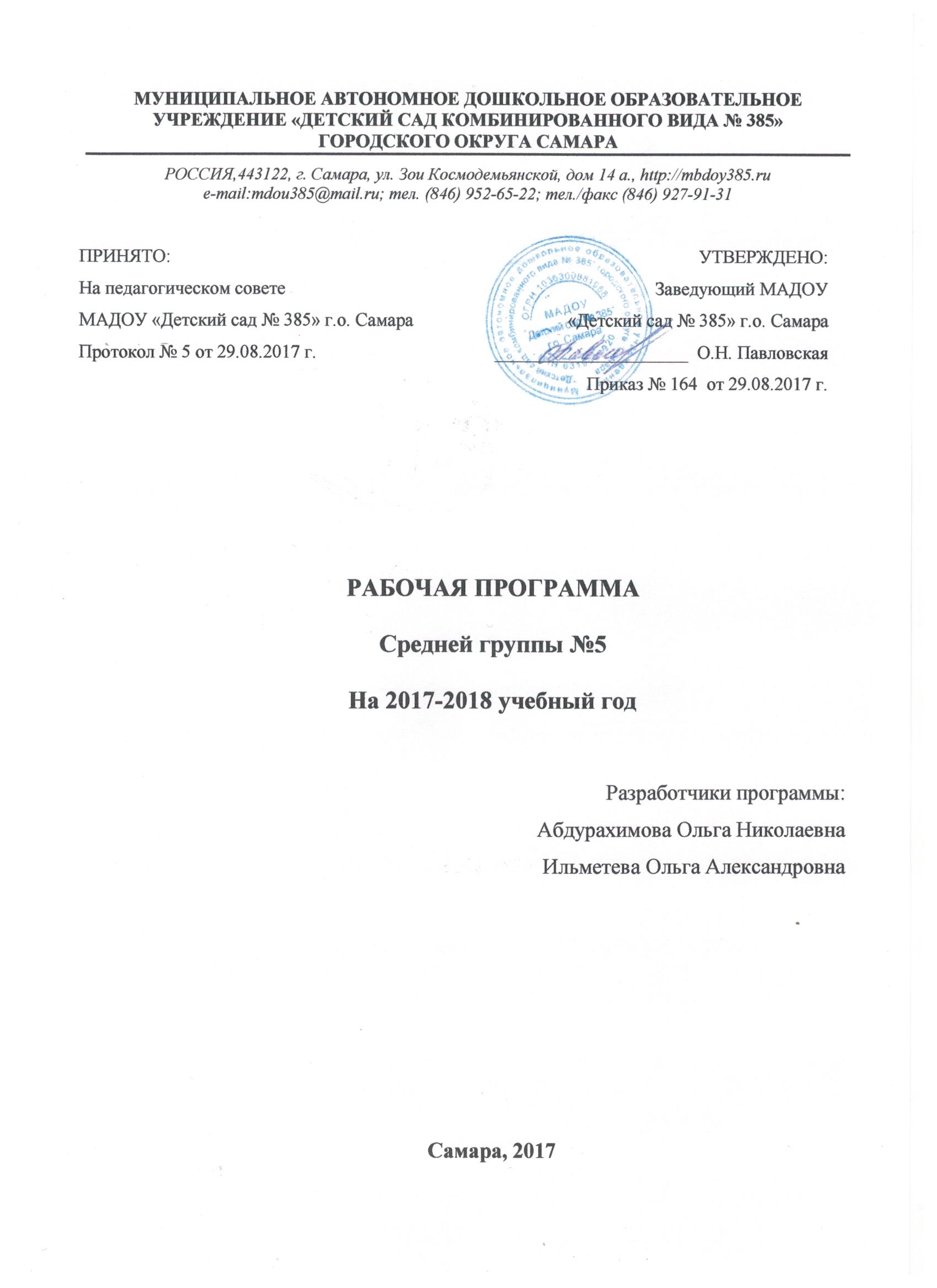 Содержание Целевой раздел1.1 Пояснительная запискаРабочая программа образовательной деятельности в средней группе №5 разработана в соответствии с ООП ДО МАДОУ «Детский сад № 385» г. о. Самара с учётом Основной образовательной программы дошкольного образования «От рождения до школы» под редакцией Н.Е. Вераксы, Т.С. Комаровой, М.А. Васильевой. на основе нормативно - правовых документов:Концепция долгосрочного социально-экономического развития РФ до 2020г Распоряжение Правительства РФ от 17.11.2008г. № 1662 – р.Федеральный закон «Об образовании в Российской Федерации» от 29.12.2012 № 273-ФЗ.Приказ Министерства образования и науки Российской Федерации от 17 октября 2013г. № 1155 «Об утверждении федерального государственного образовательного стандарта дошкольного образования».Постановление Главного государственного санитарного врача Российской Федерации от 15 мая 2013 г. № 26 «Об утверждении СанПиН 2.4.1.3049-13 «Санитарно-эпидемиологические требования к устройству, содержанию и организации работы дошкольных образовательных организаций», зарегистрировано в Минюсте РФ 29. Мая 2013г. Регистрационный № 28564(с изменениями и дополнениями от 20.07.2015г).Приказ Министерства образования и науки Российской Федерации от 30.08.2013г. №1014 «Об утверждении Порядка организации и осуществления образовательной деятельности по основным общеобразовательным программам – образовательным программам дошкольного образования».Письмо Министерства образования и науки РФ от 28.02.2014 № 08 – 249 «Комментарии к ФГОС ДО».Письмо Министерства образования и науки Самарской области от 04.06.2015 №МО-16-09-01/587 ТУ.Устав  муниципального автономного дошкольного  образовательного учреждения  «Детский сад комбинированного вида №385» городского округа Самара.Данная рабочая программа учитывает возрастные особенности и потребности детей средней группы, социальный заказ родителей и имеющиеся условия детского сада и группы.Структура и содержание Рабочей программы определена сроком на 1 год и корректируется воспитателями в соответствии с реальными условиями, дополняется календарным планированием работы и комплексно-тематическим планом, а также Рабочими программами музыкального руководителя, инструктора по физической культуреДанная рабочая программа учитывает возрастные особенности и потребности детей средней группы, социальный заказ родителей и имеющиеся условия детского сада и группы. Структура и содержание Рабочей программы определена сроком на 1 год и корректируется воспитателями в соответствии с реальными условиями, дополняется календарно-тематическим планированием работы и комплексно-тематическим планом, а также Рабочими программами специалистов (музыкального руководителя, инструктора по физической культуре, инструктора по бассейну, педагога-психолога.).Цель рабочей программы - моделирование и обеспечение образовательной и воспитательной деятельности в рамках ООП ДО ДОУ, повышение качества образования детей, с учетом реальных условий, образовательных потребностей и особенностей развития воспитанников на каждом возрастном этапе дошкольного детства.Задачи рабочей программы— Укреплять и продолжать развивать двигательную и гигиеническую культуру детей— Воспитывать культуру общения, эмоциональную отзывчивость и доброжелательность к людям— Развивать эстетические чувства детей, эмоционально-ценностные ориентации, приобщать детей к художественной культуре— Развивать познавательную активность, кругозор, познавательную мотивацию, интеллектуальную способность детей— Развивать детскую самостоятельность и инициативу, дружеские взаимоотношения и сотрудничество со сверстниками— Воспитывать у каждого ребенка любовь к своей семье, чувство собственного достоинства, самоуважение, стремление к активной деятельности и творчеству— Развивать интерес к жизни своей страны, города, деятельности и отношениям людей в обществе; обогащать социальные и гендерные представления, социально-ценностные ориентации, гуманные и патриотические чувства детей.Принципы реализации рабочей программы:Принцип полноценного проживания ребенком всех этапов детства (младенческого, раннего и дошкольного возраста), обогащение (амплификация) детского развития.Принцип построения образовательной деятельности на основе индивидуальных особенностей каждого ребенка, при котором сам ребенок становится активным в выборе содержания своего образования, становится субъектом дошкольного образования.Принцип содействия и сотрудничества детей и взрослых, признания ребенка полноценным участником (субъектом) образовательных отношений.Принцип поддержки инициативы детей в различных видах деятельности.Принцип сотрудничества с семьей.Принцип приобщения детей к социокультурным нормам, традициям семьи, общества и государства.Принцип формирования познавательных интересов и познавательных действий ребенка в различных видах деятельности.Принцип возрастной адекватности дошкольного образования (соответствия условий, требований, методов возрасту и особенностям развития).Принцип учета этнокультурной ситуации развития детей.Возрастная характеристика детей 4-5 летпяти годам складывается «психологический портрет» личности, в котором важная роль принадлежит компетентности, в особенности интеллектуальной (это возраст «почемучек»), а также креативности.Физическое развитиевозрасте 4-5 лет продолжается рост всех органов и систем, сохраняется потребность в движении. Двигательная активность становится целенаправленной, отвечает индивидуальному опыту и интересу, движения становятся осмысленными, мотивированными и управляемыми. Сохраняется высокая эмоциональная значимость процесса деятельности для ребенка, неспособность завершить ее по первому требованию. Появляется способность к регуляции двигательной активности. У детей появляется интерес к познанию себя, своего тела, его строения, возможностей.детей возникает потребность действовать совместно, быстро, ловко, в едином для всех детей темпе; соблюдать определенные интервалы во время передвижения в разных построениях, быть ведущим. Уровень функциональных возможностей повышается.Позитивные изменения наблюдаются в развитии моторики. Дошкольники лучше удерживают равновесие перешагивая через небольшие преграды., нанизывает бусины (20 шт.) средней величины (или пуговицы) на толстую леску.В 4-5 лет у детей совершенствуются культурно-гигиенические навыки (хорошо освоен алгоритм умывания одевания, приема пищи): они аккуратны во время еды, умеют правильно надевать обувь, убирают на место свою одежду, игрушки, книги. В элементарном самообслуживании (одевание, раздевание, умывание и др.) проявляется самостоятельность ребенка.Социально-коммуникативное развитие5 годам у детей возрастает интерес и потребность в общении, особенно со сверстниками, осознание своего положения среди них. Ребенок приобретает способы взаимодействия с другими людьми. Использует речь и другие средства общения для удовлетворения разнообразных потребностей. Лучше ориентируется в человеческих отношениях: способен заметить эмоциональное состояние близкого взрослого, сверстника, проявить внимание и сочувствие. У детей формируется потребность в уважении со стороны взрослого, для них оказывается чрезвычайно важной его похвала. Это приводит к их повышенной обидчивости на замечания. Повышенная обидчивость представляет собой возрастной феномен. Совершенствуется умение пользоваться установленными формами вежливого обращения.игровой деятельности появляются ролевые взаимодействия. Они указывают на то, что дошкольники начинают отделять себя от принятой роли. В процессе игры роли могут меняться. В этом возрасте начинают появляться постоянные партнеры по игре. В общую игру может вовлекаться от двух до пяти детей, а продолжительность совместных игр составляет в среднем 15-20 мин.Ребенок начитает регулировать свое поведение в соответствии с принятыми в обществе нормами; умеет довести начатое дело до конца (соорудить конструкцию, убрать игрушки, правила игры и т. п.) - проявление произвольности.У детей начинает формироваться способность контролировать свои эмоции в движении, чему способствует освоение ими языка эмоций (гаммы переживаний, настроений). Эмоциональность пятилетнего ребенка отличается многообразием способов выражения своих чувств: радости, грусти, огорчения, удовольствия. Ребенок способен проявить сочувствие, сопереживание, которое лежит в основе нравственных поступков.К 5-ти годам в элементарном выполнении отдельных поручений (дежурство по столовой, уход за растениями и животными) проявляется самостоятельность.Речевое развитиеИзменяется содержание общения ребенка и взрослого. Оно выходит за пределы конкретной ситуации, в которой оказывается ребенок. Ведущим становится познавательный мотив. Информация, которую ребенок получает в процессе общения, может быть сложной и трудной для понимания, но она вызывает интерес.речевом развитии детей 4-5 лет улучшается произношение звуков (кроме сонорных) и дикция. Речь становится предметом активности детей. Они удачно имитируют голоса животных, интонационно выделяют речь тех или иных персонажей. Интерес вызывают ритмическая структура речи, рифмы. Развивается грамматическая сторона речи. Дети занимаются словотворчеством на основе грамматических правил. Речь детей при взаимодействии друг с другом носит ситуативный характер, а при общении со взрослым становится внеситуативной.Познавательное развитиепознавательном развитии 4-5 летних детей характерна высокая мыслительная активность. 5-ти летние «почемучки» интересуются причинно-следственными связями в разных сферах жизни (изменения в живой и неживой природе, происхождение человека), профессиональной деятельностью взрослых и др., то есть начинает формироваться представление о различных сторонах окружающего мира. К 5-ти годам более развитым становится восприятие. Дети оказываются способными назвать форму, на которую похож тот или иной предмет. Они могут вычленять в сложных объектах простые формы и из простых форм воссоздавать сложные объекты. Дети способны упорядочить группы предметов по сенсорному признаку – величине, цвету; выделить такие параметры, как высота, длина и ширина. Совершенствуется ориентация в пространстве. Возрастает объем памяти. Дети запоминают до 7-8 названий предметов. Начинает складываться произвольное запоминание: дети способны принять задачу на запоминание, помнят поручения взрослых, могут выучить небольшое стихотворение и т.д. Начинает развиваться образное мышление. Дети оказываются способными использовать простыне схематизированные изображения для решения несложных задач. Увеличивается устойчивость внимания. Ребенку оказывается доступной сосредоточенная деятельность в течение 15-20 минут.Усложняется конструирование. Постройки могут включать 5-6 деталей. Формируются навыки конструирования по собственному замыслу, а также планирование последовательности действий.Художественно-эстетическое развитиеНа пятом году жизни ребенок осознаннее воспринимает произведения художественно-изобразительно-музыкального творчества, легко устанавливает простые причинные связи в сюжете, композиции и т.п., эмоционально откликается на отраженные в произведении искусства действия, поступки, события, соотносит увиденное со своими представлениями о красивом, радостном, печальном, злом и т.д. У ребенка появляется желание делиться своими впечатлениями от встреч с искусством, со взрослыми и сверстниками.Продолжает развиваться воображение. Формируются такие его особенности, как оригинальность и произвольность. Дети могут самостоятельно придумать небольшую сказку на заданную тему.Значительное развитие получает изобразительная деятельность. Рисунки становятся предметным и детализированным. В этом возрасте дети рисуют предметы прямоугольной, овальной формы, простые изображения животных. Дети могут своевременно насыщать ворс кисти краской, промывать по окончании работы. Графическое изображение человека характеризуется наличием туловища, глаз, рта, носа, волос, иногда одежды и ее деталей. Дети могут вырезать ножницами по прямой, диагонали, к 5 годам овладевают приемами вырезывания предметов круглой и овальной формы. Лепят предметы круглой, овальной, цилиндрической формы, простейших животных, рыб, птиц.5-ти годам ребенок выполняет элементарные танцевальные движения (пружинка, подскоки, кружение и т.д.). Может петь протяжно, при этом вместе начинать и заканчивать пение. Развитию исполнительской деятельности способствует доминирование в данном возрасте продуктивной мотивации (спеть песню, станцевать танец, сыграть на инструменте). Дети делают первые попытки творчества.1.2. Планируемые результаты освоения рабочей программы детьми 4-5 летСоциально-коммуникативное развитие:1.	Самостоятельно	одевается,	раздевается,	складывает,	убирает	одежду,	при помощи взрослого приводит ее в порядокСамостоятельно выполняет обязанности дежурного по столовойВыполняет индивидуальные и коллективные поручения, старается выполнить поручения хорошо, ответственноСпособен удерживать в памяти при выполнении действия несложные условия (инструкции, алгоритм)При распределении ролей по половому принципу практически не путает половую принадлежность игровых персонажейВладеет способами ролевого поведения (действует от лица роли, соблюдает ролевое соподчинение, ведёт ролевые диалоги)Воплощается в роли, использует художественные выразительные средства: интонацию, атрибуты, мимику, жестыВыступает в роли ведущего, объясняет сверстникам простые правила игрыВ самостоятельных играх обустраивает место для игры (подбирает необходимые атрибуты, при необходимости обозначает пространство для игры)Имеет простейшие представления о разных профессияхСогласовывает тему игры, распределяет роли, действует в соответствии с замыслом игры совместно с другими детьмиВзаимодействуя со сверстниками, проявляет инициативу, предлагает новые роли, действия, обогащает сюжет игрыПытается  улаживать  конфликты  с  помощью  речи,  убеждает,  доказывает, объясняетПроявляет избирательность в общенииЭмоционально откликается на переживания близких людей, детей, персонажей сказок, историй, мультфильмов, спектаклейПроявляет личное отношение к соблюдению/ нарушению моральных нормПодчиняется правилам, старается их соблюдатьСоблюдает элементарные правила поведения в бытуСоблюдает элементарные правила поведения на улицеСоблюдает элементарные правила поведения на дорогеВладеет элементарными навыками экологически безопасного поведенияВступает в игровое взаимодействие со сверстниками. Используя речь, договаривается о теме игры, распределении ролей, а также в ролевом диалоге, общении по поводу игры.Художественно-эстетическое развитие:Активно, эмоционально включается в музыкальную деятельностьОпределяет контрастные настроения музыкальных произведенийЗнаком с названиями жанров (марш, песня, танец)Поет естественным звуком, без напряжения песни разного характера, старается четко произносить словаВместе с другими детьми начинает и заканчивает пениеЧитает наизусть любое стихотворение или считалкуПродолжает знакомое произведение, прослушав отрывок из него, отвечает на вопросы воспитателя по его содержаниюС интересом рассматривает иллюстрированные изданияУзнает и эмоционально реагирует на знакомые стихи, рассказы, сказкиЛюбит слушать новые сказки, рассказы, стихи11. Украшает элементами народного творчества силуэты игрушек и предметов по заданию взрослого12.	Изображает	предметы	путём	создания	отчетливых	форм,	подбора	цвета, аккуратного закрашивания, использования разных материаловСоздает сюжет, объединяя несколько предметов в рисункеСоздает образы предметов и игрушек, при лепке использует различные приёмы, объединяет в композициюПравильно держит ножницы, вырезает различные фигуры, умеет резать по диагонали, по прямой, умеет вырезать круг из квадрата, овал из прямоугольника, срезать и закруглять углыАккуратно наклеивает, составляя узор из растительных форм и геометрических фигур.Познавательное развитие:Использует строительные детали, с учётом их конструктивных свойствПреобразовывает постройки способом надстраивания в соответствии с заданием педагогаПреобразовывает постройки с учетом их функционального назначенияСоздает постройки знакомой тематики по условиям, заданным взрослымРазличает из каких частей составлена группа предметов, называет их характерные особенности (цвет, размер, назначение)Считает до пяти и отвечает на вопрос «Сколько всего?»Сравнивает количество предметов в группе на основе счета, а также путем составления парСравнивает два предмета по величине (больше-меньше, выше-ниже, длиннее-короче, одинаковые, равные) способом приложения или наложенияРазличает и называет круг, квадрат, треугольник, шар, куб10.Определяет положение предметов в пространстве по отношению к себеОпределяет части сутокЗнает свое имя, фамилию, возраст, пол, имена членов своей семьиНазывает предметы, которые его окружают в помещениях, на участке, на улице, знает их назначениеЗнает несколько семейных и государственных праздниковНазывает диких и домашних животных и знает, какую пользу они приносятНазывает времена года в правильной последовательностиЗнает элементарные правила поведения на природе и соблюдает ихСпособен делать простые обобщения, устанавливать простейшие связи между предметами, явлениями.Речевое развитие:В общении со взрослыми использует речь для инициирования общения, сообщения или запроса информации для удовлетворения своих разнообразных потребностейРазговаривает на различные темыУпотребляет в речи слова, обозначающие эмоциональные состояния, этические и эстетические качестваОписывает предмет, картину (с помощью взрослого или самостоятельно) с помощью раздаточного дидактического материалаПересказывает наиболее динамичный отрезок сказки.Физическое развитие:1.Умеет ходить прямо, не шаркая ногами, сохраняя заданное воспитателем направление.2.Умеет бегать, сохраняя равновесие, изменяя направление, темп бега в соответствии с указаниями воспитателя.3.Сохраняет равновесие при ходьбе и беге по ограниченной плоское при перешагивании через предметы.4.Может ползать на четвереньках, лазать по лесенке-стремянке, гимнастической стенке произвольным способом.5.Энергично отталкивается в прыжках на двух ногах, прыгает в длину с места не менее чем на 40см.6.Может катать мяч в заданном направлении с расстояния 1,5м, бросать мяч двумя руками от груди, из-за головы; ударять мячом об пол, бросать вверх 2-3 раза подряд и ловить; метать предметы правой и левой рукой на расстояние не менее 5м.Педагогическая диагностикасоответствии с пунктом 3.2.3, а также комментарием Минобранауки России к ФГОС ДО в рамках реализации данной Рабочей Программы педагоги обязаны анализировать индивидуальное развитие воспитанников в форме педагогической диагностики.Оценка индивидуального развития детей проводится педагогом в ходе внутреннего мониторинга становления основных характеристик развития личности ребёнка, результаты которого могут быть использованы только для оптимизации образовательной работы с группой дошкольников и для решения задач индивидуализации образования через построение образовательной траектории для детей, испытывающих трудности в образовательном процессе или имеющих особые образовательные потребности.Педагогическая диагностика проводится в виде мониторинга, что предполагает непрерывный процесс наблюдения, а также учёта критериев и показателей.Основной формой педагогической диагностики является наблюдение. Оно осуществляется при:организованной деятельности в режимные моменты;самостоятельной деятельности воспитанников;свободной продуктивной, двигательной или спонтанной игровой деятельности воспитанников;непосредственно образовательной деятельности.Мониторинг проводится на протяжении всего учебного года.Выявленные показатели развития каждого ребёнка фиксируются педагогом. Фиксация показателей развития выражается в словесной форме:не сформирован;находится в стадии формирования;сформирован.Педагогическая диагностика не предполагает специально созданных для её проведения мероприятий, которые могут привести к нарушению режима и переутомлению детей. Также педагогическая диагностика не предполагает жестких временных рамок, т.к. это противоречит сути мониторинга, возрастным особенностям воспитанников, а также содержания ФГОС ДО.Содержательный раздел2.1. Описание образовательной деятельности в соответствии с направлениями развития ребенка, представленными в пяти образовательных областях.Физическое развитиеМетодическим инструментарием реализации данного направления работы является программа Грядкиной Т.С. Физическая культура.Задачи:Развивать умения уверенно и активно выполнять основные элементы техники общеразвивающих упражнений, основных движений, спортивных упражнений, соблюдать правила в подвижных играх и контролировать их выполнение, самостоятельно проводить подвижные игры и упражнения, ориентироваться в пространстве, воспринимать показ как образец для самостоятельного выполнения упражнений, оценивать движения сверстников и замечать их ошибки.Целенаправленно развивать скоростно-силовые качества, координацию, общую выносливость, силу, гибкость.Формировать у детей потребность в двигательной активности, интерес к выполнению элементарных правил здорового образа жизни.Развивать умения самостоятельно и правильно совершать процессы умывания, мытья рук; самостоятельно следить за своим внешним видом; вести себя за столом во время еды; самостоятельно одеваться и раздеваться, ухаживать за своими вещами (вещами личного пользования)Формы, способы, методы и средства реализации программы по физическому развитию детей среднего дошкольного возраста	Социально-коммуникативное развитие			Методологическим инструментарием реализации данного направления работы является программа Козловой С.А. Я – человек. – М.: Школьная пресса, 2010.……………		Задачи:Воспитывать доброжелательное отношение к взрослым и детям: быть приветливым, проявлять интерес к действиям и поступкам людей, желание по примеру воспитателя помочь, порадовать окружающих.Развивать эмоциональную отзывчивость к взрослым и детям, сопереживание героям литературных произведений, доброе отношение к животным и растениям.Воспитывать культуру общения со взрослыми и сверстниками, желание выполнять правила: здороваться, прощаться, благодарить за услугу, обращаться к воспитателю по имени и отчеству, быть вежливыми в общении со старшими и сверстниками, учиться сдерживать отрицательные эмоции и действия.Развивать стремление к совместным играм, взаимодействию в паре или небольшой подгруппе, к взаимодействию в практической деятельности.Развивать в детях уверенность, стремление к самостоятельности, привязанность к семье, к воспитателюФормы и методы реализации программы по социально-коммуникативному развитию детейТрудовое воспитаниеМетодическим инструментарием реализации данного направления работы является программа Маханёвой М.Д., Скворцовой О.В. Учим детей трудиться: методическое пособие. – М.: ТЦ Сфера, 2012Цели: нравственно-психологическая практическая подготовка детей к труду, формирование к нему позитивного отношения, возможность позитивной социализации ребенка, его всестороннего личностного, развития инициативы и творческих способностей на основе соответствующих дошкольному возрасту видов деятельности.Задачи:Развитие трудовой деятельности;Воспитание ценностного отношения к собственному труду, труду других людей и его результатам;формирование первичных представлений о труде взрослых.Содержание работы по формированию основ безопасного поведения в быту, социуме, природеРечевое развитиеМетодологическим инструментарием реализации данного направления работы является программа Ушаковой О.С., Гавриш Н.В. Знакомим с литературой детей 5-7 лет. Конспекты занятий. – М.: ТЦ Сфера, 2010. – 224 с., и Ознакомление дошкольников с литературой и развитие речи: Методическое пособие. – М.: ТЦ Сфера, 2012. – 288 с.Задачи:Поддерживать инициативность и самостоятельность ребенка в речевом общении со взрослыми и сверстниками, использование в практике общения описательных монологов и элементов объяснительной речи.Развивать умение использовать вариативные формы приветствия, прощания, благодарности, обращения с просьбой.Поддерживать стремление задавать и правильно формулировать вопросы, при ответах на вопросы использовать элементы объяснительной речи.Развивать умение пересказывать сказки, составлять описательные рассказы о предметах и объектах, по картинкам.Обогащать словарь посредством ознакомления детей со свойствами и качествами объектов, предметов и материалов и выполнения обследовательских действий.Развивать умение чистого произношения звуков родного языка, правильного словопроизношения.Воспитывать желание использовать средства интонационной выразительности в процессе общения со сверстниками и взрослыми при пересказе литературных текстов.Воспитывать интерес к литературе, соотносить литературные факты с имеющимся жизненным опытом, устанавливать причинные связи в тексте, воспроизводить текст по иллюстрациям.Формы и методы реализации программы по речевому развитию детейПознавательное развитиеМетодологическим инструментарием реализации данного направления программы является программа Колесниковой Е.В. Математика для детей 4-5 лет: Учебно-методическое пособие к рабочей тетради «Я считаю до пяти», - М., 2015. – 80 с., Дыбиной О.В.  Ознакомление  с  предметным  и  социальным  окружением.  Средняя  группа.  –  М.: МОЗАИКА-СИНТЕЗ, 2015. – 96.Задачи:Обогащать сенсорный опыт детей, развивать целенаправленное восприятие и самостоятельное обследование окружающих предметов (объектов) с опорой на разные органы чувств.Развивать умение замечать не только ярко представленные в предмете (объекте) свойства, но и менее заметные, скрытые; устанавливать связи между качествами предмета и его назначением, выявлять простейшие зависимости предметов (по форме, размеру, количеству) и прослеживать изменения объектов по одному-двум признакам.Обогащать представления о мире природы, о социальном мире, о предметах и объектах рукотворного мира.Проявлять познавательную инициативу в разных видах деятельности, в уточнении или выдвижении цели, в выполнении и достижении результата.Обогащать социальные представления о людях — взрослых и детях: особенностях внешности, проявлениях половозрастных отличий, о некоторых профессиях взрослых, правилах отношений между взрослыми и детьми.Продолжать расширять представления детей о себе, детском саде и его ближайшем окружении.Развивать элементарные представления о родном городе и стране.Способствовать возникновению интереса к родному городу и стране.Формы и методы работы по познавательному развитию детейПатриотическое воспитание детей дошкольного возрастаМетодическим инструментарием реализации данного направления работы является программа Князевой О.Л., Маханёвой М.Д. Приобщение детей к истокам русской народной культуры. – СПб.: Акцидент, 2007.Цель: формирование у детей представлений о малой и большой Родине (России, городе, улице, традициях семьи), её прошлом и настоящем; воспитывать уважение к защитникам Родины.Направления работы:Заложить основы гражданско-патриотической позиции личности;Освоение наиболее значимых российских культурных традиций и традиций родного региона;Получение и расширение доступных знаний о стране, её истории, культуре, географии, традициях, достопримечательностях, народных промыслах, природе, защитниках Родины и т.д.Воспитание чувства гордости за малую родину.Задачи решаются в разных видах деятельности, как вовремя НОД, так и в свободной и совместной деятельности детей, и в режимных моментах в соответствии с тематическим перспективным планом ДОУ.Художественно-эстетическое развитиеМетодическим инструментарием реализации данного направления работы является программа Куцаковой Л.В. Конструирование и художественный труд в детском саду: Программа и конспекты занятий. – М.: ТЦ Сфера, 2016. – 240 с., Комаровой Т.С. Изобразительная деятельность в детском саду: Средняя группа. – М.: МОЗАИКА-СИНТЕЗ, 2016. – 96 С.Задачи:Воспитывать эмоционально-эстетические чувства, отклик на проявление прекрасного в предметах и явлениях окружающего мира, умения замечать красоту окружающих предметов и объектов природы.Активизировать интерес к произведениям народного и профессионального искусства и формировать опыт восприятия произведений искусства различных видов и жанров, способствовать освоению некоторых средств выразительности изобразительного искусства.Развивать художественное восприятие, умения последовательно внимательно рассматривать произведения искусства и предметы окружающего мира; соотносить увиденное с собственным опытом.Формировать образные представления о предметах и явлениях мира и на их основе развивать умения изображать простые предметы и явления в собственной деятельностиФормы работы по художественно-эстетическому развитию детей2.2 Описание вариативных форм, способов, методов и средств реализации Рабочей Программы.Для достижения наибольшего положительного результата освоения программы дошкольного образования используются вариативные программы, технологии и способы реализации.Парциальные программы реализуются в совместной деятельности, в режимных моментах, как часть образовательной деятельности.Формы, способы, методы и средства реализации Рабочей Программы подбираются с учетом возрастных и индивидуальных особенностей воспитанников, специфики их образовательных потребностей и интересов в разных видах детской деятельности.При реализации Рабочей Программы педагог:продумывает содержание и организацию совместного образа жизни детей, условия эмоционального благополучия и развития каждого ребенка;определяет единые для всех детей правила сосуществования детского общества, включающие равенство прав, взаимную доброжелательность и внимание друг к другу, готовность прийти на помощь, поддержать;соблюдает гуманистические принципы педагогического сопровождения развития детей,числе которых забота, теплое отношение, интерес к каждому ребенку, поддержка и установка на успех, развитие детской самостоятельности, инициативы;осуществляет развивающее взаимодействие с детьми, основанное на современных педагогических позициях: «Давай сделаем это вместе»; «Посмотри, как я это делаю», «Научи меня, помоги мне сделать это»;сочетает совместную с ребенком деятельность (игры, труд, наблюдения и пр.) и самостоятельную деятельность детей;ежедневно планирует образовательные ситуации, обогащающие практический и познавательный опыт детей, эмоции и преставления о мире;создает развивающую предметно-пространственную среду;наблюдает как развиваются самостоятельность каждого ребенка и взаимоотношения детей;сотрудничает с родителями, совместно с ними решая задачи воспитания и развития малышей.качестве методов работы с детьми используются:Методы передачи сведений и информации, знаний и умений (словесные, наглядные, методы практического обучения).Методы эстетического восприятия (драматизация, культурный пример, побуждение к сопереживанию, побуждение к самостоятельному творчеству).Методы проблемного обучения (проблемная ситуация, экспериментирование, прогнозирование).Методы поддержки эмоциональной активности (игровые и воображаемые ситуации, похвала, придумывание сказок, рассказов, загадок).Коммуникативные методы (беседа, совместные или коллективные поручения, метод коллективного творчества, проектный метод).Методы психосенсорного развития (методы развития психических процессов, методы усвоения сенсорных эталонов с опорой на максимальное включение органов чувств).Способы и приемы реализации Рабочей ПрограммыСпособы применения различных методов воспитания, обучения, развития и социализации зависят не только от возраста и особых образовательных потребностей.Зависимость способов от применения методов:от степени самостоятельности, предоставляемой ребенку;от этапов развития игровой деятельности;от спектра представлений (качества осуществления предварительной работы);от цели педагогического воздействия или совокупности задач;от имеющихся средств.Культурные практики.В течение дня организуются разнообразные культурные практики, ориентированные на проявление детьми самостоятельности и творчества в разных видах деятельности. В культурных практиках воспитателем создается атмосфера свободы выбора, творческого обмена и самовыражения, сотрудничества взрослого и детей. Организация культурных практик носит преимущественно подгрупповой характер.2.3. Особенности взаимодействия специалистов ДОУ по реализации РП.Интеграция и координация деятельности специалистов и воспитателей в реализации образовательных областей Рабочей Программы предполагает:согласование разделов по направлениям деятельности и образовательным областям;обсуждение и формулирование общих понятий;установление связи образовательных задач;согласование по времени;совместное планирование работы с детьми в рамках НОД,, образовательной деятельности в режимных моментах, самостоятельной деятельности;совместные консультации педагогов по вопросам изучения одних и тех же процессов, явлений, тем, проблем в образовательной и воспитательной работе;разработка и реализация индивидуальных маршрутов;реализация технологии совместной проектной деятельности;реализация технологии ведения портфолио дошкольника.2.4. Особенности взаимодействия с семьями воспитанников.Реализация Рабочей Программы в полной мере возможна лишь при условии тесного взаимодействия детского сада и семьи. Совместные мероприятия способствуют установлению доверительных отношений с родителями, что оказывает положительное влияние на состояние педагогического процесса.Цель работы – сделать родителей активными участниками педагогического процесса, оказав им помощь в реализации ответственности за воспитание и обучение детей.Задачи работы с родителями:изучение интересов, мнений и запросов родителей;обеспечение оптимальных условий для саморазвития и самореализации родителей;расширение средств и методов работы с родителями;обеспечение пространства для личностного роста родителей и сотрудничества с детским садом создание особой творческой атмосферы;привлечение родителей к активному участию в организации, планированию и контроле деятельности дошкольного учреждения.В основу совместной деятельности семьи и ДОУ заложены следующие принципы:Принцип личной ориентации. Взаимодействия с семьей на основе принятия и уважения ее индивидуальной семейной истории, традиции, образа жизни. Ориентации на удовлетворение образовательного запроса конкретной семьи.Принцип социального партнерства. Взаимодействие детского сада и семьи строится через открытость в решении общих задач воспитания, создание реальных возможностей участия родителей в управлении ДОУ, на основе позиции детский сад - профессиональный помощник семьи в воспитании детей. Формируется позиция диалога и неформального взаимодействия на основе взаимного уважения и доверия.Принцип социального творчества. Детский сад - это место, где интересно и комфортно не только ребенку, но и родителю, для которого созданы все условия, помогающие раскрывать собственный родительский потенциал. Детский сад - это территория совместного семейного творчества, помогающего, и ребенку, и родителю в построении партнерских отношений.Формы работы с семьей. Ознакомление родителей с содержанием и методикой воспитательно-образовательного процесса; психолого-педагогическое просвещение родителей; вовлечение родителей в совместную с детьми и педагогами деятельность; помощь семьям, испытывающим какие - либо трудности.Знаковыми видами коммуникаций, относящимися к коллективу родителей в целом, являются:единый и групповой стенды;плакаты различной тематики (противопожарная, санитарная, гигиеническая, психолого - педагогическая и др.);папки, листовки, памятки, буклеты, бюллетени;стеллажи для демонстрации детских работ по лепке и небольших конструкций.знаковым видам коммуникаций, обеспечивающими индивидуальное взаимодействие с родителями каждого ребенка являются:• паспорт здоровья;• дневник достижений;• специальные тетради с печатной основой.В устной словесной форме передача информации коллективу родителей в целом осуществляется:• на родительских собраниях, встречах, «круглых столах» и пр.;• при проведении открытых занятий и совместных праздников;Взаимодействие педагогов с родителями3.Организационный раздел3.1. Описание материально – технического обеспечения РП, обеспеченности методическими материалами и средствами обучения и воспитанияПАСПОРТ ГРУППЫ3.2. Режим дняРежим дня для детей 4-5 лет на холодный период года в средней группе3.3. Расписание организованной образовательной деятельности3.4. Специфика организации и содержание традиционных событий, праздников, мероприятий.группе сложились традиции, которые помогают организовать воспитательно-образовательный процесс.«Утреннее приветствие» Перед началом дня общей жизни группы воспитатель собирает детей вместе в круг и проводит утренний ритуал приветствия (посредством игры, стихов с действиями), выражая радость от встречи с детьми и надежду провести вместе приятный и интересный день.«Умелые ручки» Изготовление подарков к празднику, выполнение коллективных работ своими руками. Эта традиция помогает осознавать ребенку собственную значимость, устанавливает в группе благоприятный климат, развивает творческие навыки.Общекультурными традициями жизни группы являются следующие формы:«День рождения» Празднование Дня рождения развивает способность к сопереживанию радостных событий, вызывать положительные эмоции, подчеркнуть значимость каждого ребенка в группе. С детьми проводится традиционная хороводная игра «Каравай»; поются величальные песенки для мальчика или для девочки.Участие родителей и детей группы в делах детского сада Совместное участие родителей и детей в уборке, озеленении, благоустройстве участка группы развивает чувства сопричастности с коллективом детского сада (дети, родители, сотрудники).Участие родителей в конкурсах. Большую роль в установлении доброжелательной атмосферы в семье, расширении знаний детей о своих близких людях играет приобщении детей и родителей к совместному творчеству. Регулярно в детском саду проходят конкурсы совместного творчества детей и родителей, такие как «Осенняя фантазия», «Конкурс новогодних шаров», «Весна-красна» и другие.«Кукольный театр» Показ  детям  кукольных  спектаклей  силами  педагогов,  родителей,  профессиональных исполнителей (в соответствии с возможностями организации).ПриложениеПриложение 1Паспорт группыТехнические средства обученияОформление постоянноеМЕТОДИЧЕСКОЕ ОБЕСПЕЧЕНИЕ ГРУППЫНаглядный материалДидактический материалИГРУШКИКАТАЛОГ БИБЛИОТЕКИ ГРУППЫ Предметный указатель Методическая литератураЕ. В. Баринова«Я и моя семья». Пособие по детскому этикету. – ООО «Феникс», 2014.Т. А. Шорыгина«Моя семья». Методическое пособие. М.: «Сфера»,2015.11.	Е. А. Алябьева	Дни этики в детском саду. – М.: «Сфера», 2013Шорыгина Т.А.Общительные сказки. – М.: ТЦ Сфера, 2014Шорыгина Т.А.Безопасные сказки. – М.: ТЦ Сфера,2015Саулина Т.Ф.Ознакомление дошкольников с Правилами дорожного движения. –М.Эстетическое воспитание и развитие1 Целевой разделСтраницы1.1. Пояснительная записка21.2. Планируемые результаты освоения Программы62 Содержательный раздел2.1    Описание    образовательной    деятельности    в    соответствии    с9направлениями развития ребенка, представленными в пяти образовательныхобластях,2.2. Описание вариативных форм, способов, методов и средств реализации23РП2.3 Особенности взаимодействия специалистов ДОУ по реализации РП.262.4 Особенности взаимодействия с семьями воспитанников283 Организационный раздел3.1. Описание материально-технического обеспечения РП, обеспеченности34методическими материалами и средствами обучения и воспитания3.2. Режим дня493.3. Расписание организованной образовательной деятельности503.4.   Специфика   организации   и   содержание   традиционных   событий,50праздников, мероприятийIV Приложения52ДвигательнаяДвигательнаяДвигательнаяФормыФормыМетодыМетодыФизическогоФизическогоСпособы поддержкиСпособы поддержкиСпособы поддержкиСпособы поддержкиСпособы поддержкиДеятельностьДеятельностьДеятельностьсовместнойсовместнойразвития детейразвития детейразвития детейразвития детейдетскойдетскойдеятельностидеятельностидеятельностидеятельностиинициативыинициативыинициативывввзрослых и детейвзрослых и детейвзрослых и детейвзрослых и детейсамостоятельнойсамостоятельнойсамостоятельнойсамостоятельнойсамостоятельнойдеятельностидеятельностидеятельностидеятельностидеятельности1.Основные1.ОсновныеНОДНОДпопоУтренний отрезок времениУтренний отрезок времениУтренний отрезок времениУтренний отрезок времениУтренний отрезок времениИграИградвижения:движения:физическомуфизическомуИндивидуальнаяИндивидуальнаяИндивидуальнаяИндивидуальнаяработаИгровыеИгровыеИгровыеходьба;ходьба;воспитаниювоспитаниювввоспитателявоспитателявоспитателяупражненияхупражненияхупражненияхбег;бег;катание,физкультурномфизкультурномфизкультурномфизкультурномИгровые упражненияИгровые упражненияИгровые упражненияИгровые упражненияИгровые упражненияПодражательныеПодражательныеПодражательныеПодражательныеПодражательныебросание,бросание,метание,зале и бассейне:зале и бассейне:зале и бассейне:зале и бассейне:Утренняя гимнастика:Утренняя гимнастика:Утренняя гимнастика:Утренняя гимнастика:Утренняя гимнастика:движенияхдвиженияхдвижениях--ловля;ловля;ползание,- сюжетно-игровые- сюжетно-игровые- сюжетно-игровые- сюжетно-игровые-классическая-классическая-классическая-классическаяосуществляетсяосуществляетсяосуществляетсяосуществляетсяосуществляетсялазание;лазание;плавание;- тематические- тематические- тематические- тематические-игровая-игроваявзрослымивзрослымивзрослымиупражненияупражненияв-классические-классические-классические-классические-полоса препятствий-полоса препятствий-полоса препятствий-полоса препятствий-полоса препятствий(работниками ДОУ и(работниками ДОУ и(работниками ДОУ и(работниками ДОУ и(работниками ДОУ иравновесии;равновесии;-тренирующее-тренирующее-тренирующее-тренирующее-музыкально-ритмическая-музыкально-ритмическая-музыкально-ритмическая-музыкально-ритмическая-музыкально-ритмическаячленамичленамичленамисемей)семей)строевые  упражнения;строевые  упражнения;строевые  упражнения;Подражательные движенияПодражательные движенияПодражательные движенияПодражательные движенияПодражательные движенияпостоянно,постоянно,постоянно,ввритмическиеритмическиеПрогулкаПрогулкаПрогулкаразличныхразличныхразличныхвидахвидахупражнения.упражнения.Подвижная  игра  большой  иПодвижная  игра  большой  иПодвижная  игра  большой  иПодвижная  игра  большой  иПодвижная  игра  большой  идвигательнойдвигательнойдвигательной2.Общеразвивающие2.Общеразвивающие2.ОбщеразвивающиеНОДНОДпопомалой подвижностималой подвижностималой подвижностималой подвижностидеятельности,деятельности,деятельности,еслиеслиупражненияупражненияфизическомуфизическомуИгровые упражненияИгровые упражненияИгровые упражненияИгровые упражненияИгровые упражненияэтоэтонеможетможетвоспитанию:воспитанию:Проблемная ситуацияПроблемная ситуацияПроблемная ситуацияПроблемная ситуацияПроблемная ситуациянавредитьнавредитьнавредитьребёнкуребёнку-сюжетный-сюжетныйИндивидуальная работаИндивидуальная работаИндивидуальная работаИндивидуальная работаИндивидуальная работаили окружающим егоили окружающим егоили окружающим егоили окружающим егоили окружающим егокомплекскомплексНОДНОДпофизическомуфизическомудетямдетям-подражательный-подражательный-подражательный-подражательныйвоспитанию на улицевоспитанию на улицевоспитанию на улицевоспитанию на улицевоспитанию на улицеОбеспечениеОбеспечениеОбеспечениедетьмидетьмикомплекскомплексПодражательные движенияПодражательные движенияПодражательные движенияПодражательные движенияПодражательные движениянеобходимыминеобходимыминеобходимыминеобходимыминеобходимыми3.Подвижные игры3.Подвижные игры3.Подвижные игрыПодвижнаяПодвижнаяиграиграВечерний отрезок времени,Вечерний отрезок времени,Вечерний отрезок времени,Вечерний отрезок времени,Вечерний отрезок времени,материаламиматериаламиматериаламииибольшой,большой,малоймалойвключая прогулкувключая прогулкувключая прогулкувключая прогулкуоборудованием    дляоборудованием    дляоборудованием    дляоборудованием    дляоборудованием    дляподвижностиподвижностии   си   сГимнастикаГимнастикаГимнастикапоследневногоорганизацииорганизацииорганизацииэлементамиэлементамиснаснаснаснаснаразнообразных  видовразнообразных  видовразнообразных  видовразнообразных  видовразнообразных  видовспортивныхспортивныхигр,игр,-оздоровительная-оздоровительная-оздоровительная-оздоровительная-оздоровительнаяактивности,  аактивности,  аактивности,  атакжетакжесоревнованиясоревнования-коррекционная-коррекционная-коррекционная-коррекционная-коррекционнаяучастниковучастниковучастниковФизкультурные упражненияФизкультурные упражненияФизкультурные упражненияФизкультурные упражненияФизкультурные упражнениясовместнойсовместнойсовместной4.Активный отдых4.Активный отдых4.Активный отдыхФиз. минуткиФиз. минуткиФизкультурные упражненияФизкультурные упражненияФизкультурные упражненияФизкультурные упражненияФизкультурные упражнениясовместнойсовместнойсовместной4.Активный отдых4.Активный отдых4.Активный отдыхФиз. минуткиФиз. минуткиКоррекционные упражненияКоррекционные упражненияКоррекционные упражненияКоррекционные упражненияКоррекционные упражнениядеятельностидеятельностидеятельностиииДинамическиеДинамическиеИндивидуальная работаИндивидуальная работаИндивидуальная работаИндивидуальная работаИндивидуальная работаобщенияобщенияобщенияпаузыпаузыПодражательные движенияПодражательные движенияПодражательные движенияПодражательные движенияПодражательные движенияЭкскурсииЭкскурсииФизкультурный досугФизкультурный досугФизкультурный досугФизкультурный досугФизкультурный досугПраздники,Праздники,развлеченияразвлеченияСодержаниеСодержаниеСодержаниеСодержаниеСодержаниеФормы совместнойФормы совместнойФормы совместнойФормы совместнойФормы совместнойФормы совместнойФормы совместнойФормы совместнойФормы совместнойФормы совместнойФормы совместнойФормы совместнойФормы совместнойФормы совместнойФормы совместнойМетодыМетодыМетодыСпособыСпособыСпособыподдержкиподдержкиподдержкиподдержкидетскойдетскойдеятельностидеятельностидеятельностидеятельностидеятельностидеятельностидеятельностидеятельностидеятельностидеятельностидеятельностидеятельностидеятельностидеятельностидеятельностисоциально-социально-социально-инициативыинициативыинициативыинициативыв   самостоятельнойв   самостоятельнойв   самостоятельнойв   самостоятельнойв   самостоятельнойвзрослых и детейвзрослых и детейвзрослых и детейвзрослых и детейвзрослых и детейвзрослых и детейвзрослых и детейвзрослых и детейвзрослых и детейвзрослых и детейвзрослых и детейвзрослых и детейвзрослых и детейвзрослых и детейвзрослых и детейкоммуникативкоммуникативкоммуникативдеятельностидеятельностидеятельностидеятельностиного  развитияного  развитияного  развитиядетейдетейдетей1.РазвитиеРазвитиеРазвитиеРазвитиеЗанятия,Занятия,Занятия,Занятия,Занятия,экскурсии,экскурсии,экскурсии,экскурсии,экскурсии,экскурсии,экскурсии,экскурсии,экскурсии,экскурсии,В соответствииВ соответствииВ соответствииИгрыИгрыИгры-экспериментирование,экспериментирование,экспериментирование,экспериментирование,экспериментирование,игровойигровойигровойигровойигровойнаблюдения,наблюдения,наблюдения,наблюдения,наблюдения,наблюдения,наблюдения,наблюдения,наблюдения,наблюдения,чтениечтениечтениечтениечтениес режимом дняс режимом дняс режимом днясюжетные  самодеятельные  игры  (ссюжетные  самодеятельные  игры  (ссюжетные  самодеятельные  игры  (ссюжетные  самодеятельные  игры  (ссюжетные  самодеятельные  игры  (ссюжетные  самодеятельные  игры  (ссюжетные  самодеятельные  игры  (ссюжетные  самодеятельные  игры  (ссюжетные  самодеятельные  игры  (сдеятельностидеятельностидеятельностидеятельностидеятельностихудожественнойхудожественнойхудожественнойхудожественнойхудожественнойхудожественнойхудожественнойхудожественнойхудожественнойхудожественнойхудожественнойхудожественнойхудожественнойхудожественнойхудожественнойсобственнымисобственнымисобственнымисобственнымизнаниямизнаниямизнаниямидетей   надетей   на*Сюжетно-Сюжетно-Сюжетно-Сюжетно-литературы,литературы,литературы,литературы,литературы,литературы,литературы,литературы,литературы,литературы,основе их опыта), внеигровые формы:основе их опыта), внеигровые формы:основе их опыта), внеигровые формы:основе их опыта), внеигровые формы:основе их опыта), внеигровые формы:основе их опыта), внеигровые формы:основе их опыта), внеигровые формы:основе их опыта), внеигровые формы:основе их опыта), внеигровые формы:ролевые игрыролевые игрыролевые игрыролевые игрыролевые игрывидеоинформация,видеоинформация,видеоинформация,видеоинформация,видеоинформация,видеоинформация,видеоинформация,видеоинформация,видеоинформация,видеоинформация,видеоинформация,видеоинформация,видеоинформация,видеоинформация,видеоинформация,самодеятельность дошкольников;самодеятельность дошкольников;самодеятельность дошкольников;самодеятельность дошкольников;самодеятельность дошкольников;самодеятельность дошкольников;самодеятельность дошкольников;самодеятельность дошкольников;самодеятельность дошкольников;*ПодвижныеПодвижныеПодвижныеПодвижныедосуги,досуги,досуги,досуги,досуги,праздники,праздники,праздники,праздники,праздники,праздники,праздники,праздники,праздники,праздники,изобразительнаяизобразительнаяизобразительнаяизобразительнаяизобразительнаяизобразительнаяизобразительнаяигрыигрыигрыигрыигрыобучающиеобучающиеобучающиеобучающиеобучающиеобучающиеобучающиеобучающиеобучающиеобучающиеигры,игры,игры,игры,игры,деятельность;деятельность;деятельность;деятельность;*досуговыедосуговыедосуговыедосуговыедосуговыедосуговыедосуговыедосуговыедосуговыедосуговыеигры,игры,игры,игры,игры,труд в природе;труд в природе;труд в природе;труд в природе;ТеатрализованТеатрализованТеатрализованТеатрализованТеатрализованнародныенародныенародныенародныенародныеигры,игры,игры,игры,игры,экспериментирование;экспериментирование;экспериментирование;экспериментирование;экспериментирование;экспериментирование;экспериментирование;ные игрыные игрыные игрыные игрыные игрысамостоятельныесамостоятельныесамостоятельныесамостоятельныесамостоятельныесамостоятельныесамостоятельныесамостоятельныесамостоятельныесамостоятельныесамостоятельныесамостоятельныесамостоятельныесамостоятельныесамостоятельныеконструирование;конструирование;конструирование;конструирование;конструирование;конструирование;конструирование;*сюжетно-ролевыесюжетно-ролевыесюжетно-ролевыесюжетно-ролевыесюжетно-ролевыесюжетно-ролевыесюжетно-ролевыесюжетно-ролевыесюжетно-ролевыесюжетно-ролевыесюжетно-ролевыесюжетно-ролевыесюжетно-ролевыесюжетно-ролевыесюжетно-ролевыебытовая деятельность;бытовая деятельность;бытовая деятельность;бытовая деятельность;бытовая деятельность;бытовая деятельность;бытовая деятельность;ДидактическиеДидактическиеДидактическиеДидактическиеДидактическиеигры, дидактическиеигры, дидактическиеигры, дидактическиеигры, дидактическиеигры, дидактическиеигры, дидактическиеигры, дидактическиеигры, дидактическиеигры, дидактическиеигры, дидактическиеигры, дидактическиеигры, дидактическиеигры, дидактическиеигры, дидактическиеигры, дидактическиенаблюдениенаблюдениенаблюдениенаблюдениеигрыигрыигрыигрыигры,игры,досуговыедосуговыедосуговыедосуговыедосуговыедосуговыедосуговыедосуговыедосуговыедосуговыедосуговыеигрыигрыссучастиемучастиемучастиемучастиемучастиемучастиемучастиемучастиемучастиемучастиемучастиемвоспитателейвоспитателейвоспитателейвоспитателейвоспитателейвоспитателейвоспитателейвоспитателейвоспитателейвоспитателейвоспитателейвоспитателейвоспитателейвоспитателейвоспитателей2.Беседы,Беседы,обучение,обучение,обучение,обучение,обучение,обучение,обучение,обучение,обучение,обучение,обучение,ИндивидуальнИндивидуальнИгровая деятельность, дидактическиеИгровая деятельность, дидактическиеИгровая деятельность, дидактическиеИгровая деятельность, дидактическиеИгровая деятельность, дидактическиеИгровая деятельность, дидактическиеИгровая деятельность, дидактическиеИгровая деятельность, дидактическиеИгровая деятельность, дидактическиеПриобщение кПриобщение кПриобщение кПриобщение кПриобщение кчтениечтениеаяработа   воигры,сюжетноролевыеигры,игры,сюжетноролевыеигры,игры,сюжетноролевыеигры,игры,сюжетноролевыеигры,игры,сюжетноролевыеигры,игры,сюжетноролевыеигры,игры,сюжетноролевыеигры,игры,сюжетноролевыеигры,игры,сюжетноролевыеигры,ЭлементарнымЭлементарнымЭлементарнымЭлементарнымЭлементарнымхудожественнойхудожественнойхудожественнойхудожественнойхудожественнойхудожественнойхудожественнойхудожественнойхудожественнойхудожественнойхудожественнойхудожественнойхудожественнойхудожественнойхудожественнойвремявремясамообслуживаниесамообслуживаниесамообслуживаниесамообслуживаниесамообслуживаниеобщепринятыобщепринятыобщепринятыобщепринятыобщепринятылитературы,литературы,литературы,литературы,литературы,литературы,литературы,литературы,литературы,утреннегоутреннегомнормамнормамнормамидидактические игры,дидактические игры,дидактические игры,дидактические игры,дидактические игры,дидактические игры,дидактические игры,дидактические игры,дидактические игры,дидактические игры,дидактические игры,дидактические игры,дидактические игры,дидактические игры,дидактические игры,приемаприемаправиламправиламправиламправиламигровыеигровыеигровыеигровыезанятия,занятия,занятия,занятия,занятия,занятия,занятия,занятия,занятия,занятия,занятия,(беседы,  показ,(беседы,  показ,взаимоотношевзаимоотношевзаимоотношевзаимоотношевзаимоотношесюжетносюжетносюжетносюжетноролевыеролевыеролевыеролевыеролевыеролевыеролевыеролевыеролевыеролевыеролевыекультурныйкультурныйнияниянияниясоигры,игры,пример);пример);сверстникамисверстникамисверстникамисверстникамисверстникамиигроваяигроваяКультурно-Культурно-и взрослымии взрослымии взрослымии взрослымии взрослымидеятельностьдеятельностьдеятельностьдеятельностьдеятельностьдеятельностьдеятельностьдеятельностьдеятельностьгигиеническиегигиенические(игры(игрывввввпарах,парах,парах,парах,парах,парах,процедурыпроцедурысовместныесовместныесовместныесовместныесовместныесовместныесовместныесовместныесовместныеигры  сигры  сигры  сигры  сигры  сигры  с(объяснение,(объяснение,несколькиминесколькиминесколькиминесколькиминесколькиминесколькиминесколькиминесколькиминесколькиминапоминание);напоминание);партнерами,партнерами,партнерами,партнерами,партнерами,партнерами,партнерами,партнерами,партнерами,ИгроваяИгроваяпальчиковые игры)пальчиковые игры)пальчиковые игры)пальчиковые игры)пальчиковые игры)пальчиковые игры)пальчиковые игры)пальчиковые игры)пальчиковые игры)пальчиковые игры)пальчиковые игры)пальчиковые игры)пальчиковые игры)пальчиковые игры)пальчиковые игры)деятельностьдеятельностьвовремяпрогулкипрогулки(объяснение,(объяснение,напоминание)напоминание)3.НОД, краеведческиеНОД, краеведческиеНОД, краеведческиеНОД, краеведческиеНОД, краеведческиеНОД, краеведческиеНОД, краеведческиеНОД, краеведческиеНОД, краеведческиеНОД, краеведческиеНОД, краеведческиеНОД, краеведческиеНОД, краеведческиеНОД, краеведческиеНОД, краеведческиеИграИграРассматривание иллюстраций,Рассматривание иллюстраций,Рассматривание иллюстраций,Рассматривание иллюстраций,Рассматривание иллюстраций,Рассматривание иллюстраций,Рассматривание иллюстраций,Рассматривание иллюстраций,Рассматривание иллюстраций,ПатриотическПатриотическПатриотическПатриотическПатриотическвикторины,викторины,викторины,викторины,викторины,викторины,викторины,викторины,викторины,НаблюдениеНаблюдениедидактическая игра, изобразительнаядидактическая игра, изобразительнаядидактическая игра, изобразительнаядидактическая игра, изобразительнаядидактическая игра, изобразительнаядидактическая игра, изобразительнаядидактическая игра, изобразительнаядидактическая игра, изобразительнаядидактическая игра, изобразительнаяоевоспитаниевоспитаниевоспитаниевоспитаниепознавательныепознавательныепознавательныепознавательныепознавательныепознавательныепознавательныепознавательныепознавательныепознавательныепознавательныепознавательныепознавательныепознавательныепознавательныеУпражнениеУпражнениедеятельностьдеятельностьдеятельностьдеятельностьдеятельностьдетейдетейдетейдетейбеседы,беседы,дошкольногодошкольногодошкольногодошкольногодошкольногоразвлечения,развлечения,развлечения,развлечения,развлечения,развлечения,развлечения,развлечения,развлечения,возраставозраставозраставозрастамоделирование,моделирование,моделирование,моделирование,моделирование,моделирование,моделирование,моделирование,моделирование,моделирование,моделирование,моделирование,моделирование,моделирование,моделирование,настольныенастольныенастольныенастольныенастольныенастольныенастольныенастольныенастольныеигры,игры,игры,игры,игры,игры,чтение,чтение,творческиетворческиетворческиетворческиетворческиетворческиетворческиетворческиетворческиетворческиетворческиезадания,задания,задания,задания,видеофильмывидеофильмывидеофильмывидеофильмывидеофильмывидеофильмывидеофильмывидеофильмывидеофильмывидеофильмывидеофильмывидеофильмывидеофильмывидеофильмывидеофильмы4.Беседы,Беседы,выполнениевыполнениевыполнениевыполнениевыполнениевыполнениевыполнениевыполнениевыполнениевыполнениевыполнениевыполнениевыполнениеДидактическиеДидактическиеРассматриваниеРассматриваниеРассматриваниеРассматриваниеРассматриваниеФормированФормированФормированФормированФормированпрактическихпрактическихпрактическихпрактическихпрактическихпрактическихпрактическихпрактическихпрактическихпрактическихпрактическихпрактическихпрактическихпрактическихпрактическихинастольно-иллюстрацийиллюстрацийиллюстрацийиллюстрацийиллюстрацийиеосновосновосновосновдействий,действий,действий,действий,действий,действий,действий,действий,действий,печатные игры;печатные игры;Дидактическая играДидактическая играДидактическая играДидактическая играДидактическая играбезопасногобезопасногобезопасногобезопасногочтение,чтение,объяснение,объяснение,объяснение,объяснение,объяснение,объяснение,объяснение,объяснение,объяснение,объяснение,объяснение,объяснение,объяснение,Сюжетно-Сюжетно-ПродуктивнаяПродуктивнаяПродуктивнаяПродуктивнаяПродуктивнаяповеденияповеденияповеденияповедениявнапоминание,напоминание,напоминание,напоминание,напоминание,напоминание,напоминание,напоминание,напоминание,напоминание,напоминание,напоминание,напоминание,напоминание,напоминание,ролевые игрыролевые игрыдеятельностьдеятельностьдеятельностьдеятельностьдеятельностьбыту,быту,быту,быту,упражнения,упражнения,упражнения,упражнения,упражнения,упражнения,упражнения,упражнения,упражнения,МинуткаМинуткаДлясамостоятельнойсамостоятельнойсамостоятельнойсамостоятельнойсамостоятельнойсамостоятельнойсамостоятельнойигровойсоциуме,социуме,социуме,социуме,рассказ,рассказ,рассказ,рассказ,безопасностибезопасностидеятельности   -деятельности   -деятельности   -деятельности   -деятельности   -разметкаразметкаразметкадорогиприродеприродеприродеприродепродуктивнаяпродуктивнаяпродуктивнаяпродуктивнаяпродуктивнаяпродуктивнаяпродуктивнаяпродуктивнаяпродуктивнаяпродуктивнаяпродуктивнаяпродуктивнаяпродуктивнаяпродуктивнаяпродуктивнаяПоказ,Показ,вокруг детского сада,вокруг детского сада,вокруг детского сада,вокруг детского сада,вокруг детского сада,вокруг детского сада,вокруг детского сада,вокруг детского сада,деятельность,деятельность,деятельность,деятельность,деятельность,деятельность,деятельность,деятельность,деятельность,деятельность,деятельность,деятельность,деятельность,деятельность,деятельность,объяснение,объяснение,Творческие задания,Творческие задания,Творческие задания,Творческие задания,Творческие задания,рассматриваниерассматриваниерассматриваниерассматриваниерассматриваниерассматриваниерассматриваниерассматриваниерассматриваниерассматриваниерассматриваниерассматриваниерассматриваниерассматриваниерассматриваниебучение,бучение,РассматриваниеРассматриваниеРассматриваниеРассматриваниеРассматриваниеиллюстраций,иллюстраций,иллюстраций,иллюстраций,иллюстраций,иллюстраций,иллюстраций,иллюстраций,иллюстраций,иллюстраций,иллюстраций,иллюстраций,иллюстраций,иллюстраций,иллюстраций,напоминаниенапоминаниеИллюстраций,  Дидактическая  игра,Иллюстраций,  Дидактическая  игра,Иллюстраций,  Дидактическая  игра,Иллюстраций,  Дидактическая  игра,Иллюстраций,  Дидактическая  игра,Иллюстраций,  Дидактическая  игра,Иллюстраций,  Дидактическая  игра,Иллюстраций,  Дидактическая  игра,Иллюстраций,  Дидактическая  игра,целевые прогулкицелевые прогулкицелевые прогулкицелевые прогулкицелевые прогулкицелевые прогулкицелевые прогулкицелевые прогулкицелевые прогулкицелевые прогулкицелевые прогулкицелевые прогулкицелевые прогулкицелевые прогулкицелевые прогулкиПродуктивнаяПродуктивнаяПродуктивнаяПродуктивнаяПродуктивнаяДеятельностьДеятельностьДеятельностьДеятельностьДеятельность5.Само-5.Само-5.Само-5.Само-Показ,Показ,объяснение,объяснение,объяснение,объяснение,объяснение,объяснение,объяснение,объяснение,объяснение,объяснение,объяснение,Дидактическая игра, рассматриваниеДидактическая игра, рассматриваниеДидактическая игра, рассматриваниеДидактическая игра, рассматриваниеДидактическая игра, рассматриваниеДидактическая игра, рассматриваниеДидактическая игра, рассматриваниеобслуживаниобслуживаниобслуживаниобслуживаниобслуживаниобучение,обучение,обучение,обучение,обучение,обучение,обучение,обучение,обучение,иллюстраций, просмотр мульт- и видеофильмовиллюстраций, просмотр мульт- и видеофильмовиллюстраций, просмотр мульт- и видеофильмовиллюстраций, просмотр мульт- и видеофильмовиллюстраций, просмотр мульт- и видеофильмовиллюстраций, просмотр мульт- и видеофильмовиллюстраций, просмотр мульт- и видеофильмовиллюстраций, просмотр мульт- и видеофильмовиллюстраций, просмотр мульт- и видеофильмовиллюстраций, просмотр мульт- и видеофильмовиллюстраций, просмотр мульт- и видеофильмовенаблюдение.наблюдение.наблюдение.наблюдение.наблюдение.наблюдение.наблюдение.наблюдение.наблюдение.НапоминаниеНапоминаниеНапоминаниеНапоминаниеНапоминаниеНапоминаниеНапоминаниеНапоминаниеНапоминаниеНапоминаниеНапоминаниеНапоминаниеНапоминаниеНапоминаниеНапоминаниеСозданиеСозданиеСозданиеСозданиеСозданиеСозданиеситуаций,ситуаций,ситуаций,ситуаций,ситуаций,ситуаций,ситуаций,ситуаций,ситуаций,побуждающих  детейпобуждающих  детейпобуждающих  детейпобуждающих  детейпобуждающих  детейпобуждающих  детейпобуждающих  детейпобуждающих  детейпобуждающих  детейпобуждающих  детейпобуждающих  детейпобуждающих  детейпобуждающих  детейпобуждающих  детейпобуждающих  детейпобуждающих  детейкккпроявлениюпроявлениюпроявлениюпроявлениюпроявлениюпроявлениюпроявлениюпроявлениюпроявлениюпроявлениюпроявлениюпроявлениюпроявлениюнавыковнавыковнавыковсамообслуживаниясамообслуживаниясамообслуживаниясамообслуживаниясамообслуживаниясамообслуживаниясамообслуживаниясамообслуживаниясамообслуживаниясамообслуживаниясамообслуживаниясамообслуживаниясамообслуживаниясамообслуживаниясамообслуживаниясамообслуживанияПоказ, объяснение,Показ, объяснение,Показ, объяснение,Показ, объяснение,Показ, объяснение,Показ, объяснение,Показ, объяснение,Показ, объяснение,Показ, объяснение,Показ, объяснение,Показ, объяснение,Показ, объяснение,Показ, объяснение,Показ, объяснение,Показ, объяснение,Показ, объяснение,Рассказ,   МФФ   (потешки,   пословицы   поговорки,Рассказ,   МФФ   (потешки,   пословицы   поговорки,Рассказ,   МФФ   (потешки,   пословицы   поговорки,Рассказ,   МФФ   (потешки,   пословицы   поговорки,Рассказ,   МФФ   (потешки,   пословицы   поговорки,Рассказ,   МФФ   (потешки,   пословицы   поговорки,Рассказ,   МФФ   (потешки,   пословицы   поговорки,Рассказ,   МФФ   (потешки,   пословицы   поговорки,Рассказ,   МФФ   (потешки,   пословицы   поговорки,Рассказ,   МФФ   (потешки,   пословицы   поговорки,Рассказ,   МФФ   (потешки,   пословицы   поговорки,обучение,обучение,обучение,обучение,обучение,обучение,загадки и др.)загадки и др.)загадки и др.)загадки и др.)загадки и др.)загадки и др.)загадки и др.)загадки и др.)загадки и др.)загадки и др.)загадки и др.)напоминаниенапоминаниенапоминаниенапоминаниенапоминаниенапоминаниенапоминаниенапоминаниенапоминаниенапоминаниенапоминаниенапоминаниенапоминаниенапоминаниенапоминаниенапоминаниенапоминаниенапоминаниенапоминаниенапоминаниенапоминаниенапоминаниенапоминаниенапоминаниеСозданиеСозданиеСозданиеСозданиеСозданиеСозданиеситуацийситуацийситуацийситуацийситуацийситуацийситуацийситуацийситуацийпросмотр видеофильмов,просмотр видеофильмов,просмотр видеофильмов,просмотр видеофильмов,просмотр видеофильмов,просмотр видеофильмов,просмотр видеофильмов,просмотр видеофильмов,просмотр видеофильмов,просмотр видеофильмов,просмотр видеофильмов,побуждающих  детейпобуждающих  детейпобуждающих  детейпобуждающих  детейпобуждающих  детейпобуждающих  детейпобуждающих  детейпобуждающих  детейпобуждающих  детейпобуждающих  детейпобуждающих  детейпобуждающих  детейпобуждающих  детейпобуждающих  детейпобуждающих  детейпобуждающих  детейдидактические игрыдидактические игрыдидактические игрыдидактические игрыдидактические игрыдидактические игрыдидактические игрыдидактические игрыдидактические игрыдидактические игрыдидактические игрык  оказанию  помощик  оказанию  помощик  оказанию  помощик  оказанию  помощик  оказанию  помощик  оказанию  помощик  оказанию  помощик  оказанию  помощик  оказанию  помощик  оказанию  помощик  оказанию  помощик  оказанию  помощик  оказанию  помощик  оказанию  помощик  оказанию  помощик  оказанию  помощисверстникусверстникусверстникусверстникусверстникусверстникусверстникуииивзрослому.взрослому.взрослому.взрослому.взрослому.взрослому.взрослому.Объяснение,Объяснение,Объяснение,Объяснение,Объяснение,Объяснение,Объяснение,Объяснение,Объяснение,Объяснение,Объяснение,Объяснение,Объяснение,Дидактические игры, рассматривание иллюстраций,Дидактические игры, рассматривание иллюстраций,Дидактические игры, рассматривание иллюстраций,Дидактические игры, рассматривание иллюстраций,Дидактические игры, рассматривание иллюстраций,Дидактические игры, рассматривание иллюстраций,Дидактические игры, рассматривание иллюстраций,Дидактические игры, рассматривание иллюстраций,Дидактические игры, рассматривание иллюстраций,Дидактические игры, рассматривание иллюстраций,Дидактические игры, рассматривание иллюстраций,обучение,обучение,обучение,обучение,обучение,обучение,сюжетно-ролевые игрысюжетно-ролевые игрысюжетно-ролевые игрысюжетно-ролевые игрысюжетно-ролевые игрысюжетно-ролевые игрысюжетно-ролевые игрысюжетно-ролевые игрысюжетно-ролевые игрысюжетно-ролевые игрысюжетно-ролевые игрынапоминаниенапоминаниенапоминаниенапоминаниенапоминаниенапоминаниенапоминаниенапоминаниенапоминаниенапоминаниенапоминаниенапоминаниенапоминаниеДидактическиеДидактическиеДидактическиеДидактическиеДидактическиеДидактическиеДидактическиеДидактическиеДидактическиеДидактическиеДидактическиеДидактическиеДидактическиеиииразвивающие игрыразвивающие игрыразвивающие игрыразвивающие игрыразвивающие игрыразвивающие игрыразвивающие игрыразвивающие игрыразвивающие игрыразвивающие игрыразвивающие игрыразвивающие игрыразвивающие игрыразвивающие игрыразвивающие игрыразвивающие игры6.Хозяйственн6.Хозяйственн6.Хозяйственн6.Хозяйственн6.ХозяйственнОбучение,Обучение,Обучение,Обучение,Обучение,Обучение,показ,показ,показ,показ,показ,показ,показ,показ,показ,Продуктивная деятельность,Продуктивная деятельность,Продуктивная деятельность,Продуктивная деятельность,Продуктивная деятельность,Продуктивная деятельность,Продуктивная деятельность,Продуктивная деятельность,Продуктивная деятельность,Продуктивная деятельность,Продуктивная деятельность,о-бытовойо-бытовойо-бытовойо-бытовойо-бытовойобъяснение,объяснение,объяснение,объяснение,объяснение,объяснение,объяснение,объяснение,объяснение,объяснение,объяснение,объяснение,объяснение,поручения,поручения,поручения,поручения,поручения,поручения,поручения,поручения,поручения,поручения,поручения,трудтрудтрудтрудтрудНаблюдение.Наблюдение.Наблюдение.Наблюдение.Наблюдение.Наблюдение.Наблюдение.Наблюдение.Наблюдение.Наблюдение.Наблюдение.Наблюдение.Наблюдение.совместный труд детейсовместный труд детейсовместный труд детейсовместный труд детейсовместный труд детейсовместный труд детейсовместный труд детейсовместный труд детейсовместный труд детейсовместный труд детейсовместный труд детейСозданиеСозданиеСозданиеСозданиеСозданиеСозданиеситуаций,ситуаций,ситуаций,ситуаций,ситуаций,ситуаций,ситуаций,ситуаций,ситуаций,побуждающих  детейпобуждающих  детейпобуждающих  детейпобуждающих  детейпобуждающих  детейпобуждающих  детейпобуждающих  детейпобуждающих  детейпобуждающих  детейпобуждающих  детейпобуждающих  детейпобуждающих  детейпобуждающих  детейпобуждающих  детейпобуждающих  детейпобуждающих  детейкккпроявлениюпроявлениюпроявлениюпроявлениюпроявлениюпроявлениюпроявлениюпроявлениюпроявлениюпроявлениюпроявлениюпроявлениюпроявлениюнавыковнавыковнавыковсамостоятельныхсамостоятельныхсамостоятельныхсамостоятельныхсамостоятельныхсамостоятельныхсамостоятельныхсамостоятельныхсамостоятельныхсамостоятельныхсамостоятельныхсамостоятельныхсамостоятельныхсамостоятельныхсамостоятельныхсамостоятельныхтрудовых действийтрудовых действийтрудовых действийтрудовых действийтрудовых действийтрудовых действийтрудовых действийтрудовых действийтрудовых действийтрудовых действийтрудовых действийтрудовых действийтрудовых действийтрудовых действийтрудовых действийтрудовых действийОбучение,Обучение,Обучение,Обучение,Обучение,Обучение,показ,показ,показ,показ,показ,показ,показ,показ,показ,Творческие задания, дежурство,Творческие задания, дежурство,Творческие задания, дежурство,Творческие задания, дежурство,Творческие задания, дежурство,Творческие задания, дежурство,Творческие задания, дежурство,Творческие задания, дежурство,Творческие задания, дежурство,Творческие задания, дежурство,Творческие задания, дежурство,объяснениеобъяснениеобъяснениеобъяснениеобъяснениеобъяснениеобъяснениезадания,задания,задания,задания,задания,задания,задания,задания,задания,задания,задания,напоминаниенапоминаниенапоминаниенапоминаниенапоминаниенапоминаниенапоминаниенапоминаниенапоминаниенапоминаниенапоминаниенапоминаниенапоминаниепорученияпорученияпорученияпорученияпорученияпорученияпорученияпорученияпорученияпорученияпорученияДидактическиеДидактическиеДидактическиеДидактическиеДидактическиеДидактическиеДидактическиеДидактическиеДидактическиеДидактическиеДидактическиеДидактическиеДидактическиеииисовместный труд детейсовместный труд детейсовместный труд детейсовместный труд детейсовместный труд детейсовместный труд детейсовместный труд детейсовместный труд детейсовместный труд детейсовместный труд детейсовместный труд детейразвивающиеразвивающиеразвивающиеразвивающиеразвивающиеразвивающиеразвивающиеразвивающиеразвивающиеразвивающиеразвивающиеразвивающиеразвивающиеигры.игры.игры.СозданиеСозданиеСозданиеСозданиеСозданиеСозданиеситуаций,ситуаций,ситуаций,ситуаций,ситуаций,ситуаций,ситуаций,ситуаций,ситуаций,побуждающих  детейпобуждающих  детейпобуждающих  детейпобуждающих  детейпобуждающих  детейпобуждающих  детейпобуждающих  детейпобуждающих  детейпобуждающих  детейпобуждающих  детейпобуждающих  детейпобуждающих  детейпобуждающих  детейпобуждающих  детейпобуждающих  детейпобуждающих  детейкккзакреплениюзакреплениюзакреплениюзакреплениюзакреплениюзакреплениюзакреплениюзакреплениюзакреплениюзакреплениюзакреплениюзакреплениюзакреплениюжеланияжеланияжеланияжеланияжеланияжеланиябережногобережногобережногобережногобережногобережногобережногобережногобережногобережногоотношенияотношенияотношенияотношенияотношенияотношенияотношенияк своемук своемук своемук своемук своемук своемук своемук своемук своемутруду и труду другихтруду и труду другихтруду и труду другихтруду и труду другихтруду и труду другихтруду и труду другихтруду и труду другихтруду и труду другихтруду и труду другихтруду и труду другихтруду и труду другихтруду и труду другихтруду и труду другихтруду и труду другихтруду и труду другихтруду и труду другихлюдейлюдейлюдейОбучение,Обучение,Обучение,Обучение,Обучение,Обучение,показ,показ,показ,показ,показ,показ,показ,показ,показ,Творческие задания, дежурство,Творческие задания, дежурство,Творческие задания, дежурство,Творческие задания, дежурство,Творческие задания, дежурство,Творческие задания, дежурство,Творческие задания, дежурство,Творческие задания, дежурство,Творческие задания, дежурство,Творческие задания, дежурство,Творческие задания, дежурство,объяснениеобъяснениеобъяснениеобъяснениеобъяснениеобъяснениеобъяснениезадания,задания,задания,задания,задания,задания,задания,задания,задания,задания,задания,ТрудовыеТрудовыеТрудовыеТрудовыеТрудовыеТрудовыепорученияпорученияпорученияпорученияпорученияпорученияпорученияпорученияпорученияпорученияпорученияпоручения,поручения,поручения,поручения,поручения,поручения,поручения,участие вучастие вучастие вучастие вучастие вучастие вучастие вучастие вучастие всовместнойсовместнойсовместнойсовместнойсовместнойсовместнойсовместнойсососовзрослымвзрослымвзрослымвзрослымвзрослымвзрослымв  уборкев  уборкев  уборкев  уборкев  уборкев  уборкев  уборкев  уборкев  уборкев  уборкеигровых уголков,игровых уголков,игровых уголков,игровых уголков,игровых уголков,игровых уголков,игровых уголков,игровых уголков,игровых уголков,игровых уголков,игровых уголков,игровых уголков,игровых уголков,игровых уголков,игровых уголков,игровых уголков,участиеучастиеучастиеввввремонтеремонтеремонтеремонтеремонтеремонтеремонтеремонтеремонтеатрибутоватрибутоватрибутоватрибутоватрибутоватрибутовдлядлядлядлядлядляигригригрдетей и книг.детей и книг.детей и книг.детей и книг.детей и книг.детей и книг.детей и книг.детей и книг.детей и книг.детей и книг.детей и книг.детей и книг.детей и книг.УборкаУборкаУборкапостелипостелипостелипостелипостелипостелипостелипостелипостелипосле сна,после сна,после сна,после сна,после сна,после сна,после сна,после сна,после сна,после сна,после сна,Сервировка стола,Сервировка стола,Сервировка стола,Сервировка стола,Сервировка стола,Сервировка стола,Сервировка стола,Сервировка стола,Сервировка стола,Сервировка стола,Сервировка стола,Сервировка стола,Сервировка стола,Сервировка стола,Сервировка стола,Сервировка стола,СамостоятельноСамостоятельноСамостоятельноСамостоятельноСамостоятельноСамостоятельноСамостоятельноСамостоятельноСамостоятельноСамостоятельноСамостоятельноСамостоятельноСамостоятельноСамостоятельнораскладыватьраскладыватьраскладыватьраскладыватьраскладыватьраскладыватьраскладыватьраскладыватьраскладыватьраскладыватьраскладыватьподготовленныеподготовленныеподготовленныеподготовленныеподготовленныеподготовленныеподготовленныеподготовленныеподготовленныеподготовленныеподготовленныеподготовленныеподготовленныеподготовленныевоспитателемвоспитателемвоспитателемвоспитателемвоспитателемвоспитателемвоспитателемвоспитателемвоспитателемвоспитателемвоспитателемматериалыматериалыматериалыматериалыматериалыматериалыматериалыматериалыматериалыматериалыматериалыдлядлязанятий, убирать ихзанятий, убирать ихзанятий, убирать ихзанятий, убирать ихзанятий, убирать ихзанятий, убирать ихзанятий, убирать ихзанятий, убирать ихзанятий, убирать ихзанятий, убирать ихзанятий, убирать ихзанятий, убирать ихзанятий, убирать ихзанятий, убирать ихзанятий, убирать ихзанятий, убирать их7.Труд7.Труд7.ТрудввПоказ,Показ,Показ,Показ,объяснение,объяснение,объяснение,объяснение,объяснение,объяснение,объяснение,объяснение,объяснение,объяснение,объяснение,объяснение,Продуктивная деятельность,Продуктивная деятельность,Продуктивная деятельность,Продуктивная деятельность,Продуктивная деятельность,Продуктивная деятельность,Продуктивная деятельность,Продуктивная деятельность,Продуктивная деятельность,Продуктивная деятельность,Продуктивная деятельность,ПриродеПриродеПриродеобучениеобучениеобучениеобучениеобучениеобучениеобучениеобучениеобучениеобучениеобучениетематические досугитематические досугитематические досугитематические досугитематические досугитематические досугитематические досугитематические досугитематические досугитематические досугитематические досугинаблюдениенаблюдениенаблюдениенаблюдениенаблюдениенаблюдениенаблюдениенаблюдениенаблюдениенаблюдениенаблюдениеДидактическиеДидактическиеДидактическиеДидактическиеДидактическиеДидактическиеДидактическиеДидактическиеДидактическиеДидактическиеДидактическиеДидактическиеДидактическиеДидактическиеииразвивающие игры.развивающие игры.развивающие игры.развивающие игры.развивающие игры.развивающие игры.развивающие игры.развивающие игры.развивающие игры.развивающие игры.развивающие игры.развивающие игры.развивающие игры.развивающие игры.развивающие игры.развивающие игры.Создание  ситуаций,Создание  ситуаций,Создание  ситуаций,Создание  ситуаций,Создание  ситуаций,Создание  ситуаций,Создание  ситуаций,Создание  ситуаций,Создание  ситуаций,Создание  ситуаций,Создание  ситуаций,Создание  ситуаций,Создание  ситуаций,Создание  ситуаций,Создание  ситуаций,Создание  ситуаций,побуждающих  детейпобуждающих  детейпобуждающих  детейпобуждающих  детейпобуждающих  детейпобуждающих  детейпобуждающих  детейпобуждающих  детейпобуждающих  детейпобуждающих  детейпобуждающих  детейпобуждающих  детейпобуждающих  детейпобуждающих  детейпобуждающих  детейпобуждающих  детейккккпроявлениюпроявлениюпроявлениюпроявлениюпроявлениюпроявлениюпроявлениюпроявлениюпроявлениюпроявлениюпроявлениюпроявлениюзаботливогозаботливогозаботливогозаботливогозаботливогозаботливогозаботливогозаботливогозаботливогозаботливогозаботливогоотношенияотношенияотношенияотношенияотношенияотношенияотношенияотношенияотношенияотношенияотношенияккприроде.природе.природе.природе.Наблюдение,Наблюдение,Наблюдение,Наблюдение,Наблюдение,Наблюдение,Наблюдение,Наблюдение,Наблюдение,Наблюдение,Наблюдение,каккаквзрослый  ухаживаетвзрослый  ухаживаетвзрослый  ухаживаетвзрослый  ухаживаетвзрослый  ухаживаетвзрослый  ухаживаетвзрослый  ухаживаетвзрослый  ухаживаетвзрослый  ухаживаетвзрослый  ухаживаетвзрослый  ухаживаетвзрослый  ухаживаетвзрослый  ухаживаетвзрослый  ухаживаетвзрослый  ухаживаетвзрослый  ухаживаетза    растениямиза    растениямиза    растениямиза    растениямиза    растениямиза    растениямиза    растениямиза    растениямиза    растениямиза    растениямиза    растениямиза    растениямиза    растениямиза    растениямиииживотными.животными.животными.животными.животными.животными.животными.животными.животными.животными.животными.НаблюдениеНаблюдениеНаблюдениеНаблюдениеНаблюдениеНаблюдениеНаблюдениеНаблюдениеНаблюдениеНаблюдениеНаблюдениезазаизменениями,изменениями,изменениями,изменениями,изменениями,изменениями,изменениями,изменениями,изменениями,изменениями,изменениями,произошедшимипроизошедшимипроизошедшимипроизошедшимипроизошедшимипроизошедшимипроизошедшимипроизошедшимипроизошедшимипроизошедшимипроизошедшимипроизошедшимипроизошедшимипроизошедшимисосознакомымизнакомымизнакомымизнакомымизнакомымизнакомымизнакомымизнакомымизнакомымизнакомымизнакомымирастениямирастениямирастениямирастениямирастениямирастениямирастениямирастениямирастениямирастениямирастениямиииживотнымиживотнымиживотнымиживотнымиживотнымиживотнымиживотнымиживотнымиживотнымиживотнымиживотнымиПоказ, объяснение,Показ, объяснение,Показ, объяснение,Показ, объяснение,Показ, объяснение,Показ, объяснение,Показ, объяснение,Показ, объяснение,Показ, объяснение,Показ, объяснение,Показ, объяснение,Показ, объяснение,Показ, объяснение,Показ, объяснение,Показ, объяснение,Показ, объяснение,Продуктивная деятельность,Продуктивная деятельность,Продуктивная деятельность,Продуктивная деятельность,Продуктивная деятельность,Продуктивная деятельность,Продуктивная деятельность,Продуктивная деятельность,Продуктивная деятельность,Продуктивная деятельность,Продуктивная деятельность,обучениеобучениеобучениеобучениеобучениеобучениеобучениеобучениеобучениеобучениеобучениеведение календаря природы совместно с воспитателем,ведение календаря природы совместно с воспитателем,ведение календаря природы совместно с воспитателем,ведение календаря природы совместно с воспитателем,ведение календаря природы совместно с воспитателем,ведение календаря природы совместно с воспитателем,ведение календаря природы совместно с воспитателем,ведение календаря природы совместно с воспитателем,ведение календаря природы совместно с воспитателем,ведение календаря природы совместно с воспитателем,ведение календаря природы совместно с воспитателем,напоминаниянапоминаниянапоминаниянапоминаниянапоминаниянапоминаниянапоминаниянапоминаниянапоминаниянапоминаниянапоминаниятематические досугитематические досугитематические досугитематические досугитематические досугитематические досугитематические досугитематические досугитематические досугитематические досугитематические досугиДидактическиеДидактическиеДидактическиеДидактическиеДидактическиеДидактическиеДидактическиеДидактическиеДидактическиеДидактическиеДидактическиеДидактическиеДидактическиеДидактическиеииразвивающиеразвивающиеразвивающиеразвивающиеразвивающиеразвивающиеразвивающиеразвивающиеразвивающиеразвивающиеразвивающиеигры.игры.игры.игры.игры.ТрудовыеТрудовыеТрудовыеТрудовыеТрудовыеТрудовыеТрудовыеТрудовыеТрудовыеТрудовыеТрудовыепоручения,поручения,поручения,поручения,поручения,поручения,поручения,поручения,поручения,поручения,поручения,участиеучастиеучастиеучастиеввсовместнойсовместнойсовместнойсовместнойсовместнойсовместнойсовместнойсовместнойсовместнойсовместнойсовместнойработеработеработеработеработесо взрослым в уходесо взрослым в уходесо взрослым в уходесо взрослым в уходесо взрослым в уходесо взрослым в уходесо взрослым в уходесо взрослым в уходесо взрослым в уходесо взрослым в уходесо взрослым в уходесо взрослым в уходесо взрослым в уходесо взрослым в уходесо взрослым в уходесо взрослым в уходезазазазарастениями,растениями,растениями,растениями,растениями,растениями,растениями,растениями,растениями,растениями,растениями,растениями,уголкауголкауголкауголкаприродыприродыприродыприродыприродыприродыприродыприродыприродыприродыприродыприродыВыращивание зелениВыращивание зелениВыращивание зелениВыращивание зелениВыращивание зелениВыращивание зелениВыращивание зелениВыращивание зелениВыращивание зелениВыращивание зелениВыращивание зелениВыращивание зелениВыращивание зелениВыращивание зелениВыращивание зелениВыращивание зеленидля корма знакомымдля корма знакомымдля корма знакомымдля корма знакомымдля корма знакомымдля корма знакомымдля корма знакомымдля корма знакомымдля корма знакомымдля корма знакомымдля корма знакомымдля корма знакомымдля корма знакомымдля корма знакомымдля корма знакомымдля корма знакомымживотным  вживотным  вживотным  вживотным  вживотным  вживотным  вживотным  вживотным  вживотным  вживотным  вживотным  взимнеезимнеезимнеезимнеезимнеевремя.время.время.время.Подкормка птицПодкормка птицПодкормка птицПодкормка птицПодкормка птицПодкормка птицПодкормка птицПодкормка птицПодкормка птицПодкормка птицПодкормка птицПодкормка птицПодкормка птицПодкормка птицРабота на огороде иРабота на огороде иРабота на огороде иРабота на огороде иРабота на огороде иРабота на огороде иРабота на огороде иРабота на огороде иРабота на огороде иРабота на огороде иРабота на огороде иРабота на огороде иРабота на огороде иРабота на огороде иРабота на огороде иРабота на огороде ицветникецветникецветникецветникеПоказ,Показ,Показ,Показ,объяснение,объяснение,объяснение,объяснение,объяснение,объяснение,объяснение,объяснение,объяснение,объяснение,объяснение,объяснение,Продуктивнаядеятельность,ведение    календаряПродуктивнаядеятельность,ведение    календаряПродуктивнаядеятельность,ведение    календаряПродуктивнаядеятельность,ведение    календаряПродуктивнаядеятельность,ведение    календаряПродуктивнаядеятельность,ведение    календаряПродуктивнаядеятельность,ведение    календаряПродуктивнаядеятельность,ведение    календаряПродуктивнаядеятельность,ведение    календаряПродуктивнаядеятельность,ведение    календаряПродуктивнаядеятельность,ведение    календаряобучение,обучение,обучение,обучение,обучение,обучение,обучение,обучение,обучение,обучение,обучение,природы, тематические досугиприроды, тематические досугиприроды, тематические досугиприроды, тематические досугиприроды, тематические досугиприроды, тематические досугиприроды, тематические досугиприроды, тематические досугиприроды, тематические досугиприроды, тематические досугиприроды, тематические досугинапоминания,напоминания,напоминания,напоминания,напоминания,напоминания,напоминания,напоминания,напоминания,напоминания,напоминания,дежурстводежурстводежурстводежурстводежурстводежурстводежурстводежурствоввввуголкеуголкеуголкеуголкеприроды,природы,природы,природы,природы,дидактическиедидактическиедидактическиедидактическиедидактическиедидактическиедидактическиедидактическиедидактическиедидактическиедидактическиедидактическиеииииразвивающиеразвивающиеразвивающиеразвивающиеразвивающиеразвивающиеразвивающиеразвивающиеразвивающиеразвивающиеразвивающиеразвивающиеигры,игры,игры,игры,трудовые поручения,трудовые поручения,трудовые поручения,трудовые поручения,трудовые поручения,трудовые поручения,трудовые поручения,трудовые поручения,трудовые поручения,трудовые поручения,трудовые поручения,трудовые поручения,трудовые поручения,трудовые поручения,трудовые поручения,трудовые поручения,участиеучастиеучастиеучастиеучастиеввввсовместнойсовместнойсовместнойсовместнойсовместнойсовместнойсовместнойсовместнойработеработеработеработесо взрослым в уходесо взрослым в уходесо взрослым в уходесо взрослым в уходесо взрослым в уходесо взрослым в уходесо взрослым в уходесо взрослым в уходесо взрослым в уходесо взрослым в уходесо взрослым в уходесо взрослым в уходесо взрослым в уходесо взрослым в уходесо взрослым в уходесо взрослым в уходезарастениямирастениямирастениямирастениямирастениямирастениямирастениямирастениямирастениямирастениямирастениямиуголка природыуголка природыуголка природыуголка природыуголка природыуголка природыуголка природыуголка природыуголка природыуголка природыуголка природыуголка природыуголка природыуголка природыуголка природыуголка природы8. Ручной труд8. Ручной труд8. Ручной труд8. Ручной труд8. Ручной трудПоказ,объяснение,объяснение,объяснение,объяснение,объяснение,объяснение,объяснение,объяснение,объяснение,объяснение,объяснение,объяснение,объяснение,объяснение,объяснение,Продуктивная деятельностьПродуктивная деятельностьПродуктивная деятельностьПродуктивная деятельностьПродуктивная деятельностьПродуктивная деятельностьПродуктивная деятельностьПродуктивная деятельностьобучение,обучение,обучение,обучение,обучение,обучение,обучение,обучение,напоминание,напоминание,напоминание,напоминание,напоминание,напоминание,напоминание,напоминание,напоминание,напоминание,напоминание,напоминание,дидактическиедидактическиедидактическиедидактическиедидактическиедидактическиедидактическиедидактическиедидактическиедидактическиедидактическиедидактическиеииииразвивающиеразвивающиеразвивающиеразвивающиеразвивающиеразвивающиеразвивающиеразвивающиеразвивающиеразвивающиеразвивающиеразвивающиеигры,игры,игры,игры,трудовые поручения,трудовые поручения,трудовые поручения,трудовые поручения,трудовые поручения,трудовые поручения,трудовые поручения,трудовые поручения,трудовые поручения,трудовые поручения,трудовые поручения,трудовые поручения,трудовые поручения,трудовые поручения,трудовые поручения,трудовые поручения,УчастиеУчастиеУчастиеУчастиеУчастиесосососовзрослымвзрослымвзрослымвзрослымвзрослымпопопопоремонтуремонтуремонтуремонтуремонтуатрибутоватрибутоватрибутоватрибутоватрибутоватрибутоватрибутоватрибутоватрибутоватрибутоватрибутовдляигригригригригригригрдетей,детей,детей,детей,подклейке книг,подклейке книг,подклейке книг,подклейке книг,подклейке книг,подклейке книг,подклейке книг,подклейке книг,подклейке книг,подклейке книг,подклейке книг,подклейке книг,подклейке книг,подклейке книг,подклейке книг,подклейке книг,изготовлениеизготовлениеизготовлениеизготовлениеизготовлениеизготовлениеизготовлениеизготовлениеизготовлениеизготовлениеизготовлениеизготовлениепособий для занятий,пособий для занятий,пособий для занятий,пособий для занятий,пособий для занятий,пособий для занятий,пособий для занятий,пособий для занятий,пособий для занятий,пособий для занятий,пособий для занятий,пособий для занятий,пособий для занятий,пособий для занятий,пособий для занятий,пособий для занятий,самостоятельноесамостоятельноесамостоятельноесамостоятельноесамостоятельноесамостоятельноесамостоятельноесамостоятельноесамостоятельноесамостоятельноесамостоятельноесамостоятельноесамостоятельноесамостоятельноесамостоятельноесамостоятельноепланированиепланированиепланированиепланированиепланированиепланированиепланированиепланированиепланированиепланированиепланированиепланированиетрудовойтрудовойтрудовойтрудовойтрудовойдеятельности,деятельности,деятельности,деятельности,деятельности,деятельности,деятельности,деятельности,деятельности,деятельности,деятельности,деятельности,работаработаработаработасприроднымприроднымприроднымприроднымприроднымприроднымприроднымприроднымприроднымприроднымприроднымматериалом,материалом,материалом,материалом,материалом,материалом,материалом,материалом,материалом,материалом,материалом,материалом,бумагой,бумагой,бумагой,бумагой,бумагой,тканью,тканью,тканью,тканью,тканью,тканью,тканью,тканью,игрыииииигрушкиигрушкиигрушкиигрушкиигрушкиигрушкиигрушкиигрушкисвоими руками.своими руками.своими руками.своими руками.своими руками.своими руками.своими руками.своими руками.своими руками.своими руками.своими руками.своими руками.своими руками.своими руками.своими руками.своими руками.9.Формирован9.Формирован9.Формирован9.Формирован9.ФормированНаблюдение,Наблюдение,Наблюдение,Наблюдение,Наблюдение,Наблюдение,Наблюдение,Наблюдение,Наблюдение,Наблюдение,Наблюдение,Наблюдение,Дидактические игры,Дидактические игры,Дидактические игры,Дидактические игры,Сюжетно-ролевые игры,Сюжетно-ролевые игры,Сюжетно-ролевые игры,Сюжетно-ролевые игры,Сюжетно-ролевые игры,Сюжетно-ролевые игры,Сюжетно-ролевые игры,иеиепервичныхпервичныхпервичныхцелевыецелевыецелевыецелевыецелевыепрогулки,прогулки,прогулки,прогулки,прогулки,прогулки,прогулки,прогулки,прогулки,прогулки,прогулки,сюжетно-ролевыесюжетно-ролевыесюжетно-ролевыесюжетно-ролевыеобыгрывание, дидактическиеобыгрывание, дидактическиеобыгрывание, дидактическиеобыгрывание, дидактическиеобыгрывание, дидактическиеобыгрывание, дидактическиеобыгрывание, дидактическиепредставленипредставленипредставленипредставленипредставленирассказывание,рассказывание,рассказывание,рассказывание,рассказывание,рассказывание,рассказывание,рассказывание,рассказывание,рассказывание,рассказывание,рассказывание,рассказывание,рассказывание,рассказывание,рассказывание,игры,игры,игры,игры,игры,игры,игры,игры,практическаяпрактическаяпрактическаяййо   трудео   трудео   трудечтение,чтение, закреплениечтение, закреплениечтение, закреплениечтение, закреплениедеятельностьдеятельностьдеятельностьдеятельностьвзрослыхвзрослыхвзрослыхвзрослыхвзрослыхрассматриваниерассматриваниерассматриваниерассматриваниерассматриваниерассматриваниерассматриваниерассматриваниерассматриваниерассматриваниерассматриваниерассматриваниерассматриваниерассматриваниерассматриваниерассматриваниеиллюстрацийиллюстрацийиллюстрацийиллюстрацийиллюстрацийиллюстрацийиллюстрацийиллюстрацийиллюстрацийиллюстрацийиллюстрацийиллюстрацийДидактическиеДидактическиеДидактическиеДидактическиеДидактическиеДидактическиеДидактическиеДидактическиеДидактическиеДидактическиеДидактическиеДидактическиеДидактическиеДидактическиеДидактическиеДидактическиеДидактическиеДидактическиеДидактическиеДидактическиеигры,игры,игры,игры,сюжетно-ролевые игрысюжетно-ролевые игрысюжетно-ролевые игрысюжетно-ролевые игрысюжетно-ролевые игрысюжетно-ролевые игрысюжетно-ролевые игрыобучение, чтение,обучение, чтение,обучение, чтение,обучение, чтение,обучение, чтение,обучение, чтение,обучение, чтение,обучение, чтение,обучение, чтение,обучение, чтение,обучение, чтение,обучение, чтение,обучение, чтение,обучение, чтение,обучение, чтение,обучение, чтение,практическаяпрактическаяпрактическаяпрактическаяпрактическаяпрактическаяпрактическаяпрактическаяпрактическаяпрактическаяпрактическаяпрактическаядеятельность,деятельность,деятельность,деятельность,деятельность,деятельность,деятельность,деятельность,деятельность,деятельность,деятельность,деятельность,встречивстречивстречивстречивстречиссслюдьмилюдьмилюдьмилюдьмилюдьмилюдьмилюдьмилюдьмиинтересныхинтересныхинтересныхинтересныхинтересныхинтересныхинтересныхинтересныхпрофессий,профессий,профессий,профессий,профессий,профессий,профессий,профессий,создание альбомовсоздание альбомовсоздание альбомовсоздание альбомовсоздание альбомовсоздание альбомовсоздание альбомовсоздание альбомовсоздание альбомовсоздание альбомовсоздание альбомовсоздание альбомовсоздание альбомовсоздание альбомовсоздание альбомовсоздание альбомовТемаВозможные виды деятельностиВозможные виды деятельностиВозможные виды деятельностиВозможные виды деятельности1)Ребенок и другие люди:Ребенок и другие люди:Ребенок и другие люди:Игровая,чтениеивосприятие О  несовпадении  приятной  внешности  и О  несовпадении  приятной  внешности  и О  несовпадении  приятной  внешности  и О  несовпадении  приятной  внешности  и О  несовпадении  приятной  внешности  ихудожественной  литературы  и  фольклора,художественной  литературы  и  фольклора,художественной  литературы  и  фольклора,художественной  литературы  и  фольклора,добрых намерений.добрых намерений.добрых намерений.изобразительная,изобразительная,музыкальная, Опасные Опасныеситуацииконтактовсдвигательная, рассказывание, беседадвигательная, рассказывание, беседадвигательная, рассказывание, беседадвигательная, рассказывание, беседанезнакомыми людьми.незнакомыми людьми.незнакомыми людьми. Ребенок  и  другие  дети,  в  том  числе Ребенок  и  другие  дети,  в  том  числе Ребенок  и  другие  дети,  в  том  числе Ребенок  и  другие  дети,  в  том  числе Ребенок  и  другие  дети,  в  том  числеподросток.подросток. Если «чужой» приходит в дом. Если «чужой» приходит в дом. Если «чужой» приходит в дом. Если «чужой» приходит в дом.2)Ребенок и природа:Ребенок и природа:Экспериментирование   сЭкспериментирование   сматериалами   иВ природе все взаимосвязано.В природе все взаимосвязано.В природе все взаимосвязано.веществами,игровая,познавательно-Загрязнение окружающей среды.Загрязнение окружающей среды.Загрязнение окружающей среды.исследовательская,  чтение  и  восприятиеисследовательская,  чтение  и  восприятиеисследовательская,  чтение  и  восприятиеисследовательская,  чтение  и  восприятиеУхудшение экологической ситуации.Ухудшение экологической ситуации.Ухудшение экологической ситуации.художественной  литературы  и  фольклора,художественной  литературы  и  фольклора,художественной  литературы  и  фольклора,художественной  литературы  и  фольклора,Бережное отношение к живой природе.Бережное отношение к живой природе.Бережное отношение к живой природе.Бережное отношение к живой природе.конструирование из природного материала,конструирование из природного материала,конструирование из природного материала,конструирование из природного материала,Ядовитые растения.Ядовитые растения.изобразительная,изобразительная,музыкальная,Контакты с животными.Контакты с животными.Контакты с животными.двигательная, рассказывание, беседадвигательная, рассказывание, беседадвигательная, рассказывание, беседадвигательная, рассказывание, беседаВосстановление окружающей среды.Восстановление окружающей среды.Восстановление окружающей среды.3)Ребенок дома:Ребенок дома:Игровая,чтениеивосприятиеПрямые запреты и умение правильноПрямые запреты и умение правильноПрямые запреты и умение правильноПрямые запреты и умение правильнохудожественной  литературы  и  фольклора,художественной  литературы  и  фольклора,художественной  литературы  и  фольклора,художественной  литературы  и  фольклора,обращаться с некоторыми предметами.обращаться с некоторыми предметами.обращаться с некоторыми предметами.обращаться с некоторыми предметами.изобразительная,изобразительная,музыкальная,Открытое окно, балкон  как источникОткрытое окно, балкон  как источникОткрытое окно, балкон  как источникОткрытое окно, балкон  как источникдвигательная, рассказывание, беседадвигательная, рассказывание, беседадвигательная, рассказывание, беседадвигательная, рассказывание, беседаопасности.опасности.Экстремальные ситуации в быту.Экстремальные ситуации в быту.Экстремальные ситуации в быту.4)Ребенок и улица:Ребенок и улица:Игровая,  познавательно-исследовательская,Игровая,  познавательно-исследовательская,Игровая,  познавательно-исследовательская,Игровая,  познавательно-исследовательская,Устройство проезжей части.Устройство проезжей части.Устройство проезжей части.чтение   ивосприятиехудожественнойДорожные  знаки  для  водителей  иДорожные  знаки  для  водителей  иДорожные  знаки  для  водителей  иДорожные  знаки  для  водителей  илитературы и фольклора, конструирование,литературы и фольклора, конструирование,литературы и фольклора, конструирование,литературы и фольклора, конструирование,пешеходов.пешеходов.изобразительная,изобразительная,музыкальная,Правила езды на велосипеде.Правила езды на велосипеде.Правила езды на велосипеде.двигательная, рассказывание, беседадвигательная, рассказывание, беседадвигательная, рассказывание, беседадвигательная, рассказывание, беседаО работе ГИБДД.О работе ГИБДД.Инспектор- регулировщик.Инспектор- регулировщик.Инспектор- регулировщик.Правила поведения в транспорте.Правила поведения в транспорте.Правила поведения в транспорте.Если ребенок потерялся на улице.Если ребенок потерялся на улице.Если ребенок потерялся на улице.СодержанФормыФормыФормысовместнойсовместнойсовместнойсовместнойсовместнойсовместнойсовместнойМетодыМетодыМетодыречевогоречевогоречевогоСпособыподдержкиподдержкиподдержкиподдержкииедеятельности взрослых идеятельности взрослых идеятельности взрослых идеятельности взрослых идеятельности взрослых идеятельности взрослых идеятельности взрослых идеятельности взрослых идеятельности взрослых идеятельности взрослых иразвития детейразвития детейразвития детейразвития детейразвития детейразвития детейдетской   инициативыдетской   инициативыдетской   инициативыдетской   инициативывдетейдетейдетейсамостоятельнойсамостоятельнойсамостоятельнойсамостоятельнойдеятельности1.Развитие--Эмоционально-Эмоционально-Эмоционально-Эмоционально-Эмоционально-Эмоционально-Эмоционально---РечевоеРечевоеРечевое-  Содержательное  игровое-  Содержательное  игровое-  Содержательное  игровое-  Содержательное  игровое-  Содержательное  игровоесвободногпрактическоепрактическоепрактическоепрактическоепрактическоепрактическоестимулированиестимулированиестимулированиестимулированиестимулированиестимулированиевзаимодействиедетейдетейдетейдетейо общениявзаимодействиевзаимодействиевзаимодействиевзаимодействиевзаимодействиевзаимодействие(игры(игры(игрыс(повторение,(повторение,(повторение,(повторение,(повторение,(повторение,(совместныеигрыигрыигрыссопредметами и сюжетнымипредметами и сюжетнымипредметами и сюжетнымипредметами и сюжетнымипредметами и сюжетнымипредметами и сюжетнымипредметами и сюжетнымипредметами и сюжетнымипредметами и сюжетнымипредметами и сюжетнымиобъяснение,объяснение,объяснение,объяснение,объяснение,использованиемпредметовпредметовпредметовпредметоввзрослымигрушками).игрушками).игрушками).игрушками).игрушками).игрушками).обсуждение,обсуждение,обсуждение,обсуждение,обсуждение,и игрушек)и и детьми--ОбучающиеОбучающиеОбучающиеОбучающиеигрыигрыигрыспобуждение,побуждение,побуждение,побуждение,побуждение,- Совместная предметная и- Совместная предметная и- Совместная предметная и- Совместная предметная и- Совместная предметная ииспользованиемиспользованиемиспользованиемиспользованиемиспользованиемиспользованиемуточнениеуточнениеуточнениепродуктивная деятельностьпродуктивная деятельностьпродуктивная деятельностьпродуктивная деятельностьпродуктивная деятельностьпредметов и игрушек.предметов и игрушек.предметов и игрушек.предметов и игрушек.предметов и игрушек.предметов и игрушек.предметов и игрушек.предметов и игрушек.предметов и игрушек.напоминание)напоминание)напоминание)напоминание)напоминание)напоминание)детей--Коммуникативные  игрыКоммуникативные  игрыКоммуникативные  игрыКоммуникативные  игрыКоммуникативные  игрыКоммуникативные  игрыКоммуникативные  игрыКоммуникативные  игры--ФормированиеФормированиеФормированиеФормирование(коллективный монолог).(коллективный монолог).(коллективный монолог).(коллективный монолог).ссвключениемвключениемвключениемвключениеммалыхмалыхмалыхмалыхэлементарногоэлементарногоэлементарногоэлементарногоэлементарногоэлементарного-Игра-драматизацияс-Игра-драматизацияс-Игра-драматизацияс-Игра-драматизацияс-Игра-драматизациясфольклорныхфольклорныхфольклорныхфольклорныхфольклорныхфольклорныхформформформформреплицирования.реплицирования.реплицирования.реплицирования.реплицирования.реплицирования.использованиемразныхразныхразныхразных(потешки,(потешки,(потешки,прибаутки,прибаутки,прибаутки,прибаутки,прибаутки,прибаутки,прибаутки,--Беседассопоройвидов   театров   (театр   навидов   театров   (театр   навидов   театров   (театр   навидов   театров   (театр   навидов   театров   (театр   напестушки, колыбельные)пестушки, колыбельные)пестушки, колыбельные)пестушки, колыбельные)пестушки, колыбельные)пестушки, колыбельные)пестушки, колыбельные)пестушки, колыбельные)пестушки, колыбельные)наназрительноезрительноезрительноезрительноебанках, ложках и т.п.)банках, ложках и т.п.)банках, ложках и т.п.)банках, ложках и т.п.)- Сюжетно-ролевая игра.- Сюжетно-ролевая игра.- Сюжетно-ролевая игра.- Сюжетно-ролевая игра.- Сюжетно-ролевая игра.- Сюжетно-ролевая игра.- Сюжетно-ролевая игра.- Сюжетно-ролевая игра.- Сюжетно-ролевая игра.восприятиевосприятиевосприятиевосприятиевосприятиеи   без-Игрывпарахи-Игрывпарахи-Игрывпарахи-Игрывпарахи-Игрывпарахи- Игра-драматизация.- Игра-драматизация.- Игра-драматизация.- Игра-драматизация.- Игра-драматизация.- Игра-драматизация.- Игра-драматизация.- Игра-драматизация.- Игра-драматизация.опоры на него.опоры на него.опоры на него.опоры на него.опоры на него.опоры на него.совместные игрысовместные игрысовместные игрысовместные игры- Работа в книжном уголке- Работа в книжном уголке- Работа в книжном уголке- Работа в книжном уголке- Работа в книжном уголке- Работа в книжном уголке- Работа в книжном уголке- Работа в книжном уголке- Работа в книжном уголке- Работа в книжном уголке--ХороводныеХороводныеХороводныеХороводные(коллективный монолог)(коллективный монолог)(коллективный монолог)(коллективный монолог)--Чтение,рассматриваниерассматриваниерассматриваниерассматриваниерассматриваниерассматриваниерассматриваниеигры,  пальчиковыеигры,  пальчиковыеигры,  пальчиковыеигры,  пальчиковыеигры,  пальчиковыеигры,  пальчиковыеиллюстрацийиллюстрацийиллюстрацийиллюстрацийиллюстрацийиллюстрацийигры.игры.игры.-СценарииСценарииСценарииСценарииСценарии-ОбразцыОбразцыактивизирующегоактивизирующегоактивизирующегоактивизирующегоактивизирующегоактивизирующегоактивизирующегокоммуникативныхкоммуникативныхкоммуникативныхкоммуникативныхкоммуникативныхкоммуникативныхобщения.общения.общения.общения.-РечевоеРечевоеРечевоекодов взрослого.кодов взрослого.кодов взрослого.кодов взрослого.кодов взрослого.кодов взрослого.стимулированиестимулированиестимулированиестимулированиестимулированиестимулированиестимулирование-ТематическиеТематическиеТематическиеТематическиеТематические(повторение,   объяснение,(повторение,   объяснение,(повторение,   объяснение,(повторение,   объяснение,(повторение,   объяснение,(повторение,   объяснение,(повторение,   объяснение,(повторение,   объяснение,(повторение,   объяснение,(повторение,   объяснение,досуги.досуги.досуги.досуги.обсуждение,обсуждение,обсуждение,обсуждение,побуждение,побуждение,побуждение,побуждение,побуждение,побуждение,напоминание, уточнение)напоминание, уточнение)напоминание, уточнение)напоминание, уточнение)напоминание, уточнение)напоминание, уточнение)напоминание, уточнение)напоминание, уточнение)напоминание, уточнение)напоминание, уточнение)-БеседаБеседаБеседасопоройопоройопоройнаназрительноезрительноезрительноезрительноевосприятиевосприятиевосприятиевосприятиеиибез опоры на него.без опоры на него.без опоры на него.без опоры на него.без опоры на него.без опоры на него.без опоры на него.-ХороводныеХороводныеХороводныеХороводныеХороводныеХороводныеигры,игры,игры,пальчиковые игры.пальчиковые игры.пальчиковые игры.пальчиковые игры.пальчиковые игры.пальчиковые игры.пальчиковые игры.2.Развитие-АртикуляционнаяАртикуляционнаяАртикуляционнаяАртикуляционнаяАртикуляционнаяАртикуляционнаяАртикуляционнаяАртикуляционнаяАртикуляционная-Называние,Называние,Называние,Называние,Называние,СовместнаяСовместнаявсехгимнастикагимнастикагимнастикагимнастикаповторение,повторение,повторение,повторение,повторение,повторение,продуктивнаяпродуктивнаяиигроваяигроваякомпонен-ДидактическиеДидактическиеДидактическиеДидактическиеДидактическиеДидактическиеигры,игры,игры,слушаниеслушаниеслушаниеслушаниедеятельность детей.деятельность детей.деятельность детей.тов устнойНастольно-печатные игрыНастольно-печатные игрыНастольно-печатные игрыНастольно-печатные игрыНастольно-печатные игрыНастольно-печатные игрыНастольно-печатные игрыНастольно-печатные игрыНастольно-печатные игрыНастольно-печатные игры-РечевыеРечевыеСловотворчествоСловотворчествоСловотворчестворечи-ПродуктивнаяПродуктивнаяПродуктивнаяПродуктивнаяПродуктивнаяПродуктивнаядидактическиедидактическиедидактическиедидактическиедидактическиедидактическиедеятельностьдеятельностьдеятельностьдеятельностьдеятельностьигры.игры.игры.игры.-РазучиваниеРазучиваниеРазучиваниеРазучиваниеРазучиваниеРазучивание- Наблюдения- Наблюдения- Наблюдения- Наблюдения- Наблюдения- Наблюдениястихотворений, пересказстихотворений, пересказстихотворений, пересказстихотворений, пересказстихотворений, пересказстихотворений, пересказстихотворений, пересказстихотворений, пересказстихотворений, пересказстихотворений, пересказ- Работа в книжном- Работа в книжном- Работа в книжном- Работа в книжном- Работа в книжном- Работа в книжном-РаботаРаботаРаботавкнижномкнижномкнижномкнижномкнижномуголке. Чтение.уголке. Чтение.уголке. Чтение.уголке. Чтение.уголке. Чтение.уголке. Чтение.уголкеуголкеуголкеуголке- Беседа- Беседа- Беседа- Беседа-РазучиваниеРазучиваниеРазучиваниеРазучиваниеРазучиваниеРазучивание-РазучиваниеРазучиваниеРазучиваниеРазучиваниеРазучиваниескороговорок,скороговорок,скороговорок,скороговорок,скороговорок,стиховстиховстиховстиховчистоговорок.чистоговорок.чистоговорок.чистоговорок.чистоговорок.-обучениюобучениюобучениюпересказупересказупересказупересказупопосериисериисериисериисюжетныхсюжетныхсюжетныхсюжетныхсюжетныхкартинок, по картинекартинок, по картинекартинок, по картинекартинок, по картинекартинок, по картинекартинок, по картинекартинок, по картинекартинок, по картине3.Практич-Сюжетно-ролевые игры-Сюжетно-ролевые игры-Сюжетно-ролевые игры-Сюжетно-ролевые игры-Сюжетно-ролевые игры-Сюжетно-ролевые игры-Сюжетно-ролевые игры-Сюжетно-ролевые игры-Сюжетно-ролевые игры-Сюжетно-ролевые игрыОбразцыОбразцыОбразцыОбразцыСовместнаяСовместнаяеское-Чтение-Чтение-Чтение-Чтениедетскойдетскойдетскойкоммуникативныхкоммуникативныхкоммуникативныхкоммуникативныхкоммуникативныхкоммуникативныхпродуктивнаяпродуктивнаяиигроваяигроваяовладениехудожественнойхудожественнойхудожественнойхудожественнойхудожественнойхудожественнойхудожественнойкодов взрослого.кодов взрослого.кодов взрослого.кодов взрослого.кодов взрослого.кодов взрослого.деятельность детей.деятельность детей.деятельность детей.нормамилитературылитературылитературылитературы-Освоение формулОсвоение формулОсвоение формулОсвоение формулОсвоение формулречи-Досуги-Досуги-Досуги-Досугиречевогоречевогоречевогоречевогоэтикетаэтикета(речевой(пассивное)(пассивное)(пассивное)(пассивное)(пассивное)(пассивное)этикет)4.ВоспитаПодбор иллюстрацийПодбор иллюстрацийПодбор иллюстрацийПодбор иллюстрацийПодбор иллюстрацийПодбор иллюстрацийПодбор иллюстрацийПодбор иллюстрацийФизкультминутки,Физкультминутки,Физкультминутки,Физкультминутки,Физкультминутки,Физкультминутки,ИгрыИгрыние любвиЧтениеЧтениеЧтениеЧтениедетскойдетскойдетскойпрогулка, беседа,прогулка, беседа,прогулка, беседа,прогулка, беседа,прогулка, беседа,прогулка, беседа,Дидактические игрыДидактические игрыДидактические игрыДидактические игрыДидактические игрыи интересахудожественнойхудожественнойхудожественнойхудожественнойхудожественнойхудожественнойхудожественнойрассказ, чтение,рассказ, чтение,рассказ, чтение,рассказ, чтение,рассказ, чтение,рассказ, чтение,ТеатрТеатрклитературы.литературы.литературы.литературы.дидактическиедидактическиедидактическиедидактическиедидактическиедидактическиеРассматриваниеРассматриваниехудожествПодвижные игрыПодвижные игрыПодвижные игрыПодвижные игрыПодвижные игрыПодвижные игрыПодвижные игрыигрыигрыигрыигрыиллюстрацийиллюстрацийенномуФизкультурные досугиФизкультурные досугиФизкультурные досугиФизкультурные досугиФизкультурные досугиФизкультурные досугиФизкультурные досугиФизкультурные досугинастольно-настольно-настольно-настольно-ИгрыИгрысловуЗаучиваниеЗаучиваниеЗаучиваниеЗаучиваниепечатныепечатныепечатныепечатныеигры,игры,ПродуктивнаяПродуктивнаяРассказРассказРассказРассказигры-драматизации,игры-драматизации,игры-драматизации,игры-драматизации,игры-драматизации,игры-драматизации,деятельностьдеятельностьОбучениеОбучениеОбучениеОбучениеНастольно-печатные  игрыНастольно-печатные  игрыНастольно-печатные  игрыНастольно-печатные  игрыНастольно-печатные  игрыЭкскурсииЭкскурсииЭкскурсииЭкскурсииБеседыБеседыОбъясненияОбъясненияОбъясненияОбъясненияТеатрТеатрСодержаниеСодержаниеФормыФормыФормысовместнойсовместнойсовместнойМетодыМетодыМетодыМетодыСпособыподдержкиподдержкиподдержкидеятельностидеятельностидеятельностидеятельностидеятельностипознавательногопознавательногопознавательногопознавательногодетскойинициативы   винициативы   винициативы   ввзрослых и детейвзрослых и детейвзрослых и детейвзрослых и детейвзрослых и детейразвития детейразвития детейразвития детейразвития детейсамостоятельнойсамостоятельнойсамостоятельнойсамостоятельнойдеятельностидеятельностидеятельностидеятельности1.Формирован1.ФормированУпражненияУпражненияУпражненияУпражненияУпражненияИгровыеИгровыеИгровыеИгровыеИгры(дидактические,(дидактические,(дидактические,иеиеИгры   (дидактические,Игры   (дидактические,Игры   (дидактические,Игры   (дидактические,Игры   (дидактические,Игры   (дидактические,упражненияупражненияупражненияупражненияразвивающие, подвижные)развивающие, подвижные)развивающие, подвижные)развивающие, подвижные)элементарныхэлементарныхподвижные)подвижные)подвижные)подвижные)подвижные)НапоминаниеНапоминаниеНапоминаниеНапоминаниематематическматематическРассматриваниеРассматриваниеРассматриваниеРассматриваниеРассматривание(ср.ОбъяснениеОбъяснениеОбъяснениеОбъяснениеихихгр.)гр.)гр.)РассматриваниеРассматриваниеРассматриваниеРассматриваниепредставленипредставлениНаблюдение (ср. гр.)Наблюдение (ср. гр.)Наблюдение (ср. гр.)Наблюдение (ср. гр.)Наблюдение (ср. гр.)Наблюдение (ср. гр.)(ср. гр.)(ср. гр.)(ср. гр.)(ср. гр.)йЧтение (ср. гр.)Чтение (ср. гр.)Чтение (ср. гр.)Чтение (ср. гр.)Чтение (ср. гр.)НаблюдениеНаблюдениеНаблюдениеНаблюдение*количество иДосугДосугДосуг(ср. гр.)(ср. гр.)(ср. гр.)(ср. гр.)счетсчетНОДНОДНОДпо* величина* величинапознавательномупознавательномупознавательномупознавательномупознавательному* форма* формаразвитию детейразвитию детейразвитию детейразвитию детейразвитию детей* ориентировка* ориентировкав пространствев пространстве* ориентировка* ориентировкаво времениво времени2.Организаци2.ОрганизациОбучениеОбучениеОбучениев  условияхв  условияхв  условияхИгровыеИгровыеИгровыеИгровыеИгры(дидактические,(дидактические,(дидактические,ядетскогоспециальноспециальноспециальноупражнения.упражнения.упражнения.упражнения.развивающие, подвижные)развивающие, подвижные)развивающие, подвижные)развивающие, подвижные)экспериментиэкспериментиоборудованнойоборудованнойоборудованнойоборудованнойоборудованнойНапоминание,Напоминание,Напоминание,Напоминание,Игры-экспериментированияИгры-экспериментированияИгры-экспериментированияИгры-экспериментированиярованиярованияполифункциональнойполифункциональнойполифункциональнойполифункциональнойполифункциональнойполифункциональнойобъяснение,объяснение,объяснение,объяснение,Игры   сиспользованиемиспользованиемиспользованиеминтерактивной средеинтерактивной средеинтерактивной средеинтерактивной средеинтерактивной средеинтерактивной средеобследование,обследование,обследование,обследование,дидактических материаловдидактических материаловдидактических материаловдидактических материаловИгровыеИгровыезанятиясзанятиясзанятиясзанятияснаблюдениенаблюдениенаблюдение(вНаблюдениеНаблюдениеиспользованиемиспользованиемиспользованиемиспользованиемиспользованиемиспользованиемт.ч.   наблюдениет.ч.   наблюдениет.ч.   наблюдениет.ч.   наблюдениеИнтегрированнаяИнтегрированнаяИнтегрированнаядетскаяполифункциональногополифункциональногополифункциональногополифункциональногополифункциональногополифункциональногонапрогулке),прогулке),прогулке),деятельностьдеятельностьигрового оборудованияигрового оборудованияигрового оборудованияигрового оборудованияигрового оборудованияигрового оборудованияразвивающиеразвивающиеразвивающие(включение(включениеребенкомребенкомИгровые упражненияИгровые упражненияИгровые упражненияИгровые упражненияИгровые упражненияИгровые упражненияигрыполученногополученногосенсорногосенсорногоИгры(дидактические,(дидактические,(дидактические,(дидактические,(дидактические,опыта  в  его  практическуюопыта  в  его  практическуюопыта  в  его  практическуюопыта  в  его  практическуюподвижные)подвижные)подвижные)подвижные)деятельность:деятельность:предметную,предметную,Показпродуктивную, игровую)продуктивную, игровую)продуктивную, игровую)продуктивную, игровую)Игры--КоллекционированиеКоллекционированиеКоллекционированиеКоллекционированиеэкспериментированияэкспериментированияэкспериментированияэкспериментированияэкспериментированияэкспериментирования(ср. гр.)Простейшие опытыПростейшие опытыПростейшие опытыПростейшие опытыПростейшие опытыПростейшие опытыКоллекционированиеКоллекционированиеКоллекционированиеКоллекционированиеКоллекционированиеКоллекционирование3.Формирован3.ФормированСюжетно-ролевая  игра,Сюжетно-ролевая  игра,Сюжетно-ролевая  игра,Сюжетно-ролевая  игра,Сюжетно-ролевая  игра,Сюжетно-ролевая  игра,Сюжетно-ролеваяСюжетно-ролеваяСюжетно-ролеваяСюжетно-ролеваяСюжетно-ролевая играСюжетно-ролевая играСюжетно-ролевая играСюжетно-ролевая играие   целостнойие   целостнойигровыеигровыеобучающиеобучающиеобучающиеобучающиеиграИгровыеИгровыеобучающиеобучающиекартиныкартиныситуации,ситуации,наблюдение,наблюдение,наблюдение,наблюдение,ИгровыеИгровыеситуацииситуациимира,мира,целевыецелевыепрогулки,прогулки,прогулки,прогулки,обучающиеобучающиеобучающиеИгры с правиламиИгры с правиламиИгры с правиламирасширениерасширениеигра-ситуацииситуацииРассматриваниеРассматриваниеРассматриваниекругозоракругозораэкспериментирование.экспериментирование.экспериментирование.экспериментирование.экспериментирование.экспериментирование.РассматриваниеРассматриваниеРассматриваниеНаблюдениеНаблюдение* предметное и* предметное иисследовательскаяисследовательскаяисследовательскаяисследовательскаяисследовательскаяисследовательскаяНаблюдениеНаблюдениеНаблюдениеИгра-экспериментированиеИгра-экспериментированиеИгра-экспериментированиеИгра-экспериментированиесоциальноесоциальноедеятельность,деятельность,деятельность,деятельность,ТрудвуголкеуголкеИсследовательскаяИсследовательскаяИсследовательскаяокружениеокружениеконструирование,конструирование,конструирование,конструирование,конструирование,конструирование,природеприродедеятельностьдеятельность*ознакомление*ознакомлениеразвивающиеразвивающиеразвивающиеразвивающиеигры,игры,ЭкспериментировЭкспериментировЭкспериментировЭкспериментировКонструированиеКонструированиеКонструированиес природойс природойэкскурсии,экскурсии,аниеРазвивающие игрыРазвивающие игрыРазвивающие игрыситуативный  разговор,ситуативный  разговор,ситуативный  разговор,ситуативный  разговор,ситуативный  разговор,ситуативный  разговор,ИсследовательскаИсследовательскаИсследовательскаИсследовательскарассказ,беседы,беседы,я деятельностья деятельностья деятельностьэкологические,экологические,экологические,экологические,досуги,досуги,КонструированиеКонструированиеКонструированиеКонструированиепраздники, развлеченияпраздники, развлеченияпраздники, развлеченияпраздники, развлеченияпраздники, развлеченияпраздники, развлеченияРазвивающиеРазвивающиеРазвивающиеНОДигрыЭкскурсииЭкскурсииЭкскурсииРассказБеседа4. Экологичес-4. Экологичес-НОДпопоТрудвуголкеуголкеНаблюдениеНаблюдениекоекоепознавательномупознавательномупознавательномупознавательномупознавательномупознавательномуприроде,природе,огороде,огороде,ЭкспериментированиеЭкспериментированиеЭкспериментированиеЭкспериментированиевоспитаниевоспитаниеразвитию детей, труд вразвитию детей, труд вразвитию детей, труд вразвитию детей, труд вразвитию детей, труд вразвитию детей, труд вцветникецветникеИсследовательскаяИсследовательскаяИсследовательскаядетейдетейприроде,(огороде,природе,(огороде,природе,(огороде,природе,(огороде,природе,(огороде,природе,(огороде,Подкормка птицПодкормка птицПодкормка птицдеятельностьдеятельностьцветнике),цветнике),целевыецелевыеВыращиваниеВыращиваниеВыращиваниеДеятельностьДеятельностьвуголкепрогулки,прогулки,растенийрастенийприродыприродыэкологическиеэкологическиеэкологическиеэкологическиеакции,акции,ЭкспериментировЭкспериментировЭкспериментировЭкспериментировэкспериментирование,экспериментирование,экспериментирование,экспериментирование,экспериментирование,экспериментирование,аниеопыты,моделирование,моделирование,моделирование,моделирование,моделирование,Познавательно-Познавательно-Познавательно-исследовательскаяисследовательскаяисследовательскаяисследовательскаяисследовательскаяисследовательскаяисследовательскаисследовательскаисследовательскаисследовательскадеятельность,деятельность,деятельность,деятельность,я деятельностья деятельностья деятельностьэкологическиеэкологическиеэкологическиеэкологическиедосуги,досуги,праздники, развлеченияпраздники, развлеченияпраздники, развлеченияпраздники, развлеченияпраздники, развлеченияпраздники, развлеченияСодержаниеФормы   совместнойФормы   совместнойФормы   совместнойФормы   совместнойФормы   совместнойФормы   совместнойФормы   совместнойФормы   совместнойМетодыМетодыМетодыМетодыСпособыСпособыСпособыподдержкиподдержкиподдержкиподдержкиподдержкиподдержкидеятельностидеятельностидеятельностидеятельностидеятельностидеятельностидеятельностидеятельностихудожественно-художественно-художественно-художественно-детскойдетскойдетскойинициативы    винициативы    винициативы    винициативы    винициативы    винициативы    ввзрослых и детейвзрослых и детейвзрослых и детейвзрослых и детейвзрослых и детейвзрослых и детейвзрослых и детейвзрослых и детейэстетическогоэстетическогоэстетическогоэстетическогосамостоятельнойсамостоятельнойсамостоятельнойсамостоятельнойсамостоятельнойсамостоятельнойсамостоятельнойсамостоятельнойсамостоятельнойразвития детейразвития детейразвития детейразвития детейдеятельностидеятельностидеятельностидеятельностидеятельностидеятельностидеятельностидеятельностидеятельностиХудожественно-НаблюденияНаблюденияНаблюденияНаблюденияНаблюденияпоИнтегрированнаяИнтегрированнаяИнтегрированнаяИнтегрированнаяСамостоятельнаяСамостоятельнаяСамостоятельнаяСамостоятельнаяСамостоятельнаяСамостоятельнаяизобразительнаситуации,ситуации,ситуации,ситуации,детскаядетскаяхудожественнаяхудожественнаяхудожественнаяхудожественнаяхудожественнаяхудожественнаяя деятельностьзанимательныезанимательныезанимательныезанимательныезанимательныезанимательныезанимательныедеятельностьдеятельностьдеятельностьдеятельностьдеятельностьдеятельностьдеятельностьрисованиепоказы,показы,показы,наблюдениянаблюдениянаблюдениянаблюдениянаблюденияИграИграИгралепкапопоситуации,ситуации,ситуации,ситуации,ИгровоеИгровоеПроблемная ситуацияПроблемная ситуацияПроблемная ситуацияПроблемная ситуацияПроблемная ситуацияПроблемная ситуацияПроблемная ситуацияПроблемная ситуацияаппликацияиндивидуальнаяиндивидуальнаяиндивидуальнаяиндивидуальнаяиндивидуальнаяиндивидуальнаяиндивидуальнаяупражнениеупражнениеупражнениеИгрысососостроительнымстроительнымстроительнымстроительнымстроительнымработаработасдетьми,детьми,детьми,ПроблемнаяПроблемнаяПроблемнаяматериаломматериаломматериаломматериаломрисование,рисование,рисование,рисование,ситуацияситуацияПостройкиПостройкиПостройкиПостройкидлядлясюжетныхсюжетныхсюжетныхаппликация, лепкааппликация, лепкааппликация, лепкааппликация, лепкааппликация, лепкааппликация, лепкааппликация, лепкаИндивидуальнаяИндивидуальнаяИндивидуальнаяигрработа с детьмиработа с детьмиработа с детьмиДетскоеОригами,Оригами,Оригами,Оригами,изобразительноизготовлениеизготовлениеизготовлениеизготовлениеизготовлениеподелокподелокподелокеизизразличныхразличныхразличныхразличныхконструированматериаловматериаловматериаловматериалов(бумаги,(бумаги,(бумаги,иеприродногоприродногоприродногоприродногоибросового),бросового),бросового),бросового),сюжетно-сюжетно-сюжетно-сюжетно-игроваяигроваяигроваяситуация,ситуация,ситуация,ситуация,выставкавыставкавыставкадетскихдетскихдетскихработ,работ,конкурсы,конкурсы,конкурсы,конкурсы,интегрированныеинтегрированныеинтегрированныеинтегрированныеинтегрированныеинтегрированныеинтегрированныезанятиязанятиязанятияМузыкальноеЗанятия,Занятия,Занятия,праздники,праздники,праздники,праздники,праздники,ИспользованиеИспользованиеИспользованиеСозданиеСозданиеСозданиеСозданиеусловийусловийусловийусловийдляразвитие детейразвлечения,развлечения,развлечения,развлечения,развлечения,музыка вмузыка вмузыка вмузыки:музыки:самостоятельнойсамостоятельнойсамостоятельнойсамостоятельнойсамостоятельнойсамостоятельнойповседневной жизни:повседневной жизни:повседневной жизни:повседневной жизни:повседневной жизни:повседневной жизни:повседневной жизни:повседневной жизни:-на-наутреннейутреннеймузыкальной деятельности вмузыкальной деятельности вмузыкальной деятельности вмузыкальной деятельности вмузыкальной деятельности вмузыкальной деятельности вмузыкальной деятельности вмузыкальной деятельности вмузыкальной деятельности в-театрализованная-театрализованная-театрализованная-театрализованная-театрализованная-театрализованная-театрализованнаягимнастикегимнастикегимнастикеигруппе: подбор музыкальныхгруппе: подбор музыкальныхгруппе: подбор музыкальныхгруппе: подбор музыкальныхгруппе: подбор музыкальныхгруппе: подбор музыкальныхгруппе: подбор музыкальныхгруппе: подбор музыкальныхгруппе: подбор музыкальныхдеятельностьдеятельностьдеятельностьдеятельностьдеятельностьфизкультурныхфизкультурныхфизкультурныхинструментов (озвученных иинструментов (озвученных иинструментов (озвученных иинструментов (озвученных иинструментов (озвученных иинструментов (озвученных иинструментов (озвученных иинструментов (озвученных иинструментов (озвученных и-слушание-слушание-слушание-слушаниезанятиях;занятиях;неозвученных), музыкальныхнеозвученных), музыкальныхнеозвученных), музыкальныхнеозвученных), музыкальныхнеозвученных), музыкальныхнеозвученных), музыкальныхнеозвученных), музыкальныхнеозвученных), музыкальныхнеозвученных), музыкальныхмузыкальных сказок,музыкальных сказок,музыкальных сказок,музыкальных сказок,музыкальных сказок,музыкальных сказок,музыкальных сказок,музыкальных сказок,-на музыкальныхна музыкальныхна музыкальныхигрушек, театральных кукол,игрушек, театральных кукол,игрушек, театральных кукол,игрушек, театральных кукол,игрушек, театральных кукол,игрушек, театральных кукол,игрушек, театральных кукол,игрушек, театральных кукол,игрушек, театральных кукол,-просмотр-просмотр-просмотр-просмотрзанятиях;занятиях;атрибутов для ряжения, ТСО.атрибутов для ряжения, ТСО.атрибутов для ряжения, ТСО.атрибутов для ряжения, ТСО.атрибутов для ряжения, ТСО.атрибутов для ряжения, ТСО.атрибутов для ряжения, ТСО.атрибутов для ряжения, ТСО.атрибутов для ряжения, ТСО.мультфильмов,мультфильмов,мультфильмов,мультфильмов,мультфильмов,мультфильмов,мультфильмов,-вовремявремяЭкспериментированиеЭкспериментированиеЭкспериментированиеЭкспериментированиеЭкспериментированиеЭкспериментированиеЭкспериментированиеЭкспериментированиесофрагментовфрагментовфрагментовфрагментовдетскихдетскихдетскихумыванияумыванияумываниязвуками,используяиспользуяиспользуямузыкальныхмузыкальныхмузыкальныхмузыкальныхмузыкальных-в продуктивныхв продуктивныхв продуктивныхмузыкальные    игрушкимузыкальные    игрушкимузыкальные    игрушкимузыкальные    игрушкимузыкальные    игрушкимузыкальные    игрушкимузыкальные    игрушкимузыкальные    игрушкиифильмов,фильмов,фильмов,фильмов,видахвидахшумовые инструментышумовые инструментышумовые инструментышумовые инструментышумовые инструментышумовые инструментышумовые инструментышумовые инструменты--рассматриваниерассматриваниерассматриваниерассматриваниерассматриваниерассматриваниедеятельностидеятельностидеятельностиИгрыввв«праздники»,«праздники»,«праздники»,«праздники»,«праздники»,картинок,картинок,картинок,картинок,-вовремявремя«концерт».«концерт».«концерт».«концерт».иллюстрацийиллюстрацийиллюстрацийиллюстрацийиллюстрацийвпрогулкипрогулки(вСтимулированиеСтимулированиеСтимулированиеСтимулированиеСтимулированиеСтимулированиедетскихдетскихдетскихкнигах,книгах,книгах,теплое время)теплое время)теплое время)самостоятельногосамостоятельногосамостоятельногосамостоятельногосамостоятельногосамостоятельногорепродукций,репродукций,репродукций,репродукций,репродукций,репродукций,репродукций,-всюжетно-всюжетно-всюжетно-выполнениявыполнениявыполнениявыполнениятанцевальныхтанцевальныхтанцевальныхтанцевальныхтанцевальныхпредметовпредметовпредметовпредметовролевых играхролевых играхролевых играхдвиженийдвиженийдвиженийдвиженийподподплясовыеплясовыеплясовыеокружающейокружающейокружающейокружающейокружающей-переддневнымдневныммелодии.действительности;действительности;действительности;действительности;действительности;действительности;действительности;сномсномИмпровизация танцевальныхИмпровизация танцевальныхИмпровизация танцевальныхИмпровизация танцевальныхИмпровизация танцевальныхИмпровизация танцевальныхИмпровизация танцевальныхИмпровизация танцевальныхИмпровизация танцевальныхигры,игры,хороводы,хороводы,хороводы,хороводы,-припридвиженийдвиженийдвиженийдвиженийввобразахобразахобразахрассматриваниерассматриваниерассматриваниерассматриваниерассматриваниерассматриваниерассматриваниепробуждениипробуждениипробужденииживотных.животных.животных.животных.портретовпортретовпортретовпортретов-на праздниках ина праздниках ина праздниках иКонцерты-импровизации.Концерты-импровизации.Концерты-импровизации.Концерты-импровизации.Концерты-импровизации.Концерты-импровизации.Концерты-импровизации.Концерты-импровизации.композиторовкомпозиторовкомпозиторовкомпозиторовкомпозиторовкомпозиторовкомпозиторов(ср.развлеченияхразвлеченияхразвлеченияхИгранананананашумовыхшумовыхшумовыхгр.),гр.),празднованиепразднованиепразднованиепразднованиепразднованиеИспользованиеИспользованиеИспользованиемузыкальных инструментах.музыкальных инструментах.музыкальных инструментах.музыкальных инструментах.музыкальных инструментах.музыкальных инструментах.музыкальных инструментах.музыкальных инструментах.музыкальных инструментах.дней рождениядней рождениядней рождениядней рождениядней рождениядней рождениядней рождениямузыки:музыки:ЭкспериментированиеЭкспериментированиеЭкспериментированиеЭкспериментированиеЭкспериментированиеЭкспериментированиеЭкспериментированиеЭкспериментированиесо-на-наутреннейутреннейзвуками.Занятия,Занятия,Занятия,праздники,праздники,праздники,праздники,праздники,гимнастикегимнастикегимнастикеиМузыкально-дидактическиеМузыкально-дидактическиеМузыкально-дидактическиеМузыкально-дидактическиеМузыкально-дидактическиеМузыкально-дидактическиеМузыкально-дидактическиеМузыкально-дидактическиеМузыкально-дидактическиеразвлечения,развлечения,развлечения,развлечения,развлечения,музыка вмузыка вмузыка вфизкультурныхфизкультурныхфизкультурныхигрыповседневной жизни:повседневной жизни:повседневной жизни:повседневной жизни:повседневной жизни:повседневной жизни:повседневной жизни:повседневной жизни:занятиях;занятиях;СозданиеСозданиеусловийусловийусловийдлядля-театрализованная-театрализованная-театрализованная-театрализованная-театрализованная-театрализованная-театрализованная-театрализованная-на музыкальныхна музыкальныхна музыкальныхсамостоятельнойсамостоятельнойсамостоятельнойсамостоятельнойсамостоятельнойсамостоятельнойсамостоятельнойдеятельностьдеятельностьдеятельностьдеятельностьдеятельностьдеятельностьзанятиях;занятиях;музыкальной деятельности вмузыкальной деятельности вмузыкальной деятельности вмузыкальной деятельности вмузыкальной деятельности вмузыкальной деятельности вмузыкальной деятельности вмузыкальной деятельности вмузыкальной деятельности в-слушание-слушание-слушание-слушание-слушание-слушание-вовремявремягруппе: подбор музыкальныхгруппе: подбор музыкальныхгруппе: подбор музыкальныхгруппе: подбор музыкальныхгруппе: подбор музыкальныхгруппе: подбор музыкальныхгруппе: подбор музыкальныхгруппе: подбор музыкальныхгруппе: подбор музыкальныхмузыкальныхмузыкальныхмузыкальныхмузыкальныхмузыкальныхмузыкальныхсказок,сказок,умыванияумыванияумыванияумыванияинструментов (озвученных иинструментов (озвученных иинструментов (озвученных иинструментов (озвученных иинструментов (озвученных иинструментов (озвученных иинструментов (озвученных иинструментов (озвученных иинструментов (озвученных имузыки,музыки,музыки,музыки,музыки,музыки,-вовремявремянеозвученных), музыкальныхнеозвученных), музыкальныхнеозвученных), музыкальныхнеозвученных), музыкальныхнеозвученных), музыкальныхнеозвученных), музыкальныхнеозвученных), музыкальныхнеозвученных), музыкальныхнеозвученных), музыкальных-беседы  с  детьми  о-беседы  с  детьми  о-беседы  с  детьми  о-беседы  с  детьми  о-беседы  с  детьми  о-беседы  с  детьми  о-беседы  с  детьми  о-беседы  с  детьми  опрогулкипрогулки(в(вигрушек, театральных кукол,игрушек, театральных кукол,игрушек, театральных кукол,игрушек, театральных кукол,игрушек, театральных кукол,игрушек, театральных кукол,игрушек, театральных кукол,игрушек, театральных кукол,игрушек, театральных кукол,музыке;музыке;музыке;музыке;музыке;музыке;теплое время)теплое время)теплое время)теплое время)атрибутов,атрибутов,атрибутов,атрибутов,элементовэлементовэлементовэлементов-просмотр-просмотр-просмотр-просмотр-просмотр-просмотр-всюжетно-всюжетно-всюжетно-костюмовкостюмовдлядлямультфильмов,мультфильмов,мультфильмов,мультфильмов,мультфильмов,мультфильмов,мультфильмов,мультфильмов,ролевых играхролевых играхролевых играхролевых играхтеатрализованнойтеатрализованнойтеатрализованнойтеатрализованнойтеатрализованнойтеатрализованнойтеатрализованнойфрагментовфрагментовфрагментовфрагментовфрагментовфрагментовдетскихдетских-переддневнымдневнымдеятельности. ТСОдеятельности. ТСОдеятельности. ТСОдеятельности. ТСОдеятельности. ТСОдеятельности. ТСОдеятельности. ТСОмузыкальныхмузыкальныхмузыкальныхмузыкальныхмузыкальныхмузыкальныхсномсномИгрыИгрывв«праздники»,«праздники»,«праздники»,«праздники»,фильмов,фильмов,фильмов,фильмов,фильмов,фильмов,(успокаивающая)(успокаивающая)(успокаивающая)(успокаивающая)«концерт»,«концерт»,«концерт»,«концерт»,«оркестр»,«оркестр»,«оркестр»,«оркестр»,-рассматриваниерассматриваниерассматриваниерассматриваниерассматриваниерассматриваниерассматривание-припри«музыкальные«музыкальные«музыкальные«музыкальные«музыкальныезанятия»,занятия»,занятия»,занятия»,иллюстрацийиллюстрацийиллюстрацийиллюстрацийиллюстрацийиллюстрацийввпробуждениипробуждениипробуждениипробуждении«телевизор»«телевизор»«телевизор»«телевизор»ПридумываниеПридумываниеПридумываниеПридумываниеПридумываниедетскихдетскихдетскихдетскихдетскихдетскихкнигах,книгах,(бодрящая)(бодрящая)(бодрящая)(бодрящая)простейшихпростейшихпростейшихпростейшихтанцевальныхтанцевальныхтанцевальныхтанцевальныхтанцевальныхрепродукций,репродукций,репродукций,репродукций,репродукций,репродукций,-на праздниках ина праздниках ина праздниках идвиженийдвиженийпредметовпредметовпредметовпредметовпредметовпредметовразвлечениях,развлечениях,развлечениях,развлечениях,Инсценирование содержанияИнсценирование содержанияИнсценирование содержанияИнсценирование содержанияИнсценирование содержанияИнсценирование содержанияИнсценирование содержанияИнсценирование содержанияИнсценирование содержанияокружающейокружающейокружающейокружающейокружающейокружающейинсценированиеинсценированиеинсценированиеинсценированиепесен, хороводовпесен, хороводовпесен, хороводовпесен, хороводовпесен, хороводовпесен, хороводовпесен, хороводовдействительности;действительности;действительности;действительности;действительности;действительности;действительности;действительности;песен,песен,СоставлениеСоставлениеСоставлениеСоставлениекомпозицийкомпозицийкомпозицийкомпозиций-рассматриваниерассматриваниерассматриваниерассматриваниерассматриваниерассматриваниерассматривание-формирование-формирование-формирование-формированиетанцатанцаМузыкально-Музыкально-Музыкально-Музыкально-портретовпортретовпортретовпортретовпортретовпортретовтанцевальноготанцевальноготанцевальноготанцевальногодидактические игрыдидактические игрыдидактические игрыдидактические игрыдидактические игрыдидактические игрыдидактические игрыкомпозиторов,композиторов,композиторов,композиторов,композиторов,композиторов,творчества,творчества,творчества,творчества,Игры-драматизацииИгры-драматизацииИгры-драматизацииИгры-драматизацииИгры-драматизацииИгры-драматизацииИгры-драматизации-празднование  днейпразднование  днейпразднование  днейпразднование  днейпразднование  днейпразднование  днейпразднование  дней-Импровизация-Импровизация-Импровизация-ИмпровизацияАккомпанементАккомпанементАккомпанементАккомпанементАккомпанементввпении,пении,рождениярождениярождениярождениярождениярожденияобразовобразовтанце и др.танце и др.танце и др.танце и др.сказочныхсказочныхсказочныхсказочныхДетский ансамбль, оркестрДетский ансамбль, оркестрДетский ансамбль, оркестрДетский ансамбль, оркестрДетский ансамбль, оркестрДетский ансамбль, оркестрДетский ансамбль, оркестрДетский ансамбль, оркестрДетский ансамбль, оркестрживотных и птицживотных и птицживотных и птицживотных и птицИграИгравв«концерт»,«концерт»,«концерт»,«концерт»,-ПразднованиеПразднованиеПразднование«музыкальные занятия»«музыкальные занятия»«музыкальные занятия»«музыкальные занятия»«музыкальные занятия»«музыкальные занятия»«музыкальные занятия»«музыкальные занятия»«музыкальные занятия»дней рождениядней рождениядней рождениядней рожденияПознавательное развитиеПознавательное развитиеВахрушев А.А., КочемасоваВахрушев А.А., КочемасоваВахрушев А.А., Кочемасова– М.: «Баласс», 2003. – 304– М.: «Баласс», 2003. – 304Е.Е., Акимова Ю.А., БеловаЕ.Е., Акимова Ю.А., БеловаЕ.Е., Акимова Ю.А., Беловас.с.И.К. Здравствуй, мир!И.К. Здравствуй, мир!И.К. Здравствуй, мир!Окружающий мир дляОкружающий мир дляОкружающий мир длядошкольников.дошкольников.дошкольников.Помораева И.А., ПозинаПомораева И.А., ПозинаПомораева И.А., ПозинаМ.:МОЗАИКА-СИНТЕЗ,М.:МОЗАИКА-СИНТЕЗ,В.А. ФормированиеВ.А. ФормированиеВ.А. ФормированиеМ.:МОЗАИКА-СИНТЕЗ,М.:МОЗАИКА-СИНТЕЗ,В.А. ФормированиеВ.А. ФормированиеВ.А. Формирование2016, - 64с.2016, - 64с.элементарных математическихэлементарных математическихэлементарных математических2016, - 64с.2016, - 64с.элементарных математическихэлементарных математическихэлементарных математическихпредставлений. Средняя группапредставлений. Средняя группапредставлений. Средняя группаФизическое развитиеФизическое развитиеПензулаеваПензулаеваЛ.И.М.:МОЗАИКА-СИНТЕЗ,М.:МОЗАИКА-СИНТЕЗ,ОздоровительнаяОздоровительнаягимнастика.2013. – 128 С.2013. – 128 С.Комплексы   упражнений   дляКомплексы   упражнений   дляКомплексы   упражнений   длядетей 3-7 летдетей 3-7 летХудожественно-Художественно-Колдина  Д.Н.Колдина  Д.Н.Рисование  сМ.:МОЗАИКА-СИНТЕЗ,М.:МОЗАИКА-СИНТЕЗ,эстетическое развитиеэстетическое развитиедетьми   4-5   лет.детьми   4-5   лет.Конспекты2012. – 48 с.2012. – 48 с.занятий.занятий.СовместнаяиграТворческаяДосугЧтениевоспитателя с детьмивоспитателя с детьмимастерскаяхудожественнойлитературыСюжетно-ролевыеСюжетно-ролевыеКружок«Азбука«ПутешествиевГруппировкаигрыбезопасности»безопасности»осенний лес»произведенийпоИгры-инсценировкиИгры-инсценировкиПроектная«ПрощаниестемамИгры-деятельностьдеятельностьелочкой»Циклы рассказовэкспериментированияэкспериментированияПросмотр«Весна-краснаИгры-драматизацииИгры-драматизациипрезентацийидет…»ТеатрализованныеТеатрализованные«В гости к дедушке«В гости к дедушкеигрыКорнею»НаправлениеНаправлениеНаправлениеНаправлениеНаправлениеНаправлениеСодержаниеСодержаниеСодержаниеСодержаниеСодержаниеСодержаниеСодержаниеСодержаниеСодержаниеСодержаниеФормы работыФормы работыФормы работыФормы работыФормы работыФормы работыФормы работыПедагогическийПедагогическийПедагогическийПедагогическийПедагогическийПедагогическийИзучениеИзучениеИзучениеИзучениеИзучениеИзучениеИзучениеИзучениеИзучениесвоеобразиясвоеобразиясвоеобразиясвоеобразиясвоеобразиясвоеобразиясвоеобразиясвоеобразиясвоеобразиясвоеобразиясвоеобразиясемей,семей,семей,семей,АнкетированиеАнкетированиеАнкетированиеАнкетированиеАнкетированиеАнкетированиеАнкетированиеродителейродителеймониторингмониторингмониторингмониторингмониторингмониторингособенностейособенностейособенностейособенностейособенностейособенностейособенностейособенностейособенностейособенностейсемейногосемейногосемейногосемейногосемейногосемейногосемейногосемейногосемейногосемейногосемейноговоспитания,воспитания,воспитания,воспитания,воспитания,воспитания,воспитания,воспитания,Беседы с родителямиБеседы с родителямиБеседы с родителямиБеседы с родителямиБеседы с родителямиБеседы с родителямиБеседы с родителямиБеседы с родителямиБеседы с родителямипедагогическихпедагогическихпедагогическихпедагогическихпедагогическихпедагогическихпедагогическихпедагогическихпедагогическихпедагогическихпедагогическихпедагогическихпроблем,проблем,проблем,проблем,проблем,проблем,проблем,проблем,проблем,проблем,проблем,проблем,проблем,которыекоторыекоторыекоторыеБеседы  сБеседы  сдетьмидетьмидетьмидетьмидетьмио  семьео  семьевозникаютвозникаютвозникаютвозникаютвозникаютвозникаютвозникаютвозникаютвозникаютв  разныхв  разныхв  разныхв  разныхв  разныхв  разныхв  разныхсемьях,семьях,семьях,семьях,семьях,семьях,семьях,семьях,семьях,степенистепенистепенистепениБеседы  сБеседы  сдетьмидетьмидетьмидетьмидетьмио  семьео  семьевозникаютвозникаютвозникаютвозникаютвозникаютвозникаютвозникаютвозникаютвозникаютв  разныхв  разныхв  разныхв  разныхв  разныхв  разныхв  разныхсемьях,семьях,семьях,семьях,семьях,семьях,семьях,семьях,семьях,степенистепенистепенистепениНаблюдениеНаблюдениеНаблюдениеНаблюдениезазазаобщениемобщениемудовлетворённостиудовлетворённостиудовлетворённостиудовлетворённостиудовлетворённостиудовлетворённостиудовлетворённостиудовлетворённостиудовлетворённостиудовлетворённостиудовлетворённостиудовлетворённостиудовлетворённостиудовлетворённостиудовлетворённостиудовлетворённостиродителейродителейродителейродителейродителейродителейродителейродителейНаблюдениеНаблюдениеНаблюдениеНаблюдениезазазаобщениемобщениемудовлетворённостиудовлетворённостиудовлетворённостиудовлетворённостиудовлетворённостиудовлетворённостиудовлетворённостиудовлетворённостиудовлетворённостиудовлетворённостиудовлетворённостиудовлетворённостиудовлетворённостиудовлетворённостиудовлетворённостиудовлетворённостиродителейродителейродителейродителейродителейродителейродителейродителейродителей и детейродителей и детейродителей и детейродителей и детейродителей и детейродителей и детейродителей и детейдеятельностьюдеятельностьюдеятельностьюдеятельностьюдеятельностьюдеятельностьюдеятельностьюдеятельностьюдеятельностьюдеятельностьюДОУ.ДОУ.ДОУ.ДОУ.ДОУ.ДОУ.ДОУ.ДОУ.ДОУ.ВыявлениеВыявлениеВыявлениеВыявлениеВыявлениеВыявлениеВыявлениеВыявлениеродителей и детейродителей и детейродителей и детейродителей и детейродителей и детейродителей и детейродителей и детейдеятельностьюдеятельностьюдеятельностьюдеятельностьюдеятельностьюдеятельностьюдеятельностьюдеятельностьюдеятельностьюдеятельностьюДОУ.ДОУ.ДОУ.ДОУ.ДОУ.ДОУ.ДОУ.ДОУ.ДОУ.ВыявлениеВыявлениеВыявлениеВыявлениеВыявлениеВыявлениеВыявлениеВыявлениеинтересов  и  потребностей  родителей,интересов  и  потребностей  родителей,интересов  и  потребностей  родителей,интересов  и  потребностей  родителей,интересов  и  потребностей  родителей,интересов  и  потребностей  родителей,интересов  и  потребностей  родителей,интересов  и  потребностей  родителей,интересов  и  потребностей  родителей,интересов  и  потребностей  родителей,интересов  и  потребностей  родителей,интересов  и  потребностей  родителей,интересов  и  потребностей  родителей,интересов  и  потребностей  родителей,интересов  и  потребностей  родителей,интересов  и  потребностей  родителей,интересов  и  потребностей  родителей,интересов  и  потребностей  родителей,интересов  и  потребностей  родителей,интересов  и  потребностей  родителей,интересов  и  потребностей  родителей,интересов  и  потребностей  родителей,интересов  и  потребностей  родителей,интересов  и  потребностей  родителей,интересов  и  потребностей  родителей,интересов  и  потребностей  родителей,интересов  и  потребностей  родителей,интересов  и  потребностей  родителей,интересов  и  потребностей  родителей,возможностейвозможностейвозможностейвозможностейвозможностейвозможностейвозможностейвозможностейвозможностейвозможностейконкретногоконкретногоконкретногоконкретногоконкретногоконкретногоконкретногоконкретногоконкретногоконкретногоконкретногоконкретногоконкретногоконкретногоконкретногоучастияучастияучастияучастиякаждого  родителя  вкаждого  родителя  вкаждого  родителя  вкаждого  родителя  вкаждого  родителя  вкаждого  родителя  вкаждого  родителя  вкаждого  родителя  вкаждого  родителя  вкаждого  родителя  вкаждого  родителя  вкаждого  родителя  вкаждого  родителя  вкаждого  родителя  вкаждого  родителя  вкаждого  родителя  впедагогическомпедагогическомпедагогическомпедагогическомпедагогическомпедагогическомпедагогическомпедагогическомпедагогическомпедагогическомпедагогическомпедагогическомпедагогическомпроцессе детского сада. Знакомство спроцессе детского сада. Знакомство спроцессе детского сада. Знакомство спроцессе детского сада. Знакомство спроцессе детского сада. Знакомство спроцессе детского сада. Знакомство спроцессе детского сада. Знакомство спроцессе детского сада. Знакомство спроцессе детского сада. Знакомство спроцессе детского сада. Знакомство спроцессе детского сада. Знакомство спроцессе детского сада. Знакомство спроцессе детского сада. Знакомство спроцессе детского сада. Знакомство спроцессе детского сада. Знакомство спроцессе детского сада. Знакомство спроцессе детского сада. Знакомство спроцессе детского сада. Знакомство спроцессе детского сада. Знакомство спроцессе детского сада. Знакомство спроцессе детского сада. Знакомство спроцессе детского сада. Знакомство спроцессе детского сада. Знакомство спроцессе детского сада. Знакомство спроцессе детского сада. Знакомство спроцессе детского сада. Знакомство спроцессе детского сада. Знакомство спроцессе детского сада. Знакомство спроцессе детского сада. Знакомство ссемейными традициями.семейными традициями.семейными традициями.семейными традициями.семейными традициями.семейными традициями.семейными традициями.семейными традициями.семейными традициями.семейными традициями.семейными традициями.семейными традициями.семейными традициями.семейными традициями.семейными традициями.семейными традициями.семейными традициями.семейными традициями.семейными традициями.семейными традициями.семейными традициями.ПедагогическаяПедагогическаяПедагогическаяПедагогическаяПедагогическаяПедагогическаяОказаниеОказаниеОказаниеОказаниеОказаниеОказаниеОказаниеОказаниеОказаниепомощипомощипомощипомощипомощипомощипомощиродителямвродителямвродителямвродителямвродителямвродителямвродителямвродителямвродителямвродителямвродителямвродителямвродителямвБеседыБеседыссродителямиродителямиродителямиродителямиродителямиподдержкаподдержкаподдержкаподдержкаподдержкаподдержкапониманиипониманиипониманиипониманиипониманиипониманиипониманиипониманиипониманиисвоихсвоихсвоихвозможностей  каквозможностей  каквозможностей  каквозможностей  каквозможностей  каквозможностей  каквозможностей  каквозможностей  каквозможностей  каквозможностей  каквозможностей  каквозможностей  каквозможностей  каквозможностей  каквозможностей  каквозможностей  каквозможностей  какПсихолого-педагогическиеПсихолого-педагогическиеПсихолого-педагогическиеПсихолого-педагогическиеПсихолого-педагогическиеПсихолого-педагогическиеПсихолого-педагогическиеПсихолого-педагогическиеПсихолого-педагогическиеродителяродителяродителяродителяродителяродителяродителяродителяродителяиособенностейособенностейособенностейособенностейособенностейособенностейособенностейособенностейособенностейособенностейособенностейособенностейособенностейособенностейособенностейсвоегосвоегосвоегосвоеготренингитренингиребёнка.ребёнка.ребёнка.ребёнка.ребёнка.ребёнка.ребёнка.ребёнка.ребёнка.ПопуляризацияПопуляризацияПопуляризацияПопуляризацияПопуляризацияПопуляризацияПопуляризацияПопуляризацияПопуляризацияПопуляризацияПопуляризацияПопуляризациялучшеголучшеголучшеголучшегосемейногосемейногосемейногосемейногосемейногосемейногосемейногосемейногоопытаопытаопытаопытаопытаопытаопытаопытаопытавоспитанияивоспитанияивоспитанияивоспитанияивоспитанияивоспитанияивоспитанияивоспитанияивоспитанияивоспитанияивоспитанияивоспитанияиЭкскурсии по детскому садуЭкскурсии по детскому садуЭкскурсии по детскому садуЭкскурсии по детскому садуЭкскурсии по детскому садуЭкскурсии по детскому садуЭкскурсии по детскому садуЭкскурсии по детскому садуЭкскурсии по детскому садусемейныхсемейныхсемейныхсемейныхсемейныхсемейныхсемейныхсемейныхтрадиций.традиций.традиций.традиций.традиций.традиций.традиций.традиций.традиций.традиций.традиций.традиций.традиций.традиций.традиций.СплочениеСплочениеСплочениеСплочениеСплочениеСплочение(длявновьвновьвновьвновьпоступившихпоступившихпоступившихпоступившихродительского коллектива.родительского коллектива.родительского коллектива.родительского коллектива.родительского коллектива.родительского коллектива.родительского коллектива.родительского коллектива.родительского коллектива.родительского коллектива.родительского коллектива.родительского коллектива.родительского коллектива.родительского коллектива.родительского коллектива.родительского коллектива.родительского коллектива.родительского коллектива.родительского коллектива.родительского коллектива.родительского коллектива.родительского коллектива.родительского коллектива.детей) Дни открытых дверейдетей) Дни открытых дверейдетей) Дни открытых дверейдетей) Дни открытых дверейдетей) Дни открытых дверейдетей) Дни открытых дверейдетей) Дни открытых дверейдетей) Дни открытых дверейдетей) Дни открытых дверейПоказоткрытыхоткрытыхоткрытыхоткрытыхоткрытыхзанятийзанятийзанятийРодительскиеРодительскиеРодительскиеРодительскиеРодительскиемастер-мастер-мастер-классыПроведениеПроведениеПроведениеПроведениесовместныхсовместныхсовместныхсовместныхсовместныхдетскодетскодетско-родительскихродительскихродительскихродительскихродительскихмероприятий,мероприятий,мероприятий,мероприятий,конкурсовконкурсовконкурсовконкурсовконкурсовПедагогическоеПедагогическоеПедагогическоеРазвитие компетентности родителей вРазвитие компетентности родителей вРазвитие компетентности родителей вРазвитие компетентности родителей вРазвитие компетентности родителей вРазвитие компетентности родителей вРазвитие компетентности родителей вРазвитие компетентности родителей вРазвитие компетентности родителей вРазвитие компетентности родителей вРазвитие компетентности родителей вРазвитие компетентности родителей вРазвитие компетентности родителей вРазвитие компетентности родителей вРазвитие компетентности родителей вРазвитие компетентности родителей вРазвитие компетентности родителей вРазвитие компетентности родителей вРазвитие компетентности родителей вРазвитие компетентности родителей вРазвитие компетентности родителей вРазвитие компетентности родителей вРазвитие компетентности родителей вРазвитие компетентности родителей вРазвитие компетентности родителей вРазвитие компетентности родителей вРазвитие компетентности родителей вРазвитие компетентности родителей вРазвитие компетентности родителей вДискуссииДискуссииДискуссииДискуссииДискуссииОбразованиеОбразованиеОбразованиеобластиобластиобластиобластиобластиобластиобластиобластипедагогикипедагогикипедагогикипедагогикипедагогикипедагогикипедагогикипедагогикипедагогикииииииидетскойдетскойдетскойдетскойдетскойдетскойИнформация на сайте ДОУИнформация на сайте ДОУИнформация на сайте ДОУИнформация на сайте ДОУИнформация на сайте ДОУИнформация на сайте ДОУИнформация на сайте ДОУИнформация на сайте ДОУИнформация на сайте ДОУродителейродителейродителейпсихологии.психологии.психологии.психологии.психологии.психологии.психологии.психологии.психологии.психологии.психологии.УдовлетворениеУдовлетворениеУдовлетворениеУдовлетворениеУдовлетворениеУдовлетворениеУдовлетворениеУдовлетворениеУдовлетворениеУдовлетворениеУдовлетворениеУдовлетворениеИнформация на сайте ДОУИнформация на сайте ДОУИнформация на сайте ДОУИнформация на сайте ДОУИнформация на сайте ДОУИнформация на сайте ДОУИнформация на сайте ДОУИнформация на сайте ДОУИнформация на сайте ДОУродителейродителейродителейпсихологии.психологии.психологии.психологии.психологии.психологии.психологии.психологии.психологии.психологии.психологии.УдовлетворениеУдовлетворениеУдовлетворениеУдовлетворениеУдовлетворениеУдовлетворениеУдовлетворениеУдовлетворениеУдовлетворениеУдовлетворениеУдовлетворениеУдовлетворениеКруглые столыКруглые столыКруглые столыКруглые столыКруглые столыКруглые столыобразовательныхобразовательныхобразовательныхобразовательныхобразовательныхобразовательныхобразовательныхобразовательныхобразовательныхобразовательныхобразовательныхзапросовзапросовзапросовзапросовзапросовзапросовзапросовзапросовзапросовзапросовзапросовзапросовродителей.родителей.родителей.родителей.родителей.родителей.Круглые столыКруглые столыКруглые столыКруглые столыКруглые столыКруглые столыобразовательныхобразовательныхобразовательныхобразовательныхобразовательныхобразовательныхобразовательныхобразовательныхобразовательныхобразовательныхобразовательныхзапросовзапросовзапросовзапросовзапросовзапросовзапросовзапросовзапросовзапросовзапросовзапросовродителей.родителей.родителей.родителей.родителей.родителей.Темы для педагогического образованияТемы для педагогического образованияТемы для педагогического образованияТемы для педагогического образованияТемы для педагогического образованияТемы для педагогического образованияТемы для педагогического образованияТемы для педагогического образованияТемы для педагогического образованияТемы для педагогического образованияТемы для педагогического образованияТемы для педагогического образованияТемы для педагогического образованияТемы для педагогического образованияТемы для педагогического образованияТемы для педагогического образованияТемы для педагогического образованияТемы для педагогического образованияТемы для педагогического образованияТемы для педагогического образованияТемы для педагогического образованияТемы для педагогического образованияТемы для педагогического образованияТемы для педагогического образованияТемы для педагогического образованияТемы для педагогического образованияТемы для педагогического образованияТемы для педагогического образованияТемы для педагогического образованияРодительские собранияРодительские собранияРодительские собранияРодительские собранияРодительские собранияРодительские собранияРодительские собранияРодительские собранияродителей  определяются  с  учётом  ихродителей  определяются  с  учётом  ихродителей  определяются  с  учётом  ихродителей  определяются  с  учётом  ихродителей  определяются  с  учётом  ихродителей  определяются  с  учётом  ихродителей  определяются  с  учётом  ихродителей  определяются  с  учётом  ихродителей  определяются  с  учётом  ихродителей  определяются  с  учётом  ихродителей  определяются  с  учётом  ихродителей  определяются  с  учётом  ихродителей  определяются  с  учётом  ихродителей  определяются  с  учётом  ихродителей  определяются  с  учётом  ихродителей  определяются  с  учётом  ихродителей  определяются  с  учётом  ихродителей  определяются  с  учётом  ихродителей  определяются  с  учётом  ихродителей  определяются  с  учётом  ихродителей  определяются  с  учётом  ихродителей  определяются  с  учётом  ихродителей  определяются  с  учётом  ихродителей  определяются  с  учётом  ихродителей  определяются  с  учётом  ихродителей  определяются  с  учётом  ихродителей  определяются  с  учётом  ихродителей  определяются  с  учётом  ихродителей  определяются  с  учётом  ихРодительские собранияРодительские собранияРодительские собранияРодительские собранияРодительские собранияРодительские собранияРодительские собранияРодительские собранияродителей  определяются  с  учётом  ихродителей  определяются  с  учётом  ихродителей  определяются  с  учётом  ихродителей  определяются  с  учётом  ихродителей  определяются  с  учётом  ихродителей  определяются  с  учётом  ихродителей  определяются  с  учётом  ихродителей  определяются  с  учётом  ихродителей  определяются  с  учётом  ихродителей  определяются  с  учётом  ихродителей  определяются  с  учётом  ихродителей  определяются  с  учётом  ихродителей  определяются  с  учётом  ихродителей  определяются  с  учётом  ихродителей  определяются  с  учётом  ихродителей  определяются  с  учётом  ихродителей  определяются  с  учётом  ихродителей  определяются  с  учётом  ихродителей  определяются  с  учётом  ихродителей  определяются  с  учётом  ихродителей  определяются  с  учётом  ихродителей  определяются  с  учётом  ихродителей  определяются  с  учётом  ихродителей  определяются  с  учётом  ихродителей  определяются  с  учётом  ихродителей  определяются  с  учётом  ихродителей  определяются  с  учётом  ихродителей  определяются  с  учётом  ихродителей  определяются  с  учётом  ихпотребностейпотребностейпотребностейпотребностейпотребностейпотребностейпотребностейпотребностейпотребностейпотребностейпотребностей(по(по(по(по(по(порезультатамрезультатамрезультатамрезультатамрезультатамрезультатамрезультатамрезультатамрезультатамрезультатамрезультатамрезультатамВечеравопросоввопросоввопросоввопросоввопросови  ответови  ответови  ответовпедагогического мониторингапедагогического мониторингапедагогического мониторингапедагогического мониторингапедагогического мониторингапедагогического мониторингапедагогического мониторингапедагогического мониторингапедагогического мониторингапедагогического мониторингапедагогического мониторингапедагогического мониторингапедагогического мониторингапедагогического мониторингапедагогического мониторингапедагогического мониторингапедагогического мониторингапедагогического мониторингапедагогического мониторингапедагогического мониторингапедагогического мониторингапедагогического мониторингапедагогического мониторингапедагогического мониторингапедагогического мониторингапедагогического мониторингапедагогического мониторингапедагогического мониторингапедагогического мониторингаСеминарыСеминарыСеминарыСеминарыСеминарыПоказииииобсуждениеобсуждениеобсуждениеобсуждениевидеоматериаловвидеоматериаловвидеоматериаловвидеоматериаловвидеоматериаловвидеоматериаловРешениеРешениеРешениеРешениеРешениепроблемныхпроблемныхпроблемныхпроблемныхпедагогическихпедагогическихпедагогическихпедагогическихпедагогическихпедагогическихситуацийситуацийситуацийВыпускВыпускВыпускВыпускВыпускгазет,газет,газет,информационныхинформационныхинформационныхинформационныхинформационныхинформационныхлистовлистовлистовплакатов для родителейплакатов для родителейплакатов для родителейплакатов для родителейплакатов для родителейплакатов для родителейплакатов для родителейплакатов для родителейКонсультацииКонсультацииКонсультацииКонсультацииКонсультацииСовместнаяСовместнаяСовместнаяРазвитиеРазвитиеРазвитиеРазвитиеРазвитиеРазвитиеРазвитиеРазвитиесовместногосовместногосовместногосовместногосовместногосовместногосовместногосовместногосовместногосовместногосовместногосовместногосовместногосовместногосовместногообщенияобщенияобщенияобщенияобщенияобщенияПроведениеПроведениеПроведениеПроведениеПроведениесовместныхсовместныхсовместныхсовместныхДеятельностьДеятельностьДеятельностьвзрослыхвзрослыхвзрослыхвзрослыхвзрослыхвзрослыхвзрослыхвзрослыхииидетей.детей.детей.детей.детей.детей.детей.детей.детей.детей.детей.детей.СплочениеСплочениеСплочениеСплочениеСплочениеСплочениепраздниковпраздниковпраздниковпраздниковпраздниковипосиделокпосиделокпосиделокпедагоговпедагоговпедагоговиииродителей и педагогов. Формированиеродителей и педагогов. Формированиеродителей и педагогов. Формированиеродителей и педагогов. Формированиеродителей и педагогов. Формированиеродителей и педагогов. Формированиеродителей и педагогов. Формированиеродителей и педагогов. Формированиеродителей и педагогов. Формированиеродителей и педагогов. Формированиеродителей и педагогов. Формированиеродителей и педагогов. Формированиеродителей и педагогов. Формированиеродителей и педагогов. Формированиеродителей и педагогов. Формированиеродителей и педагогов. Формированиеродителей и педагогов. Формированиеродителей и педагогов. Формированиеродителей и педагогов. Формированиеродителей и педагогов. Формированиеродителей и педагогов. Формированиеродителей и педагогов. Формированиеродителей и педагогов. Формированиеродителей и педагогов. Формированиеродителей и педагогов. Формированиеродителей и педагогов. Формированиеродителей и педагогов. Формированиеродителей и педагогов. Формированиеродителей и педагогов. ФормированиеЗаседания  семейного  клубаЗаседания  семейного  клубаЗаседания  семейного  клубаЗаседания  семейного  клубаЗаседания  семейного  клубаЗаседания  семейного  клубаЗаседания  семейного  клубаЗаседания  семейного  клубаЗаседания  семейного  клубародителейродителейродителейпозициипозициипозициипозициипозициипозициипозициипозицииродителя,родителя,родителя,родителя,родителя,родителя,родителя,родителя,родителя,родителя,родителя,родителя,каккаккаккаккаккакОформлениеОформлениеОформлениеОформлениеОформлениевыставоквыставоквыставокнепосредственногонепосредственногонепосредственногонепосредственногонепосредственногонепосредственногонепосредственногонепосредственногонепосредственногонепосредственногонепосредственногонепосредственногонепосредственногонепосредственногонепосредственногонепосредственногонепосредственногоучастникаучастникаучастникаучастникаучастникаучастникаСовместныеСовместныеСовместныеСовместныеСовместныепроектыпроектыпроектыобразовательного процессаобразовательного процессаобразовательного процессаобразовательного процессаобразовательного процессаобразовательного процессаобразовательного процессаобразовательного процессаобразовательного процессаобразовательного процессаобразовательного процессаобразовательного процессаобразовательного процессаобразовательного процессаобразовательного процессаобразовательного процессаобразовательного процессаобразовательного процессаобразовательного процессаобразовательного процессаобразовательного процессаобразовательного процессаобразовательного процессаСемейныеСемейныеСемейныеСемейныеСемейныеконкурсыконкурсыконкурсыСовместныеСовместныеСовместныеСовместныеСовместныесоциальносоциальносоциальнозначимые акциизначимые акциизначимые акциизначимые акциизначимые акциизначимые акцииСовместнаяСовместнаяСовместнаяСовместнаяСовместнаятрудоваятрудоваятрудоваядеятельностьдеятельностьдеятельностьдеятельностьдеятельностьПерспективный план взаимодействия с родителямиПерспективный план взаимодействия с родителямиПерспективный план взаимодействия с родителямиПерспективный план взаимодействия с родителямиПерспективный план взаимодействия с родителямиПерспективный план взаимодействия с родителямиПерспективный план взаимодействия с родителямиПерспективный план взаимодействия с родителямиПерспективный план взаимодействия с родителямиПерспективный план взаимодействия с родителямиПерспективный план взаимодействия с родителямиПерспективный план взаимодействия с родителямиПерспективный план взаимодействия с родителямиПерспективный план взаимодействия с родителямиПерспективный план взаимодействия с родителямиПерспективный план взаимодействия с родителямиПерспективный план взаимодействия с родителямиПерспективный план взаимодействия с родителямиПерспективный план взаимодействия с родителямиПерспективный план взаимодействия с родителямиПерспективный план взаимодействия с родителямиПерспективный план взаимодействия с родителямиПерспективный план взаимодействия с родителямиПерспективный план взаимодействия с родителямиПерспективный план взаимодействия с родителямиПерспективный план взаимодействия с родителямиПерспективный план взаимодействия с родителямиПерспективный план взаимодействия с родителямиПерспективный план взаимодействия с родителямиПерспективный план взаимодействия с родителямиПерспективный план взаимодействия с родителямиПерспективный план взаимодействия с родителямиПерспективный план взаимодействия с родителямиПерспективный план взаимодействия с родителямиПерспективный план взаимодействия с родителями№НазваниеНазваниеНазваниеНазваниеНазваниеСодержаниеСодержаниеСодержаниеСодержаниеСодержаниеСодержаниеСодержаниеСодержаниеСодержаниеСодержаниеСодержаниеСодержаниеСодержаниеСодержаниеСодержаниеСрокиОтветственныеОтветственныеОтветственныеОтветственныемероприятиямероприятиямероприятиямероприятиямероприятиямероприятиямероприятиямероприятиямероприятиямероприятиямероприятиямероприятия1.РодительскоеРодительскоеРодительскоеРодительскоеРодительскоеРодительскоеРодительскоеРодительскоеРодительскоеРодительскоеРодительскоеРодительскоеОзнакомление родителей сОзнакомление родителей сОзнакомление родителей сОзнакомление родителей сОзнакомление родителей сОзнакомление родителей сОзнакомление родителей сОзнакомление родителей сОзнакомление родителей сОзнакомление родителей сОзнакомление родителей сОзнакомление родителей сОзнакомление родителей сОзнакомление родителей сОзнакомление родителей сОзнакомление родителей сОзнакомление родителей сОзнакомление родителей сОзнакомление родителей сОзнакомление родителей сОзнакомление родителей сСентябрьСентябрьСентябрьВоспитатели,Воспитатели,Воспитатели,собрание:собрание:собрание:собрание:«Новый«Новый«Новый«Новый«Новый«Новый«Новый«Новыйпланом на год.планом на год.планом на год.планом на год.планом на год.планом на год.планом на год.планом на год.планом на год.планом на год.планом на год.планом на год.планом на год.планом на год.планом на год.планом на год.планом на год.психологпсихологпсихологпсихологпсихологпсихологпсихологпсихологучебныйучебныйучебныйучебныйгодгодгодгодгодгод––СозданиеСозданиеСозданиеСозданиеСозданиеСозданиеСозданиеродительскогородительскогородительскогородительскогородительскогородительскогородительскогородительскогородительскогородительскогородительскогородительскогородительскогородительскогоновыйновыйновыйновыйэтапэтапэтапэтапэтапэтапввкомитета,комитета,комитета,комитета,комитета,комитета,комитета,презентацияпрезентацияпрезентацияпрезентацияпрезентацияпрезентацияпрезентацияпрезентацияпрезентацияпрезентацияразвитии детей»развитии детей»развитии детей»развитии детей»развитии детей»развитии детей»развитии детей»развитии детей»развитии детей»развитии детей»родительскогородительскогородительскогородительскогородительскогородительскогородительскогородительскогородительскогородительскогородительскогородительскогородительскогородительскогородительскогородительскогородительскогоклубаклубаклубаклуба«Наши дети» психологом.«Наши дети» психологом.«Наши дети» психологом.«Наши дети» психологом.«Наши дети» психологом.«Наши дети» психологом.«Наши дети» психологом.«Наши дети» психологом.«Наши дети» психологом.«Наши дети» психологом.«Наши дети» психологом.«Наши дети» психологом.«Наши дети» психологом.«Наши дети» психологом.«Наши дети» психологом.«Наши дети» психологом.«Наши дети» психологом.«Наши дети» психологом.«Наши дети» психологом.«Наши дети» психологом.«Наши дети» психологом.2.ФотовыставкаФотовыставкаФотовыставкаФотовыставкаФотовыставкаФотовыставкаФотовыставкаФотовыставкаФотовыставкаФотовыставкаОрганизацияОрганизацияОрганизацияОрганизацияОрганизацияОрганизацияОрганизацияОрганизацияОрганизацияОрганизацияОрганизацияСентябрьСентябрьСентябрьСентябрьВоспитателиВоспитателиВоспитателиВоспитателиВоспитателиВоспитателиВоспитателиВоспитатели«Воспоминание«Воспоминание«Воспоминание«Воспоминание«Воспоминание«Воспоминание«Воспоминание«Воспоминание«Воспоминание«ВоспоминаниеоофотовыставкифотовыставкифотовыставкифотовыставкифотовыставкифотовыставкифотовыставкифотовыставкифотовыставкифотовыставкифотовыставкифотовыставкифотовыставкифотовыставкифотовыставкифотовыставкифотовыставкиРодителиРодителиРодителиРодителиРодителиРодителиРодителиРодителилете»лете»лете»лете»УзнатьУзнатьУзнатьУзнатьУзнатьУзнатьУзнатьоооосемьях,семьях,семьях,семьях,семьях,семьях,семьях,семьях,ихихДетиДетиДетиДетиДетиДетиДетиДетиинтересах,интересах,интересах,интересах,интересах,интересах,интересах,интересах,интересах,интересах,интересах,занятиях,занятиях,занятиях,занятиях,познакомить друг с другомпознакомить друг с другомпознакомить друг с другомпознакомить друг с другомпознакомить друг с другомпознакомить друг с другомпознакомить друг с другомпознакомить друг с другомпознакомить друг с другомпознакомить друг с другомпознакомить друг с другомпознакомить друг с другомпознакомить друг с другомпознакомить друг с другомпознакомить друг с другомпознакомить друг с другомпознакомить друг с другомпознакомить друг с другомпознакомить друг с другомпознакомить друг с другомпознакомить друг с другомпоближе. Семейные фото,поближе. Семейные фото,поближе. Семейные фото,поближе. Семейные фото,поближе. Семейные фото,поближе. Семейные фото,поближе. Семейные фото,поближе. Семейные фото,поближе. Семейные фото,поближе. Семейные фото,поближе. Семейные фото,поближе. Семейные фото,поближе. Семейные фото,поближе. Семейные фото,поближе. Семейные фото,поближе. Семейные фото,поближе. Семейные фото,поближе. Семейные фото,поближе. Семейные фото,поближе. Семейные фото,поближе. Семейные фото,общее оформление.общее оформление.общее оформление.общее оформление.общее оформление.общее оформление.общее оформление.общее оформление.общее оформление.общее оформление.общее оформление.общее оформление.общее оформление.общее оформление.общее оформление.общее оформление.общее оформление.общее оформление.общее оформление.3.АнкетированиеАнкетированиеАнкетированиеАнкетированиеАнкетированиеАнкетированиеАнкетированиеАнкетированиеАнкетированиеАнкетированиедлядляПолучить информацию обПолучить информацию обПолучить информацию обПолучить информацию обПолучить информацию обПолучить информацию обПолучить информацию обПолучить информацию обПолучить информацию обПолучить информацию обПолучить информацию обПолучить информацию обПолучить информацию обПолучить информацию обПолучить информацию обПолучить информацию обПолучить информацию обПолучить информацию обПолучить информацию обПолучить информацию обПолучить информацию обОктябрьОктябрьОктябрьОктябрьВоспитатели,Воспитатели,Воспитатели,Воспитатели,Воспитатели,Воспитатели,Воспитатели,Воспитатели,родителейродителейродителейродителей«««КакойКакойКакойКакойКакойуровнеуровнеуровнеуровнеуровнеуровнеуровнесамооценкисамооценкисамооценкисамооценкисамооценкисамооценкисамооценкисамооценкисамооценкисамооценкиродителиродителиродителиродителиродителиродителиродителиродителия родитель»я родитель»я родитель»я родитель»я родитель»я родитель»я родитель»родителямиродителямиродителямиродителямиродителямиродителямиродителямиродителямиродителямиродителямиродителямисвоейсвоейсвоейсвоейпедагогическойпедагогическойпедагогическойпедагогическойпедагогическойпедагогическойпедагогическойпедагогическойпедагогическойпедагогическойпедагогическойпедагогическойпедагогическойпедагогическойпедагогическойпедагогическойпедагогическойкомпетенциикомпетенциикомпетенциикомпетенциикомпетенциикомпетенциикомпетенциикомпетенциикомпетенциикомпетенциикомпетенциивввввввопросахвопросахвопросахвопросахвоспитаниявоспитаниявоспитаниявоспитаниявоспитаниявоспитаниявоспитаниявоспитаниявоспитаниявоспитаниявоспитанияииииииразвитияразвитияразвитияразвитиядетейдетейдетейдетейдетейдетейдетейдошкольногодошкольногодошкольногодошкольногодошкольногодошкольногодошкольногодошкольногодошкольногодошкольноговозраставозраставозраставозраставозраставозраставозраста4.ИндивидуальныеИндивидуальныеИндивидуальныеИндивидуальныеИндивидуальныеИндивидуальныеИндивидуальныеИндивидуальныеИндивидуальныеИндивидуальныеИндивидуальныеИндивидуальныеПросвещатьПросвещатьПросвещатьПросвещатьПросвещатьПросвещатьПросвещатьПросвещатьПросвещатьПросвещатьПросвещатьродителейродителейродителейродителейродителейродителейродителейродителейввОктябрьОктябрьОктябрьОктябрьМед. РаботникМед. РаботникМед. РаботникМед. РаботникМед. РаботникМед. РаботникМед. РаботникМед. Работникбеседыбеседыбеседыбеседыиивопросахвопросахвопросахвопросахвопросахвопросахвопросахсохранениясохранениясохранениясохранениясохранениясохранениясохранениясохранениясохранениясохраненияанкетированиеанкетированиеанкетированиеанкетированиеанкетированиеанкетированиеанкетированиеанкетированиеанкетированиеанкетированиездоровьяздоровьяздоровьяздоровьяздоровьяздоровьяздоровьяродителейродителейродителейродителейоонеобходимостинеобходимостинеобходимостинеобходимостинеобходимостинеобходимостинеобходимостинеобходимостинеобходимостинеобходимостипроведенияпроведенияпроведенияпроведенияпроведенияпроведенияпроведениявакцинациивакцинациивакцинациивакцинациивакцинациивакцинациивакцинациипротивпротивпротивпротивпротивгриппагриппагриппагриппа5.ПамяткиПамяткиПамяткиПамяткидлядляПовыситьПовыситьПовыситьПовыситьПовыситьПовыситьПовыситьродительскуюродительскуюродительскуюродительскуюродительскуюродительскуюродительскуюродительскуюродительскуюродительскуюродительскуюродительскуюродительскуюродительскуюНоябрьНоябрьНоябрьНоябрьВоспитателиВоспитателиВоспитателиВоспитателиВоспитателиВоспитателиВоспитателиВоспитателиродителей:родителей:родителей:родителей:родителей:родителей:родителей:компетентностькомпетентностькомпетентностькомпетентностькомпетентностькомпетентностькомпетентностькомпетентностькомпетентностькомпетентностькомпетентностькомпетентностькомпетентностькомпетентностькомпетентностькомпетентностькомпетентностьвв«Искусство«Искусство«Искусство«Искусство«Искусство«Искусство«Искусствовопросахвопросахвопросахвопросахвопросахвопросахвопросахвоспитаниявоспитаниявоспитаниявоспитаниявоспитаниявоспитаниявоспитаниявоспитаниявоспитаниявоспитаниянаказыватьнаказыватьнаказыватьнаказыватьнаказыватьнаказыватьнаказыватьиидетейдетейдетейдетейдетейдетейдетейпрощать»,прощать»,прощать»,прощать»,«Как«Как«Как«Как«Какправильноправильноправильноправильнообщаться с детьми»общаться с детьми»общаться с детьми»общаться с детьми»общаться с детьми»общаться с детьми»общаться с детьми»общаться с детьми»общаться с детьми»общаться с детьми»общаться с детьми»общаться с детьми»6.ВыставкаВыставкаВыставкаВыставкаработработработработработработизизПривлечьПривлечьПривлечьПривлечьПривлечьПривлечьПривлечьродителейродителейродителейродителейродителейродителейродителейродителейродителейродителейродителейродителейккНоябрьНоябрьНоябрьНоябрьВоспитатели,Воспитатели,Воспитатели,Воспитатели,Воспитатели,Воспитатели,Воспитатели,Воспитатели,природногоприродногоприродногоприродногоприродногоприродногоприродногоэкологическомуэкологическомуэкологическомуэкологическомуэкологическомуэкологическомуэкологическомуэкологическомуэкологическомуэкологическомуэкологическомуэкологическомуэкологическомуэкологическомуэкологическомуэкологическомуэкологическомуродители, детиродители, детиродители, детиродители, детиродители, детиродители, детиродители, детиродители, детиматериаламатериаламатериаламатериала«Дары«Дары«Дары«Дары«Дарывоспитаниювоспитаниювоспитаниювоспитаниювоспитаниювоспитаниювоспитаниювоспитаниювоспитаниювоспитаниювоспитаниюдетей,детей,детей,детей,детей,детей,детей,детей,ккосени»осени»осени»осени»совместному трудусовместному трудусовместному трудусовместному трудусовместному трудусовместному трудусовместному трудусовместному трудусовместному трудусовместному трудусовместному трудусовместному трудусовместному трудусовместному трудусовместному трудусовместному трудусовместному трудусовместному трудусовместному труду7.ОсеннееОсеннееОсеннееОсеннееСоздатьСоздатьСоздатьСоздатьСоздатьСоздатьСоздатьатмосферуатмосферуатмосферуатмосферуатмосферуатмосферуатмосферуатмосферуатмосферуатмосферуНоябрьНоябрьНоябрьНоябрьВоспитатели,Воспитатели,Воспитатели,Воспитатели,Воспитатели,Воспитатели,Воспитатели,Воспитатели,развлечение,развлечение,развлечение,развлечение,развлечение,развлечение,развлечение,общностиобщностиобщностиобщностиобщностиобщностиобщностиинтересов,интересов,интересов,интересов,интересов,интересов,интересов,интересов,интересов,интересов,музыкальныймузыкальныймузыкальныймузыкальныймузыкальныймузыкальныймузыкальныймузыкальныйпосвященноепосвященноепосвященноепосвященноепосвященноепосвященноепосвященноеДнюДнюДнюДнюДнюэмоциональнойэмоциональнойэмоциональнойэмоциональнойэмоциональнойэмоциональнойэмоциональнойэмоциональнойэмоциональнойэмоциональнойэмоциональнойэмоциональнойэмоциональнойэмоциональнойэмоциональнойэмоциональнойэмоциональнойработник,работник,работник,работник,работник,работник,работник,работник,МатериМатериМатериМатеривзаимоподдержки,взаимоподдержки,взаимоподдержки,взаимоподдержки,взаимоподдержки,взаимоподдержки,взаимоподдержки,взаимоподдержки,взаимоподдержки,взаимоподдержки,взаимоподдержки,взаимоподдержки,взаимоподдержки,взаимоподдержки,взаимоподдержки,взаимоподдержки,взаимоподдержки,взаимоподдержки,взаимоподдержки,папыпапыпапыпапыпапыпапыпапыпапысовместнойсовместнойсовместнойсовместнойсовместнойсовместнойсовместнойсовместнойсовместнойсовместнойсовместнойтворческойтворческойтворческойтворческойтворческойтворческойтворческойтворческойтворческойтворческойвоспитанниковвоспитанниковвоспитанниковвоспитанниковвоспитанниковвоспитанниковвоспитанниковвоспитанниковдеятельности.деятельности.деятельности.деятельности.деятельности.деятельности.деятельности.деятельности.деятельности.деятельности.деятельности.деятельности.деятельности.деятельности.деятельности.деятельности.деятельности.ВоспитыватьВоспитыватьВоспитыватьВоспитыватьВоспитыватьВоспитыватьВоспитыватьВоспитыватьВоспитыватьВоспитыватьВоспитыватьлюбовь,любовь,любовь,любовь,уважениеуважениеуважениеуважениеуважениеуважениеуважениеккккккмамам,мамам,мамам,мамам,донести   до   детей,   чтодонести   до   детей,   чтодонести   до   детей,   чтодонести   до   детей,   чтодонести   до   детей,   чтодонести   до   детей,   чтодонести   до   детей,   чтодонести   до   детей,   чтодонести   до   детей,   чтодонести   до   детей,   чтодонести   до   детей,   чтодонести   до   детей,   чтодонести   до   детей,   чтодонести   до   детей,   чтодонести   до   детей,   чтодонести   до   детей,   чтодонести   до   детей,   чтодонести   до   детей,   чтодонести   до   детей,   чтодонести   до   детей,   чтодонести   до   детей,   чтодороже мамы никого нет.дороже мамы никого нет.дороже мамы никого нет.дороже мамы никого нет.дороже мамы никого нет.дороже мамы никого нет.дороже мамы никого нет.дороже мамы никого нет.дороже мамы никого нет.дороже мамы никого нет.дороже мамы никого нет.дороже мамы никого нет.дороже мамы никого нет.дороже мамы никого нет.дороже мамы никого нет.дороже мамы никого нет.дороже мамы никого нет.дороже мамы никого нет.дороже мамы никого нет.дороже мамы никого нет.дороже мамы никого нет.8.КонкурсКонкурсКонкурсКонкурсИзготовлениеИзготовлениеИзготовлениеИзготовлениеИзготовлениеИзготовлениеИзготовлениеИзготовлениеИзготовлениеИзготовлениеИзготовлениеввввввгруппугруппугруппугруппуДекабрьДекабрьДекабрьДекабрьВоспитатели,Воспитатели,Воспитатели,Воспитатели,Воспитатели,Воспитатели,Воспитатели,Воспитатели,новогоднейновогоднейновогоднейновогоднейновогоднейновогоднейновогоднейукрашений.украшений.украшений.украшений.украшений.украшений.украшений.украшений.украшений.украшений.украшений.родители, детиродители, детиродители, детиродители, детиродители, детиродители, детиродители, детиродители, детиигрушкиигрушкиигрушкиФормироватьФормироватьФормироватьФормироватьФормироватьФормироватьФормироватьФормироватьФормироватьФормироватьФормироватьФормироватьууууудетейдетейдетейиродителейродителейродителейродителейродителейродителейродителейродителейродителейзаинтересованностьзаинтересованностьзаинтересованностьзаинтересованностьзаинтересованностьзаинтересованностьзаинтересованностьзаинтересованностьзаинтересованностьзаинтересованностьзаинтересованностьзаинтересованностьзаинтересованностьзаинтересованностьзаинтересованностьзаинтересованностьзаинтересованностьзаинтересованностьзаинтересованностьзаинтересованностьижеланиежеланиежеланиежеланиежеланиежеланиежеланиежеланиежеланиевввсовместнойсовместнойсовместнойсовместнойсовместнойсовместнойсовместнойсовместнойсовместнойдеятельностидеятельностидеятельностидеятельностидеятельностидеятельностидеятельностидеятельностидеятельностидеятельностидеятельностидеятельностиизготовитьизготовитьизготовитьизготовитьизготовитьизготовитьизготовитьизготовитьизготовитьигрушкиигрушкиигрушкиигрушкиигрушкиигрушкиигрушкиигрушкиигрушкииииукраситьукраситьукраситьукраситьгруппу к празднику.группу к празднику.группу к празднику.группу к празднику.группу к празднику.группу к празднику.группу к празднику.группу к празднику.группу к празднику.группу к празднику.группу к празднику.группу к празднику.группу к празднику.группу к празднику.группу к празднику.группу к празднику.группу к празднику.группу к празднику.группу к празднику.группу к празднику.9.РодительскоеРодительскоеРодительскоеРодительскоеРодительскоеРодительскоеРодительскоеРодительскоеИнформировать родителейИнформировать родителейИнформировать родителейИнформировать родителейИнформировать родителейИнформировать родителейИнформировать родителейИнформировать родителейИнформировать родителейИнформировать родителейИнформировать родителейИнформировать родителейИнформировать родителейИнформировать родителейИнформировать родителейИнформировать родителейИнформировать родителейИнформировать родителейИнформировать родителейИнформировать родителейИнформировать родителейДекабрьДекабрьДекабрьДекабрьВоспитателиВоспитателиВоспитателиВоспитателиВоспитателиВоспитателиВоспитателиВоспитателисобраниесобраниесобрание«Восодержанииосодержанииосодержанииосодержанииосодержанииосодержанииосодержанииосодержанииосодержанииосодержанииосодержанииосодержанииосодержанииосодержанииосодержанииосодержанииосодержанииработыработыработыработыздоровомздоровомздоровомтелетелетелетеледетскогодетскогодетскогодетскогодетскогодетскогодетскогодетскогодетскогосада,сада,сада,сада,здоровый дух»здоровый дух»здоровый дух»здоровый дух»здоровый дух»здоровый дух»здоровый дух»здоровый дух»направленнойнаправленнойнаправленнойнаправленнойнаправленнойнаправленнойнаправленнойнаправленнойнаправленнойнаправленнойнаправленнойнаправленнойнаформирование  уформирование  уформирование  уформирование  уформирование  уформирование  уформирование  уформирование  уформирование  уформирование  уформирование  уформирование  уформирование  уформирование  уформирование  уформирование  уформирование  уребенкаребенкаребенкаребенкапредставлений о здоровомпредставлений о здоровомпредставлений о здоровомпредставлений о здоровомпредставлений о здоровомпредставлений о здоровомпредставлений о здоровомпредставлений о здоровомпредставлений о здоровомпредставлений о здоровомпредставлений о здоровомпредставлений о здоровомпредставлений о здоровомпредставлений о здоровомпредставлений о здоровомпредставлений о здоровомпредставлений о здоровомпредставлений о здоровомпредставлений о здоровомпредставлений о здоровомпредставлений о здоровомобразе   жизни;образе   жизни;образе   жизни;образе   жизни;образе   жизни;образе   жизни;образе   жизни;образе   жизни;образе   жизни;образе   жизни;образе   жизни;образе   жизни;образе   жизни;образе   жизни;образе   жизни;образе   жизни;образе   жизни;привлечьпривлечьпривлечьпривлечьвзрослыхвзрослыхвзрослыхвзрослыхвзрослыхвзрослыхвзрослыхвзрослыхвзрослыхкккактивнымактивнымактивнымактивнымактивнымактивнымактивнымактивнымактивнымформамформамформамформамформамформамформамформамформамсовместнойсовместнойсовместнойсовместнойсовместнойсовместнойсовместнойсовместнойсовместнойдвигательно-двигательно-двигательно-двигательно-двигательно-двигательно-двигательно-двигательно-двигательно-двигательно-двигательно-двигательно-оздоровительнойоздоровительнойоздоровительнойоздоровительнойоздоровительнойоздоровительнойоздоровительнойоздоровительнойоздоровительнойоздоровительнойоздоровительнойоздоровительнойоздоровительнойоздоровительнойоздоровительнойоздоровительнойоздоровительнойдеятельности с детьмидеятельности с детьмидеятельности с детьмидеятельности с детьмидеятельности с детьмидеятельности с детьмидеятельности с детьмидеятельности с детьмидеятельности с детьмидеятельности с детьмидеятельности с детьмидеятельности с детьмидеятельности с детьмидеятельности с детьмидеятельности с детьмидеятельности с детьмидеятельности с детьмидеятельности с детьмидеятельности с детьмидеятельности с детьми10.ИндивидуальныеИндивидуальныеИндивидуальныеИндивидуальныеИндивидуальныеИндивидуальныеИндивидуальныеИндивидуальныеИндивидуальныеИндивидуальныеИндивидуальныеПовысить  педагогическуюПовысить  педагогическуюПовысить  педагогическуюПовысить  педагогическуюПовысить  педагогическуюПовысить  педагогическуюПовысить  педагогическуюПовысить  педагогическуюПовысить  педагогическуюПовысить  педагогическуюПовысить  педагогическуюПовысить  педагогическуюПовысить  педагогическуюПовысить  педагогическуюПовысить  педагогическуюПовысить  педагогическуюПовысить  педагогическуюПовысить  педагогическуюПовысить  педагогическуюПовысить  педагогическуюПовысить  педагогическуюЯнварьЯнварьЯнварьЯнварьВоспитатели,Воспитатели,Воспитатели,Воспитатели,Воспитатели,Воспитатели,Воспитатели,Воспитатели,беседынананананатемутемутемутемукультурукультурукультурукультурукультурукультурукультурукультурукультуруродителейродителейродителейродителейродителейродителейродителейродителейродителейродителейродителейвмед. работникмед. работникмед. работникмед. работникмед. работникмед. работникмед. работникмед. работник«Закаливание«Закаливание«Закаливание«Закаливание«Закаливание«Закаливание«Закаливание«Закаливаниекаккаккаккаквопросахвопросахвопросахвопросахвопросахвопросахвопросахвопросахвопросахзакаливаниязакаливаниязакаливаниязакаливаниязакаливаниязакаливаниязакаливаниязакаливаниязакаливанияформаребенка.ребенка.ребенка.ребенка.ребенка.ребенка.ребенка.ребенка.ребенка.ПрезентацияПрезентацияПрезентацияПрезентацияПрезентацияПрезентацияПрезентацияПрезентацияПрезентацияпрофилактикипрофилактикипрофилактикипрофилактикипрофилактикипрофилактикипрофилактикипрофилактикипортфолио «Здоровому всепортфолио «Здоровому всепортфолио «Здоровому всепортфолио «Здоровому всепортфолио «Здоровому всепортфолио «Здоровому всепортфолио «Здоровому всепортфолио «Здоровому всепортфолио «Здоровому всепортфолио «Здоровому всепортфолио «Здоровому всепортфолио «Здоровому всепортфолио «Здоровому всепортфолио «Здоровому всепортфолио «Здоровому всепортфолио «Здоровому всепортфолио «Здоровому всепортфолио «Здоровому всепортфолио «Здоровому всепортфолио «Здоровому всепортфолио «Здоровому всепростудныхпростудныхпростудныхпростудныхпростудныхпростудныхпростудныхпростудныхздорово»здорово»здорово»здорово»здорово»здорово»здорово»здорово»здорово»заболеваний»заболеваний»заболеваний»заболеваний»заболеваний»заболеваний»заболеваний»заболеваний»11.Устный  журналУстный  журналУстный  журналУстный  журналУстный  журналУстный  журналУстный  журналУстный  журналУстный  журналУстный  журналУстный  журнал«ПознакомитьПознакомитьПознакомитьПознакомитьПознакомитьПознакомитьПознакомитьПознакомитьПознакомитьПознакомитьПознакомитьПознакомитьродителейродителейродителейродителейродителейродителейродителейродителейсФевральФевральФевральФевральВоспитателиВоспитателиВоспитателиВоспитателиВоспитателиВоспитателиВоспитателиВоспитателиРольсюжетнойсюжетнойсюжетнойсюжетнойсюжетнойсюжетнойсюжетнойсюжетнойсюжетнойразновидностьюразновидностьюразновидностьюразновидностьюразновидностьюразновидностьюразновидностьюразновидностьюразновидностьюразновидностьюразновидностьюразновидностьюразновидностьюразновидностьюразновидностьюразновидностьюразновидностьюигригригр–игрыввразвитииразвитииразвитииразвитииразвитииразвитииразвитииразвитииразвитиисюжетно-ролевой,  и  датьсюжетно-ролевой,  и  датьсюжетно-ролевой,  и  датьсюжетно-ролевой,  и  датьсюжетно-ролевой,  и  датьсюжетно-ролевой,  и  датьсюжетно-ролевой,  и  датьсюжетно-ролевой,  и  датьсюжетно-ролевой,  и  датьсюжетно-ролевой,  и  датьсюжетно-ролевой,  и  датьсюжетно-ролевой,  и  датьсюжетно-ролевой,  и  датьсюжетно-ролевой,  и  датьсюжетно-ролевой,  и  датьсюжетно-ролевой,  и  датьсюжетно-ролевой,  и  датьсюжетно-ролевой,  и  датьсюжетно-ролевой,  и  датьсюжетно-ролевой,  и  датьсюжетно-ролевой,  и  датьдетейдошкольногодошкольногодошкольногодошкольногодошкольногодошкольногодошкольногодошкольногодошкольногодошкольногодошкольногознания   об   ее   ведении,знания   об   ее   ведении,знания   об   ее   ведении,знания   об   ее   ведении,знания   об   ее   ведении,знания   об   ее   ведении,знания   об   ее   ведении,знания   об   ее   ведении,знания   об   ее   ведении,знания   об   ее   ведении,знания   об   ее   ведении,знания   об   ее   ведении,знания   об   ее   ведении,знания   об   ее   ведении,знания   об   ее   ведении,знания   об   ее   ведении,знания   об   ее   ведении,знания   об   ее   ведении,знания   об   ее   ведении,знания   об   ее   ведении,знания   об   ее   ведении,возраста»возраста»возраста»материалах, задачах.материалах, задачах.материалах, задачах.материалах, задачах.материалах, задачах.материалах, задачах.материалах, задачах.материалах, задачах.материалах, задачах.материалах, задачах.материалах, задачах.материалах, задачах.материалах, задачах.материалах, задачах.материалах, задачах.материалах, задачах.материалах, задачах.материалах, задачах.материалах, задачах.материалах, задачах.12.ТематическаяТематическаяТематическаяТематическаяТематическаяТематическаяТематическаяТематическаяПриобщениеПриобщениеПриобщениеПриобщениеПриобщениеПриобщениеПриобщениеПриобщениеПриобщениеПриобщениеПриобщениеПриобщениепаппаппапкФевральФевральФевральФевральВоспитатели,Воспитатели,Воспитатели,Воспитатели,Воспитатели,Воспитатели,Воспитатели,Воспитатели,выставкавыставкавыставка«Рисуем«Рисуем«Рисуем«Рисуем«Рисуем«Рисуем«Рисуем«Рисуем«Рисуемвоспитаниювоспитаниювоспитаниювоспитаниювоспитаниювоспитаниювоспитаниювоспитаниювоспитаниювоспитаниювоспитаниювоспитаниюдетейдетейдетейдетейдетейдетейдетейдетейиродителиродителиродителиродителиродителиродителиродителиродителивместе с папами»вместе с папами»вместе с папами»вместе с папами»вместе с папами»вместе с папами»вместе с папами»вместе с папами»вместе с папами»вместе с папами»вместе с папами»проведениюпроведениюпроведениюпроведениюпроведениюпроведениюпроведениюпроведениюпроведениюпроведениюпроведениюпроведениюсовместнойсовместнойсовместнойсовместнойсовместнойсовместнойсовместнойсовместнойсовместнойдеятельностидеятельностидеятельностидеятельностидеятельностидеятельностидеятельностидеятельностидеятельностидеятельностидеятельностидеятельностисссссребенкомребенкомребенкомребенкомдома.дома.дома.дома.дома.дома.дома.дома.дома.ВоспитыватьВоспитыватьВоспитыватьВоспитыватьВоспитыватьВоспитыватьВоспитыватьВоспитыватьВоспитыватьВоспитыватьВоспитыватьВоспитыватьжеланиежеланиежеланиежеланиежеланиежеланиежеланиежеланиежеланиепроявитьпроявитьпроявитьпроявитьтворчество, активностьтворчество, активностьтворчество, активностьтворчество, активностьтворчество, активностьтворчество, активностьтворчество, активностьтворчество, активностьтворчество, активностьтворчество, активностьтворчество, активностьтворчество, активностьтворчество, активностьтворчество, активностьтворчество, активностьтворчество, активностьтворчество, активностьтворчество, активностьтворчество, активностьтворчество, активность13.ОформлениеОформлениеОформлениеОформлениеОформлениеОформлениеОформлениеОформлениеРазвиватьРазвиватьРазвиватьРазвиватьРазвиватьРазвиватьРазвиватьРазвиватьРазвиватьжеланиежеланиежеланиежеланиеФевральФевральФевральФевральВоспитатели,Воспитатели,Воспитатели,Воспитатели,Воспитатели,Воспитатели,Воспитатели,Воспитатели,фотовыставки:фотовыставки:фотовыставки:фотовыставки:фотовыставки:фотовыставки:фотовыставки:фотовыставки:порадоватьпорадоватьпорадоватьпорадоватьпорадоватьпорадоватьпорадоватьпорадоватьпорадоватьпаппаппаппаппаппаппаппапсвоимисвоимисвоимисвоимимамымамымамымамымамымамымамымамы«Нашипоздравлениями,поздравлениями,поздравлениями,поздравлениями,поздравлениями,поздравлениями,поздравлениями,поздравлениями,поздравлениями,поздравлениями,поздравлениями,поздравлениями,поздравлениями,поздравлениями,поздравлениями,поздравлениями,поздравлениями,замечательныезамечательныезамечательныезамечательныезамечательныезамечательныезамечательныезамечательныерисунками,рисунками,рисунками,рисунками,рисунками,рисунками,рисунками,рисунками,рисунками,добрымидобрымидобрымидобрымипапы»пожеланиями;пожеланиями;пожеланиями;пожеланиями;пожеланиями;пожеланиями;пожеланиями;пожеланиями;пожеланиями;пожеланиями;пожеланиями;пожеланиями;сссссучастиемучастиемучастиемучастиеммаммаммаммаммаммаммаммаммам14.Развлечение,Развлечение,Развлечение,Развлечение,Развлечение,Развлечение,Развлечение,Развлечение,ПродемонстрироватьПродемонстрироватьПродемонстрироватьПродемонстрироватьПродемонстрироватьПродемонстрироватьПродемонстрироватьПродемонстрироватьПродемонстрироватьПродемонстрироватьПродемонстрироватьПродемонстрироватьПродемонстрироватьПродемонстрироватьПродемонстрироватьПродемонстрироватьПродемонстрироватьПродемонстрироватьПродемонстрироватьПродемонстрироватьМартМартМартМартВоспитатели,Воспитатели,Воспитатели,Воспитатели,Воспитатели,Воспитатели,Воспитатели,Воспитатели,посвященноепосвященноепосвященноепосвященноепосвященноепосвященноепосвященноепосвященноеродителямродителямродителямродителямродителямродителямродителямродителямродителямтворческиетворческиетворческиетворческиетворческиетворческиетворческиетворческиетворческиемуз.муз.муз.муз.муз.муз.муз.муз.МеждународномуМеждународномуМеждународномуМеждународномуМеждународномуМеждународномуМеждународномуМеждународномуМеждународномуМеждународномуМеждународномуМеждународномуспособностиспособностиспособностиспособностиспособностиспособностиспособностиспособностиспособностиспособностиспособностиспособностииииииуменияуменияуменияуменияРуководитель,Руководитель,Руководитель,Руководитель,Руководитель,Руководитель,Руководитель,Руководитель,женскомуженскомуженскомуднюднюднюднюднюднюднюдню8детей.детей.детей.детей.детей.детей.детей.детей.детей.ВовлекатьВовлекатьВовлекатьВовлекатьВовлекатьВовлекатьВовлекатьВовлекатьВовлекатьдетидетидетидетидетидетидетидетимартародителей в совместную сродителей в совместную сродителей в совместную сродителей в совместную сродителей в совместную сродителей в совместную сродителей в совместную сродителей в совместную сродителей в совместную сродителей в совместную сродителей в совместную сродителей в совместную сродителей в совместную сродителей в совместную сродителей в совместную сродителей в совместную сродителей в совместную сродителей в совместную сродителей в совместную сродителей в совместную сродителей в совместную сдетьмидетьмидетьмидетьмидетьмидетьмидетьмидетьмидетьмитворческуютворческуютворческуютворческуютворческуютворческуютворческуютворческуютворческуюдеятельностьдеятельностьдеятельностьдеятельностьдеятельностьдеятельностьдеятельностьдеятельностьдеятельностьдеятельностьдеятельностьдеятельностьприприприприизготовленииизготовленииизготовленииизготовленииизготовленииизготовленииизготовленииизготовленииизготовленииизготовленииизготовленииизготовленииизготовленииработработработработработработработнавыставкувыставкувыставкувыставкувыставкувыставкувыставкувыставку15.КонсультацияКонсультацияКонсультацияКонсультацияКонсультацияКонсультацияКонсультацияКонсультацияКонсультацияПознакомитьПознакомитьПознакомитьПознакомитьПознакомитьПознакомитьПознакомитьПознакомитьПознакомитьПознакомитьПознакомитьПознакомитьПознакомитьродителейродителейродителейродителейродителейродителейродителейсМартМартМартМартЛогопедЛогопедЛогопедЛогопедЛогопедЛогопедЛогопедЛогопед«Развиваем  мелкую«Развиваем  мелкую«Развиваем  мелкую«Развиваем  мелкую«Развиваем  мелкую«Развиваем  мелкую«Развиваем  мелкую«Развиваем  мелкую«Развиваем  мелкую«Развиваем  мелкую«Развиваем  мелкую«Развиваем  мелкуютрадиционнымитрадиционнымитрадиционнымитрадиционнымитрадиционнымитрадиционнымитрадиционнымитрадиционнымитрадиционнымитрадиционнымитрадиционнымитрадиционнымитрадиционнымитрадиционнымитрадиционнымиимоторику.моторику.моторику.моторику.моторику.моторику.ГотовимГотовимГотовимГотовимГотовимГотовимнетрадиционныминетрадиционныминетрадиционныминетрадиционныминетрадиционныминетрадиционныминетрадиционныминетрадиционныминетрадиционныминетрадиционныминетрадиционныминетрадиционныминетрадиционныминетрадиционныминетрадиционныминетрадиционныминетрадиционныминетрадиционныминетрадиционныминетрадиционнымируку к письму» илируку к письму» илируку к письму» илируку к письму» илируку к письму» илируку к письму» илируку к письму» илируку к письму» илируку к письму» илируку к письму» илируку к письму» илируку к письму» илиприемами развития мелкойприемами развития мелкойприемами развития мелкойприемами развития мелкойприемами развития мелкойприемами развития мелкойприемами развития мелкойприемами развития мелкойприемами развития мелкойприемами развития мелкойприемами развития мелкойприемами развития мелкойприемами развития мелкойприемами развития мелкойприемами развития мелкойприемами развития мелкойприемами развития мелкойприемами развития мелкойприемами развития мелкойприемами развития мелкойприемами развития мелкойиндивидуальныеиндивидуальныеиндивидуальныеиндивидуальныеиндивидуальныеиндивидуальныеиндивидуальныеиндивидуальныеиндивидуальныеиндивидуальныеиндивидуальныеиндивидуальныемоторикимоторикимоторикимоторикимоторикимоторикимоторикимоторикикаккаккаккаккаккаккакважнойважнойважнойважнойважнойважнойконсультацииконсультацииконсультацииконсультацииконсультацииконсультацииконсультацииконсультацииконсультациипопопосоставнойсоставнойсоставнойсоставнойсоставнойсоставнойсоставнойсоставнойчастьючастьючастьючастьючастьючастьюзапросам родителейзапросам родителейзапросам родителейзапросам родителейзапросам родителейзапросам родителейзапросам родителейзапросам родителейзапросам родителейзапросам родителейзапросам родителейзапросам родителейподготовки руки к письмуподготовки руки к письмуподготовки руки к письмуподготовки руки к письмуподготовки руки к письмуподготовки руки к письмуподготовки руки к письмуподготовки руки к письмуподготовки руки к письмуподготовки руки к письмуподготовки руки к письмуподготовки руки к письмуподготовки руки к письмуподготовки руки к письмуподготовки руки к письмуподготовки руки к письмуподготовки руки к письмуподготовки руки к письмуподготовки руки к письмуподготовки руки к письмуподготовки руки к письму16.КонсультацияКонсультацияКонсультацияКонсультацияКонсультацияКонсультацияКонсультацияКонсультацияКонсультацияиииОбеспечитьОбеспечитьОбеспечитьОбеспечитьОбеспечитьОбеспечитьОбеспечитьОбеспечитьОбеспечитьОбеспечитьОбеспечитьОбеспечитьОбеспечитьединыеединыеединыеединыеединыеединыеАпрельАпрельАпрельАпрельВоспитателиВоспитателиВоспитателиВоспитателиВоспитателиВоспитателиВоспитателиВоспитателипамяткипамяткипамяткипамяткипамяткипамяткидлядлядлятребованиятребованиятребованиятребованиятребованиятребованиятребованиятребованияиииииииподходподходподходподходподходвродителейродителейродителейродителейродителейродителей«Сказка«Сказка«Сказка«Сказка«Сказка«Сказкаобученииобученииобученииобученииобученииобученииобученииобучениидетейдетейдетейдетейдетейдетейо городе дорожныхо городе дорожныхо городе дорожныхо городе дорожныхо городе дорожныхо городе дорожныхо городе дорожныхо городе дорожныхо городе дорожныхо городе дорожныхо городе дорожныхо городе дорожныхбезопасному поведению набезопасному поведению набезопасному поведению набезопасному поведению набезопасному поведению набезопасному поведению набезопасному поведению набезопасному поведению набезопасному поведению набезопасному поведению набезопасному поведению набезопасному поведению набезопасному поведению набезопасному поведению набезопасному поведению набезопасному поведению набезопасному поведению набезопасному поведению набезопасному поведению набезопасному поведению набезопасному поведению назнаков»,знаков»,знаков»,знаков»,знаков»,знаков»,дорогах в детском саду идорогах в детском саду идорогах в детском саду идорогах в детском саду идорогах в детском саду идорогах в детском саду идорогах в детском саду идорогах в детском саду идорогах в детском саду идорогах в детском саду идорогах в детском саду идорогах в детском саду идорогах в детском саду идорогах в детском саду идорогах в детском саду идорогах в детском саду идорогах в детском саду идорогах в детском саду идорогах в детском саду идорогах в детском саду идорогах в детском саду и«Внимание!«Внимание!«Внимание!«Внимание!«Внимание!«Внимание!«Внимание!«Внимание!«Внимание!ДетиДетиДетидомадомадомадомадомадомана дорогах!»на дорогах!»на дорогах!»на дорогах!»на дорогах!»на дорогах!»на дорогах!»на дорогах!»на дорогах!»17.Фото-вернисажФото-вернисажФото-вернисажФото-вернисажФото-вернисажФото-вернисажФото-вернисажФото-вернисажФото-вернисажДемонстрацияДемонстрацияДемонстрацияДемонстрацияДемонстрацияДемонстрацияДемонстрацияДемонстрацияДемонстрацияДемонстрацияДемонстрацияДемонстрацияДемонстрацияАпрельАпрельАпрельАпрельВоспитатели,Воспитатели,Воспитатели,Воспитатели,Воспитатели,Воспитатели,Воспитатели,Воспитатели,«Вот и стали мы на«Вот и стали мы на«Вот и стали мы на«Вот и стали мы на«Вот и стали мы на«Вот и стали мы на«Вот и стали мы на«Вот и стали мы на«Вот и стали мы на«Вот и стали мы на«Вот и стали мы на«Вот и стали мы насформированных умений исформированных умений исформированных умений исформированных умений исформированных умений исформированных умений исформированных умений исформированных умений исформированных умений исформированных умений исформированных умений исформированных умений исформированных умений исформированных умений исформированных умений исформированных умений исформированных умений исформированных умений исформированных умений исформированных умений исформированных умений иродители, детиродители, детиродители, детиродители, детиродители, детиродители, детиродители, детиродители, детигод взрослее..»год взрослее..»год взрослее..»год взрослее..»год взрослее..»год взрослее..»год взрослее..»год взрослее..»год взрослее..»навыков,   знаний   детей,навыков,   знаний   детей,навыков,   знаний   детей,навыков,   знаний   детей,навыков,   знаний   детей,навыков,   знаний   детей,навыков,   знаний   детей,навыков,   знаний   детей,навыков,   знаний   детей,навыков,   знаний   детей,навыков,   знаний   детей,навыков,   знаний   детей,навыков,   знаний   детей,навыков,   знаний   детей,навыков,   знаний   детей,навыков,   знаний   детей,навыков,   знаний   детей,навыков,   знаний   детей,навыков,   знаний   детей,навыков,   знаний   детей,навыков,   знаний   детей,полученныхполученныхполученныхполученныхполученныхполученныхполученныхполученныхполученныхполученныхполученныхполученныхполученныхввтечениетечениетечениетечениетечениетечениеучебногоучебногоучебногоучебногоучебногоучебногоучебногоучебногогода.года.года.года.года.года.СпособствоватьСпособствоватьСпособствоватьСпособствоватьСпособствоватьСпособствоватьСпособствоватьСпособствоватьСпособствоватьСпособствоватьСпособствоватьСпособствоватьСпособствоватьСпособствоватьСпособствоватьразвитиюразвитиюразвитиюразвитиюразвитиюразвитиюсовместнойсовместнойсовместнойсовместнойсовместнойсовместнойсовместнойсовместнойсовместнойсовместнойсовместнойсовместнойсовместнойтрудовойтрудовойтрудовойтрудовойтрудовойтрудовойдеятельностидеятельностидеятельностидеятельностидеятельностидеятельностидеятельностидеятельностидеятельностидеятельностидеятельностидеятельностидеятельностидетейдетейдетейдетейдетейиродителейродителейродителейродителейродителейродителейродителейродителей18.ПодготовкаПодготовкаПодготовкаПодготовкаПодготовкаПодготовкаиииВовлечьВовлечьВовлечьВовлечьВовлечьВовлечьродителейродителейродителейродителейродителейродителейродителейродителейродителейродителейродителейродителейвМайМайМайМайВоспитатели,Воспитатели,Воспитатели,Воспитатели,Воспитатели,Воспитатели,Воспитатели,Воспитатели,проведениепроведениепроведениепроведениепроведениепроведениесовместнуюсовместнуюсовместнуюсовместнуюсовместнуюсовместнуюсовместнуюсовместнуюсовместнуюсовместнуюсовместнуюсовместнуюсовместнуюссдетьмидетьмидетьмидетьмидетьмидетьмиродители, детиродители, детиродители, детиродители, детиродители, детиродители, детиродители, детиродители, детипраздника,праздника,праздника,праздника,праздника,праздника,деятельностьдеятельностьдеятельностьдеятельностьдеятельностьдеятельностьдеятельностьдеятельностьдеятельностьдеятельностьдеятельностьдеятельностьдеятельностьпопопопопопопосвященногопосвященногопосвященногопосвященногопосвященногопосвященногопосвященногопосвященногопосвященногоДнюДнюДнюподготовке к праздникуподготовке к праздникуподготовке к праздникуподготовке к праздникуподготовке к праздникуподготовке к праздникуподготовке к праздникуподготовке к праздникуподготовке к праздникуподготовке к праздникуподготовке к праздникуподготовке к праздникуподготовке к праздникуподготовке к праздникуподготовке к праздникуподготовке к праздникуподготовке к праздникуподготовке к праздникуподготовке к праздникуподготовке к праздникуПобедыПобедыПобедыПобедыПобедыПобеды19.КонсультацияКонсультацияКонсультацияКонсультацияКонсультацияКонсультацияКонсультацияКонсультацияКонсультацияПредложитьПредложитьПредложитьПредложитьПредложитьПредложитьПредложитьПредложитьПредложитьПредложитьПредложитьПредложитьПредложитьродителямродителямродителямродителямродителямродителямМайМайМайМайВоспитателиВоспитателиВоспитателиВоспитателиВоспитателиВоспитателиВоспитателиВоспитатели«Безопасное лето»«Безопасное лето»«Безопасное лето»«Безопасное лето»«Безопасное лето»«Безопасное лето»«Безопасное лето»«Безопасное лето»«Безопасное лето»«Безопасное лето»«Безопасное лето»«Безопасное лето»полезнуюполезнуюполезнуюполезнуюполезнуюполезнуюполезнуюполезнуюинформациюинформациюинформациюинформациюинформациюинформациюинформациюинформациюинформациюинформациюинформациюинформациюотом,том,том,том,том,том,каккаккаккаккаккаккакобеспечитьобеспечитьобеспечитьобеспечитьобеспечитьобеспечитьобеспечитьобеспечитьбезопасностьбезопасностьбезопасностьбезопасностьбезопасностьбезопасностьбезопасностьбезопасностьбезопасностьбезопасностьбезопасностьбезопасностьбезопасностьребенкаребенкаребенкаребенкаребенкаребенкаребенкавлетний периодлетний периодлетний периодлетний периодлетний периодлетний периодлетний периодлетний периодлетний периодлетний периодлетний периодлетний периодлетний периодлетний периодлетний период20.РодительскоеРодительскоеРодительскоеРодительскоеРодительскоеРодительскоеРодительскоеРодительскоеРодительскоеАнализАнализАнализАнализАнализАнализуровняуровняуровняуровняуровняуровняуровняуровняуровняразвитияразвитияразвитияразвитияразвитияразвитияМайМайМайМайВоспитатели,Воспитатели,Воспитатели,Воспитатели,Воспитатели,Воспитатели,Воспитатели,Воспитатели,собраниесобраниесобраниесобраниесобраниесобрание«Успехи«Успехи«Успехи«Успехи«Успехи«Успехидетей  на  конец  года  подетей  на  конец  года  подетей  на  конец  года  подетей  на  конец  года  подетей  на  конец  года  подетей  на  конец  года  подетей  на  конец  года  подетей  на  конец  года  подетей  на  конец  года  подетей  на  конец  года  подетей  на  конец  года  подетей  на  конец  года  подетей  на  конец  года  подетей  на  конец  года  подетей  на  конец  года  подетей  на  конец  года  подетей  на  конец  года  подетей  на  конец  года  подетей  на  конец  года  подетей  на  конец  года  подетей  на  конец  года  попсихологпсихологпсихологпсихологпсихологпсихологпсихологпсихологнашей группы»нашей группы»нашей группы»нашей группы»нашей группы»нашей группы»нашей группы»нашей группы»нашей группы»нашей группы»нашей группы»нашей группы»разделамразделамразделамразделамразделамразделамразделамразделампрограммы.программы.программы.программы.программы.программы.программы.программы.АнкетированиеАнкетированиеАнкетированиеАнкетированиеАнкетированиеАнкетированиеАнкетированиеАнкетированиеАнкетированиеАнкетированиеАнкетированиеАнкетированиеАнкетированиеАнкетированиеАнкетирование«Как  для«Как  для«Как  для«Как  для«Как  для«Как  длявас прошел этот год»вас прошел этот год»вас прошел этот год»вас прошел этот год»вас прошел этот год»вас прошел этот год»вас прошел этот год»вас прошел этот год»вас прошел этот год»вас прошел этот год»вас прошел этот год»вас прошел этот год»вас прошел этот год»вас прошел этот год»вас прошел этот год»вас прошел этот год»вас прошел этот год»вас прошел этот год»вас прошел этот год»вас прошел этот год»ДатьинформациюДатьинформациюДатьинформациюДатьинформациюДатьинформациюДатьинформациюДатьинформациюДатьинформациюДатьинформациюДатьинформациюДатьинформациюДатьинформациюДатьинформациюДатьинформациюДатьинформациюДатьинформациюДатьинформациюДатьинформациюДатьинформациюДатьинформациюобуспехахуспехахуспехахуспехахуспехахуспехахдетейдетейдетейдетейдетейдетейдетейдетейдетейна  конецна  конецна  конецна  конецна  конецна  конецгода,  рассказать  о  летнемгода,  рассказать  о  летнемгода,  рассказать  о  летнемгода,  рассказать  о  летнемгода,  рассказать  о  летнемгода,  рассказать  о  летнемгода,  рассказать  о  летнемгода,  рассказать  о  летнемгода,  рассказать  о  летнемгода,  рассказать  о  летнемгода,  рассказать  о  летнемгода,  рассказать  о  летнемгода,  рассказать  о  летнемгода,  рассказать  о  летнемгода,  рассказать  о  летнемгода,  рассказать  о  летнемгода,  рассказать  о  летнемгода,  рассказать  о  летнемгода,  рассказать  о  летнемгода,  рассказать  о  летнемгода,  рассказать  о  летнемрежимережимережимережимережимережимеработыработыработыработыработыработыработыработыработыдетскогодетскогодетскогодетскогодетскогодетскогосадасадасадасадасадасада№Оборудование помещения:Оборудование помещения:Кол-во1. ПРИЁМНАЯ1. ПРИЁМНАЯ1. Маркированные шкафчики для одежды детей1. Маркированные шкафчики для одежды детей30 шт.2.Скамьи для сидения при одевании3 шт.3.Выносной материал для прогулки:лопаткилопатки25 шт.ведёркиведёрки10 шт.вертушкивертушки5 шт.формы для песка, совкиформы для песка, совки10 шт.машины грузовыемашины грузовые2 шт.мяч футбольныймяч футбольный1 шт.4.Родительский  уголок:  тематический  уголок;  уголокпсихологапсихолога5.Зона для выставки творческих работ детей группы;5.Зона для выставки творческих работ детей группы;2 шт.6.Ковровое покрытие1 шт.Солнцезащитные жалюзиСолнцезащитные жалюзи1 шт.2. ГРУППОВАЯ2. ГРУППОВАЯ1. Столы обеденные маркированные1. Столы обеденные маркированные8 шт.2.  Стулья  детские  маркированные  в  соответствии  с2.  Стулья  детские  маркированные  в  соответствии  с30 шт.ростом детейростом детей3.Ковровое покрытие1 шт.4. Термометр4. Термометр1 шт.5. Стол раздаточный5. Стол раздаточный1 шт.6. Кулер6. Кулер1 шт.7.Стаканы для питьевого режимапо  кол-вудетей8.Шкаф для материалов к занятиям1 шт.9.Стенка детская1 шт.10. Шкаф для методической литературы10. Шкаф для методической литературы1 шт.11. Солнцезащитные жалюзи11. Солнцезащитные жалюзи4 шт.12. Часы12. Часы1 шт.3. СПАЛЬНЯ3. СПАЛЬНЯ1. Письменный стол воспитателя1. Письменный стол воспитателя1 шт.2.Стулья для взрослых1 шт.3.Кровати детские30 шт.4.Шкаф для методической литературы1 шт.5.Шкаф для одежды1 шт.6.Солнцезащитные жалюзи4 шт.4. БУФЕТНАЯ4. БУФЕТНАЯ1.Раковина2 шт.2.Полка для столовой и кухонной посуды2 шт.3.Сушилка для посуды2 шт.4.Бак для замачивания посуды4.Бак для замачивания посуды1 шт.5.Тумба для моющих средств5.Тумба для моющих средств1 шт.6.Шкаф для щеток1 шт.7.Водонагреватель1 шт.5.КОМНАТА1.Маркированные  шкафчики  для  ручных  и  ножных5секцийДЛЯполотенецполотенецпо 6 ячеекУМЫВАНИЯ,УМЫВАНИЯ,1шт.ТУАЛЕТНАЯТУАЛЕТНАЯ2. Мойка для мытья ног2. Мойка для мытья ног4 шт.КОМНАТАКОМНАТА3. Раковины3. Раковины4 шт.4. Унитаз4. Унитаз1 шт.5. Тумба (шкаф) для хранения моющих средств5. Тумба (шкаф) для хранения моющих средствРежимные моментыРежимные моментыРежимные моментыВременныеВременныеВременныеВременныеДлительностьДлительностьДлительностьДлительностьинтервалыинтервалыинтервалыинтервалыДомаПодъем, утренний туалетПодъем, утренний туалет6.30-7.306.30-7.306.30-7.306.30-7.3060 мин60 мин60 минВ дошкольном учрежденииВ дошкольном учрежденииПрием детей, осмотр, игры, общение, индивидуальная работаПрием детей, осмотр, игры, общение, индивидуальная работаПрием детей, осмотр, игры, общение, индивидуальная работаПрием детей, осмотр, игры, общение, индивидуальная работаПрием детей, осмотр, игры, общение, индивидуальная работаПрием детей, осмотр, игры, общение, индивидуальная работа7.00-8.257.00-8.257.00-8.257.00-8.2585 мин85 мин85 минпедагога с детьми, самостоятельная деятельность, утренняяпедагога с детьми, самостоятельная деятельность, утренняяпедагога с детьми, самостоятельная деятельность, утренняяпедагога с детьми, самостоятельная деятельность, утренняяпедагога с детьми, самостоятельная деятельность, утренняяпедагога с детьми, самостоятельная деятельность, утренняягимнастикаПодготовка к завтраку, завтракПодготовка к завтраку, завтрак8.25-8.508.25-8.508.25-8.508.25-8.5025 мин25 мин25 минИгры,   подготовка   к   непосредственной   образовательнойИгры,   подготовка   к   непосредственной   образовательнойИгры,   подготовка   к   непосредственной   образовательнойИгры,   подготовка   к   непосредственной   образовательнойИгры,   подготовка   к   непосредственной   образовательнойИгры,   подготовка   к   непосредственной   образовательной8.50-9.008.50-9.008.50-9.008.50-9.0010 мин10 мин10 миндеятельности.Непосредственнаяобразовательнаяобразовательнаядеятельностьдеятельностьпо9.00-10.009.00-10.009.00-10.009.00-10.0060 мин60 мин60 минподгруппам  и  фронтально,  образовательные  ситуации,подгруппам  и  фронтально,  образовательные  ситуации,подгруппам  и  фронтально,  образовательные  ситуации,подгруппам  и  фронтально,  образовательные  ситуации,подгруппам  и  фронтально,  образовательные  ситуации,подгруппам  и  фронтально,  образовательные  ситуации,(  изнихнихНОДреализация проектов, творческая деятельностьреализация проектов, творческая деятельностьреализация проектов, творческая деятельностьреализация проектов, творческая деятельность40минмин+  10мин перерыв +мин перерыв +мин перерыв +мин перерыв +10минсвободная,свободная,свободная,свободная,самостоятельнасамостоятельнасамостоятельнасамостоятельная,совместнаясовместнаясовместнаядеятельность,деятельность,деятельность,деятельность,игры)игры)игры)Подготовка   к   прогулке,   прогулка   (наблюдения,   труд,Подготовка   к   прогулке,   прогулка   (наблюдения,   труд,Подготовка   к   прогулке,   прогулка   (наблюдения,   труд,Подготовка   к   прогулке,   прогулка   (наблюдения,   труд,Подготовка   к   прогулке,   прогулка   (наблюдения,   труд,Подготовка   к   прогулке,   прогулка   (наблюдения,   труд,10.00-12.2010.00-12.2010.00-12.2010.00-12.20140 мин140 мин140 минсовместная  деятельность,  экспериментирование,  общениесовместная  деятельность,  экспериментирование,  общениесовместная  деятельность,  экспериментирование,  общениесовместная  деятельность,  экспериментирование,  общениесовместная  деятельность,  экспериментирование,  общениесовместная  деятельность,  экспериментирование,  общениепо интересам, игры), возвращение с прогулки, игры, общениепо интересам, игры), возвращение с прогулки, игры, общениепо интересам, игры), возвращение с прогулки, игры, общениепо интересам, игры), возвращение с прогулки, игры, общениепо интересам, игры), возвращение с прогулки, игры, общениепо интересам, игры), возвращение с прогулки, игры, общениеПодготовка к обеду, обедПодготовка к обеду, обед12.20-12.5012.20-12.5012.20-12.5012.20-12.5030 мин30 мин30 минПодготовка ко сну, дневной сонПодготовка ко сну, дневной сон12.50-15.1512.50-15.1512.50-15.1512.50-15.15140 мин140 мин140 минПостепенный подъем, гимнастика после сна, гигиеническиеПостепенный подъем, гимнастика после сна, гигиеническиеПостепенный подъем, гимнастика после сна, гигиеническиеПостепенный подъем, гимнастика после сна, гигиеническиеПостепенный подъем, гимнастика после сна, гигиеническиеПостепенный подъем, гимнастика после сна, гигиенические15.15-15.3015.15-15.3015.15-15.3015.15-15.3015 мин15 мин15 мини оздоровительные процедуры, подготовка к полдникуи оздоровительные процедуры, подготовка к полдникуи оздоровительные процедуры, подготовка к полдникуи оздоровительные процедуры, подготовка к полдникуи оздоровительные процедуры, подготовка к полдникуи оздоровительные процедуры, подготовка к полдникуПолдник15.30-15.4515.30-15.4515.30-15.4515.30-15.4515 мин15 мин15 минИгры,непосредственнообразовательнаядеятельностьИгры,непосредственнообразовательнаядеятельностьИгры,непосредственнообразовательнаядеятельностьИгры,непосредственнообразовательнаядеятельностьИгры,непосредственнообразовательнаядеятельностьИгры,непосредственнообразовательнаядеятельность15.45-16.1015.45-16.1015.45-16.1015.45-16.1025 мин25 мин25 минобразовательныеситуации,совместнаясовместнаядеятельностьдеятельностьиндивидуальная  работа  педагога  с  детьми  самостоятельнаяиндивидуальная  работа  педагога  с  детьми  самостоятельнаяиндивидуальная  работа  педагога  с  детьми  самостоятельнаяиндивидуальная  работа  педагога  с  детьми  самостоятельнаяиндивидуальная  работа  педагога  с  детьми  самостоятельнаяиндивидуальная  работа  педагога  с  детьми  самостоятельнаядеятельность в центрах активности по выбору и интересам,деятельность в центрах активности по выбору и интересам,деятельность в центрах активности по выбору и интересам,деятельность в центрах активности по выбору и интересам,деятельность в центрах активности по выбору и интересам,деятельность в центрах активности по выбору и интересам,общение, досугиПодготовка   к   прогулке,   прогулка   (игры,   наблюдения,Подготовка   к   прогулке,   прогулка   (игры,   наблюдения,Подготовка   к   прогулке,   прогулка   (игры,   наблюдения,Подготовка   к   прогулке,   прогулка   (игры,   наблюдения,Подготовка   к   прогулке,   прогулка   (игры,   наблюдения,Подготовка   к   прогулке,   прогулка   (игры,   наблюдения,16.10-18.1016.10-18.1016.10-18.1016.10-18.10120 мин120 мин120 минсамостоятельная,совместнаядеятельность,деятельность,труд,индивидуальная работа)индивидуальная работа)Возвращение с прогулки подготовка к ужинуВозвращение с прогулки подготовка к ужинуВозвращение с прогулки подготовка к ужинуВозвращение с прогулки подготовка к ужинуВозвращение с прогулки подготовка к ужинуВозвращение с прогулки подготовка к ужину18.10– 18.3018.10– 18.3020 мин20 мин20 минУжин, уход детей домойУжин, уход детей домойУжин, уход детей домойУжин, уход детей домойУжин, уход детей домойУжин, уход детей домой18.30 – 19.0018.30 – 19.0030 мин30 мин30 минДомаДомаДомаДомаДомаДомаПрогулка с детьмиПрогулка с детьмиПрогулка с детьмиПрогулка с детьмиПрогулка с детьмиПрогулка с детьми19.00-20.0019.00-20.0060 мин60 мин60 минВозвращение  домой,  легкий  ужин,  спокойные  игры,Возвращение  домой,  легкий  ужин,  спокойные  игры,Возвращение  домой,  легкий  ужин,  спокойные  игры,Возвращение  домой,  легкий  ужин,  спокойные  игры,Возвращение  домой,  легкий  ужин,  спокойные  игры,Возвращение  домой,  легкий  ужин,  спокойные  игры,20.00-21.0020.00-21.0060 мин60 мин60 мингигиенические процедурыгигиенические процедурыгигиенические процедурыгигиенические процедурыгигиенические процедурыгигиенические процедурыНочной сонНочной сонНочной сонНочной сонНочной сонНочной сон21.00-6.309,5-9,5-9,5-10,510,5(7.30)часовчасовчасовПОНЕДЕЛЬНИКДвигательная деятельность (занятие по физическому развитию)09:25-09:45ПОНЕДЕЛЬНИКПознавательно-исследовательская деятельность (ознакомление с окружающим)09:55-10:15ВТОРНИКДвигательная деятельность (занятие по физическому развитию)09:25-09:45ВТОРНИКИзобразительная деятельность (рисование/лепка)09:55-10:15СРЕДАМузыкальная деятельность 09:25-09:45СРЕДАПознавательно-исследовательская деятельность (математика)09:55-10:15ЧЕТВЕРГДвигательная деятельность (занятие по физическому развитию) 09:25-09:45ЧЕТВЕРГКоммуникативная деятельность/Восприятие художественной литературы и фольклора 09:55-10:15ПЯТНИЦАМузыкальная деятельность09:25-09:45ПЯТНИЦАИзобразительная деятельность (конструирование/аппликация) 09:55-10:15№НаименованиеИмеется в наличиип/п(количество)1Магнитофон12Доска магнитная13Телевизор14DVDплейер1№п/пНаименованиеНаименованиеИмеется в наличииИмеется в наличииИмеется в наличии1.Стенд «Для вас, родители»Стенд «Для вас, родители»Стенд «Для вас, родители»22.Стенд «Меню»Стенд «Меню»13.Стенд «Наш вернисаж»Стенд «Наш вернисаж»Стенд «Наш вернисаж»1Оформление сменноеОформление сменноеОформление сменное№п/пНаименованиеНаименованиеНаличиеНаличиеПериодичность смены материала1.Выставка детского творчестваВыставка детского творчестваВыставка детского творчестваВыставка детского творчестваИмеетсяИмеетсясмена творческих работ2Папка-передвижкаПапка-передвижка«Времена«Времена1 раз в месяц /по периодам/года»3Папка-передвижкаПапка-передвижка«Советы«СоветыЕжемесячноеродителям»родителям»обновление4Папка  сконсультациямиконсультациямидляЕжемесячноеродителейобновление5ТетрадьвзаимодействиявзаимодействиясЕжедневное обновлениеродителямиродителямиНомер каталога, наименованиеНомер каталога, наименованиеНомер каталога, наименованиеИмеется в наличииНеобходимо приобрестиАльбом «Птицы»Альбом «Птицы»Альбом «Птицы»1Папка №1 «Дикие животные»Папка №1 «Дикие животные»Папка №1 «Дикие животные»1Папка№2 «Домашние животные»Папка№2 «Домашние животные»Папка№2 «Домашние животные»1Папка №3 «Грибы»Папка №3 «Грибы»Папка №3 «Грибы»1Папка №4 «Ягоды»Папка №4 «Ягоды»Папка №4 «Ягоды»1Папка №5 «Деревья и листья»Папка №5 «Деревья и листья»Папка №5 «Деревья и листья»1Папка № 6«Цветы»Папка № 6«Цветы»Папка № 6«Цветы»1Папка №7 «Птицы»Папка №7 «Птицы»Папка №7 «Птицы»1Папка №8 «Времена года»Папка №8 «Времена года»Папка №8 «Времена года»1Папка №9 «Овощи»Папка №9 «Овощи»1Папка№10 «Фрукты»Папка№10 «Фрукты»1Набор «Дикие животные»Набор «Дикие животные»Набор «Дикие животные»1Набор «Домашние животные»Набор «Домашние животные»Набор «Домашние животные»1Познавательное развитие:Познавательное развитие:Познавательное развитие:1Папка№1 «Предметы домашнегоПапка№1 «Предметы домашнегоПапка№1 «Предметы домашнегообихода»Папка №2 «Народные костюмы»Папка №2 «Народные костюмы»Папка №2 «Народные костюмы»1Папка №3 «Одежда»Папка №3 «Одежда»1Папка №4 «Обувь»Папка №4 «Обувь»1Папка№5 «Транспорт»Папка№5 «Транспорт»1Папка №6 «Посуда»Папка №6 «Посуда»1Папка№7«Музыкальные1инструменты»инструменты»Папка №8 «Мебель»Папка №8 «Мебель»1Папка «Предметные картинки»Папка «Предметные картинки»Папка «Предметные картинки»1Социально-нравственное развитие:Социально-нравственное развитие:Социально-нравственное развитие:1Карта «Наша родина – Россия»Карта «Наша родина – Россия»Карта «Наша родина – Россия»Символы России (официальные)*Символы России (официальные)*Символы России (официальные)*1ФлагГербГимнНаборыоткрыток   сфотографиями1городов России и Самарской областигородов России и Самарской областигородов России и Самарской областиОБЖ:1Плакат «Правила гигиены»Плакат «Правила гигиены»Плакат «Правила гигиены»Права ребёнка. Дидактическое пособиеПрава ребёнка. Дидактическое пособиеПрава ребёнка. Дидактическое пособие1Щипицына Л.А. «Азбука общения»Щипицына Л.А. «Азбука общения»Щипицына Л.А. «Азбука общения»1Дорожные знакиДорожные знаки3 набораприобрести- настольные- настольные- в карточках- в карточкахМакет светофораМакет светофораприобрестиИллюстрации к Правилам дорожногоИллюстрации к Правилам дорожногоИллюстрации к Правилам дорожногодвиженияРазвитие речи:Развитие речи:Альбом «Упражнения для дыхательнойАльбом «Упражнения для дыхательнойАльбом «Упражнения для дыхательнойгимнастики»гимнастики»Плакат:«Азбука в картинках»«Азбука в картинках»Карточки для техники чтенияКарточки для техники чтенияКарточки для техники чтения21«Мимическая гимнастика»«Мимическая гимнастика»«Мимическая гимнастика»1Альбом «Пальчиковая гимнастика иАльбом «Пальчиковая гимнастика иАльбом «Пальчиковая гимнастика ифизкультминутки»физкультминутки»Разрезная азбука большого размераРазрезная азбука большого размераРазрезная азбука большого размераприобрестиПредметные картинкиПредметные картинкиПредметные картинки28Альбом загадокАльбом загадокАльбом загадок1Альбом пословиц и поговорокАльбом пословиц и поговорокАльбом пословиц и поговорок1Слоговая таблицаСлоговая таблицаСлоговая таблицаприобрестиБукварь для дошкольниковБукварь для дошкольниковБукварь для дошкольников1Ребенок и книга:Ребенок и книга:Ребенок и книга:Папка «Русские народные сказки»Папка «Русские народные сказки»Папка «Русские народные сказки»1Альбом «Песенки – потешки»Альбом «Песенки – потешки»Альбом «Песенки – потешки»1Матрёшка объёмнаяМатрёшка объёмнаяМатрёшка объёмная2НаименованиеНаименованиеНаименованиеНаименованиеНаименованиеНаименованиеИмеется в наличииИмеется в наличииИмеется в наличииИмеется в наличииНеобходимо приобрестиНеобходимо приобрестиНеобходимо приобрестиНеобходимо приобрестиЭкологическое воспитание:Экологическое воспитание:Экологическое воспитание:Экологическое воспитание:Экологическое воспитание:Экологическое воспитание:Экологическое воспитание:Экологическое воспитание:Экологическое воспитание:Экологическое воспитание:Экологическое воспитание:Экологическое воспитание:1111Дидактическая  игра  «Во  саду  ли  вДидактическая  игра  «Во  саду  ли  вДидактическая  игра  «Во  саду  ли  вДидактическая  игра  «Во  саду  ли  вДидактическая  игра  «Во  саду  ли  вДидактическая  игра  «Во  саду  ли  вДидактическая  игра  «Во  саду  ли  вДидактическая  игра  «Во  саду  ли  вДидактическая  игра  «Во  саду  ли  вДидактическая  игра  «Во  саду  ли  вДидактическая  игра  «Во  саду  ли  вДидактическая  игра  «Во  саду  ли  вДидактическая  игра  «Во  саду  ли  вДидактическая  игра  «Во  саду  ли  вДидактическая  игра  «Во  саду  ли  вДидактическая  игра  «Во  саду  ли  вогороде»огороде»огороде»огороде»огороде»огороде»Дидактическая игра «Времена года»Дидактическая игра «Времена года»Дидактическая игра «Времена года»Дидактическая игра «Времена года»Дидактическая игра «Времена года»Дидактическая игра «Времена года»Дидактическая игра «Времена года»Дидактическая игра «Времена года»Дидактическая игра «Времена года»Дидактическая игра «Времена года»Дидактическая игра «Времена года»Дидактическая игра «Времена года»Дидактическая игра «Времена года»1111Дидактическая игра-лото «Парочки-Дидактическая игра-лото «Парочки-Дидактическая игра-лото «Парочки-Дидактическая игра-лото «Парочки-Дидактическая игра-лото «Парочки-Дидактическая игра-лото «Парочки-Дидактическая игра-лото «Парочки-Дидактическая игра-лото «Парочки-Дидактическая игра-лото «Парочки-Дидактическая игра-лото «Парочки-Дидактическая игра-лото «Парочки-Дидактическая игра-лото «Парочки-Дидактическая игра-лото «Парочки-приобрестиприобрестиприобрестиприобрестирастения »растения »растения »растения »растения »растения »Развивающая игра «Времена года»Развивающая игра «Времена года»Развивающая игра «Времена года»Развивающая игра «Времена года»Развивающая игра «Времена года»Развивающая игра «Времена года»Развивающая игра «Времена года»Развивающая игра «Времена года»Развивающая игра «Времена года»Развивающая игра «Времена года»Развивающая игра «Времена года»Развивающая игра «Времена года»Развивающая игра «Времена года»1111Познавательное развитие:Познавательное развитие:Познавательное развитие:Познавательное развитие:Познавательное развитие:Познавательное развитие:Познавательное развитие:Познавательное развитие:Познавательное развитие:Познавательное развитие:Познавательное развитие:Познавательное развитие:Дидактическая игра «Кем быть?»Дидактическая игра «Кем быть?»Дидактическая игра «Кем быть?»Дидактическая игра «Кем быть?»Дидактическая игра «Кем быть?»Дидактическая игра «Кем быть?»Дидактическая игра «Кем быть?»Дидактическая игра «Кем быть?»Дидактическая игра «Кем быть?»Дидактическая игра «Кем быть?»Дидактическая игра «Кем быть?»Дидактическая игра «Кем быть?»Дидактическая игра «Кем быть?»1111ДидактическаяДидактическаяДидактическаяДидактическаяДидактическаяДидактическаяиграиграиграиграиграигра«Собери«Собери«Собери«Собери2222картинку»картинку»картинку»картинку»картинку»картинку»ДидактическаяДидактическаяДидактическаяДидактическаяДидактическаяДидактическаяиграиграиграиграиграигра«Четвертый«Четвертый«Четвертый«Четвертый1111лишний»лишний»лишний»лишний»лишний»лишний»Дидактическая  игра  «Чья  мордочка,Дидактическая  игра  «Чья  мордочка,Дидактическая  игра  «Чья  мордочка,Дидактическая  игра  «Чья  мордочка,Дидактическая  игра  «Чья  мордочка,Дидактическая  игра  «Чья  мордочка,Дидактическая  игра  «Чья  мордочка,Дидактическая  игра  «Чья  мордочка,Дидактическая  игра  «Чья  мордочка,Дидактическая  игра  «Чья  мордочка,Дидактическая  игра  «Чья  мордочка,Дидактическая  игра  «Чья  мордочка,Дидактическая  игра  «Чья  мордочка,Дидактическая  игра  «Чья  мордочка,Дидактическая  игра  «Чья  мордочка,Дидактическая  игра  «Чья  мордочка,приобрестиприобрестиприобрестиприобрестичей хвост?»чей хвост?»чей хвост?»чей хвост?»чей хвост?»чей хвост?»Дидактическая игра «Найди половинкиДидактическая игра «Найди половинкиДидактическая игра «Найди половинкиДидактическая игра «Найди половинкиДидактическая игра «Найди половинкиДидактическая игра «Найди половинкиДидактическая игра «Найди половинкиДидактическая игра «Найди половинкиДидактическая игра «Найди половинкиДидактическая игра «Найди половинкиДидактическая игра «Найди половинкиДидактическая игра «Найди половинкиДидактическая игра «Найди половинкиДидактическая игра «Найди половинкиДидактическая игра «Найди половинкиДидактическая игра «Найди половинки1111и назови животное»и назови животное»и назови животное»и назови животное»и назови животное»и назови животное»и назови животное»и назови животное»и назови животное»и назови животное»и назови животное»и назови животное»Дидактическая игра «Зверята»Дидактическая игра «Зверята»Дидактическая игра «Зверята»Дидактическая игра «Зверята»Дидактическая игра «Зверята»Дидактическая игра «Зверята»Дидактическая игра «Зверята»Дидактическая игра «Зверята»Дидактическая игра «Зверята»Дидактическая игра «Зверята»Дидактическая игра «Зверята»Дидактическая игра «Зверята»Дидактическая игра «Зверята»1111Развитие речи:Развитие речи:Развитие речи:Развитие речи:Развитие речи:Развитие речи:1111Дидактическая игра «Похожий – неДидактическая игра «Похожий – неДидактическая игра «Похожий – неДидактическая игра «Похожий – неДидактическая игра «Похожий – неДидактическая игра «Похожий – неДидактическая игра «Похожий – неДидактическая игра «Похожий – неДидактическая игра «Похожий – неДидактическая игра «Похожий – неДидактическая игра «Похожий – неДидактическая игра «Похожий – неДидактическая игра «Похожий – непохожий»похожий»похожий»похожий»похожий»похожий»ДидактическаяДидактическаяДидактическаяДидактическаяДидактическаяДидактическаяиграиграиграиграиграигра«Чегоненене1111хватает?»хватает?»хватает?»хватает?»хватает?»хватает?»Дидактическая    игра    «Разложи    вДидактическая    игра    «Разложи    вДидактическая    игра    «Разложи    вДидактическая    игра    «Разложи    вДидактическая    игра    «Разложи    вДидактическая    игра    «Разложи    вДидактическая    игра    «Разложи    вДидактическая    игра    «Разложи    вДидактическая    игра    «Разложи    вДидактическая    игра    «Разложи    вДидактическая    игра    «Разложи    вДидактическая    игра    «Разложи    вДидактическая    игра    «Разложи    вДидактическая    игра    «Разложи    вДидактическая    игра    «Разложи    вДидактическая    игра    «Разложи    в1111правильной последовательности»правильной последовательности»правильной последовательности»правильной последовательности»правильной последовательности»правильной последовательности»правильной последовательности»правильной последовательности»правильной последовательности»правильной последовательности»правильной последовательности»правильной последовательности»правильной последовательности»Дидактическая игра «Один – много»Дидактическая игра «Один – много»Дидактическая игра «Один – много»Дидактическая игра «Один – много»Дидактическая игра «Один – много»Дидактическая игра «Один – много»Дидактическая игра «Один – много»Дидактическая игра «Один – много»Дидактическая игра «Один – много»Дидактическая игра «Один – много»Дидактическая игра «Один – много»Дидактическая игра «Один – много»Дидактическая игра «Один – много»1111Дидактическая игра «Найди такую же»Дидактическая игра «Найди такую же»Дидактическая игра «Найди такую же»Дидактическая игра «Найди такую же»Дидактическая игра «Найди такую же»Дидактическая игра «Найди такую же»Дидактическая игра «Найди такую же»Дидактическая игра «Найди такую же»Дидактическая игра «Найди такую же»Дидактическая игра «Найди такую же»Дидактическая игра «Найди такую же»Дидактическая игра «Найди такую же»Дидактическая игра «Найди такую же»Дидактическая игра «Найди такую же»Дидактическая игра «Найди такую же»Дидактическая игра «Найди такую же»1111Дидактическая игра «Расскажи сказку»Дидактическая игра «Расскажи сказку»Дидактическая игра «Расскажи сказку»Дидактическая игра «Расскажи сказку»Дидактическая игра «Расскажи сказку»Дидактическая игра «Расскажи сказку»Дидактическая игра «Расскажи сказку»Дидактическая игра «Расскажи сказку»Дидактическая игра «Расскажи сказку»Дидактическая игра «Расскажи сказку»Дидактическая игра «Расскажи сказку»Дидактическая игра «Расскажи сказку»Дидактическая игра «Расскажи сказку»Дидактическая игра «Расскажи сказку»Дидактическая игра «Расскажи сказку»Дидактическая игра «Расскажи сказку»1111Дидактическая игра «На что похоже?»Дидактическая игра «На что похоже?»Дидактическая игра «На что похоже?»Дидактическая игра «На что похоже?»Дидактическая игра «На что похоже?»Дидактическая игра «На что похоже?»Дидактическая игра «На что похоже?»Дидактическая игра «На что похоже?»Дидактическая игра «На что похоже?»Дидактическая игра «На что похоже?»Дидактическая игра «На что похоже?»Дидактическая игра «На что похоже?»Дидактическая игра «На что похоже?»Дидактическая игра «На что похоже?»Дидактическая игра «На что похоже?»Дидактическая игра «На что похоже?»1111Дидактическая игра «Найди пару»Дидактическая игра «Найди пару»Дидактическая игра «Найди пару»Дидактическая игра «Найди пару»Дидактическая игра «Найди пару»Дидактическая игра «Найди пару»Дидактическая игра «Найди пару»Дидактическая игра «Найди пару»Дидактическая игра «Найди пару»Дидактическая игра «Найди пару»Дидактическая игра «Найди пару»Дидактическая игра «Найди пару»Дидактическая игра «Найди пару»1111ДидактическаяДидактическаяДидактическаяДидактическаяДидактическаяигра   «Что   делаютигра   «Что   делаютигра   «Что   делаютигра   «Что   делаютигра   «Что   делаютигра   «Что   делаютигра   «Что   делаютигра   «Что   делаютигра   «Что   делаютигра   «Что   делаютигра   «Что   делаютприобрестиприобрестиприобрестиприобрестидети?»дети?»дети?»дети?»дети?»Дидактическая игра «Найди различия»Дидактическая игра «Найди различия»Дидактическая игра «Найди различия»Дидактическая игра «Найди различия»Дидактическая игра «Найди различия»Дидактическая игра «Найди различия»Дидактическая игра «Найди различия»Дидактическая игра «Найди различия»Дидактическая игра «Найди различия»Дидактическая игра «Найди различия»Дидактическая игра «Найди различия»Дидактическая игра «Найди различия»Дидактическая игра «Найди различия»Дидактическая игра «Найди различия»Дидактическая игра «Найди различия»Дидактическая игра «Найди различия»1111Развивающая игра «Сложи узор»Развивающая игра «Сложи узор»Развивающая игра «Сложи узор»Развивающая игра «Сложи узор»Развивающая игра «Сложи узор»Развивающая игра «Сложи узор»Развивающая игра «Сложи узор»Развивающая игра «Сложи узор»Развивающая игра «Сложи узор»Развивающая игра «Сложи узор»Развивающая игра «Сложи узор»Развивающая игра «Сложи узор»Развивающая игра «Сложи узор»Развивающая игра «Сложи узор»1111Развивающая игра «Силуэты»Развивающая игра «Силуэты»Развивающая игра «Силуэты»Развивающая игра «Силуэты»Развивающая игра «Силуэты»Развивающая игра «Силуэты»Развивающая игра «Силуэты»Развивающая игра «Силуэты»Развивающая игра «Силуэты»Развивающая игра «Силуэты»Развивающая игра «Силуэты»Развивающая игра «Силуэты»Развивающая игра «Силуэты»Развивающая игра «Силуэты»1111Игры для дыхательной гимнастикиИгры для дыхательной гимнастикиИгры для дыхательной гимнастикиИгры для дыхательной гимнастикиИгры для дыхательной гимнастикиИгры для дыхательной гимнастикиИгры для дыхательной гимнастикиИгры для дыхательной гимнастикиИгры для дыхательной гимнастикиИгры для дыхательной гимнастикиИгры для дыхательной гимнастикиИгры для дыхательной гимнастикиИгры для дыхательной гимнастикиИгры для дыхательной гимнастикиприобрестиприобрестиприобрестиприобрестиМнемотаблицы к сказкамМнемотаблицы к сказкамМнемотаблицы к сказкамМнемотаблицы к сказкамМнемотаблицы к сказкамМнемотаблицы к сказкамМнемотаблицы к сказкамМнемотаблицы к сказкамМнемотаблицы к сказкамприобрестиприобрестиприобрестиприобрестиМнемотаблицы по временам годаМнемотаблицы по временам годаМнемотаблицы по временам годаМнемотаблицы по временам годаМнемотаблицы по временам годаМнемотаблицы по временам годаМнемотаблицы по временам годаМнемотаблицы по временам годаМнемотаблицы по временам годаМнемотаблицы по временам годаМнемотаблицы по временам годаМнемотаблицы по временам годаМнемотаблицы по временам годаМнемотаблицы по временам годаприобрестиприобрестиприобрестиприобрестиПервые шаги в математику:Первые шаги в математику:Первые шаги в математику:Первые шаги в математику:Первые шаги в математику:Первые шаги в математику:Первые шаги в математику:Первые шаги в математику:Первые шаги в математику:Первые шаги в математику:Первые шаги в математику:Первые шаги в математику:Первые шаги в математику:Первые шаги в математику:приобрестиприобрестиприобрестиприобрестиПособие «Логические блоки Дьенеша»Пособие «Логические блоки Дьенеша»Пособие «Логические блоки Дьенеша»Пособие «Логические блоки Дьенеша»Пособие «Логические блоки Дьенеша»Пособие «Логические блоки Дьенеша»Пособие «Логические блоки Дьенеша»Пособие «Логические блоки Дьенеша»Пособие «Логические блоки Дьенеша»Пособие «Логические блоки Дьенеша»Пособие «Логические блоки Дьенеша»Пособие «Логические блоки Дьенеша»Пособие «Логические блоки Дьенеша»Пособие «Логические блоки Дьенеша»Пособие «Логические блоки Дьенеша»Пособие «Логические блоки Дьенеша»Пособие  Развивающая  игра  «СложиПособие  Развивающая  игра  «СложиПособие  Развивающая  игра  «СложиПособие  Развивающая  игра  «СложиПособие  Развивающая  игра  «СложиПособие  Развивающая  игра  «СложиПособие  Развивающая  игра  «СложиПособие  Развивающая  игра  «СложиПособие  Развивающая  игра  «СложиПособие  Развивающая  игра  «СложиПособие  Развивающая  игра  «СложиПособие  Развивающая  игра  «СложиПособие  Развивающая  игра  «СложиПособие  Развивающая  игра  «СложиПособие  Развивающая  игра  «СложиПособие  Развивающая  игра  «Сложи1111узор»узор»узор»узор»узор»Пособие: Цветные счётные палочкиПособие: Цветные счётные палочкиПособие: Цветные счётные палочкиПособие: Цветные счётные палочкиПособие: Цветные счётные палочкиПособие: Цветные счётные палочкиПособие: Цветные счётные палочкиПособие: Цветные счётные палочкиПособие: Цветные счётные палочкиПособие: Цветные счётные палочкиПособие: Цветные счётные палочкиПособие: Цветные счётные палочкиПособие: Цветные счётные палочкиПособие: Цветные счётные палочкиприобрестиприобрестиприобрестиприобрестиКюизенераКюизенераКюизенераКюизенераКюизенераПособие:  Игра  –  головоломка  «Чудо-Пособие:  Игра  –  головоломка  «Чудо-Пособие:  Игра  –  головоломка  «Чудо-Пособие:  Игра  –  головоломка  «Чудо-Пособие:  Игра  –  головоломка  «Чудо-Пособие:  Игра  –  головоломка  «Чудо-Пособие:  Игра  –  головоломка  «Чудо-Пособие:  Игра  –  головоломка  «Чудо-Пособие:  Игра  –  головоломка  «Чудо-Пособие:  Игра  –  головоломка  «Чудо-Пособие:  Игра  –  головоломка  «Чудо-Пособие:  Игра  –  головоломка  «Чудо-Пособие:  Игра  –  головоломка  «Чудо-Пособие:  Игра  –  головоломка  «Чудо-Пособие:  Игра  –  головоломка  «Чудо-Пособие:  Игра  –  головоломка  «Чудо-1111крестики – 1»крестики – 1»крестики – 1»крестики – 1»крестики – 1»Пособие: Игра – головоломка « Чудо –Пособие: Игра – головоломка « Чудо –Пособие: Игра – головоломка « Чудо –Пособие: Игра – головоломка « Чудо –Пособие: Игра – головоломка « Чудо –Пособие: Игра – головоломка « Чудо –Пособие: Игра – головоломка « Чудо –Пособие: Игра – головоломка « Чудо –Пособие: Игра – головоломка « Чудо –Пособие: Игра – головоломка « Чудо –Пособие: Игра – головоломка « Чудо –Пособие: Игра – головоломка « Чудо –Пособие: Игра – головоломка « Чудо –Пособие: Игра – головоломка « Чудо –Пособие: Игра – головоломка « Чудо –Пособие: Игра – головоломка « Чудо –1111крестики – 2»крестики – 2»крестики – 2»крестики – 2»крестики – 2»Пособие:  Игра  –  головоломка  «Чудо-Пособие:  Игра  –  головоломка  «Чудо-Пособие:  Игра  –  головоломка  «Чудо-Пособие:  Игра  –  головоломка  «Чудо-Пособие:  Игра  –  головоломка  «Чудо-Пособие:  Игра  –  головоломка  «Чудо-Пособие:  Игра  –  головоломка  «Чудо-Пособие:  Игра  –  головоломка  «Чудо-Пособие:  Игра  –  головоломка  «Чудо-Пособие:  Игра  –  головоломка  «Чудо-Пособие:  Игра  –  головоломка  «Чудо-Пособие:  Игра  –  головоломка  «Чудо-Пособие:  Игра  –  головоломка  «Чудо-Пособие:  Игра  –  головоломка  «Чудо-Пособие:  Игра  –  головоломка  «Чудо-Пособие:  Игра  –  головоломка  «Чудо-1111соты»соты»соты»соты»соты»Пособие: «Сложи квадрат»Пособие: «Сложи квадрат»Пособие: «Сложи квадрат»Пособие: «Сложи квадрат»Пособие: «Сложи квадрат»Пособие: «Сложи квадрат»Пособие: «Сложи квадрат»Пособие: «Сложи квадрат»Пособие: «Сложи квадрат»Пособие: «Сложи квадрат»Пособие: «Сложи квадрат»Пособие: «Сложи квадрат»Пособие: «Сложи квадрат»Пособие: «Сложи квадрат»1111Развивающая игра «Игровизор»Развивающая игра «Игровизор»Развивающая игра «Игровизор»Развивающая игра «Игровизор»Развивающая игра «Игровизор»Развивающая игра «Игровизор»Развивающая игра «Игровизор»Развивающая игра «Игровизор»Развивающая игра «Игровизор»Развивающая игра «Игровизор»Развивающая игра «Игровизор»Развивающая игра «Игровизор»Развивающая игра «Игровизор»Развивающая игра «Игровизор»ПриобрестиПриобрестиПриобрестиПриобрестиРазвивающаяРазвивающаяРазвивающаяРазвивающаяРазвивающаяиграиграиграиграВоскобовичаВоскобовичаВоскобовичаВоскобовичаВоскобовичаВоскобовичаВоскобовича1111«Геоконт»«Геоконт»«Геоконт»«Геоконт»«Геоконт»Альбом   «Кростики»:   «На   золотомАльбом   «Кростики»:   «На   золотомАльбом   «Кростики»:   «На   золотомАльбом   «Кростики»:   «На   золотомАльбом   «Кростики»:   «На   золотомАльбом   «Кростики»:   «На   золотомАльбом   «Кростики»:   «На   золотомАльбом   «Кростики»:   «На   золотомАльбом   «Кростики»:   «На   золотомАльбом   «Кростики»:   «На   золотомАльбом   «Кростики»:   «На   золотомАльбом   «Кростики»:   «На   золотомАльбом   «Кростики»:   «На   золотомАльбом   «Кростики»:   «На   золотомАльбом   «Кростики»:   «На   золотомАльбом   «Кростики»:   «На   золотом1111крыльце…»(Игрысцветнымикрыльце…»(Игрысцветнымикрыльце…»(Игрысцветнымикрыльце…»(Игрысцветнымикрыльце…»(Игрысцветнымикрыльце…»(Игрысцветнымикрыльце…»(Игрысцветнымикрыльце…»(Игрысцветнымикрыльце…»(Игрысцветнымикрыльце…»(Игрысцветнымикрыльце…»(Игрысцветнымикрыльце…»(Игрысцветнымикрыльце…»(Игрысцветнымикрыльце…»(Игрысцветнымикрыльце…»(Игрысцветнымикрыльце…»(Игрысцветнымисчётными палочками Кюизенера)счётными палочками Кюизенера)счётными палочками Кюизенера)счётными палочками Кюизенера)счётными палочками Кюизенера)счётными палочками Кюизенера)счётными палочками Кюизенера)счётными палочками Кюизенера)счётными палочками Кюизенера)счётными палочками Кюизенера)счётными палочками Кюизенера)счётными палочками Кюизенера)счётными палочками Кюизенера)счётными палочками Кюизенера)Игры с логическими блоками Дьенеша:Игры с логическими блоками Дьенеша:Игры с логическими блоками Дьенеша:Игры с логическими блоками Дьенеша:Игры с логическими блоками Дьенеша:Игры с логическими блоками Дьенеша:Игры с логическими блоками Дьенеша:Игры с логическими блоками Дьенеша:Игры с логическими блоками Дьенеша:Игры с логическими блоками Дьенеша:Игры с логическими блоками Дьенеша:Игры с логическими блоками Дьенеша:Игры с логическими блоками Дьенеша:Игры с логическими блоками Дьенеша:Игры с логическими блоками Дьенеша:Игры с логическими блоками Дьенеша:ПриобрестиПриобрестиПриобрестиПриобрести«Смекалочки»«Смекалочки»«Смекалочки»«Смекалочки»«Смекалочки»«Выложи картинку»«Выложи картинку»«Выложи картинку»«Выложи картинку»«Выложи картинку»«Выложи картинку»«Выложи картинку»«Выложи картинку»«Выложи картинку»«Житейские истории»«Житейские истории»«Житейские истории»«Житейские истории»«Житейские истории»«Житейские истории»«Житейские истории»«Житейские истории»«Житейские истории»Альбом – игра: «Чудо кубики - «СложиАльбом – игра: «Чудо кубики - «СложиАльбом – игра: «Чудо кубики - «СложиАльбом – игра: «Чудо кубики - «СложиАльбом – игра: «Чудо кубики - «СложиАльбом – игра: «Чудо кубики - «СложиАльбом – игра: «Чудо кубики - «СложиАльбом – игра: «Чудо кубики - «СложиАльбом – игра: «Чудо кубики - «СложиАльбом – игра: «Чудо кубики - «СложиАльбом – игра: «Чудо кубики - «СложиАльбом – игра: «Чудо кубики - «СложиАльбом – игра: «Чудо кубики - «СложиАльбом – игра: «Чудо кубики - «СложиАльбом – игра: «Чудо кубики - «СложиАльбом – игра: «Чудо кубики - «Сложи1111узор»узор»узор»узор»узор»Игры с палочками Кюизенера:Игры с палочками Кюизенера:Игры с палочками Кюизенера:Игры с палочками Кюизенера:Игры с палочками Кюизенера:Игры с палочками Кюизенера:Игры с палочками Кюизенера:Игры с палочками Кюизенера:Игры с палочками Кюизенера:Игры с палочками Кюизенера:Игры с палочками Кюизенера:Игры с палочками Кюизенера:Игры с палочками Кюизенера:Игры с палочками Кюизенера:1111«Выкладываем из палочек»«Выкладываем из палочек»«Выкладываем из палочек»«Выкладываем из палочек»«Выкладываем из палочек»«Выкладываем из палочек»«Выкладываем из палочек»«Выкладываем из палочек»«Выкладываем из палочек»«Выкладываем из палочек»«Выкладываем из палочек»«Выкладываем из палочек»«Выкладываем из палочек»«Выкладываем из палочек»Альбом   математическихАльбом   математическихАльбом   математическихАльбом   математическихАльбом   математическихАльбом   математическихАльбом   математическихАльбом   математическихАльбом   математическихвкладышейвкладышейвкладышейвкладышейвкладышейвкладышейвкладышейПриобрестиПриобрестиПриобрестиПриобрестидля игровизорадля игровизорадля игровизорадля игровизорадля игровизораАльбомысоАльбомысоАльбомысоАльбомысоАльбомысосхемамиигрсхемамиигрсхемамиигрсхемамиигрсхемамиигрсхемамиигрсхемамиигрсхемамиигрсхемамиигр––4444головоломокголоволомокголоволомокголоволомокголоволомокРазвивающая игра Воскобовича «Чудо-Развивающая игра Воскобовича «Чудо-Развивающая игра Воскобовича «Чудо-Развивающая игра Воскобовича «Чудо-Развивающая игра Воскобовича «Чудо-Развивающая игра Воскобовича «Чудо-Развивающая игра Воскобовича «Чудо-Развивающая игра Воскобовича «Чудо-Развивающая игра Воскобовича «Чудо-Развивающая игра Воскобовича «Чудо-Развивающая игра Воскобовича «Чудо-Развивающая игра Воскобовича «Чудо-Развивающая игра Воскобовича «Чудо-Развивающая игра Воскобовича «Чудо-Развивающая игра Воскобовича «Чудо-Развивающая игра Воскобовича «Чудо-1111цветик»цветик»цветик»цветик»цветик»Развивающая игра ВоскобовичаРазвивающая игра ВоскобовичаРазвивающая игра ВоскобовичаРазвивающая игра ВоскобовичаРазвивающая игра ВоскобовичаРазвивающая игра ВоскобовичаРазвивающая игра ВоскобовичаРазвивающая игра ВоскобовичаРазвивающая игра ВоскобовичаРазвивающая игра ВоскобовичаРазвивающая игра ВоскобовичаРазвивающая игра ВоскобовичаРазвивающая игра ВоскобовичаРазвивающая игра Воскобовича1111«Черепашки»«Черепашки»«Черепашки»«Черепашки»«Черепашки»РаздаточныйРаздаточныйРаздаточныйРаздаточныйРаздаточныйсчётныйсчётныйсчётныйсчётныйматериал:материал:материал:материал:материал:материал:материал:80 шт.80 шт.80 шт.80 шт.КвадратыКвадратыКвадратыбелые размером 2х2 размером 4х4белые размером 2х2 размером 4х4белые размером 2х2 размером 4х4белые размером 2х2 размером 4х4белые размером 2х2 размером 4х4белые размером 2х2 размером 4х4белые размером 2х2 размером 4х4белые размером 2х2 размером 4х4белые размером 2х2 размером 4х4белые размером 2х2 размером 4х4белые размером 2х2 размером 4х4белые размером 2х2 размером 4х4белые размером 2х2 размером 4х4белые размером 2х2 размером 4х4белые размером 2х2 размером 4х4РаздаточныйРаздаточныйРаздаточныйсчётныйсчётныйсчётныйсчётныйсчётныйсчётныйсчётныйматериал:материал:материал:материал:материал:материал:КвадратыКвадратыКвадраты8080шт.шт.сиреневые размером 2х2 размером 4х4сиреневые размером 2х2 размером 4х4сиреневые размером 2х2 размером 4х4сиреневые размером 2х2 размером 4х4сиреневые размером 2х2 размером 4х4сиреневые размером 2х2 размером 4х4сиреневые размером 2х2 размером 4х4сиреневые размером 2х2 размером 4х4сиреневые размером 2х2 размером 4х4сиреневые размером 2х2 размером 4х4сиреневые размером 2х2 размером 4х4сиреневые размером 2х2 размером 4х4сиреневые размером 2х2 размером 4х4сиреневые размером 2х2 размером 4х4сиреневые размером 2х2 размером 4х4сиреневые размером 2х2 размером 4х4РаздаточныйРаздаточныйРаздаточныйсчётныйсчётныйсчётныйсчётныйсчётныйсчётныйсчётныйматериал:материал:материал:материал:материал:материал:Квадратысиниеразмером2х2Квадратысиниеразмером2х2Квадратысиниеразмером2х2Квадратысиниеразмером2х2Квадратысиниеразмером2х2Квадратысиниеразмером2х2Квадратысиниеразмером2х2Квадратысиниеразмером2х2Квадратысиниеразмером2х2Квадратысиниеразмером2х2Квадратысиниеразмером2х2Квадратысиниеразмером2х2Квадратысиниеразмером2х2Квадратысиниеразмером2х2Квадратысиниеразмером2х2Квадратысиниеразмером2х29595штштразмером 4х4размером 4х4размером 4х4РаздаточныйРаздаточныйРаздаточныйматериал:материал:материал:материал:материал:материал:материал:КвадратыКвадратыКвадратыКвадратыКвадратыКвадратычерные размером 2х2 размером 4х4черные размером 2х2 размером 4х4черные размером 2х2 размером 4х4черные размером 2х2 размером 4х4черные размером 2х2 размером 4х4черные размером 2х2 размером 4х4черные размером 2х2 размером 4х4черные размером 2х2 размером 4х4черные размером 2х2 размером 4х4черные размером 2х2 размером 4х4черные размером 2х2 размером 4х4черные размером 2х2 размером 4х4черные размером 2х2 размером 4х4черные размером 2х2 размером 4х4черные размером 2х2 размером 4х48888штштРаздаточныйРаздаточныйРаздаточныйсчётныйсчётныйсчётныйсчётныйсчётныйсчётныйсчётныйматериал:материал:материал:материал:материал:материал:Квадраты   красные   размером   2х2Квадраты   красные   размером   2х2Квадраты   красные   размером   2х2Квадраты   красные   размером   2х2Квадраты   красные   размером   2х2Квадраты   красные   размером   2х2Квадраты   красные   размером   2х2Квадраты   красные   размером   2х2Квадраты   красные   размером   2х2Квадраты   красные   размером   2х2Квадраты   красные   размером   2х2Квадраты   красные   размером   2х2Квадраты   красные   размером   2х2Квадраты   красные   размером   2х2Квадраты   красные   размером   2х2Квадраты   красные   размером   2х28484штштразмером 4х4размером 4х4размером 4х4РаздаточныйРаздаточныйРаздаточныйсчётныйсчётныйсчётныйсчётныйсчётныйсчётныйсчётныйматериал:материал:материал:материал:материал:материал:Квадраты   зеленые   размером   2х2Квадраты   зеленые   размером   2х2Квадраты   зеленые   размером   2х2Квадраты   зеленые   размером   2х2Квадраты   зеленые   размером   2х2Квадраты   зеленые   размером   2х2Квадраты   зеленые   размером   2х2Квадраты   зеленые   размером   2х2Квадраты   зеленые   размером   2х2Квадраты   зеленые   размером   2х2Квадраты   зеленые   размером   2х2Квадраты   зеленые   размером   2х2Квадраты   зеленые   размером   2х2Квадраты   зеленые   размером   2х2Квадраты   зеленые   размером   2х2Квадраты   зеленые   размером   2х29090штштразмером 4х4размером 4х4размером 4х4РаздаточныйРаздаточныйРаздаточныйсчётныйсчётныйсчётныйсчётныйсчётныйсчётныйсчётныйматериалматериалматериалматериалматериал:7979штштВишниВишниВишниРаздаточныйРаздаточныйРаздаточныйсчётныйсчётныйсчётныйсчётныйсчётныйсчётныйсчётныйматериалматериалматериалматериалматериал:6868штштЯблокиЯблокиЯблокиРаздаточныйРаздаточныйРаздаточныйсчётныйсчётныйсчётныйсчётныйсчётныйсчётныйсчётныйматериалматериалматериалматериалматериал:7373штштГрушиГрушиГрушиРаздаточныйРаздаточныйРаздаточныйсчётныйсчётныйсчётныйсчётныйсчётныйсчётныйсчётныйматериалматериалматериалматериалматериал:8080штштГрибыГрибыГрибыРаздаточныйРаздаточныйРаздаточныйсчетныйсчетныйсчетныйсчетныйсчетныйсчетныйсчетныйматериал:материал:материал:материал:материал:материал:6565штштЦыплятаЦыплятаЦыплятаРаздаточный счетный материал: АрбузРаздаточный счетный материал: АрбузРаздаточный счетный материал: АрбузРаздаточный счетный материал: АрбузРаздаточный счетный материал: АрбузРаздаточный счетный материал: АрбузРаздаточный счетный материал: АрбузРаздаточный счетный материал: АрбузРаздаточный счетный материал: АрбузРаздаточный счетный материал: АрбузРаздаточный счетный материал: АрбузРаздаточный счетный материал: АрбузРаздаточный счетный материал: АрбузРаздаточный счетный материал: АрбузРаздаточный счетный материал: Арбуз5757штштРаздаточный счетный материал: СливаРаздаточный счетный материал: СливаРаздаточный счетный материал: СливаРаздаточный счетный материал: СливаРаздаточный счетный материал: СливаРаздаточный счетный материал: СливаРаздаточный счетный материал: СливаРаздаточный счетный материал: СливаРаздаточный счетный материал: СливаРаздаточный счетный материал: СливаРаздаточный счетный материал: СливаРаздаточный счетный материал: СливаРаздаточный счетный материал: СливаРаздаточный счетный материал: СливаРаздаточный счетный материал: Слива6060шт.шт.Раздаточный счетный материал: КругиРаздаточный счетный материал: КругиРаздаточный счетный материал: КругиРаздаточный счетный материал: КругиРаздаточный счетный материал: КругиРаздаточный счетный материал: КругиРаздаточный счетный материал: КругиРаздаточный счетный материал: КругиРаздаточный счетный материал: КругиРаздаточный счетный материал: КругиРаздаточный счетный материал: КругиРаздаточный счетный материал: КругиРаздаточный счетный материал: КругиРаздаточный счетный материал: КругиРаздаточный счетный материал: Круги6060шт.шт.зеленые диаметром 2х2 , 4х4зеленые диаметром 2х2 , 4х4зеленые диаметром 2х2 , 4х4зеленые диаметром 2х2 , 4х4зеленые диаметром 2х2 , 4х4зеленые диаметром 2х2 , 4х4зеленые диаметром 2х2 , 4х4зеленые диаметром 2х2 , 4х4зеленые диаметром 2х2 , 4х4зеленые диаметром 2х2 , 4х4зеленые диаметром 2х2 , 4х4зеленые диаметром 2х2 , 4х4зеленые диаметром 2х2 , 4х4зеленые диаметром 2х2 , 4х4зеленые диаметром 2х2 , 4х4Раздаточный счетный материал: КругиРаздаточный счетный материал: КругиРаздаточный счетный материал: КругиРаздаточный счетный материал: КругиРаздаточный счетный материал: КругиРаздаточный счетный материал: КругиРаздаточный счетный материал: КругиРаздаточный счетный материал: КругиРаздаточный счетный материал: КругиРаздаточный счетный материал: КругиРаздаточный счетный материал: КругиРаздаточный счетный материал: КругиРаздаточный счетный материал: КругиРаздаточный счетный материал: КругиРаздаточный счетный материал: КругиРаздаточный счетный материал: Кругижелтыежелтыежелтые5757шт.шт.Раздаточный счетный материал: КругиРаздаточный счетный материал: КругиРаздаточный счетный материал: КругиРаздаточный счетный материал: КругиРаздаточный счетный материал: КругиРаздаточный счетный материал: КругиРаздаточный счетный материал: КругиРаздаточный счетный материал: КругиРаздаточный счетный материал: КругиРаздаточный счетный материал: КругиРаздаточный счетный материал: КругиРаздаточный счетный материал: КругиРаздаточный счетный материал: КругиРаздаточный счетный материал: КругиРаздаточный счетный материал: Кругикрасные диаметром 2х2 , 4х4красные диаметром 2х2 , 4х4красные диаметром 2х2 , 4х4красные диаметром 2х2 , 4х4красные диаметром 2х2 , 4х4красные диаметром 2х2 , 4х4красные диаметром 2х2 , 4х4красные диаметром 2х2 , 4х4красные диаметром 2х2 , 4х4красные диаметром 2х2 , 4х4красные диаметром 2х2 , 4х4красные диаметром 2х2 , 4х4красные диаметром 2х2 , 4х4красные диаметром 2х2 , 4х4красные диаметром 2х2 , 4х44949шт.шт.Раздаточный счетный материал: кругиРаздаточный счетный материал: кругиРаздаточный счетный материал: кругиРаздаточный счетный материал: кругиРаздаточный счетный материал: кругиРаздаточный счетный материал: кругиРаздаточный счетный материал: кругиРаздаточный счетный материал: кругиРаздаточный счетный материал: кругиРаздаточный счетный материал: кругиРаздаточный счетный материал: кругиРаздаточный счетный материал: кругиРаздаточный счетный материал: кругиРаздаточный счетный материал: кругиРаздаточный счетный материал: кругифиолетовые диаметром 2х2 , 4х4фиолетовые диаметром 2х2 , 4х4фиолетовые диаметром 2х2 , 4х4фиолетовые диаметром 2х2 , 4х4фиолетовые диаметром 2х2 , 4х4фиолетовые диаметром 2х2 , 4х4фиолетовые диаметром 2х2 , 4х4фиолетовые диаметром 2х2 , 4х4фиолетовые диаметром 2х2 , 4х4фиолетовые диаметром 2х2 , 4х4фиолетовые диаметром 2х2 , 4х4фиолетовые диаметром 2х2 , 4х4фиолетовые диаметром 2х2 , 4х4фиолетовые диаметром 2х2 , 4х4фиолетовые диаметром 2х2 , 4х45656шт.шт.Счетный материал: НаборыСчетный материал: НаборыСчетный материал: НаборыСчетный материал: НаборыСчетный материал: НаборыСчетный материал: НаборыСчетный материал: НаборыСчетный материал: НаборыСчетный материал: НаборыСчетный материал: НаборыСчетный материал: НаборыСчетный материал: НаборыСчетный материал: НаборыСчетный материал: НаборыСчетный материал: Наборы3 коробки3 коробки3 коробки3 коробкигеометрических фигургеометрических фигургеометрических фигургеометрических фигургеометрических фигургеометрических фигургеометрических фигургеометрических фигургеометрических фигургеометрических фигуртреугольникитреугольникитреугольники1шт.1шт.1шт.1шт.кругикругикруги1шт.1шт.1шт.1шт.квадратыквадратыквадраты1шт.1шт.1шт.1шт.Счетный материал: ГрибыСчетный материал: ГрибыСчетный материал: ГрибыСчетный материал: ГрибыСчетный материал: ГрибыСчетный материал: ГрибыСчетный материал: ГрибыСчетный материал: ГрибыСчетный материал: ГрибыСчетный материал: Грибы2020штштСчетный материал: БелочкиСчетный материал: БелочкиСчетный материал: БелочкиСчетный материал: БелочкиСчетный материал: БелочкиСчетный материал: БелочкиСчетный материал: БелочкиСчетный материал: БелочкиСчетный материал: БелочкиСчетный материал: БелочкиСчетный материал: БелочкиСчетный материал: БелочкиСчетный материал: БелочкиСчетный материал: БелочкиСчетный материал: Белочки1010шт.шт.Счетный материал: ЕлочкиСчетный материал: ЕлочкиСчетный материал: ЕлочкиСчетный материал: ЕлочкиСчетный материал: ЕлочкиСчетный материал: ЕлочкиСчетный материал: ЕлочкиСчетный материал: ЕлочкиСчетный материал: ЕлочкиСчетный материал: ЕлочкиСчетный материал: ЕлочкиСчетный материал: ЕлочкиСчетный материал: ЕлочкиСчетный материал: ЕлочкиСчетный материал: Елочки1010шт.шт.Счетный материал: МишкиСчетный материал: МишкиСчетный материал: МишкиСчетный материал: МишкиСчетный материал: МишкиСчетный материал: МишкиСчетный материал: МишкиСчетный материал: МишкиСчетный материал: МишкиСчетный материал: МишкиСчетный материал: МишкиСчетный материал: МишкиСчетный материал: МишкиСчетный материал: МишкиСчетный материал: Мишки1010шт.шт.Набор счетного демонстрационногоНабор счетного демонстрационногоНабор счетного демонстрационногоНабор счетного демонстрационногоНабор счетного демонстрационногоНабор счетного демонстрационногоНабор счетного демонстрационногоНабор счетного демонстрационногоНабор счетного демонстрационногоНабор счетного демонстрационногоНабор счетного демонстрационногоНабор счетного демонстрационногоНабор счетного демонстрационногоНабор счетного демонстрационногоНабор счетного демонстрационногоНабор счетного демонстрационногоматериала (самодельного картонного)материала (самодельного картонного)материала (самодельного картонного)материала (самодельного картонного)материала (самодельного картонного)материала (самодельного картонного)материала (самодельного картонного)материала (самодельного картонного)материала (самодельного картонного)материала (самодельного картонного)материала (самодельного картонного)материала (самодельного картонного)материала (самодельного картонного)материала (самодельного картонного)материала (самодельного картонного)материала (самодельного картонного)62 шт.62 шт.62 шт.62 шт.Пособие: Матрешка (дерево)Пособие: Матрешка (дерево)Пособие: Матрешка (дерево)Пособие: Матрешка (дерево)Пособие: Матрешка (дерево)Пособие: Матрешка (дерево)Пособие: Матрешка (дерево)Пособие: Матрешка (дерево)Пособие: Матрешка (дерево)Пособие: Матрешка (дерево)Пособие: Матрешка (дерево)Пособие: Матрешка (дерево)Пособие: Матрешка (дерево)Пособие: Матрешка (дерево)Пособие: Матрешка (дерево)Пособие: Матрешка (дерево)ПриобрестиПриобрестиПриобрестиПриобрестиПособие: ЧасыПособие: ЧасыПособие: ЧасыПособие: Часы1Набор цилиндровНабор цилиндровНабор цилиндровНабор цилиндровНабор цилиндровНабор цилиндровНабор цилиндров2наборанаборанабораСчетные цветные палочкиСчетные цветные палочкиСчетные цветные палочкиСчетные цветные палочкиСчетные цветные палочкиСчетные цветные палочкиСчетные цветные палочкиСчетные цветные палочкиСчетные цветные палочкиСчетные цветные палочкиСчетные цветные палочки30 шт.30 шт.30 шт.30 шт.Пособие «Пирамидка»Пособие «Пирамидка»Пособие «Пирамидка»Пособие «Пирамидка»Пособие «Пирамидка»Пособие «Пирамидка»Пособие «Пирамидка»Пособие «Пирамидка»Пособие «Пирамидка»Пособие «Пирамидка»Пособие «Пирамидка»4ШнуровкаШнуровкаШнуровкаШнуровка2комплектакомплектакомплектаВкладыши:Вкладыши:Вкладыши:Вкладыши:«Геометрический куб»«Геометрический куб»«Геометрический куб»«Геометрический куб»«Геометрический куб»«Геометрический куб»«Геометрический куб»«Геометрический куб»«Геометрический куб»«Геометрический куб»«Геометрический куб»2«Фигуры и цифры»«Фигуры и цифры»«Фигуры и цифры»«Фигуры и цифры»«Фигуры и цифры»«Фигуры и цифры»«Фигуры и цифры»3«Геометрические фигуры»«Геометрические фигуры»«Геометрические фигуры»«Геометрические фигуры»«Геометрические фигуры»«Геометрические фигуры»«Геометрические фигуры»«Геометрические фигуры»«Геометрические фигуры»«Геометрические фигуры»«Геометрические фигуры»1Игры   (самодельные)   для   развитияИгры   (самодельные)   для   развитияИгры   (самодельные)   для   развитияИгры   (самодельные)   для   развитияИгры   (самодельные)   для   развитияИгры   (самодельные)   для   развитияИгры   (самодельные)   для   развитияИгры   (самодельные)   для   развитияИгры   (самодельные)   для   развитияИгры   (самодельные)   для   развитияИгры   (самодельные)   для   развитияИгры   (самодельные)   для   развитияИгры   (самодельные)   для   развитияИгры   (самодельные)   для   развитияИгры   (самодельные)   для   развитияИгры   (самодельные)   для   развития5мелкой моторикимелкой моторикимелкой моторикимелкой моторикимелкой моторикимелкой моторикимелкой моторикиМозаика:Мозаика:Мозаика:Мозаика:БольшаяБольшаяБольшаяБольшая1МаленькаяМаленькаяМаленькаяМаленькая3Дидактическая игра «Помоги козлятамДидактическая игра «Помоги козлятамДидактическая игра «Помоги козлятамДидактическая игра «Помоги козлятамДидактическая игра «Помоги козлятамДидактическая игра «Помоги козлятамДидактическая игра «Помоги козлятамДидактическая игра «Помоги козлятамДидактическая игра «Помоги козлятамДидактическая игра «Помоги козлятамДидактическая игра «Помоги козлятамДидактическая игра «Помоги козлятамДидактическая игра «Помоги козлятамДидактическая игра «Помоги козлятамДидактическая игра «Помоги козлятамДидактическая игра «Помоги козлятам1спрятаться от волка»спрятаться от волка»спрятаться от волка»спрятаться от волка»спрятаться от волка»спрятаться от волка»спрятаться от волка»Дидактическая  игра  «Посади  бабочкуДидактическая  игра  «Посади  бабочкуДидактическая  игра  «Посади  бабочкуДидактическая  игра  «Посади  бабочкуДидактическая  игра  «Посади  бабочкуДидактическая  игра  «Посади  бабочкуДидактическая  игра  «Посади  бабочкуДидактическая  игра  «Посади  бабочкуДидактическая  игра  «Посади  бабочкуДидактическая  игра  «Посади  бабочкуДидактическая  игра  «Посади  бабочкуДидактическая  игра  «Посади  бабочкуДидактическая  игра  «Посади  бабочкуДидактическая  игра  «Посади  бабочкуДидактическая  игра  «Посади  бабочкуДидактическая  игра  «Посади  бабочку1на цветок»на цветок»на цветок»на цветок»Дидактическая игра «Найди по цвету иДидактическая игра «Найди по цвету иДидактическая игра «Найди по цвету иДидактическая игра «Найди по цвету иДидактическая игра «Найди по цвету иДидактическая игра «Найди по цвету иДидактическая игра «Найди по цвету иДидактическая игра «Найди по цвету иДидактическая игра «Найди по цвету иДидактическая игра «Найди по цвету иДидактическая игра «Найди по цвету иДидактическая игра «Найди по цвету иДидактическая игра «Найди по цвету иДидактическая игра «Найди по цвету иДидактическая игра «Найди по цвету иДидактическая игра «Найди по цвету и1форме»форме»форме»форме»Дидактическая игра «Неразбериха»Дидактическая игра «Неразбериха»Дидактическая игра «Неразбериха»Дидактическая игра «Неразбериха»Дидактическая игра «Неразбериха»Дидактическая игра «Неразбериха»Дидактическая игра «Неразбериха»Дидактическая игра «Неразбериха»Дидактическая игра «Неразбериха»Дидактическая игра «Неразбериха»Дидактическая игра «Неразбериха»Дидактическая игра «Неразбериха»Дидактическая игра «Неразбериха»Дидактическая игра «Неразбериха»Дидактическая игра «Неразбериха»Дидактическая игра «Неразбериха»ПриобрестиПриобрестиПриобрестиПриобрестиДидактическаяДидактическаяДидактическаяДидактическаяиграиграиграиграиграиграигра«Заботливая«Заботливая«Заботливая«Заботливая«Заботливая1хозяйка»хозяйка»хозяйка»хозяйка»Развивающая игра «Притворщик»Развивающая игра «Притворщик»Развивающая игра «Притворщик»Развивающая игра «Притворщик»Развивающая игра «Притворщик»Развивающая игра «Притворщик»Развивающая игра «Притворщик»Развивающая игра «Притворщик»Развивающая игра «Притворщик»Развивающая игра «Притворщик»Развивающая игра «Притворщик»Развивающая игра «Притворщик»Развивающая игра «Притворщик»Развивающая игра «Притворщик»Развивающая игра «Притворщик»Развивающая игра «Притворщик»1Дидактическая игра «Аналоги»Дидактическая игра «Аналоги»Дидактическая игра «Аналоги»Дидактическая игра «Аналоги»Дидактическая игра «Аналоги»Дидактическая игра «Аналоги»Дидактическая игра «Аналоги»Дидактическая игра «Аналоги»Дидактическая игра «Аналоги»Дидактическая игра «Аналоги»Дидактическая игра «Аналоги»Дидактическая игра «Аналоги»Дидактическая игра «Аналоги»Дидактическая игра «Аналоги»Дидактическая игра «Аналоги»Дидактическая игра «Аналоги»1ДидактическаяДидактическаяДидактическаяДидактическаяиграиграигра«Математическое«Математическое«Математическое«Математическое«Математическое«Математическое«Математическое«Математическое«Математическое1лото»лото»лото»лото»Дидактическая игра «Сосчитай-ка»Дидактическая игра «Сосчитай-ка»Дидактическая игра «Сосчитай-ка»Дидактическая игра «Сосчитай-ка»Дидактическая игра «Сосчитай-ка»Дидактическая игра «Сосчитай-ка»Дидактическая игра «Сосчитай-ка»Дидактическая игра «Сосчитай-ка»Дидактическая игра «Сосчитай-ка»Дидактическая игра «Сосчитай-ка»Дидактическая игра «Сосчитай-ка»Дидактическая игра «Сосчитай-ка»Дидактическая игра «Сосчитай-ка»Дидактическая игра «Сосчитай-ка»Дидактическая игра «Сосчитай-ка»Дидактическая игра «Сосчитай-ка»1Дидактическая игра «Сложи узор»Дидактическая игра «Сложи узор»Дидактическая игра «Сложи узор»Дидактическая игра «Сложи узор»Дидактическая игра «Сложи узор»Дидактическая игра «Сложи узор»Дидактическая игра «Сложи узор»Дидактическая игра «Сложи узор»Дидактическая игра «Сложи узор»Дидактическая игра «Сложи узор»Дидактическая игра «Сложи узор»Дидактическая игра «Сложи узор»Дидактическая игра «Сложи узор»Дидактическая игра «Сложи узор»Дидактическая игра «Сложи узор»Дидактическая игра «Сложи узор»1ДидактическаяДидактическаяДидактическаяДидактическаяиграиграиграиграиграиграигра«Собери«Собери«Собери«Собери«Собери1картинку»картинку»картинку»картинку»Дидактическая игра «Склей чайник»Дидактическая игра «Склей чайник»Дидактическая игра «Склей чайник»Дидактическая игра «Склей чайник»Дидактическая игра «Склей чайник»Дидактическая игра «Склей чайник»Дидактическая игра «Склей чайник»Дидактическая игра «Склей чайник»Дидактическая игра «Склей чайник»Дидактическая игра «Склей чайник»Дидактическая игра «Склей чайник»Дидактическая игра «Склей чайник»Дидактическая игра «Склей чайник»Дидактическая игра «Склей чайник»Дидактическая игра «Склей чайник»Дидактическая игра «Склей чайник»1Дидактическая игра «Фонарики»Дидактическая игра «Фонарики»Дидактическая игра «Фонарики»Дидактическая игра «Фонарики»Дидактическая игра «Фонарики»Дидактическая игра «Фонарики»Дидактическая игра «Фонарики»Дидактическая игра «Фонарики»Дидактическая игра «Фонарики»Дидактическая игра «Фонарики»Дидактическая игра «Фонарики»Дидактическая игра «Фонарики»Дидактическая игра «Фонарики»Дидактическая игра «Фонарики»Дидактическая игра «Фонарики»Дидактическая игра «Фонарики»1Развивающая игра «Цвет и форма»Развивающая игра «Цвет и форма»Развивающая игра «Цвет и форма»Развивающая игра «Цвет и форма»Развивающая игра «Цвет и форма»Развивающая игра «Цвет и форма»Развивающая игра «Цвет и форма»Развивающая игра «Цвет и форма»Развивающая игра «Цвет и форма»Развивающая игра «Цвет и форма»Развивающая игра «Цвет и форма»Развивающая игра «Цвет и форма»Развивающая игра «Цвет и форма»Развивающая игра «Цвет и форма»Развивающая игра «Цвет и форма»Развивающая игра «Цвет и форма»1Дидактическая игра «Ассоциации»Дидактическая игра «Ассоциации»Дидактическая игра «Ассоциации»Дидактическая игра «Ассоциации»Дидактическая игра «Ассоциации»Дидактическая игра «Ассоциации»Дидактическая игра «Ассоциации»Дидактическая игра «Ассоциации»Дидактическая игра «Ассоциации»Дидактическая игра «Ассоциации»Дидактическая игра «Ассоциации»Дидактическая игра «Ассоциации»Дидактическая игра «Ассоциации»Дидактическая игра «Ассоциации»Дидактическая игра «Ассоциации»Дидактическая игра «Ассоциации»1Художественно-эстетическое развитие:Художественно-эстетическое развитие:Художественно-эстетическое развитие:Художественно-эстетическое развитие:Художественно-эстетическое развитие:Художественно-эстетическое развитие:Художественно-эстетическое развитие:Художественно-эстетическое развитие:Художественно-эстетическое развитие:Художественно-эстетическое развитие:Художественно-эстетическое развитие:Художественно-эстетическое развитие:Художественно-эстетическое развитие:Художественно-эстетическое развитие:Художественно-эстетическое развитие:Художественно-эстетическое развитие:Дидактическая игра «Веселые цвета»Дидактическая игра «Веселые цвета»Дидактическая игра «Веселые цвета»Дидактическая игра «Веселые цвета»Дидактическая игра «Веселые цвета»Дидактическая игра «Веселые цвета»Дидактическая игра «Веселые цвета»Дидактическая игра «Веселые цвета»Дидактическая игра «Веселые цвета»Дидактическая игра «Веселые цвета»Дидактическая игра «Веселые цвета»Дидактическая игра «Веселые цвета»Дидактическая игра «Веселые цвета»Дидактическая игра «Веселые цвета»Дидактическая игра «Веселые цвета»Дидактическая игра «Веселые цвета»1Дидактическая игра «Собери капелькиДидактическая игра «Собери капелькиДидактическая игра «Собери капелькиДидактическая игра «Собери капелькиДидактическая игра «Собери капелькиДидактическая игра «Собери капелькиДидактическая игра «Собери капелькиДидактическая игра «Собери капелькиДидактическая игра «Собери капелькиДидактическая игра «Собери капелькиДидактическая игра «Собери капелькиДидактическая игра «Собери капелькиДидактическая игра «Собери капелькиДидактическая игра «Собери капелькиДидактическая игра «Собери капелькиДидактическая игра «Собери капельки1в стакан»в стакан»в стакан»в стакан»Дидактическая игра «Цвет и форма»Дидактическая игра «Цвет и форма»Дидактическая игра «Цвет и форма»Дидактическая игра «Цвет и форма»Дидактическая игра «Цвет и форма»Дидактическая игра «Цвет и форма»Дидактическая игра «Цвет и форма»Дидактическая игра «Цвет и форма»Дидактическая игра «Цвет и форма»Дидактическая игра «Цвет и форма»Дидактическая игра «Цвет и форма»Дидактическая игра «Цвет и форма»Дидактическая игра «Цвет и форма»Дидактическая игра «Цвет и форма»Дидактическая игра «Цвет и форма»Дидактическая игра «Цвет и форма»1ДидактическаяДидактическаяДидактическаяДидактическаяиграиграигра«Разноцветные«Разноцветные«Разноцветные«Разноцветные«Разноцветные«Разноцветные«Разноцветные«Разноцветные«Разноцветные1гусеницы»гусеницы»гусеницы»гусеницы»Дидактическая игра «Укрась коврики»Дидактическая игра «Укрась коврики»Дидактическая игра «Укрась коврики»Дидактическая игра «Укрась коврики»Дидактическая игра «Укрась коврики»Дидактическая игра «Укрась коврики»Дидактическая игра «Укрась коврики»Дидактическая игра «Укрась коврики»Дидактическая игра «Укрась коврики»Дидактическая игра «Укрась коврики»Дидактическая игра «Укрась коврики»Дидактическая игра «Укрась коврики»Дидактическая игра «Укрась коврики»Дидактическая игра «Укрась коврики»Дидактическая игра «Укрась коврики»Дидактическая игра «Укрась коврики»111РазвивающаяРазвивающаяРазвивающаяРазвивающаяиграиграиграигра«Занимательная«Занимательная«Занимательная«Занимательная«Занимательная«Занимательная«Занимательная«Занимательная111палитра»палитра»палитра»палитра»ДидактическаяДидактическаяДидактическаяДидактическаяиграиграиграигра«Разноцветные«Разноцветные«Разноцветные«Разноцветные«Разноцветные«Разноцветные«Разноцветные«Разноцветные111узоры»узоры»Музыкальное развитие:Музыкальное развитие:Музыкальное развитие:Музыкальное развитие:Музыкальное развитие:Музыкальное развитие:Музыкальное развитие:Музыкальное развитие:БарабанБарабан222БубенБубен222МеталлофонМеталлофонМеталлофонМеталлофон111Шумовые инструменты (самодельные)Шумовые инструменты (самодельные)Шумовые инструменты (самодельные)Шумовые инструменты (самодельные)Шумовые инструменты (самодельные)Шумовые инструменты (самодельные)Шумовые инструменты (самодельные)Шумовые инструменты (самодельные)Шумовые инструменты (самодельные)Шумовые инструменты (самодельные)Шумовые инструменты (самодельные)Шумовые инструменты (самодельные)Шумовые инструменты (самодельные)Шумовые инструменты (самодельные)Шумовые инструменты (самодельные)Шумовые инструменты (самодельные)121212Музыкальные игрушкиМузыкальные игрушкиМузыкальные игрушкиМузыкальные игрушкиМузыкальные игрушкиМузыкальные игрушкиМузыкальные игрушкиМузыкальные игрушки555КолокольчикКолокольчикКолокольчикКолокольчик333ДудочкаДудочка111ПогремушкаПогремушкаПогремушкаПогремушка222ТрещоткиТрещоткиТрещоткиТрещотки444Пианино (на батарейках)Пианино (на батарейках)Пианино (на батарейках)Пианино (на батарейках)Пианино (на батарейках)Пианино (на батарейках)Пианино (на батарейках)Пианино (на батарейках)Пианино (на батарейках)Пианино (на батарейках)Пианино (на батарейках)Пианино (на батарейках)Пианино (на батарейках)Пианино (на батарейках)Пианино (на батарейках)Пианино (на батарейках)111ДИ «Птички и птенчики»ДИ «Птички и птенчики»ДИ «Птички и птенчики»ДИ «Птички и птенчики»ДИ «Птички и птенчики»ДИ «Птички и птенчики»ДИ «Птички и птенчики»ДИ «Птички и птенчики»ДИ «Птички и птенчики»ДИ «Птички и птенчики»ДИ «Птички и птенчики»ДИ «Птички и птенчики»ДИ «Птички и птенчики»ДИ «Птички и птенчики»ДИ «Птички и птенчики»ДИ «Птички и птенчики»111ДИ «На чем играем?»ДИ «На чем играем?»ДИ «На чем играем?»ДИ «На чем играем?»ДИ «На чем играем?»ДИ «На чем играем?»ДИ «На чем играем?»ДИ «На чем играем?»111ФонотекаФонотекаФонотекаФонотекаПриобрестиПриобрестиПриобрестиПриобрестиЦЕНТРЫ:ЦЕНТРЫ:ЦЕНТРЫ:ЦЕНТРЫ:№НаименованиеНаименованиеНаименованиеНаименованиеНаименованиеНаименованиеИмеетсяИмеетсявНеобходимоНеобходимоп/пналичииналичииприобрестиприобрести(кол-во)(кол-во)1.Центр строительно-конструктивных игр:1.Центр строительно-конструктивных игр:1.Центр строительно-конструктивных игр:1.Центр строительно-конструктивных игр:1.Центр строительно-конструктивных игр:1.Центр строительно-конструктивных игр:1.Центр строительно-конструктивных игр:1.Центр строительно-конструктивных игр:1.Центр строительно-конструктивных игр:1.Центр строительно-конструктивных игр:1.Центр строительно-конструктивных игр:1.Центр строительно-конструктивных игр:1.Центр строительно-конструктивных игр:1.Центр строительно-конструктивных игр:1.Центр строительно-конструктивных игр:1.Центр строительно-конструктивных игр:1.Центр строительно-конструктивных игр:1.Центр строительно-конструктивных игр:1.Центр строительно-конструктивных игр:1.1Конструктор:Конструктор:Конструктор:Конструктор:Конструктор:Конструктор:2Деревянный (большой) … деталейДеревянный (большой) … деталейДеревянный (большой) … деталейДеревянный (большой) … деталейДеревянный (большой) … деталейДеревянный (большой) … деталейДеревянный (большой) … деталейДеревянный (большой) … деталейДеревянный (большой) … деталейДеревянный (большой) … деталейДеревянный (большой) … деталейДеревянный (большой) … деталейДеревянный (большой) … деталейДеревянный (большой) … деталейДеревянный (большой) … деталейДеревянный (большой) … деталейДеревянный (большой) … деталейДеревянный (маленький) … деталейДеревянный (маленький) … деталейДеревянный (маленький) … деталейДеревянный (маленький) … деталейДеревянный (маленький) … деталейДеревянный (маленький) … деталейДеревянный (маленький) … деталейДеревянный (маленький) … деталейДеревянный (маленький) … деталейДеревянный (маленький) … деталейДеревянный (маленький) … деталейДеревянный (маленький) … деталейДеревянный (маленький) … деталейДеревянный (маленький) … деталейДеревянный (маленький) … деталейДеревянный (маленький) … деталейДеревянный (маленький) … деталей1Конструктор «Лего» (крупный) … деталейКонструктор «Лего» (крупный) … деталейКонструктор «Лего» (крупный) … деталейКонструктор «Лего» (крупный) … деталейКонструктор «Лего» (крупный) … деталейКонструктор «Лего» (крупный) … деталейКонструктор «Лего» (крупный) … деталейКонструктор «Лего» (крупный) … деталейКонструктор «Лего» (крупный) … деталейКонструктор «Лего» (крупный) … деталейКонструктор «Лего» (крупный) … деталейКонструктор «Лего» (крупный) … деталейКонструктор «Лего» (крупный) … деталейКонструктор «Лего» (крупный) … деталейКонструктор «Лего» (крупный) … деталейКонструктор «Лего» (крупный) … деталейКонструктор «Лего» (крупный) … деталей2Пластмассовый (крупный) … деталейПластмассовый (крупный) … деталейПластмассовый (крупный) … деталейПластмассовый (крупный) … деталейПластмассовый (крупный) … деталейПластмассовый (крупный) … деталейПластмассовый (крупный) … деталейПластмассовый (крупный) … деталейПластмассовый (крупный) … деталейПластмассовый (крупный) … деталейПластмассовый (крупный) … деталейПластмассовый (крупный) … деталейПластмассовый (крупный) … деталейПластмассовый (крупный) … деталейПластмассовый (крупный) … деталейПластмассовый (крупный) … деталейПластмассовый (крупный) … деталей1Пластмассовый (маленький) … деталейПластмассовый (маленький) … деталейПластмассовый (маленький) … деталейПластмассовый (маленький) … деталейПластмассовый (маленький) … деталейПластмассовый (маленький) … деталейПластмассовый (маленький) … деталейПластмассовый (маленький) … деталейПластмассовый (маленький) … деталейПластмассовый (маленький) … деталейПластмассовый (маленький) … деталейПластмассовый (маленький) … деталейПластмассовый (маленький) … деталейПластмассовый (маленький) … деталейПластмассовый (маленький) … деталейПластмассовый (маленький) … деталейПластмассовый (маленький) … деталей1Конструктор «Лего» (мелкий) набор «»Конструктор «Лего» (мелкий) набор «»Конструктор «Лего» (мелкий) набор «»Конструктор «Лего» (мелкий) набор «»Конструктор «Лего» (мелкий) набор «»Конструктор «Лего» (мелкий) набор «»Конструктор «Лего» (мелкий) набор «»Конструктор «Лего» (мелкий) набор «»Конструктор «Лего» (мелкий) набор «»Конструктор «Лего» (мелкий) набор «»Конструктор «Лего» (мелкий) набор «»Конструктор «Лего» (мелкий) набор «»Конструктор «Лего» (мелкий) набор «»Конструктор «Лего» (мелкий) набор «»Конструктор «Лего» (мелкий) набор «»Конструктор «Лего» (мелкий) набор «»Конструктор «Лего» (мелкий) набор «»11.2Схемы для строительства и конструированияСхемы для строительства и конструированияСхемы для строительства и конструированияСхемы для строительства и конструированияСхемы для строительства и конструированияСхемы для строительства и конструированияСхемы для строительства и конструированияСхемы для строительства и конструированияСхемы для строительства и конструированияСхемы для строительства и конструированияСхемы для строительства и конструированияСхемы для строительства и конструированияСхемы для строительства и конструированияСхемы для строительства и конструированияСхемы для строительства и конструированияСхемы для строительства и конструированияСхемы для строительства и конструирования42.Центр творческого развития воспитанников:2.Центр творческого развития воспитанников:2.Центр творческого развития воспитанников:2.Центр творческого развития воспитанников:2.Центр творческого развития воспитанников:2.Центр творческого развития воспитанников:2.Центр творческого развития воспитанников:2.Центр творческого развития воспитанников:2.Центр творческого развития воспитанников:2.Центр творческого развития воспитанников:2.Центр творческого развития воспитанников:2.Центр творческого развития воспитанников:2.Центр творческого развития воспитанников:2.Центр творческого развития воспитанников:2.Центр творческого развития воспитанников:2.Центр творческого развития воспитанников:2.Центр творческого развития воспитанников:2.Центр творческого развития воспитанников:2.Центр творческого развития воспитанников:2.1Плакат: «Азбука цвета»Плакат: «Азбука цвета»Плакат: «Азбука цвета»Плакат: «Азбука цвета»Плакат: «Азбука цвета»Плакат: «Азбука цвета»Плакат: «Азбука цвета»Плакат: «Азбука цвета»Плакат: «Азбука цвета»Плакат: «Азбука цвета»Плакат: «Азбука цвета»Плакат: «Азбука цвета»Плакат: «Азбука цвета»Плакат: «Азбука цвета»12.2Альбом «Русские народныеАльбом «Русские народныеАльбом «Русские народныеАльбом «Русские народныеАльбом «Русские народныеАльбом «Русские народныеАльбом «Русские народныеАльбом «Русские народныеАльбом «Русские народныеАльбом «Русские народныеАльбом «Русские народныеАльбом «Русские народныеАльбом «Русские народныеАльбом «Русские народные1художественные промыслы»художественные промыслы»художественные промыслы»художественные промыслы»художественные промыслы»художественные промыслы»художественные промыслы»художественные промыслы»художественные промыслы»художественные промыслы»художественные промыслы»художественные промыслы»художественные промыслы»художественные промыслы»2.3Альбом «Иллюстрации картинАльбом «Иллюстрации картинАльбом «Иллюстрации картинАльбом «Иллюстрации картинАльбом «Иллюстрации картинАльбом «Иллюстрации картинАльбом «Иллюстрации картинАльбом «Иллюстрации картинАльбом «Иллюстрации картинАльбом «Иллюстрации картинАльбом «Иллюстрации картинАльбом «Иллюстрации картинАльбом «Иллюстрации картинАльбом «Иллюстрации картин1художников»художников»художников»художников»художников»художников»2.4Альбом «Архитектура»Альбом «Архитектура»Альбом «Архитектура»Альбом «Архитектура»Альбом «Архитектура»Альбом «Архитектура»Альбом «Архитектура»Альбом «Архитектура»Альбом «Архитектура»Альбом «Архитектура»Альбом «Архитектура»Альбом «Архитектура»Альбом «Архитектура»Альбом «Архитектура»приобрестиприобрести2.5Материал для творчества:Материал для творчества:Материал для творчества:Материал для творчества:Материал для творчества:Материал для творчества:Материал для творчества:Материал для творчества:Материал для творчества:Материал для творчества:Материал для творчества:Материал для творчества:Материал для творчества:Материал для творчества:гуашьгуашькраски акварельныекраски акварельныекраски акварельныекраски акварельныекраски акварельныекраски акварельныекраски акварельныекраски акварельныекраски акварельныекраски акварельныекраски акварельныекраски акварельныекраски акварельныекраски акварельныекраски акварельныекраски акварельныекраски акварельныекраски акварельныекисти разных размеровкисти разных размеровкисти разных размеровкисти разных размеровкисти разных размеровкисти разных размеровкисти разных размеровкисти разных размеровкисти разных размеровкисти разных размеровкисти разных размеровкисти разных размеровкисти разных размеровкисти разных размеровкисти разных размеровкисти разных размеровкисти разных размеровкисти разных размеровкарандаши цветные в подставкахкарандаши цветные в подставкахкарандаши цветные в подставкахкарандаши цветные в подставкахкарандаши цветные в подставкахкарандаши цветные в подставкахкарандаши цветные в подставкахкарандаши цветные в подставкахкарандаши цветные в подставкахкарандаши цветные в подставкахкарандаши цветные в подставкахкарандаши цветные в подставкахкарандаши цветные в подставкахкарандаши цветные в подставкахкарандаши цветные в подставкахкарандаши цветные в подставкахкарандаши цветные в подставкахкарандаши цветные в подставкахмелкимелкимелкимелкимелкимелкимелкимелкимелкимелкимелкимелкимелкимелкимелкимелкимелкимелкифломастерыфломастерыфломастерыфломастерыфломастерыфломастерыфломастерыфломастерыфломастерыфломастерыфломастерыфломастерыфломастерыфломастерыфломастерыфломастерыфломастерыфломастерыглинаглинаглинаглинаглинаглинаглинаглинаглинаглинаглинаглинаглинаглинаглинаглинаглинаглинапластилинпластилинпластилинпластилинпластилинпластилинпластилинпластилинпластилинпластилинпластилинпластилинпластилинпластилинпластилинпластилинпластилинпластилингубкигубкигубкигубкигубкигубкигубкигубкигубкигубкигубкигубкигубкигубкигубкигубкигубкигубкиальбомыальбомыальбомыальбомыальбомыальбомыальбомыальбомыальбомыальбомыальбомыальбомыальбомыальбомыальбомыальбомыальбомыальбомысалфетки (тканевые)салфетки (тканевые)салфетки (тканевые)салфетки (тканевые)салфетки (тканевые)салфетки (тканевые)салфетки (тканевые)салфетки (тканевые)салфетки (тканевые)салфетки (тканевые)салфетки (тканевые)салфетки (тканевые)салфетки (тканевые)салфетки (тканевые)салфетки (тканевые)салфетки (тканевые)салфетки (тканевые)салфетки (тканевые)клейклейклейклейклейклейклейклейклейклейклейклейклейклейклейклейклейклейножницыножницыножницыножницыножницыножницыножницыножницыножницыножницыножницыножницыножницыножницыножницыножницыножницыножницыцветная бумагацветная бумагацветная бумагацветная бумагацветная бумагацветная бумагацветная бумагацветная бумагацветная бумагацветная бумагацветная бумагацветная бумагацветная бумагацветная бумагацветная бумагацветная бумагацветная бумагацветная бумагакартонкартонкартонкартонкартонкартонкартонкартонкартонкартонкартонкартонкартонкартонкартонкартонкартонкартонстаканы-непроливайки;стаканы-непроливайки;стаканы-непроливайки;стаканы-непроливайки;стаканы-непроливайки;стаканы-непроливайки;стаканы-непроливайки;стаканы-непроливайки;стаканы-непроливайки;стаканы-непроливайки;стаканы-непроливайки;стаканы-непроливайки;стаканы-непроливайки;стаканы-непроливайки;стаканы-непроливайки;стаканы-непроливайки;стаканы-непроливайки;стаканы-непроливайки;2.6Природный и бросовый материал:Природный и бросовый материал:Природный и бросовый материал:Природный и бросовый материал:Природный и бросовый материал:Природный и бросовый материал:Природный и бросовый материал:Природный и бросовый материал:Природный и бросовый материал:Природный и бросовый материал:Природный и бросовый материал:Природный и бросовый материал:Природный и бросовый материал:Природный и бросовый материал:Природный и бросовый материал:Природный и бросовый материал:Природный и бросовый материал:Природный и бросовый материал:шишкишишкишишкишишкишишкишишкишишкишишкишишкишишкишишкишишкишишкишишкишишкишишкишишкишишкикоробочки картонныекоробочки картонныекоробочки картонныекоробочки картонныекоробочки картонныекоробочки картонныекоробочки картонныекоробочки картонныекоробочки картонныекоробочки картонныекоробочки картонныекоробочки картонныекоробочки картонныекоробочки картонныекоробочки картонныекоробочки картонныекоробочки картонныекоробочки картонные2.7Образцы для детских работ;Образцы для детских работ;Образцы для детских работ;Образцы для детских работ;Образцы для детских работ;Образцы для детских работ;Образцы для детских работ;Образцы для детских работ;Образцы для детских работ;Образцы для детских работ;Образцы для детских работ;Образцы для детских работ;Образцы для детских работ;Образцы для детских работ;Образцы для детских работ;Образцы для детских работ;Образцы для детских работ;Образцы для детских работ;2.8Трафареты, шаблоныТрафареты, шаблоныТрафареты, шаблоныТрафареты, шаблоныТрафареты, шаблоныТрафареты, шаблоныТрафареты, шаблоныТрафареты, шаблоныТрафареты, шаблоныТрафареты, шаблоныТрафареты, шаблоныТрафареты, шаблоныТрафареты, шаблоныТрафареты, шаблоныТрафареты, шаблоныТрафареты, шаблоныТрафареты, шаблоныТрафареты, шаблоны10 шт.10 шт.10 шт.10 шт.2.9ЛекалаЛекалаЛекалаЛекалаЛекалаЛекалаЛекалаЛекалаЛекалаЛекалаЛекалаЛекалаЛекалаЛекалаЛекалаЛекалаЛекалаЛекала20 шт.20 шт.20 шт.20 шт.2.10Детские работыДетские работыДетские работыДетские работыДетские работыДетские работыДетские работыДетские работыДетские работыДетские работыДетские работыДетские работыДетские работыДетские работыДетские работыДетские работыДетские работыДетские работы3. Музыкально – театрализованный центр:3. Музыкально – театрализованный центр:3. Музыкально – театрализованный центр:3. Музыкально – театрализованный центр:3. Музыкально – театрализованный центр:3. Музыкально – театрализованный центр:3. Музыкально – театрализованный центр:3. Музыкально – театрализованный центр:3. Музыкально – театрализованный центр:3. Музыкально – театрализованный центр:3. Музыкально – театрализованный центр:3. Музыкально – театрализованный центр:3. Музыкально – театрализованный центр:3. Музыкально – театрализованный центр:3. Музыкально – театрализованный центр:3. Музыкально – театрализованный центр:3. Музыкально – театрализованный центр:3. Музыкально – театрализованный центр:3. Музыкально – театрализованный центр:3.1.Театрализованная деятельность:Театрализованная деятельность:Театрализованная деятельность:Театрализованная деятельность:Театрализованная деятельность:Театрализованная деятельность:Театрализованная деятельность:Театрализованная деятельность:Театрализованная деятельность:Театрализованная деятельность:Театрализованная деятельность:Театрализованная деятельность:Театрализованная деятельность:Театрализованная деятельность:Театрализованная деятельность:Театрализованная деятельность:Театрализованная деятельность:Театрализованная деятельность:3.1.1Куклы би-ба-боКуклы би-ба-боКуклы би-ба-боКуклы би-ба-боКуклы би-ба-боКуклы би-ба-боКуклы би-ба-боКуклы би-ба-боКуклы би-ба-боКуклы би-ба-боКуклы би-ба-боКуклы би-ба-боКуклы би-ба-боКуклы би-ба-боКуклы би-ба-боКуклы би-ба-боКуклы би-ба-боКуклы би-ба-бо16 шт16 шт16 шт16 шт3.1.2Пальчиковый театрПальчиковый театрПальчиковый театрПальчиковый театрПальчиковый театрПальчиковый театрПальчиковый театрПальчиковый театрПальчиковый театрПальчиковый театрПальчиковый театрПальчиковый театрПальчиковый театрПальчиковый театрПальчиковый театрПальчиковый театрПальчиковый театрПальчиковый театр14 шт.14 шт.14 шт.14 шт.3.1.3Театр игрушки (вязанный театр)Театр игрушки (вязанный театр)Театр игрушки (вязанный театр)Театр игрушки (вязанный театр)Театр игрушки (вязанный театр)Театр игрушки (вязанный театр)Театр игрушки (вязанный театр)Театр игрушки (вязанный театр)Театр игрушки (вязанный театр)Театр игрушки (вязанный театр)Театр игрушки (вязанный театр)Театр игрушки (вязанный театр)Театр игрушки (вязанный театр)Театр игрушки (вязанный театр)Театр игрушки (вязанный театр)Театр игрушки (вязанный театр)Театр игрушки (вязанный театр)Театр игрушки (вязанный театр)7 шт.7 шт.7 шт.7 шт.3.1.4Театр на спичечных коробкахТеатр на спичечных коробкахТеатр на спичечных коробкахТеатр на спичечных коробкахТеатр на спичечных коробкахТеатр на спичечных коробкахТеатр на спичечных коробкахТеатр на спичечных коробкахТеатр на спичечных коробкахТеатр на спичечных коробкахТеатр на спичечных коробкахТеатр на спичечных коробкахТеатр на спичечных коробкахТеатр на спичечных коробкахТеатр на спичечных коробкахТеатр на спичечных коробкахТеатр на спичечных коробкахТеатр на спичечных коробкахприобрестиприобрестиприобрести3.1.5Театр на ложкахТеатр на ложкахТеатр на ложкахТеатр на ложкахТеатр на ложкахТеатр на ложкахТеатр на ложкахТеатр на ложкахТеатр на ложкахТеатр на ложкахТеатр на ложкахТеатр на ложкахТеатр на ложкахТеатр на ложкахТеатр на ложкахТеатр на ложкахТеатр на ложкахТеатр на ложкахприобрестиприобрестиприобрести3.1.6Театр марионетокТеатр марионетокТеатр марионетокТеатр марионетокТеатр марионетокТеатр марионетокТеатр марионетокТеатр марионетокТеатр марионетокТеатр марионетокТеатр марионетокТеатр марионетокТеатр марионетокТеатр марионетокТеатр марионетокТеатр марионетокТеатр марионетокТеатр марионетокприобрестиприобрестиприобрести3.1.7Театр на шапочкахТеатр на шапочкахТеатр на шапочкахТеатр на шапочкахТеатр на шапочкахТеатр на шапочкахТеатр на шапочкахТеатр на шапочкахТеатр на шапочкахТеатр на шапочкахТеатр на шапочкахТеатр на шапочкахТеатр на шапочкахТеатр на шапочкахТеатр на шапочкахТеатр на шапочкахТеатр на шапочкахТеатр на шапочкахприобрестиприобрестиприобрести3.1.8Настольный театрНастольный театрНастольный театрНастольный театрНастольный театрНастольный театрНастольный театрНастольный театрНастольный театрНастольный театрНастольный театрНастольный театрНастольный театрНастольный театрНастольный театрНастольный театрНастольный театрНастольный театр3 короб.3 короб.3 короб.3 короб.3.1.9Теневой театрТеневой театрТеневой театрТеневой театрТеневой театрТеневой театрТеневой театрТеневой театрТеневой театрТеневой театрТеневой театрТеневой театрТеневой театрТеневой театрТеневой театрТеневой театрТеневой театрТеневой театрприобрестиприобрестиприобрести6. Центр природы:6. Центр природы:6. Центр природы:6. Центр природы:6. Центр природы:6. Центр природы:6. Центр природы:6. Центр природы:6. Центр природы:6. Центр природы:6. Центр природы:6. Центр природы:6. Центр природы:6. Центр природы:6. Центр природы:6. Центр природы:6. Центр природы:6. Центр природы:6. Центр природы:6.1Муляжи фруктов и овощейМуляжи фруктов и овощейМуляжи фруктов и овощейМуляжи фруктов и овощейМуляжи фруктов и овощейМуляжи фруктов и овощейМуляжи фруктов и овощейМуляжи фруктов и овощейМуляжи фруктов и овощейМуляжи фруктов и овощейМуляжи фруктов и овощейМуляжи фруктов и овощейМуляжи фруктов и овощейМуляжи фруктов и овощейМуляжи фруктов и овощейМуляжи фруктов и овощейМуляжи фруктов и овощейМуляжи фруктов и овощей6.2Природный материал (шишки, ракушки, камни)Природный материал (шишки, ракушки, камни)Природный материал (шишки, ракушки, камни)Природный материал (шишки, ракушки, камни)Природный материал (шишки, ракушки, камни)Природный материал (шишки, ракушки, камни)Природный материал (шишки, ракушки, камни)Природный материал (шишки, ракушки, камни)Природный материал (шишки, ракушки, камни)Природный материал (шишки, ракушки, камни)Природный материал (шишки, ракушки, камни)Природный материал (шишки, ракушки, камни)Природный материал (шишки, ракушки, камни)Природный материал (шишки, ракушки, камни)Природный материал (шишки, ракушки, камни)Природный материал (шишки, ракушки, камни)Природный материал (шишки, ракушки, камни)Природный материал (шишки, ракушки, камни)6.3ЛейкиЛейкиЛейкиЛейкиЛейкиЛейкиЛейкиЛейкиЛейкиЛейкиЛейкиЛейкиЛейкиЛейкиЛейкиЛейкиЛейкиЛейки11116.4Ведёрки с совочкамиВедёрки с совочкамиВедёрки с совочкамиВедёрки с совочкамиВедёрки с совочкамиВедёрки с совочкамиВедёрки с совочкамиВедёрки с совочкамиВедёрки с совочкамиВедёрки с совочкамиВедёрки с совочкамиВедёрки с совочкамиВедёрки с совочкамиВедёрки с совочкамиВедёрки с совочкамиВедёрки с совочкамиВедёрки с совочкамиВедёрки с совочками6.5Поделки из природного материалаПоделки из природного материалаПоделки из природного материалаПоделки из природного материалаПоделки из природного материалаПоделки из природного материалаПоделки из природного материалаПоделки из природного материалаПоделки из природного материалаПоделки из природного материалаПоделки из природного материалаПоделки из природного материалаПоделки из природного материалаПоделки из природного материалаПоделки из природного материалаПоделки из природного материалаПоделки из природного материалаПоделки из природного материала6.6Иллюстративный материал по временам года:Иллюстративный материал по временам года:Иллюстративный материал по временам года:Иллюстративный материал по временам года:Иллюстративный материал по временам года:Иллюстративный материал по временам года:Иллюстративный материал по временам года:Иллюстративный материал по временам года:Иллюстративный материал по временам года:Иллюстративный материал по временам года:Иллюстративный материал по временам года:Иллюстративный материал по временам года:Иллюстративный материал по временам года:Иллюстративный материал по временам года:Иллюстративный материал по временам года:Иллюстративный материал по временам года:Иллюстративный материал по временам года:Иллюстративный материал по временам года:- весна- весна- весна- весна- весна- весна- весна- весна- весна- весна- весна- весна- весна- весна- весна- весна- весна- весна- лето- лето- лето- лето- лето- лето- лето- лето- лето- лето- лето- лето- лето- лето- лето- лето- лето- лето- осень- осень- осень- осень- осень- осень- осень- осень- осень- осень- осень- осень- осень- осень- осень- осень- осень- осень- зима- зима- зима- зима- зима- зима- зима- зима- зима- зима- зима- зима- зима- зима- зима- зима- зима- зима8.1Мнемотаблицы, схемы для составления рассказовМнемотаблицы, схемы для составления рассказовМнемотаблицы, схемы для составления рассказовМнемотаблицы, схемы для составления рассказовМнемотаблицы, схемы для составления рассказовМнемотаблицы, схемы для составления рассказовМнемотаблицы, схемы для составления рассказовМнемотаблицы, схемы для составления рассказовМнемотаблицы, схемы для составления рассказовМнемотаблицы, схемы для составления рассказовМнемотаблицы, схемы для составления рассказовМнемотаблицы, схемы для составления рассказовМнемотаблицы, схемы для составления рассказовМнемотаблицы, схемы для составления рассказовМнемотаблицы, схемы для составления рассказовМнемотаблицы, схемы для составления рассказовМнемотаблицы, схемы для составления рассказовМнемотаблицы, схемы для составления рассказовприобрестиприобрестиприобрестии пересказа литературных произведенийи пересказа литературных произведенийи пересказа литературных произведенийи пересказа литературных произведенийи пересказа литературных произведенийи пересказа литературных произведенийи пересказа литературных произведенийи пересказа литературных произведенийи пересказа литературных произведенийи пересказа литературных произведенийи пересказа литературных произведенийи пересказа литературных произведенийи пересказа литературных произведенийи пересказа литературных произведенийи пересказа литературных произведенийи пересказа литературных произведенийи пересказа литературных произведенийи пересказа литературных произведений8.2Книжкина больница:Книжкина больница:Книжкина больница:Книжкина больница:Книжкина больница:Книжкина больница:Книжкина больница:Книжкина больница:Книжкина больница:Книжкина больница:Книжкина больница:Книжкина больница:Книжкина больница:Книжкина больница:Книжкина больница:Книжкина больница:Книжкина больница:Книжкина больница:приобрестиприобрестиприобрести8.3Перечень книг (см ниже)Перечень книг (см ниже)Перечень книг (см ниже)Перечень книг (см ниже)Перечень книг (см ниже)Перечень книг (см ниже)Перечень книг (см ниже)Перечень книг (см ниже)Перечень книг (см ниже)Перечень книг (см ниже)Перечень книг (см ниже)Перечень книг (см ниже)Перечень книг (см ниже)Перечень книг (см ниже)Перечень книг (см ниже)Перечень книг (см ниже)Перечень книг (см ниже)Перечень книг (см ниже)№НаименованиеНаименованиеИмеетсяИмеетсявНеобходимоНеобходимоп/пналичииналичииприобрестиприобрести1Мягкиеигрушки(дляобразовательнойобразовательнойобразовательнойдеятельности):деятельности):33Мышка22Утка11Обезьяна11Поросенок11Лягушка22Собака11Медведь11МедвежонокМедвежонок11Лев11Тигр11Кошка22Слон11Львенок22Бык11Змея11Лось11Корова22Петух11Заяц11Кенгуру2Резиновые игрушки:Резиновые игрушки:Тигр11Утка22Баран11Собака22Заяц22Бобер11Осел11Кот11Тигр11Обезьяна11Кот в сапогахКот в сапогах11Лягушка113Пластмассовые игрушки:Пластмассовые игрушки:Петух11Бегемот11Рыбка11курица114Набор мягкой мебелиНабор мягкой мебелиприобрестиприобрести5Кукольный домикКукольный домикприобрестиприобрести6Кухонная мойка и плитаКухонная мойка и плитаКухонная мойка и плитаКухонная мойка и плита17УтюгУтюгУтюгУтюг58Куклы:Куклы:Куклы:Куклы:Пупс в ванночкеПупс в ванночкеПупс в ванночкеПупс в ванночке9Кукла в теплой одеждеКукла в теплой одеждеКукла в теплой одеждеКукла в теплой одеждеКукла-голышКукла-голышКукла-голышКукла-голышКукла в платье и т.д.Кукла в платье и т.д.Кукла в платье и т.д.Кукла в платье и т.д.9Машины: (расписать):Машины: (расписать):Машины: (расписать):Машины: (расписать):Общеекол-кол-ПриобрестиПриобрестиГрузовыеГрузовыеГрузовыеГрузовыевонедостающеенедостающееЛегковыеЛегковыеЛегковыеЛегковые12Спецмашины:Спецмашины:Спецмашины:Спецмашины:8ПолицияПолицияПолицияПолиция8СкораяСкораяСкораяСкорая10ТелефонТелефонТелефонТелефон11Лошадка (игрушка-качалка)Лошадка (игрушка-качалка)Лошадка (игрушка-качалка)Лошадка (игрушка-качалка)приобрестиприобрести12Кукольная кроваткаКукольная кроваткаКукольная кроваткаКукольная кроватка113Доска гладильнаяДоска гладильнаяДоска гладильнаяДоска гладильная114Наборы кукольной посуды:Наборы кукольной посуды:Наборы кукольной посуды:Наборы кукольной посуды:( 6 предметов)( 6 предметов)( 6 предметов)( 6 предметов)15Набор кукольной одеждыНабор кукольной одеждыНабор кукольной одеждыНабор кукольной одеждыприобрестиприобрести16Коляски:Коляски:Коляски:Коляски:приобрестиприобрести17Набор инструментов:Набор инструментов:Набор инструментов:Набор инструментов:приобрестиприобрести18Сюжетно-ролевая игра (в коробке)Сюжетно-ролевая игра (в коробке)Сюжетно-ролевая игра (в коробке)Сюжетно-ролевая игра (в коробке)«Больница»«Больница»«Больница»«Больница»«Ателье» и т.д.«Ателье» и т.д.«Ателье» и т.д.«Ателье» и т.д.МЕТОДИЧЕСКИЙ МАТЕРИАЛМЕТОДИЧЕСКИЙ МАТЕРИАЛМЕТОДИЧЕСКИЙ МАТЕРИАЛМЕТОДИЧЕСКИЙ МАТЕРИАЛМЕТОДИЧЕСКИЙ МАТЕРИАЛ№НаименованиеНаименованиеНаименованиеНаименованиеИмеетсявп/пналичииналичииналичии1Папка «Советы специалистов»Папка «Советы специалистов»Папка «Советы специалистов»Папка «Советы специалистов»2Папка « Советы родителям»Папка « Советы родителям»Папка « Советы родителям»Папка « Советы родителям»13Папка «Копилка воспитателя»Папка «Копилка воспитателя»Папка «Копилка воспитателя»Папка «Копилка воспитателя»1ПЛАН РАБОТЫПЛАН РАБОТЫПЛАН РАБОТЫПЛАН РАБОТЫПЛАН РАБОТЫ№НаименованиеНаименованиеНаименованиеНаименованиеИмеется в наличииИмеется в наличииПериодичностьПериодичностьп/побновленияобновления1Учебный планУчебный планУчебный планУчебный план11 раз на учебный1 раз на учебныйгодгод2Календарно-тематическоеКалендарно-тематическоеКалендарно-тематическоеКалендарно-тематическое11 раз на учебный1 раз на учебныйпланированиепланированиепланированиепланированиегодгод3Рабочий план воспитателяРабочий план воспитателяРабочий план воспитателяРабочий план воспитателя1ежедневноежедневно№№АвторНазвание книги, журнала и т.п.Название книги, журнала и т.п.Название книги, журнала и т.п.Название книги, журнала и т.п.Название книги, журнала и т.п.Название книги, журнала и т.п.Название книги, журнала и т.п.Название книги, журнала и т.п.Название книги, журнала и т.п.Название книги, журнала и т.п.Название книги, журнала и т.п.Название книги, журнала и т.п.Прочееп/пп/пФизическое развитие и воспитаниеФизическое развитие и воспитаниеФизическое развитие и воспитаниеФизическое развитие и воспитаниеФизическое развитие и воспитаниеФизическое развитие и воспитаниеФизическое развитие и воспитаниеФизическое развитие и воспитание11Ковалько В.И.Ковалько В.И.АзбукаАзбукафизкультминутокфизкультминутокфизкультминутокфизкультминутокфизкультминутокфизкультминутокфизкультминутокфизкультминутокфизкультминутокдлядлядошкольников.- М. «Вако», 2005.дошкольников.- М. «Вако», 2005.дошкольников.- М. «Вако», 2005.дошкольников.- М. «Вако», 2005.дошкольников.- М. «Вако», 2005.дошкольников.- М. «Вако», 2005.дошкольников.- М. «Вако», 2005.дошкольников.- М. «Вако», 2005.дошкольников.- М. «Вако», 2005.дошкольников.- М. «Вако», 2005.дошкольников.- М. «Вако», 2005.дошкольников.- М. «Вако», 2005.22Сочеванова Е.А.Сочеванова Е.А.КомплексыКомплексыутреннейутреннейутреннейутреннейутреннейгимнастикигимнастикигимнастикигимнастикигимнастикидлядлядетей 4-5 лет.- Спб.: «Детство – Пресс»,детей 4-5 лет.- Спб.: «Детство – Пресс»,детей 4-5 лет.- Спб.: «Детство – Пресс»,детей 4-5 лет.- Спб.: «Детство – Пресс»,детей 4-5 лет.- Спб.: «Детство – Пресс»,детей 4-5 лет.- Спб.: «Детство – Пресс»,детей 4-5 лет.- Спб.: «Детство – Пресс»,детей 4-5 лет.- Спб.: «Детство – Пресс»,детей 4-5 лет.- Спб.: «Детство – Пресс»,детей 4-5 лет.- Спб.: «Детство – Пресс»,детей 4-5 лет.- Спб.: «Детство – Пресс»,детей 4-5 лет.- Спб.: «Детство – Пресс»,детей 4-5 лет.- Спб.: «Детство – Пресс»,детей 4-5 лет.- Спб.: «Детство – Пресс»,2005.2005.33ЛисинаТ.В.,В.,ПодвижныеПодвижныеПодвижныетематическиетематическиетематическиетематическиетематическиетематическиеигрыигрыигрыдлядляМорозова Г. В.Морозова Г. В.дошкольников. М.: 2014дошкольников. М.: 2014дошкольников. М.: 2014дошкольников. М.: 2014дошкольников. М.: 2014дошкольников. М.: 2014дошкольников. М.: 2014дошкольников. М.: 2014дошкольников. М.: 201444Левина С.А., ТукачеваЛевина С.А., ТукачеваЛевина С.А., ТукачеваЛевина С.А., ТукачеваФизкультминутки.  –  Волгоград:  Учитель,Физкультминутки.  –  Волгоград:  Учитель,Физкультминутки.  –  Волгоград:  Учитель,Физкультминутки.  –  Волгоград:  Учитель,Физкультминутки.  –  Волгоград:  Учитель,Физкультминутки.  –  Волгоград:  Учитель,Физкультминутки.  –  Волгоград:  Учитель,Физкультминутки.  –  Волгоград:  Учитель,Физкультминутки.  –  Волгоград:  Учитель,Физкультминутки.  –  Волгоград:  Учитель,Физкультминутки.  –  Волгоград:  Учитель,Физкультминутки.  –  Волгоград:  Учитель,Физкультминутки.  –  Волгоград:  Учитель,Физкультминутки.  –  Волгоград:  Учитель,С.И.2005200555Пензулаева Л.И.Пензулаева Л.И.Оздоровительная  гимнастика.  КомплексыОздоровительная  гимнастика.  КомплексыОздоровительная  гимнастика.  КомплексыОздоровительная  гимнастика.  КомплексыОздоровительная  гимнастика.  КомплексыОздоровительная  гимнастика.  КомплексыОздоровительная  гимнастика.  КомплексыОздоровительная  гимнастика.  КомплексыОздоровительная  гимнастика.  КомплексыОздоровительная  гимнастика.  КомплексыОздоровительная  гимнастика.  КомплексыОздоровительная  гимнастика.  КомплексыОздоровительная  гимнастика.  КомплексыОздоровительная  гимнастика.  Комплексыупражнений  для  детей  3-7  лет.  –  М.:упражнений  для  детей  3-7  лет.  –  М.:упражнений  для  детей  3-7  лет.  –  М.:упражнений  для  детей  3-7  лет.  –  М.:упражнений  для  детей  3-7  лет.  –  М.:упражнений  для  детей  3-7  лет.  –  М.:упражнений  для  детей  3-7  лет.  –  М.:упражнений  для  детей  3-7  лет.  –  М.:упражнений  для  детей  3-7  лет.  –  М.:упражнений  для  детей  3-7  лет.  –  М.:упражнений  для  детей  3-7  лет.  –  М.:упражнений  для  детей  3-7  лет.  –  М.:упражнений  для  детей  3-7  лет.  –  М.:упражнений  для  детей  3-7  лет.  –  М.:МОЗАИКА-СИНТЕЗ, 2013МОЗАИКА-СИНТЕЗ, 2013МОЗАИКА-СИНТЕЗ, 2013МОЗАИКА-СИНТЕЗ, 2013МОЗАИКА-СИНТЕЗ, 2013МОЗАИКА-СИНТЕЗ, 2013МОЗАИКА-СИНТЕЗ, 2013МОЗАИКА-СИНТЕЗ, 2013МОЗАИКА-СИНТЕЗ, 201366Урунтаева Г. А.Урунтаева Г. А.Как  приобщить  малыша  к  гигиене  иКак  приобщить  малыша  к  гигиене  иКак  приобщить  малыша  к  гигиене  иКак  приобщить  малыша  к  гигиене  иКак  приобщить  малыша  к  гигиене  иКак  приобщить  малыша  к  гигиене  иКак  приобщить  малыша  к  гигиене  иКак  приобщить  малыша  к  гигиене  иКак  приобщить  малыша  к  гигиене  иКак  приобщить  малыша  к  гигиене  иКак  приобщить  малыша  к  гигиене  иКак  приобщить  малыша  к  гигиене  иКак  приобщить  малыша  к  гигиене  иКак  приобщить  малыша  к  гигиене  исамообслуживаниюсамообслуживаниюсамообслуживаниюсамообслуживаниюсамообслуживаниюсамообслуживаниюсамообслуживаниюРазвитие речиРазвитие речиРазвитие речи11Н. С. ВаренцоваН. С. ВаренцоваОбучениеОбучениедошкольниковдошкольниковдошкольниковдошкольниковдошкольниковдошкольниковдошкольниковграмотеграмотеграмотедлядлядетей с детьми 3-7 лет. М.:2010детей с детьми 3-7 лет. М.:2010детей с детьми 3-7 лет. М.:2010детей с детьми 3-7 лет. М.:2010детей с детьми 3-7 лет. М.:2010детей с детьми 3-7 лет. М.:2010детей с детьми 3-7 лет. М.:2010детей с детьми 3-7 лет. М.:2010детей с детьми 3-7 лет. М.:2010детей с детьми 3-7 лет. М.:2010детей с детьми 3-7 лет. М.:2010детей с детьми 3-7 лет. М.:201022Ушакова О.С.Ушакова О.С.Занятия по развитию речи в детском саду:Занятия по развитию речи в детском саду:Занятия по развитию речи в детском саду:Занятия по развитию речи в детском саду:Занятия по развитию речи в детском саду:Занятия по развитию речи в детском саду:Занятия по развитию речи в детском саду:Занятия по развитию речи в детском саду:Занятия по развитию речи в детском саду:Занятия по развитию речи в детском саду:Занятия по развитию речи в детском саду:Занятия по развитию речи в детском саду:Занятия по развитию речи в детском саду:Занятия по развитию речи в детском саду:конспекты  занятий  для  детей  среднейконспекты  занятий  для  детей  среднейконспекты  занятий  для  детей  среднейконспекты  занятий  для  детей  среднейконспекты  занятий  для  детей  среднейконспекты  занятий  для  детей  среднейконспекты  занятий  для  детей  среднейконспекты  занятий  для  детей  среднейконспекты  занятий  для  детей  среднейконспекты  занятий  для  детей  среднейконспекты  занятий  для  детей  среднейконспекты  занятий  для  детей  среднейконспекты  занятий  для  детей  среднейконспекты  занятий  для  детей  среднейгруппы.-группы.-М.:М.:М.:М.:ИздательствоИздательствоИздательствоИздательствоИздательство«Совершенство», 2015.«Совершенство», 2015.«Совершенство», 2015.«Совершенство», 2015.«Совершенство», 2015.«Совершенство», 2015.«Совершенство», 2015.33Ушакова О.С.Ушакова О.С.ОзнакомлениеОзнакомлениеОзнакомлениедошкольниковдошкольниковдошкольниковдошкольниковдошкольниковдошкольниковдошкольниковдошкольниковдошкольниковсслитературойлитературойлитературойииииразвитиеразвитиеразвитиеразвитиеразвитиеречи:речи:Методическое  пособие.  –  М.:  ТЦ Сфера,Методическое  пособие.  –  М.:  ТЦ Сфера,Методическое  пособие.  –  М.:  ТЦ Сфера,Методическое  пособие.  –  М.:  ТЦ Сфера,Методическое  пособие.  –  М.:  ТЦ Сфера,Методическое  пособие.  –  М.:  ТЦ Сфера,Методическое  пособие.  –  М.:  ТЦ Сфера,Методическое  пособие.  –  М.:  ТЦ Сфера,Методическое  пособие.  –  М.:  ТЦ Сфера,Методическое  пособие.  –  М.:  ТЦ Сфера,Методическое  пособие.  –  М.:  ТЦ Сфера,Методическое  пособие.  –  М.:  ТЦ Сфера,Методическое  пособие.  –  М.:  ТЦ Сфера,Методическое  пособие.  –  М.:  ТЦ Сфера,2012201244УшаковаО.С.,О.С.,Знакомим  с  литературой  детей  5-7  лет.Знакомим  с  литературой  детей  5-7  лет.Знакомим  с  литературой  детей  5-7  лет.Знакомим  с  литературой  детей  5-7  лет.Знакомим  с  литературой  детей  5-7  лет.Знакомим  с  литературой  детей  5-7  лет.Знакомим  с  литературой  детей  5-7  лет.Знакомим  с  литературой  детей  5-7  лет.Знакомим  с  литературой  детей  5-7  лет.Знакомим  с  литературой  детей  5-7  лет.Знакомим  с  литературой  детей  5-7  лет.Знакомим  с  литературой  детей  5-7  лет.Знакомим  с  литературой  детей  5-7  лет.Знакомим  с  литературой  детей  5-7  лет.Гавриш Н.В.Конспекты занятий. – М.: ТЦ Сфера, 2010Конспекты занятий. – М.: ТЦ Сфера, 2010Конспекты занятий. – М.: ТЦ Сфера, 2010Конспекты занятий. – М.: ТЦ Сфера, 2010Конспекты занятий. – М.: ТЦ Сфера, 2010Конспекты занятий. – М.: ТЦ Сфера, 2010Конспекты занятий. – М.: ТЦ Сфера, 2010Конспекты занятий. – М.: ТЦ Сфера, 2010Конспекты занятий. – М.: ТЦ Сфера, 2010Конспекты занятий. – М.: ТЦ Сфера, 2010Конспекты занятий. – М.: ТЦ Сфера, 2010Конспекты занятий. – М.: ТЦ Сфера, 2010Конспекты занятий. – М.: ТЦ Сфера, 2010Конспекты занятий. – М.: ТЦ Сфера, 201055Юдаева М.В., сост.Юдаева М.В., сост.Юдаева М.В., сост.Юдаева М.В., сост.Хрестоматия  для  средней  группы.  –  М.:Хрестоматия  для  средней  группы.  –  М.:Хрестоматия  для  средней  группы.  –  М.:Хрестоматия  для  средней  группы.  –  М.:Хрестоматия  для  средней  группы.  –  М.:Хрестоматия  для  средней  группы.  –  М.:Хрестоматия  для  средней  группы.  –  М.:Хрестоматия  для  средней  группы.  –  М.:Хрестоматия  для  средней  группы.  –  М.:Хрестоматия  для  средней  группы.  –  М.:Хрестоматия  для  средней  группы.  –  М.:Хрестоматия  для  средней  группы.  –  М.:Хрестоматия  для  средней  группы.  –  М.:Хрестоматия  для  средней  группы.  –  М.:«Высшая школа», 2017«Высшая школа», 2017«Высшая школа», 2017«Высшая школа», 2017«Высшая школа», 2017«Высшая школа», 2017«Высшая школа», 201766Шипицына Л. М.Шипицына Л. М.Азбука   общения:   Развитие   личностиАзбука   общения:   Развитие   личностиАзбука   общения:   Развитие   личностиАзбука   общения:   Развитие   личностиАзбука   общения:   Развитие   личностиАзбука   общения:   Развитие   личностиАзбука   общения:   Развитие   личностиАзбука   общения:   Развитие   личностиАзбука   общения:   Развитие   личностиАзбука   общения:   Развитие   личностиАзбука   общения:   Развитие   личностиАзбука   общения:   Развитие   личностиАзбука   общения:   Развитие   личностиАзбука   общения:   Развитие   личностиребенка, навыков общения со взрослыми иребенка, навыков общения со взрослыми иребенка, навыков общения со взрослыми иребенка, навыков общения со взрослыми иребенка, навыков общения со взрослыми иребенка, навыков общения со взрослыми иребенка, навыков общения со взрослыми иребенка, навыков общения со взрослыми иребенка, навыков общения со взрослыми иребенка, навыков общения со взрослыми иребенка, навыков общения со взрослыми иребенка, навыков общения со взрослыми иребенка, навыков общения со взрослыми иребенка, навыков общения со взрослыми исверстниками.(3-6 лет)сверстниками.(3-6 лет)сверстниками.(3-6 лет)сверстниками.(3-6 лет)сверстниками.(3-6 лет)сверстниками.(3-6 лет)сверстниками.(3-6 лет)77Шорыгина Т.А.Шорыгина Т.А.Мудрые   сказки.   Беседы   с   детьми   оМудрые   сказки.   Беседы   с   детьми   оМудрые   сказки.   Беседы   с   детьми   оМудрые   сказки.   Беседы   с   детьми   оМудрые   сказки.   Беседы   с   детьми   оМудрые   сказки.   Беседы   с   детьми   оМудрые   сказки.   Беседы   с   детьми   оМудрые   сказки.   Беседы   с   детьми   оМудрые   сказки.   Беседы   с   детьми   оМудрые   сказки.   Беседы   с   детьми   оМудрые   сказки.   Беседы   с   детьми   оМудрые   сказки.   Беседы   с   детьми   оМудрые   сказки.   Беседы   с   детьми   оМудрые   сказки.   Беседы   с   детьми   опословицах и крылатых выражениях. – М.:пословицах и крылатых выражениях. – М.:пословицах и крылатых выражениях. – М.:пословицах и крылатых выражениях. – М.:пословицах и крылатых выражениях. – М.:пословицах и крылатых выражениях. – М.:пословицах и крылатых выражениях. – М.:пословицах и крылатых выражениях. – М.:пословицах и крылатых выражениях. – М.:пословицах и крылатых выражениях. – М.:пословицах и крылатых выражениях. – М.:пословицах и крылатых выражениях. – М.:пословицах и крылатых выражениях. – М.:пословицах и крылатых выражениях. – М.:ТЦ Сфера, 2015ТЦ Сфера, 2015ТЦ Сфера, 2015ТЦ Сфера, 2015ТЦ Сфера, 2015ТЦ Сфера, 2015ТЦ Сфера, 2015Экологическое воспитаниеЭкологическое воспитаниеЭкологическое воспитаниеЭкологическое воспитаниеЭкологическое воспитаниеЭкологическое воспитание11С. Н. НиколаеваС. Н. НиколаеваЮный Эколог. (4-5 лет)Юный Эколог. (4-5 лет)Юный Эколог. (4-5 лет)Юный Эколог. (4-5 лет)Юный Эколог. (4-5 лет)Юный Эколог. (4-5 лет)Юный Эколог. (4-5 лет)22О. А. ВорпонкевичО. А. ВорпонкевичО. А. ВорпонкевичО. А. ВорпонкевичДобро пожаловать в экологиюДобро пожаловать в экологиюДобро пожаловать в экологиюДобро пожаловать в экологиюДобро пожаловать в экологиюДобро пожаловать в экологиюДобро пожаловать в экологиюДобро пожаловать в экологиюДобро пожаловать в экологиюДобро пожаловать в экологиюДобро пожаловать в экологиюДобро пожаловать в экологиюДобро пожаловать в экологию33Зенина Т.Н.Зенина Т.Н.Ознакомление  детей  раннего  возраста  сОзнакомление  детей  раннего  возраста  сОзнакомление  детей  раннего  возраста  сОзнакомление  детей  раннего  возраста  сОзнакомление  детей  раннего  возраста  сОзнакомление  детей  раннего  возраста  сОзнакомление  детей  раннего  возраста  сОзнакомление  детей  раннего  возраста  сОзнакомление  детей  раннего  возраста  сОзнакомление  детей  раннего  возраста  сОзнакомление  детей  раннего  возраста  сОзнакомление  детей  раннего  возраста  сОзнакомление  детей  раннего  возраста  сОзнакомление  детей  раннего  возраста  сприродой.- М.:природой.- М.:природой.- М.:природой.- М.:природой.- М.:педагогическое общество России, 2006.педагогическое общество России, 2006.педагогическое общество России, 2006.педагогическое общество России, 2006.педагогическое общество России, 2006.педагогическое общество России, 2006.педагогическое общество России, 2006.педагогическое общество России, 2006.педагогическое общество России, 2006.педагогическое общество России, 2006.педагогическое общество России, 2006.педагогическое общество России, 2006.педагогическое общество России, 2006.44Дыбина О.В.Дыбина О.В.ОзнакомлениеОзнакомлениеОзнакомлениеОзнакомлениеОзнакомлениеспредметнымпредметнымпредметнымпредметнымпредметнымпредметнымпредметнымисоциальным окружением. Средняя группа.социальным окружением. Средняя группа.социальным окружением. Средняя группа.социальным окружением. Средняя группа.социальным окружением. Средняя группа.социальным окружением. Средняя группа.социальным окружением. Средняя группа.социальным окружением. Средняя группа.социальным окружением. Средняя группа.социальным окружением. Средняя группа.социальным окружением. Средняя группа.социальным окружением. Средняя группа.социальным окружением. Средняя группа.социальным окружением. Средняя группа.– М.: МОЗАИКА-СИНТЕЗ, 2015– М.: МОЗАИКА-СИНТЕЗ, 2015– М.: МОЗАИКА-СИНТЕЗ, 2015– М.: МОЗАИКА-СИНТЕЗ, 2015– М.: МОЗАИКА-СИНТЕЗ, 2015– М.: МОЗАИКА-СИНТЕЗ, 2015– М.: МОЗАИКА-СИНТЕЗ, 2015– М.: МОЗАИКА-СИНТЕЗ, 2015– М.: МОЗАИКА-СИНТЕЗ, 2015– М.: МОЗАИКА-СИНТЕЗ, 2015– М.: МОЗАИКА-СИНТЕЗ, 2015– М.: МОЗАИКА-СИНТЕЗ, 2015– М.: МОЗАИКА-СИНТЕЗ, 201555Павлова Л.Ю.Павлова Л.Ю.Сборникдидактическихдидактическихдидактическихдидактическихдидактическихдидактическихдидактическихдидактическихигригригригрпоознакомлению с окружающим миром: дляознакомлению с окружающим миром: дляознакомлению с окружающим миром: дляознакомлению с окружающим миром: дляознакомлению с окружающим миром: дляознакомлению с окружающим миром: дляознакомлению с окружающим миром: дляознакомлению с окружающим миром: дляознакомлению с окружающим миром: дляознакомлению с окружающим миром: дляознакомлению с окружающим миром: дляознакомлению с окружающим миром: дляознакомлению с окружающим миром: дляознакомлению с окружающим миром: длязанятий   с   детьми   4-7   лет.   –   М.:занятий   с   детьми   4-7   лет.   –   М.:занятий   с   детьми   4-7   лет.   –   М.:занятий   с   детьми   4-7   лет.   –   М.:занятий   с   детьми   4-7   лет.   –   М.:занятий   с   детьми   4-7   лет.   –   М.:занятий   с   детьми   4-7   лет.   –   М.:занятий   с   детьми   4-7   лет.   –   М.:занятий   с   детьми   4-7   лет.   –   М.:занятий   с   детьми   4-7   лет.   –   М.:занятий   с   детьми   4-7   лет.   –   М.:занятий   с   детьми   4-7   лет.   –   М.:занятий   с   детьми   4-7   лет.   –   М.:занятий   с   детьми   4-7   лет.   –   М.:МОЗАИКА-СИНТЕЗ, 2016МОЗАИКА-СИНТЕЗ, 2016МОЗАИКА-СИНТЕЗ, 2016МОЗАИКА-СИНТЕЗ, 2016МОЗАИКА-СИНТЕЗ, 2016МОЗАИКА-СИНТЕЗ, 2016МОЗАИКА-СИНТЕЗ, 2016МОЗАИКА-СИНТЕЗ, 2016МОЗАИКА-СИНТЕЗ, 201666ВахрушевВахрушевА.А.,А.А.,Здравствуй,  мир!  Окружающий  мир  дляЗдравствуй,  мир!  Окружающий  мир  дляЗдравствуй,  мир!  Окружающий  мир  дляЗдравствуй,  мир!  Окружающий  мир  дляЗдравствуй,  мир!  Окружающий  мир  дляЗдравствуй,  мир!  Окружающий  мир  дляЗдравствуй,  мир!  Окружающий  мир  дляЗдравствуй,  мир!  Окружающий  мир  дляЗдравствуй,  мир!  Окружающий  мир  дляЗдравствуй,  мир!  Окружающий  мир  дляЗдравствуй,  мир!  Окружающий  мир  дляЗдравствуй,  мир!  Окружающий  мир  дляЗдравствуй,  мир!  Окружающий  мир  дляЗдравствуй,  мир!  Окружающий  мир  дляКочемасоваКочемасовадошкольников. – М.: «Беласс», 2003дошкольников. – М.: «Беласс», 2003дошкольников. – М.: «Беласс», 2003дошкольников. – М.: «Беласс», 2003дошкольников. – М.: «Беласс», 2003дошкольников. – М.: «Беласс», 2003дошкольников. – М.: «Беласс», 2003дошкольников. – М.: «Беласс», 2003дошкольников. – М.: «Беласс», 2003дошкольников. – М.: «Беласс», 2003дошкольников. – М.: «Беласс», 2003дошкольников. – М.: «Беласс», 2003дошкольников. – М.: «Беласс», 2003Е.Е.,АкимоваЮ.А.,Е.Е.,АкимоваЮ.А.,Е.Е.,АкимоваЮ.А.,Е.Е.,АкимоваЮ.А.,Белова И.К.Белова И.К.77Соломенникова О.А.Соломенникова О.А.Соломенникова О.А.Соломенникова О.А.Ознакомление с природой в детском саду.Ознакомление с природой в детском саду.Ознакомление с природой в детском саду.Ознакомление с природой в детском саду.Ознакомление с природой в детском саду.Ознакомление с природой в детском саду.Ознакомление с природой в детском саду.Ознакомление с природой в детском саду.Ознакомление с природой в детском саду.Ознакомление с природой в детском саду.Ознакомление с природой в детском саду.Ознакомление с природой в детском саду.Ознакомление с природой в детском саду.Ознакомление с природой в детском саду.Средняя   группа.   –   М.:   МОЗАИКА-Средняя   группа.   –   М.:   МОЗАИКА-Средняя   группа.   –   М.:   МОЗАИКА-Средняя   группа.   –   М.:   МОЗАИКА-Средняя   группа.   –   М.:   МОЗАИКА-Средняя   группа.   –   М.:   МОЗАИКА-Средняя   группа.   –   М.:   МОЗАИКА-Средняя   группа.   –   М.:   МОЗАИКА-Средняя   группа.   –   М.:   МОЗАИКА-Средняя   группа.   –   М.:   МОЗАИКА-Средняя   группа.   –   М.:   МОЗАИКА-Средняя   группа.   –   М.:   МОЗАИКА-Средняя   группа.   –   М.:   МОЗАИКА-Средняя   группа.   –   М.:   МОЗАИКА-СИНТЕЗ, 2016СИНТЕЗ, 2016СИНТЕЗ, 2016СИНТЕЗ, 2016СИНТЕЗ, 201688Шорыгина Т.А.Шорыгина Т.А.Понятные  сказки.  Беседы  с  детьми  обПонятные  сказки.  Беседы  с  детьми  обПонятные  сказки.  Беседы  с  детьми  обПонятные  сказки.  Беседы  с  детьми  обПонятные  сказки.  Беседы  с  детьми  обПонятные  сказки.  Беседы  с  детьми  обПонятные  сказки.  Беседы  с  детьми  обПонятные  сказки.  Беседы  с  детьми  обПонятные  сказки.  Беседы  с  детьми  обПонятные  сказки.  Беседы  с  детьми  обПонятные  сказки.  Беседы  с  детьми  обПонятные  сказки.  Беседы  с  детьми  обПонятные  сказки.  Беседы  с  детьми  обПонятные  сказки.  Беседы  с  детьми  обигрушках, растениях и животных. – М.: ТЦигрушках, растениях и животных. – М.: ТЦигрушках, растениях и животных. – М.: ТЦигрушках, растениях и животных. – М.: ТЦигрушках, растениях и животных. – М.: ТЦигрушках, растениях и животных. – М.: ТЦигрушках, растениях и животных. – М.: ТЦигрушках, растениях и животных. – М.: ТЦигрушках, растениях и животных. – М.: ТЦигрушках, растениях и животных. – М.: ТЦигрушках, растениях и животных. – М.: ТЦигрушках, растениях и животных. – М.: ТЦигрушках, растениях и животных. – М.: ТЦигрушках, растениях и животных. – М.: ТЦСфера, 2015Сфера, 2015Сфера, 2015Сфера, 2015Сфера, 201599Шорыгина Т.А.Шорыгина Т.А.Какие месяцы в году? – М.: Изд-во ГНОМ,Какие месяцы в году? – М.: Изд-во ГНОМ,Какие месяцы в году? – М.: Изд-во ГНОМ,Какие месяцы в году? – М.: Изд-во ГНОМ,Какие месяцы в году? – М.: Изд-во ГНОМ,Какие месяцы в году? – М.: Изд-во ГНОМ,Какие месяцы в году? – М.: Изд-во ГНОМ,Какие месяцы в году? – М.: Изд-во ГНОМ,Какие месяцы в году? – М.: Изд-во ГНОМ,Какие месяцы в году? – М.: Изд-во ГНОМ,Какие месяцы в году? – М.: Изд-во ГНОМ,Какие месяцы в году? – М.: Изд-во ГНОМ,Какие месяцы в году? – М.: Изд-во ГНОМ,Какие месяцы в году? – М.: Изд-во ГНОМ,2011Первые шаги в математикуПервые шаги в математикуПервые шаги в математикуПервые шаги в математикуПервые шаги в математикуПервые шаги в математику11Е.В. КолесниковаЕ.В. КолесниковаЕ.В. КолесниковаЕ.В. КолесниковаМатематикадлядетей4-5лет.Математикадлядетей4-5лет.Математикадлядетей4-5лет.Математикадлядетей4-5лет.Математикадлядетей4-5лет.Математикадлядетей4-5лет.Математикадлядетей4-5лет.Математикадлядетей4-5лет.Математикадлядетей4-5лет.Математикадлядетей4-5лет.Математикадлядетей4-5лет.Математикадлядетей4-5лет.Математикадлядетей4-5лет.Математикадлядетей4-5лет.Методическое пособие. - М.: 2016.Методическое пособие. - М.: 2016.Методическое пособие. - М.: 2016.Методическое пособие. - М.: 2016.Методическое пособие. - М.: 2016.Методическое пособие. - М.: 2016.Методическое пособие. - М.: 2016.Методическое пособие. - М.: 2016.Методическое пособие. - М.: 2016.Методическое пособие. - М.: 2016.Методическое пособие. - М.: 2016.Методическое пособие. - М.: 2016.Методическое пособие. - М.: 2016.22Михайлова З.А.Михайлова З.А.Игровыезанимательныезанимательныезанимательныезанимательныезанимательныезанимательныезанимательныезанимательныезадачизадачизадачизадачидлядошкольников. – М.: Просвещение, 1990дошкольников. – М.: Просвещение, 1990дошкольников. – М.: Просвещение, 1990дошкольников. – М.: Просвещение, 1990дошкольников. – М.: Просвещение, 1990дошкольников. – М.: Просвещение, 1990дошкольников. – М.: Просвещение, 1990дошкольников. – М.: Просвещение, 1990дошкольников. – М.: Просвещение, 1990дошкольников. – М.: Просвещение, 1990дошкольников. – М.: Просвещение, 1990дошкольников. – М.: Просвещение, 1990дошкольников. – М.: Просвещение, 1990дошкольников. – М.: Просвещение, 199033Михайлова З.А.,Михайлова З.А.,Математика  от  трех  до  семи:  Учебно-Математика  от  трех  до  семи:  Учебно-Математика  от  трех  до  семи:  Учебно-Математика  от  трех  до  семи:  Учебно-Математика  от  трех  до  семи:  Учебно-Математика  от  трех  до  семи:  Учебно-Математика  от  трех  до  семи:  Учебно-Математика  от  трех  до  семи:  Учебно-Математика  от  трех  до  семи:  Учебно-Математика  от  трех  до  семи:  Учебно-Математика  от  трех  до  семи:  Учебно-Математика  от  трех  до  семи:  Учебно-Математика  от  трех  до  семи:  Учебно-Математика  от  трех  до  семи:  Учебно-Иоффе Э.Н.Иоффе Э.Н.методическое  пособиеметодическое  пособиеметодическое  пособиеметодическое  пособиеметодическое  пособиеметодическое  пособиедлядлядлявоспитателейвоспитателейвоспитателейвоспитателейвоспитателейдетских  садов.-  СПБ.:  «Детство-Пресс»,детских  садов.-  СПБ.:  «Детство-Пресс»,детских  садов.-  СПБ.:  «Детство-Пресс»,детских  садов.-  СПБ.:  «Детство-Пресс»,детских  садов.-  СПБ.:  «Детство-Пресс»,детских  садов.-  СПБ.:  «Детство-Пресс»,детских  садов.-  СПБ.:  «Детство-Пресс»,детских  садов.-  СПБ.:  «Детство-Пресс»,детских  садов.-  СПБ.:  «Детство-Пресс»,детских  садов.-  СПБ.:  «Детство-Пресс»,детских  садов.-  СПБ.:  «Детство-Пресс»,детских  садов.-  СПБ.:  «Детство-Пресс»,детских  садов.-  СПБ.:  «Детство-Пресс»,детских  садов.-  СПБ.:  «Детство-Пресс»,2001.44Михайлова З.А.,Михайлова З.А.,Логика и математика для дошкольников.-Логика и математика для дошкольников.-Логика и математика для дошкольников.-Логика и математика для дошкольников.-Логика и математика для дошкольников.-Логика и математика для дошкольников.-Логика и математика для дошкольников.-Логика и математика для дошкольников.-Логика и математика для дошкольников.-Логика и математика для дошкольников.-Логика и математика для дошкольников.-Логика и математика для дошкольников.-Логика и математика для дошкольников.-Логика и математика для дошкольников.-Иоффе Э.Н.Иоффе Э.Н.СПБ.: «Акцидент», 1997.СПБ.: «Акцидент», 1997.СПБ.: «Акцидент», 1997.СПБ.: «Акцидент», 1997.СПБ.: «Акцидент», 1997.СПБ.: «Акцидент», 1997.СПБ.: «Акцидент», 1997.СПБ.: «Акцидент», 1997.СПБ.: «Акцидент», 1997.55МихайловаМихайловаЗ.А.,З.А.,ПредматематическиеПредматематическиеПредматематическиеПредматематическиеПредматематическиеПредматематическиеигрыигрыигрыдля   детейдля   детейдля   детейдля   детейдля   детейЧеплашкинаЧеплашкинаИ.Н.,И.Н.,младшегодошкольногодошкольногодошкольногодошкольногодошкольногодошкольногодошкольногодошкольноговозраста.возраста.возраста.возраста.–Харько Т.Г.Харько Т.Г.«Детство-Пресс», 2011«Детство-Пресс», 2011«Детство-Пресс», 2011«Детство-Пресс», 2011«Детство-Пресс», 2011«Детство-Пресс», 201166Новикова В.П.Новикова В.П.Конспекты занятий с детьми 4-5 лет..- М.:Конспекты занятий с детьми 4-5 лет..- М.:Конспекты занятий с детьми 4-5 лет..- М.:Конспекты занятий с детьми 4-5 лет..- М.:Конспекты занятий с детьми 4-5 лет..- М.:Конспекты занятий с детьми 4-5 лет..- М.:Конспекты занятий с детьми 4-5 лет..- М.:Конспекты занятий с детьми 4-5 лет..- М.:Конспекты занятий с детьми 4-5 лет..- М.:Конспекты занятий с детьми 4-5 лет..- М.:Конспекты занятий с детьми 4-5 лет..- М.:Конспекты занятий с детьми 4-5 лет..- М.:Конспекты занятий с детьми 4-5 лет..- М.:Конспекты занятий с детьми 4-5 лет..- М.:Мозаика- Синтез, 2009.Мозаика- Синтез, 2009.Мозаика- Синтез, 2009.Мозаика- Синтез, 2009.Мозаика- Синтез, 2009.Мозаика- Синтез, 2009.77ПомораеваПомораеваИ.А.,И.А.,ФормированиеФормированиеФормированиеФормированиеФормированиеэлементарныхэлементарныхэлементарныхэлементарныхэлементарныхПозина В.А.Позина В.А.математическихматематическихматематическихматематическихматематическихпредставлений.  Средняяпредставлений.  Средняяпредставлений.  Средняяпредставлений.  Средняяпредставлений.  Средняяпредставлений.  Средняяпредставлений.  Средняяпредставлений.  Средняяпредставлений.  Средняягруппа. – М.: МОЗАИКА-СИНТЕЗ, 2016группа. – М.: МОЗАИКА-СИНТЕЗ, 2016группа. – М.: МОЗАИКА-СИНТЕЗ, 2016группа. – М.: МОЗАИКА-СИНТЕЗ, 2016группа. – М.: МОЗАИКА-СИНТЕЗ, 2016группа. – М.: МОЗАИКА-СИНТЕЗ, 2016группа. – М.: МОЗАИКА-СИНТЕЗ, 2016группа. – М.: МОЗАИКА-СИНТЕЗ, 2016группа. – М.: МОЗАИКА-СИНТЕЗ, 2016группа. – М.: МОЗАИКА-СИНТЕЗ, 2016группа. – М.: МОЗАИКА-СИНТЕЗ, 2016группа. – М.: МОЗАИКА-СИНТЕЗ, 2016группа. – М.: МОЗАИКА-СИНТЕЗ, 2016группа. – М.: МОЗАИКА-СИНТЕЗ, 2016Познавательное развитиеПознавательное развитиеПознавательное развитиеПознавательное развитие1.1.Е. Е.Крашенников, О.Е. Е.Крашенников, О.Е. Е.Крашенников, О.Е. Е.Крашенников, О.РазвитиепознавательныхпознавательныхпознавательныхпознавательныхпознавательныхпознавательныхпознавательныхпознавательныхспособностейспособностейспособностейспособностейспособностейЛ. ХолодоваЛ. Холодовадошкольников. М.: 2012дошкольников. М.: 2012дошкольников. М.: 2012дошкольников. М.: 2012дошкольников. М.: 2012дошкольников. М.: 2012дошкольников. М.: 2012дошкольников. М.: 2012дошкольников. М.: 20122.Н.  Е.  Веракса,  О.  Р.Н.  Е.  Веракса,  О.  Р.Н.  Е.  Веракса,  О.  Р.Н.  Е.  Веракса,  О.  Р.ПознавательноПознавательноПознавательноПознавательноПознавательно––––исследовательскаяисследовательскаяисследовательскаяисследовательскаяисследовательскаяисследовательскаяисследовательскаяГалимовГалимовГалимовГалимовдеятельность дошкольников. М.: 2016деятельность дошкольников. М.: 2016деятельность дошкольников. М.: 2016деятельность дошкольников. М.: 2016деятельность дошкольников. М.: 2016деятельность дошкольников. М.: 2016деятельность дошкольников. М.: 2016деятельность дошкольников. М.: 2016деятельность дошкольников. М.: 2016деятельность дошкольников. М.: 2016деятельность дошкольников. М.: 2016деятельность дошкольников. М.: 2016деятельность дошкольников. М.: 2016деятельность дошкольников. М.: 2016деятельность дошкольников. М.: 2016деятельность дошкольников. М.: 2016З.О. В. ДыбинаО. В. ДыбинаО. В. ДыбинаО. В. ДыбинаОзнакомлениеОзнакомлениеОзнакомлениеОзнакомлениеОзнакомлениесссспредметнымпредметнымпредметнымиииисоциальнымсоциальнымсоциальнымсоциальнымсоциальнымокружением.окружением.окружением.окружением.окружением.окружением.СредняяСредняяСредняяСредняяСредняягруппа.- М.:2015группа.- М.:2015группа.- М.:2015группа.- М.:2015группа.- М.:2015группа.- М.:2015группа.- М.:2015группа.- М.:2015группа.- М.:20154.Н. В. КоломеецН. В. КоломеецН. В. КоломеецН. В. КоломеецФормированиеФормированиеФормированиеФормированиеФормированиекультурыбезопасногокультурыбезопасногокультурыбезопасногокультурыбезопасногокультурыбезопасногокультурыбезопасногокультурыбезопасногокультурыбезопасногокультурыбезопасногокультурыбезопасногокультурыбезопасногоповедения   у   детей   3-7   лет:   «Азбукаповедения   у   детей   3-7   лет:   «Азбукаповедения   у   детей   3-7   лет:   «Азбукаповедения   у   детей   3-7   лет:   «Азбукаповедения   у   детей   3-7   лет:   «Азбукаповедения   у   детей   3-7   лет:   «Азбукаповедения   у   детей   3-7   лет:   «Азбукаповедения   у   детей   3-7   лет:   «Азбукаповедения   у   детей   3-7   лет:   «Азбукаповедения   у   детей   3-7   лет:   «Азбукаповедения   у   детей   3-7   лет:   «Азбукаповедения   у   детей   3-7   лет:   «Азбукаповедения   у   детей   3-7   лет:   «Азбукаповедения   у   детей   3-7   лет:   «Азбукаповедения   у   детей   3-7   лет:   «Азбукаповедения   у   детей   3-7   лет:   «Азбукабезопасности». Волгоград 2014.безопасности». Волгоград 2014.безопасности». Волгоград 2014.безопасности». Волгоград 2014.безопасности». Волгоград 2014.безопасности». Волгоград 2014.безопасности». Волгоград 2014.безопасности». Волгоград 2014.безопасности». Волгоград 2014.безопасности». Волгоград 2014.безопасности». Волгоград 2014.5.Е. А. АлябьеваЕ. А. АлябьеваЕ. А. АлябьеваЕ. А. АлябьеваТематические  дни  и  недели  в  детскомТематические  дни  и  недели  в  детскомТематические  дни  и  недели  в  детскомТематические  дни  и  недели  в  детскомТематические  дни  и  недели  в  детскомТематические  дни  и  недели  в  детскомТематические  дни  и  недели  в  детскомТематические  дни  и  недели  в  детскомТематические  дни  и  недели  в  детскомТематические  дни  и  недели  в  детскомТематические  дни  и  недели  в  детскомТематические  дни  и  недели  в  детскомТематические  дни  и  недели  в  детскомТематические  дни  и  недели  в  детскомТематические  дни  и  недели  в  детскомТематические  дни  и  недели  в  детскомсаду. М.: 2014 «Сфера»саду. М.: 2014 «Сфера»саду. М.: 2014 «Сфера»саду. М.: 2014 «Сфера»саду. М.: 2014 «Сфера»саду. М.: 2014 «Сфера»саду. М.: 2014 «Сфера»саду. М.: 2014 «Сфера»саду. М.: 2014 «Сфера»6.Е. А. ПаниковаЕ. А. ПаниковаЕ. А. ПаниковаЕ. А. ПаниковаБеседы о космосе. Методическое пособие.-Беседы о космосе. Методическое пособие.-Беседы о космосе. Методическое пособие.-Беседы о космосе. Методическое пособие.-Беседы о космосе. Методическое пособие.-Беседы о космосе. Методическое пособие.-Беседы о космосе. Методическое пособие.-Беседы о космосе. Методическое пособие.-Беседы о космосе. Методическое пособие.-Беседы о космосе. Методическое пособие.-Беседы о космосе. Методическое пособие.-Беседы о космосе. Методическое пособие.-Беседы о космосе. Методическое пособие.-Беседы о космосе. Методическое пособие.-Беседы о космосе. Методическое пособие.-Беседы о космосе. Методическое пособие.-М.: ТЦ Сфера,2016М.: ТЦ Сфера,2016М.: ТЦ Сфера,2016М.: ТЦ Сфера,2016М.: ТЦ Сфера,2016М.: ТЦ Сфера,2016М.: ТЦ Сфера,2016М.: ТЦ Сфера,2016М.: ТЦ Сфера,20167.Е. А. МартыноваЕ. А. МартыноваЕ. А. МартыноваЕ. А. МартыноваОрганизацияОрганизацияОрганизацияОрганизацияОрганизацияопытно-экспериментальнойопытно-экспериментальнойопытно-экспериментальнойопытно-экспериментальнойопытно-экспериментальнойопытно-экспериментальнойопытно-экспериментальнойопытно-экспериментальнойопытно-экспериментальнойопытно-экспериментальнойопытно-экспериментальнойдеятельностидеятельностидеятельностидеятельностидеятельностидетейдетейдетейдетей2-72-7лет.лет.лет.лет.Волгоград,2011.Волгоград,2011.Волгоград,2011.Волгоград,2011.Волгоград,2011.Волгоград,2011.Волгоград,2011.Волгоград,2011.Волгоград,2011.8.Мосалова Л.Л.Мосалова Л.Л.Мосалова Л.Л.Мосалова Л.Л.Конспектызанятийпосоциально-Конспектызанятийпосоциально-Конспектызанятийпосоциально-Конспектызанятийпосоциально-Конспектызанятийпосоциально-Конспектызанятийпосоциально-Конспектызанятийпосоциально-Конспектызанятийпосоциально-Конспектызанятийпосоциально-Конспектызанятийпосоциально-Конспектызанятийпосоциально-Конспектызанятийпосоциально-Конспектызанятийпосоциально-Конспектызанятийпосоциально-Конспектызанятийпосоциально-Конспектызанятийпосоциально-нравственномунравственномунравственномунравственномунравственномувоспитаниювоспитаниювоспитаниювоспитаниювоспитаниювоспитаниюдетейдетейдетейдетейдошкольного возраста. СПб,2009.дошкольного возраста. СПб,2009.дошкольного возраста. СПб,2009.дошкольного возраста. СПб,2009.дошкольного возраста. СПб,2009.дошкольного возраста. СПб,2009.дошкольного возраста. СПб,2009.дошкольного возраста. СПб,2009.дошкольного возраста. СПб,2009.дошкольного возраста. СПб,2009.дошкольного возраста. СПб,2009.11Т.С. КомароваИзобразительная  деятельность  в  детскомИзобразительная  деятельность  в  детскомИзобразительная  деятельность  в  детскомИзобразительная  деятельность  в  детскомИзобразительная  деятельность  в  детскомИзобразительная  деятельность  в  детскомИзобразительная  деятельность  в  детскомИзобразительная  деятельность  в  детскомИзобразительная  деятельность  в  детскомИзобразительная  деятельность  в  детскомИзобразительная  деятельность  в  детскомИзобразительная  деятельность  в  детскомИзобразительная  деятельность  в  детскомсаду. М.: 2015саду. М.: 2015саду. М.: 2015саду. М.: 2015саду. М.: 2015саду. М.: 2015саду. М.: 2015саду. М.: 2015саду. М.: 2015саду. М.: 2015саду. М.: 2015саду. М.: 2015саду. М.: 201522Доронова Т.Н.,Обучение детей 4-5 лет рисованию, лепке,Обучение детей 4-5 лет рисованию, лепке,Обучение детей 4-5 лет рисованию, лепке,Обучение детей 4-5 лет рисованию, лепке,Обучение детей 4-5 лет рисованию, лепке,Обучение детей 4-5 лет рисованию, лепке,Обучение детей 4-5 лет рисованию, лепке,Обучение детей 4-5 лет рисованию, лепке,Обучение детей 4-5 лет рисованию, лепке,Обучение детей 4-5 лет рисованию, лепке,Обучение детей 4-5 лет рисованию, лепке,Обучение детей 4-5 лет рисованию, лепке,Обучение детей 4-5 лет рисованию, лепке,Якобсон С.Г.аппликации в игре. Книга для воспитателяаппликации в игре. Книга для воспитателяаппликации в игре. Книга для воспитателяаппликации в игре. Книга для воспитателяаппликации в игре. Книга для воспитателяаппликации в игре. Книга для воспитателяаппликации в игре. Книга для воспитателяаппликации в игре. Книга для воспитателяаппликации в игре. Книга для воспитателяаппликации в игре. Книга для воспитателяаппликации в игре. Книга для воспитателяаппликации в игре. Книга для воспитателяаппликации в игре. Книга для воспитателядетского сада.- М.:2012.детского сада.- М.:2012.детского сада.- М.:2012.детского сада.- М.:2012.детского сада.- М.:2012.детского сада.- М.:2012.детского сада.- М.:2012.детского сада.- М.:2012.детского сада.- М.:2012.детского сада.- М.:2012.детского сада.- М.:2012.детского сада.- М.:2012.детского сада.- М.:2012.33Казакова Т.Г.Развивайте  у  дошкольников  творчество:Развивайте  у  дошкольников  творчество:Развивайте  у  дошкольников  творчество:Развивайте  у  дошкольников  творчество:Развивайте  у  дошкольников  творчество:Развивайте  у  дошкольников  творчество:Развивайте  у  дошкольников  творчество:Развивайте  у  дошкольников  творчество:Развивайте  у  дошкольников  творчество:Развивайте  у  дошкольников  творчество:Развивайте  у  дошкольников  творчество:Развивайте  у  дошкольников  творчество:Развивайте  у  дошкольников  творчество:(конспектызанятий).Пособиедля(конспектызанятий).Пособиедля(конспектызанятий).Пособиедля(конспектызанятий).Пособиедля(конспектызанятий).Пособиедля(конспектызанятий).Пособиедля(конспектызанятий).Пособиедля(конспектызанятий).Пособиедля(конспектызанятий).Пособиедля(конспектызанятий).Пособиедля(конспектызанятий).Пособиедля(конспектызанятий).Пособиедля(конспектызанятий).Пособиедлявоспитателя детского сада.- М.:2015.воспитателя детского сада.- М.:2015.воспитателя детского сада.- М.:2015.воспитателя детского сада.- М.:2015.воспитателя детского сада.- М.:2015.воспитателя детского сада.- М.:2015.воспитателя детского сада.- М.:2015.воспитателя детского сада.- М.:2015.воспитателя детского сада.- М.:2015.воспитателя детского сада.- М.:2015.воспитателя детского сада.- М.:2015.воспитателя детского сада.- М.:2015.воспитателя детского сада.- М.:2015.44Д. Н. КолдинаРисование  с  детьми  4-5  лет.  КонспектыРисование  с  детьми  4-5  лет.  КонспектыРисование  с  детьми  4-5  лет.  КонспектыРисование  с  детьми  4-5  лет.  КонспектыРисование  с  детьми  4-5  лет.  КонспектыРисование  с  детьми  4-5  лет.  КонспектыРисование  с  детьми  4-5  лет.  КонспектыРисование  с  детьми  4-5  лет.  КонспектыРисование  с  детьми  4-5  лет.  КонспектыРисование  с  детьми  4-5  лет.  КонспектыРисование  с  детьми  4-5  лет.  КонспектыРисование  с  детьми  4-5  лет.  КонспектыРисование  с  детьми  4-5  лет.  Конспектызанятий. М.: 2014занятий. М.: 2014занятий. М.: 2014занятий. М.: 2014занятий. М.: 2014занятий. М.: 2014занятий. М.: 2014занятий. М.: 2014занятий. М.: 2014занятий. М.: 2014занятий. М.: 2014занятий. М.: 2014занятий. М.: 201455Д. Н. КолдинаЛепка   с   детьми   4-5   лет.   КонспектыЛепка   с   детьми   4-5   лет.   КонспектыЛепка   с   детьми   4-5   лет.   КонспектыЛепка   с   детьми   4-5   лет.   КонспектыЛепка   с   детьми   4-5   лет.   КонспектыЛепка   с   детьми   4-5   лет.   КонспектыЛепка   с   детьми   4-5   лет.   КонспектыЛепка   с   детьми   4-5   лет.   КонспектыЛепка   с   детьми   4-5   лет.   КонспектыЛепка   с   детьми   4-5   лет.   КонспектыЛепка   с   детьми   4-5   лет.   КонспектыЛепка   с   детьми   4-5   лет.   КонспектыЛепка   с   детьми   4-5   лет.   Конспектызанятий. М.: 2014занятий. М.: 2014занятий. М.: 2014занятий. М.: 2014занятий. М.: 2014занятий. М.: 2014занятий. М.: 2014занятий. М.: 2014занятий. М.: 2014занятий. М.: 2014занятий. М.: 2014занятий. М.: 2014занятий. М.: 201466Е.В. ФешинаЛего  –  конструирование  в  детском  саду.Лего  –  конструирование  в  детском  саду.Лего  –  конструирование  в  детском  саду.Лего  –  конструирование  в  детском  саду.Лего  –  конструирование  в  детском  саду.Лего  –  конструирование  в  детском  саду.Лего  –  конструирование  в  детском  саду.Лего  –  конструирование  в  детском  саду.Лего  –  конструирование  в  детском  саду.Лего  –  конструирование  в  детском  саду.Лего  –  конструирование  в  детском  саду.Лего  –  конструирование  в  детском  саду.Лего  –  конструирование  в  детском  саду.М.: 2012М.: 2012М.: 2012М.: 2012М.: 2012М.: 2012М.: 2012М.: 2012М.: 2012М.: 2012М.: 2012М.: 2012М.: 20125050505050505050505050505077Куцакова Л.В.Куцакова Л.В.Конструирование и ручной труд в детскомКонструирование и ручной труд в детскомКонструирование и ручной труд в детскомКонструирование и ручной труд в детскомКонструирование и ручной труд в детскомКонструирование и ручной труд в детскомКонструирование и ручной труд в детскомКонструирование и ручной труд в детскомКонструирование и ручной труд в детскомКонструирование и ручной труд в детскомКонструирование и ручной труд в детскомКонструирование и ручной труд в детскомКонструирование и ручной труд в детскомсаду.- М.:2016.(средняя группа)саду.- М.:2016.(средняя группа)саду.- М.:2016.(средняя группа)саду.- М.:2016.(средняя группа)саду.- М.:2016.(средняя группа)саду.- М.:2016.(средняя группа)саду.- М.:2016.(средняя группа)саду.- М.:2016.(средняя группа)саду.- М.:2016.(средняя группа)88Лыкова И.А.Лыкова И.А.ИзобразительнаяИзобразительнаяИзобразительнаяИзобразительнаядеятельность  вдеятельность  вдеятельность  вдеятельность  вдеятельность  вдетскомдетскомдетскомдетскомсаду:  планирование,  конспектысаду:  планирование,  конспектысаду:  планирование,  конспектысаду:  планирование,  конспектысаду:  планирование,  конспектысаду:  планирование,  конспектысаду:  планирование,  конспектысаду:  планирование,  конспектысаду:  планирование,  конспектызанятий,занятий,занятий,занятий,методическиеметодическиеметодическиеметодическиерекомендации.(средняярекомендации.(средняярекомендации.(средняярекомендации.(средняярекомендации.(средняярекомендации.(средняярекомендации.(средняярекомендации.(средняярекомендации.(средняягруппа.- М.: «Карапуз- Дидактика», 2006).группа.- М.: «Карапуз- Дидактика», 2006).группа.- М.: «Карапуз- Дидактика», 2006).группа.- М.: «Карапуз- Дидактика», 2006).группа.- М.: «Карапуз- Дидактика», 2006).группа.- М.: «Карапуз- Дидактика», 2006).группа.- М.: «Карапуз- Дидактика», 2006).группа.- М.: «Карапуз- Дидактика», 2006).группа.- М.: «Карапуз- Дидактика», 2006).группа.- М.: «Карапуз- Дидактика», 2006).группа.- М.: «Карапуз- Дидактика», 2006).группа.- М.: «Карапуз- Дидактика», 2006).группа.- М.: «Карапуз- Дидактика», 2006).99Петрова И.М.Петрова И.М.Объемная  аппликация.  (Опыт  работы).-Объемная  аппликация.  (Опыт  работы).-Объемная  аппликация.  (Опыт  работы).-Объемная  аппликация.  (Опыт  работы).-Объемная  аппликация.  (Опыт  работы).-Объемная  аппликация.  (Опыт  работы).-Объемная  аппликация.  (Опыт  работы).-Объемная  аппликация.  (Опыт  работы).-Объемная  аппликация.  (Опыт  работы).-Объемная  аппликация.  (Опыт  работы).-Объемная  аппликация.  (Опыт  работы).-Объемная  аппликация.  (Опыт  работы).-Объемная  аппликация.  (Опыт  работы).-СПБ.: «Детство- Пресс», 2005.СПБ.: «Детство- Пресс», 2005.СПБ.: «Детство- Пресс», 2005.СПБ.: «Детство- Пресс», 2005.СПБ.: «Детство- Пресс», 2005.СПБ.: «Детство- Пресс», 2005.СПБ.: «Детство- Пресс», 2005.СПБ.: «Детство- Пресс», 2005.СПБ.: «Детство- Пресс», 2005.1010Рощина Н.Д.Рощина Н.Д.Лепим из пластилина. Ярославль,2012Лепим из пластилина. Ярославль,2012Лепим из пластилина. Ярославль,2012Лепим из пластилина. Ярославль,2012Лепим из пластилина. Ярославль,2012Лепим из пластилина. Ярославль,2012Лепим из пластилина. Ярославль,2012Лепим из пластилина. Ярославль,2012Лепим из пластилина. Ярославль,2012Лепим из пластилина. Ярославль,2012Лепим из пластилина. Ярославль,2012Театрализованная деятельностьТеатрализованная деятельностьТеатрализованная деятельностьТеатрализованная деятельность11Федорова Г.ПФедорова Г.ПНа   золотом   крыльце   сидели.-   СПБНа   золотом   крыльце   сидели.-   СПБНа   золотом   крыльце   сидели.-   СПБНа   золотом   крыльце   сидели.-   СПБНа   золотом   крыльце   сидели.-   СПБНа   золотом   крыльце   сидели.-   СПБНа   золотом   крыльце   сидели.-   СПБНа   золотом   крыльце   сидели.-   СПБНа   золотом   крыльце   сидели.-   СПБНа   золотом   крыльце   сидели.-   СПБНа   золотом   крыльце   сидели.-   СПБНа   золотом   крыльце   сидели.-   СПБНа   золотом   крыльце   сидели.-   СПБ«Детство-Пресс», 2003.«Детство-Пресс», 2003.«Детство-Пресс», 2003.«Детство-Пресс», 2003.«Детство-Пресс», 2003.«Детство-Пресс», 2003.«Детство-Пресс», 2003.Методическая литератураМетодическая литератураМетодическая литератураМетодическая литература11Логинова В.И. иЛогинова В.И. иДетство:Детство:ПрограммаПрограммаПрограммаПрограммаПрограммаразвитияразвитияразвитияразвитияиидр.др.воспитания детей в детском саду : изд.3-е,воспитания детей в детском саду : изд.3-е,воспитания детей в детском саду : изд.3-е,воспитания детей в детском саду : изд.3-е,воспитания детей в детском саду : изд.3-е,воспитания детей в детском саду : изд.3-е,воспитания детей в детском саду : изд.3-е,воспитания детей в детском саду : изд.3-е,воспитания детей в детском саду : изд.3-е,воспитания детей в детском саду : изд.3-е,воспитания детей в детском саду : изд.3-е,воспитания детей в детском саду : изд.3-е,воспитания детей в детском саду : изд.3-е,перераб.-СПБ.: «Детство-Пресс», 2006.перераб.-СПБ.: «Детство-Пресс», 2006.перераб.-СПБ.: «Детство-Пресс», 2006.перераб.-СПБ.: «Детство-Пресс», 2006.перераб.-СПБ.: «Детство-Пресс», 2006.перераб.-СПБ.: «Детство-Пресс», 2006.перераб.-СПБ.: «Детство-Пресс», 2006.перераб.-СПБ.: «Детство-Пресс», 2006.перераб.-СПБ.: «Детство-Пресс», 2006.перераб.-СПБ.: «Детство-Пресс», 2006.перераб.-СПБ.: «Детство-Пресс», 2006.22Гончарова Н.В. иГончарова Н.В. иПлан-программа педагогического процессаПлан-программа педагогического процессаПлан-программа педагогического процессаПлан-программа педагогического процессаПлан-программа педагогического процессаПлан-программа педагогического процессаПлан-программа педагогического процессаПлан-программа педагогического процессаПлан-программа педагогического процессаПлан-программа педагогического процессаПлан-программа педагогического процессаПлан-программа педагогического процессаПлан-программа педагогического процессадр.др.в детском саду: методическое пособие дляв детском саду: методическое пособие дляв детском саду: методическое пособие дляв детском саду: методическое пособие дляв детском саду: методическое пособие дляв детском саду: методическое пособие дляв детском саду: методическое пособие дляв детском саду: методическое пособие дляв детском саду: методическое пособие дляв детском саду: методическое пособие дляв детском саду: методическое пособие дляв детском саду: методическое пособие дляв детском саду: методическое пособие длявоспитателей детского сада -2-е изд.-СПБ.:воспитателей детского сада -2-е изд.-СПБ.:воспитателей детского сада -2-е изд.-СПБ.:воспитателей детского сада -2-е изд.-СПБ.:воспитателей детского сада -2-е изд.-СПБ.:воспитателей детского сада -2-е изд.-СПБ.:воспитателей детского сада -2-е изд.-СПБ.:воспитателей детского сада -2-е изд.-СПБ.:воспитателей детского сада -2-е изд.-СПБ.:воспитателей детского сада -2-е изд.-СПБ.:воспитателей детского сада -2-е изд.-СПБ.:воспитателей детского сада -2-е изд.-СПБ.:воспитателей детского сада -2-е изд.-СПБ.:«Детство-Пресс», 2004.«Детство-Пресс», 2004.«Детство-Пресс», 2004.«Детство-Пресс», 2004.«Детство-Пресс», 2004.«Детство-Пресс», 2004.«Детство-Пресс», 2004.33Силберг Дж.Силберг Дж.500  пятиминутных  развивающих  игр  .-500  пятиминутных  развивающих  игр  .-500  пятиминутных  развивающих  игр  .-500  пятиминутных  развивающих  игр  .-500  пятиминутных  развивающих  игр  .-500  пятиминутных  развивающих  игр  .-500  пятиминутных  развивающих  игр  .-500  пятиминутных  развивающих  игр  .-500  пятиминутных  развивающих  игр  .-500  пятиминутных  развивающих  игр  .-500  пятиминутных  развивающих  игр  .-500  пятиминутных  развивающих  игр  .-500  пятиминутных  развивающих  игр  .-Мн.: ООО  «Попурри», 2005.Мн.: ООО  «Попурри», 2005.Мн.: ООО  «Попурри», 2005.Мн.: ООО  «Попурри», 2005.Мн.: ООО  «Попурри», 2005.Мн.: ООО  «Попурри», 2005.Мн.: ООО  «Попурри», 2005.Мн.: ООО  «Попурри», 2005.Мн.: ООО  «Попурри», 2005.44Удальцова Е.И.Удальцова Е.И.Дидактические   игры   в   воспитании   иДидактические   игры   в   воспитании   иДидактические   игры   в   воспитании   иДидактические   игры   в   воспитании   иДидактические   игры   в   воспитании   иДидактические   игры   в   воспитании   иДидактические   игры   в   воспитании   иДидактические   игры   в   воспитании   иДидактические   игры   в   воспитании   иДидактические   игры   в   воспитании   иДидактические   игры   в   воспитании   иДидактические   игры   в   воспитании   иДидактические   игры   в   воспитании   иобучении  дошкольников.-Мн.:  «Народнаяобучении  дошкольников.-Мн.:  «Народнаяобучении  дошкольников.-Мн.:  «Народнаяобучении  дошкольников.-Мн.:  «Народнаяобучении  дошкольников.-Мн.:  «Народнаяобучении  дошкольников.-Мн.:  «Народнаяобучении  дошкольников.-Мн.:  «Народнаяобучении  дошкольников.-Мн.:  «Народнаяобучении  дошкольников.-Мн.:  «Народнаяобучении  дошкольников.-Мн.:  «Народнаяобучении  дошкольников.-Мн.:  «Народнаяобучении  дошкольников.-Мн.:  «Народнаяобучении  дошкольников.-Мн.:  «НароднаяАсвета» ,1976.Асвета» ,1976.Асвета» ,1976.Асвета» ,1976.Художественная литератураХудожественная литератураХудожественная литератураХудожественная литература№№АвторАвторНазвание книги, журнала и т.п.Название книги, журнала и т.п.Название книги, журнала и т.п.Название книги, журнала и т.п.Название книги, журнала и т.п.Название книги, журнала и т.п.Название книги, журнала и т.п.Название книги, журнала и т.п.Название книги, журнала и т.п.ПрочееПрочееп/пп/пБарто А.Л.Барто А.Л.Девочка  чумазая.-  М.:  ООО  «Махаон»,Девочка  чумазая.-  М.:  ООО  «Махаон»,Девочка  чумазая.-  М.:  ООО  «Махаон»,Девочка  чумазая.-  М.:  ООО  «Махаон»,Девочка  чумазая.-  М.:  ООО  «Махаон»,Девочка  чумазая.-  М.:  ООО  «Махаон»,Девочка  чумазая.-  М.:  ООО  «Махаон»,Девочка  чумазая.-  М.:  ООО  «Махаон»,Девочка  чумазая.-  М.:  ООО  «Махаон»,Девочка  чумазая.-  М.:  ООО  «Махаон»,Девочка  чумазая.-  М.:  ООО  «Махаон»,Девочка  чумазая.-  М.:  ООО  «Махаон»,Девочка  чумазая.-  М.:  ООО  «Махаон»,2004. 12004. 1Благинина Е.Благинина Е.Не   мешайте   мне   трудиться.   –   М.:Не   мешайте   мне   трудиться.   –   М.:Не   мешайте   мне   трудиться.   –   М.:Не   мешайте   мне   трудиться.   –   М.:Не   мешайте   мне   трудиться.   –   М.:Не   мешайте   мне   трудиться.   –   М.:Не   мешайте   мне   трудиться.   –   М.:Не   мешайте   мне   трудиться.   –   М.:Не   мешайте   мне   трудиться.   –   М.:Не   мешайте   мне   трудиться.   –   М.:Не   мешайте   мне   трудиться.   –   М.:Не   мешайте   мне   трудиться.   –   М.:Не   мешайте   мне   трудиться.   –   М.:Издательство «Малыш», 1988.Издательство «Малыш», 1988.Издательство «Малыш», 1988.Издательство «Малыш», 1988.Издательство «Малыш», 1988.Издательство «Малыш», 1988.Издательство «Малыш», 1988.Издательство «Малыш», 1988.Издательство «Малыш», 1988.Гурина И.Гурина И.ЖадныйЖадныймышонок.-мышонок.-мышонок.-мышонок.-мышонок.-Донецк.:Донецк.:Донецк.:Донецк.:Издательский дом «Проф- Пресс», 2005.Издательский дом «Проф- Пресс», 2005.Издательский дом «Проф- Пресс», 2005.Издательский дом «Проф- Пресс», 2005.Издательский дом «Проф- Пресс», 2005.Издательский дом «Проф- Пресс», 2005.Издательский дом «Проф- Пресс», 2005.Издательский дом «Проф- Пресс», 2005.Издательский дом «Проф- Пресс», 2005.Издательский дом «Проф- Пресс», 2005.Издательский дом «Проф- Пресс», 2005.Дружинина М.Дружинина М.Приходите к нам, барашки.- М.: «Дрофа»,Приходите к нам, барашки.- М.: «Дрофа»,Приходите к нам, барашки.- М.: «Дрофа»,Приходите к нам, барашки.- М.: «Дрофа»,Приходите к нам, барашки.- М.: «Дрофа»,Приходите к нам, барашки.- М.: «Дрофа»,Приходите к нам, барашки.- М.: «Дрофа»,Приходите к нам, барашки.- М.: «Дрофа»,Приходите к нам, барашки.- М.: «Дрофа»,Приходите к нам, барашки.- М.: «Дрофа»,Приходите к нам, барашки.- М.: «Дрофа»,Приходите к нам, барашки.- М.: «Дрофа»,Приходите к нам, барашки.- М.: «Дрофа»,2003.2003.Заходер Б.Заходер Б.Вот   так   мастера!-   М.:   ИздательствоВот   так   мастера!-   М.:   ИздательствоВот   так   мастера!-   М.:   ИздательствоВот   так   мастера!-   М.:   ИздательствоВот   так   мастера!-   М.:   ИздательствоВот   так   мастера!-   М.:   ИздательствоВот   так   мастера!-   М.:   ИздательствоВот   так   мастера!-   М.:   ИздательствоВот   так   мастера!-   М.:   ИздательствоВот   так   мастера!-   М.:   ИздательствоВот   так   мастера!-   М.:   ИздательствоВот   так   мастера!-   М.:   ИздательствоВот   так   мастера!-   М.:   Издательство«Малыш», 1985.«Малыш», 1985.«Малыш», 1985.«Малыш», 1985.Збарах И.Збарах И.Вышел  ёжик  на  порожек.-  Калининград.:Вышел  ёжик  на  порожек.-  Калининград.:Вышел  ёжик  на  порожек.-  Калининград.:Вышел  ёжик  на  порожек.-  Калининград.:Вышел  ёжик  на  порожек.-  Калининград.:Вышел  ёжик  на  порожек.-  Калининград.:Вышел  ёжик  на  порожек.-  Калининград.:Вышел  ёжик  на  порожек.-  Калининград.:Вышел  ёжик  на  порожек.-  Калининград.:Вышел  ёжик  на  порожек.-  Калининград.:Вышел  ёжик  на  порожек.-  Калининград.:Вышел  ёжик  на  порожек.-  Калининград.:Вышел  ёжик  на  порожек.-  Калининград.:ОГУПОГУП«Калининградское«Калининградское«Калининградское«Калининградское«Калининградское«Калининградское«Калининградскоекнижноекнижноекнижноекнижноеиздательство», 2002.издательство», 2002.издательство», 2002.издательство», 2002.издательство», 2002.издательство», 2002.издательство», 2002.Маршак С.Я.Маршак С.Я.Детям.- М.: «Детская литература», 1992.Детям.- М.: «Детская литература», 1992.Детям.- М.: «Детская литература», 1992.Детям.- М.: «Детская литература», 1992.Детям.- М.: «Детская литература», 1992.Детям.- М.: «Детская литература», 1992.Детям.- М.: «Детская литература», 1992.Детям.- М.: «Детская литература», 1992.Детям.- М.: «Детская литература», 1992.Детям.- М.: «Детская литература», 1992.Детям.- М.: «Детская литература», 1992.Маршак С.Я.Маршак С.Я.Сказки.-«Астрель», 2006.Сказки.-«Астрель», 2006.Сказки.-«Астрель», 2006.Сказки.-«Астрель», 2006.Сказки.-«Астрель», 2006.Сказки.-«Астрель», 2006.Сказки.-«Астрель», 2006.Мигунова Н.Мигунова Н.Волшебные слова.-Донецк.: ИздательскийВолшебные слова.-Донецк.: ИздательскийВолшебные слова.-Донецк.: ИздательскийВолшебные слова.-Донецк.: ИздательскийВолшебные слова.-Донецк.: ИздательскийВолшебные слова.-Донецк.: ИздательскийВолшебные слова.-Донецк.: ИздательскийВолшебные слова.-Донецк.: ИздательскийВолшебные слова.-Донецк.: ИздательскийВолшебные слова.-Донецк.: ИздательскийВолшебные слова.-Донецк.: ИздательскийВолшебные слова.-Донецк.: ИздательскийВолшебные слова.-Донецк.: Издательскийдом «Проф- Пресс», 2002.дом «Проф- Пресс», 2002.дом «Проф- Пресс», 2002.дом «Проф- Пресс», 2002.дом «Проф- Пресс», 2002.дом «Проф- Пресс», 2002.дом «Проф- Пресс», 2002.Михалхов С.Зяблик.- М.: ООО «Махаон», 2004.Зяблик.- М.: ООО «Махаон», 2004.Зяблик.- М.: ООО «Махаон», 2004.Зяблик.- М.: ООО «Махаон», 2004.Зяблик.- М.: ООО «Махаон», 2004.Зяблик.- М.: ООО «Махаон», 2004.Зяблик.- М.: ООО «Махаон», 2004.Зяблик.- М.: ООО «Махаон», 2004.Зяблик.- М.: ООО «Махаон», 2004.Зяблик.- М.: ООО «Махаон», 2004.Зяблик.- М.: ООО «Махаон», 2004.Орлов В.У меня полно хлопот.- М.:  ИздательствоУ меня полно хлопот.- М.:  ИздательствоУ меня полно хлопот.- М.:  ИздательствоУ меня полно хлопот.- М.:  ИздательствоУ меня полно хлопот.- М.:  ИздательствоУ меня полно хлопот.- М.:  ИздательствоУ меня полно хлопот.- М.:  ИздательствоУ меня полно хлопот.- М.:  ИздательствоУ меня полно хлопот.- М.:  ИздательствоУ меня полно хлопот.- М.:  ИздательствоУ меня полно хлопот.- М.:  ИздательствоУ меня полно хлопот.- М.:  ИздательствоУ меня полно хлопот.- М.:  Издательство«Малыш»,1990.«Малыш»,1990.«Малыш»,1990.«Малыш»,1990.«Малыш»,1990.«Малыш»,1990.Пляцковский М.Песенка Белочки.- Донецк.: ИздательскийПесенка Белочки.- Донецк.: ИздательскийПесенка Белочки.- Донецк.: ИздательскийПесенка Белочки.- Донецк.: ИздательскийПесенка Белочки.- Донецк.: ИздательскийПесенка Белочки.- Донецк.: ИздательскийПесенка Белочки.- Донецк.: ИздательскийПесенка Белочки.- Донецк.: ИздательскийПесенка Белочки.- Донецк.: ИздательскийПесенка Белочки.- Донецк.: ИздательскийПесенка Белочки.- Донецк.: ИздательскийПесенка Белочки.- Донецк.: ИздательскийПесенка Белочки.- Донецк.: Издательскийдом «Проф- Пресс», 2005.дом «Проф- Пресс», 2005.дом «Проф- Пресс», 2005.дом «Проф- Пресс», 2005.дом «Проф- Пресс», 2005.дом «Проф- Пресс», 2005.дом «Проф- Пресс», 2005.дом «Проф- Пресс», 2005.дом «Проф- Пресс», 2005.Пляцковский М.Улыбка.-Улыбка.-Улыбка.-Улыбка.-Донецк.:Донецк.:ИздательскийИздательскийИздательскийИздательскийдомдом«Проф-Пресс», 2005.«Проф-Пресс», 2005.«Проф-Пресс», 2005.«Проф-Пресс», 2005.«Проф-Пресс», 2005.«Проф-Пресс», 2005.«Проф-Пресс», 2005.Резник И.Я  придумываю  песню.-  «Эксмо-Пресс»,Я  придумываю  песню.-  «Эксмо-Пресс»,Я  придумываю  песню.-  «Эксмо-Пресс»,Я  придумываю  песню.-  «Эксмо-Пресс»,Я  придумываю  песню.-  «Эксмо-Пресс»,Я  придумываю  песню.-  «Эксмо-Пресс»,Я  придумываю  песню.-  «Эксмо-Пресс»,Я  придумываю  песню.-  «Эксмо-Пресс»,Я  придумываю  песню.-  «Эксмо-Пресс»,Я  придумываю  песню.-  «Эксмо-Пресс»,Я  придумываю  песню.-  «Эксмо-Пресс»,Я  придумываю  песню.-  «Эксмо-Пресс»,Я  придумываю  песню.-  «Эксмо-Пресс»,1997.1997.1997.1997.Степанов В.МельникМельникМельникМельникиимедведь.-М.:медведь.-М.:медведь.-М.:медведь.-М.:медведь.-М.:ОООООО«Фламинго», 2006.«Фламинго», 2006.«Фламинго», 2006.«Фламинго», 2006.«Фламинго», 2006.«Фламинго», 2006.Степанов В.КотКотКотКотрукодельник.-М.:рукодельник.-М.:рукодельник.-М.:рукодельник.-М.:рукодельник.-М.:ОООООО«Фламинго»,2006.«Фламинго»,2006.«Фламинго»,2006.«Фламинго»,2006.«Фламинго»,2006.«Фламинго»,2006.Сутеев В.Кто  сказал  «Мяу?»-Кто  сказал  «Мяу?»-Кто  сказал  «Мяу?»-Кто  сказал  «Мяу?»-Кто  сказал  «Мяу?»-Кто  сказал  «Мяу?»-Кто  сказал  «Мяу?»-М.:М.:ИздательствоИздательствоИздательствоИздательство«Малыш», 1992.«Малыш», 1992.«Малыш», 1992.«Малыш», 1992.«Малыш», 1992.«Малыш», 1992.Толстой Л.Три  медведя.-М.:  «Детская  литература»,Три  медведя.-М.:  «Детская  литература»,Три  медведя.-М.:  «Детская  литература»,Три  медведя.-М.:  «Детская  литература»,Три  медведя.-М.:  «Детская  литература»,Три  медведя.-М.:  «Детская  литература»,Три  медведя.-М.:  «Детская  литература»,Три  медведя.-М.:  «Детская  литература»,Три  медведя.-М.:  «Детская  литература»,Три  медведя.-М.:  «Детская  литература»,Три  медведя.-М.:  «Детская  литература»,Три  медведя.-М.:  «Детская  литература»,Три  медведя.-М.:  «Детская  литература»,1977.1977.1977.1977.Хесин В.ПотешкиПотешкиПотешкиПотешкидлядлямалышей.-М.:ОООмалышей.-М.:ОООмалышей.-М.:ОООмалышей.-М.:ОООмалышей.-М.:ОООмалышей.-М.:ООО«Фламинго», 2004.«Фламинго», 2004.«Фламинго», 2004.«Фламинго», 2004.«Фламинго», 2004.«Фламинго», 2004.Хыдыров М.Кто?- Донецк.: Издательский дом «Проф-Кто?- Донецк.: Издательский дом «Проф-Кто?- Донецк.: Издательский дом «Проф-Кто?- Донецк.: Издательский дом «Проф-Кто?- Донецк.: Издательский дом «Проф-Кто?- Донецк.: Издательский дом «Проф-Кто?- Донецк.: Издательский дом «Проф-Кто?- Донецк.: Издательский дом «Проф-Кто?- Донецк.: Издательский дом «Проф-Кто?- Донецк.: Издательский дом «Проф-Кто?- Донецк.: Издательский дом «Проф-Кто?- Донецк.: Издательский дом «Проф-Кто?- Донецк.: Издательский дом «Проф-Пресс»,2005.Пресс»,2005.Пресс»,2005.Пресс»,2005.Пресс»,2005.Пресс»,2005.Чаплина В.У  нас  дома  кошка.У  нас  дома  кошка.У  нас  дома  кошка.У  нас  дома  кошка.У  нас  дома  кошка.У  нас  дома  кошка.У  нас  дома  кошка.–  М.:–  М.:ИздательствоИздательствоИздательствоИздательство«Малыш», 1990.«Малыш», 1990.«Малыш», 1990.«Малыш», 1990.«Малыш», 1990.«Малыш», 1990.Чуковский К.Тараканище.-«Омега», 2004.Тараканище.-«Омега», 2004.Тараканище.-«Омега», 2004.Тараканище.-«Омега», 2004.Тараканище.-«Омега», 2004.Тараканище.-«Омега», 2004.Тараканище.-«Омега», 2004.Тараканище.-«Омега», 2004.Тараканище.-«Омега», 2004.Чуковский К.Английские  народные  песенки.-«Росмэн-Английские  народные  песенки.-«Росмэн-Английские  народные  песенки.-«Росмэн-Английские  народные  песенки.-«Росмэн-Английские  народные  песенки.-«Росмэн-Английские  народные  песенки.-«Росмэн-Английские  народные  песенки.-«Росмэн-Английские  народные  песенки.-«Росмэн-Английские  народные  песенки.-«Росмэн-Английские  народные  песенки.-«Росмэн-Английские  народные  песенки.-«Росмэн-Английские  народные  песенки.-«Росмэн-Английские  народные  песенки.-«Росмэн-Лига», 1997.Лига», 1997.Лига», 1997.Лига», 1997.Лига», 1997.Лига», 1997.Чуковский К.Телефон.-Телефон.-Телефон.-Телефон.-Донецк.:Донецк.:Донецк.:ИздательскийИздательскийИздательскийИздательскийдомдом«Проф-Пресс»,«Проф-Пресс»,«Проф-Пресс»,«Проф-Пресс»,«Проф-Пресс»,«Проф-Пресс»,